Texas Workforce Commission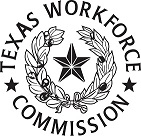 Request for OffersUnemployment Insurance System ReplacementRFO Number: 320-1900001Date Issued: July 11, 2019Anticipated Schedule of EventsJuly 11, 2019:	     Issuance of RFOJuly 25, 2019:	     Deadline for Submission of Questions (2:00 p.m. CT)August 14, 2019:	     Release of Official Responses to Questions (2:00 p.m. CT)September 12, 2019:Deadline for Submission of Offers (2:00 p.m. CT)
     (Late Offers will not be considered)February 2020:         Tentative Contract Award
 Glossary of Acronyms and TermsBackground1.1	Purpose of this RFOThe Texas Workforce Commission (TWC) seeks to acquire a Modifiable Off-The-Shelf (MOTS) technology solution to replace its existing Unemployment Insurance (UI) System including Benefits, Appeals, and Tax applications, to include services to implement the MOTS, make essential modifications required for Texas, migrate relevant data, and provide a shared maintenance and operations (M&O) solution after the MOTS is put into production. Shared M&O means the Awarded Vendor will provide an M&O Plan listing all roles and responsibilities required for M&O, including the forty-eight (48) full-time equivalent (FTE) positions now in TWC Information Technology (IT) division who support the current UI system, plus additional technical staff provided by the Awarded Vendor to augment the existing staff to adequately maintain and operate the MOTS, its environments, and data once placed into production.1.2	The Federal/State UI ProgramThe mission of TWC is to promote and support a workforce system that creates value and offers employers, individuals, and communities the opportunity to achieve and sustain economic prosperity.The major functions of TWC include developing the workforce, providing support services including child care for targeted populations participating in workforce training and adult education and literacy services, providing services for people with disabilities to obtain training and employment, and administering the unemployment compensation programs.America’s unemployment compensation program originated in 1935 as part of the Social Security Act. Its objectives are to help unemployed workers get through temporary, involuntary unemployment and to support the business community in anticipation of economic downturn. In Texas, TWC strengthens the state economy by providing the workforce development component of the Governor’s economic development strategy.Federal and State governments have a shared responsibility for administering the program in all fifty (50) states, District of Columbia, Puerto Rico, and Virgin Islands. Each state legislates its own tax structure, qualifying requirements, benefit levels and disqualification provisions. However, State law must conform to federal requirements. The U.S. Department of Labor (DOL) ensures that state laws meet all requirements for approval. Therefore, any MOTS selected by TWC must meet Federal requirements and allow modifications specific to Texas.1.3	TWC’s Current UI SystemTWC originally built the UI tax, benefits, and appeals systems in the 1980s/1990s and has been adding functionality for over thirty-five (35) years. These systems are built on outdated and obsolete technology that has grown organically over several decades, but no longer possess the necessary performance or agility to adapt and evolve to the fast-paced changes required to support a modern workforce of over thirteen (13) million. As a result, TWC’s systems cover today’s basic needs; but workarounds, including manual databases, spreadsheets, tickler lists, and desk procedures, have been put in place to keep up with changes. After years of postponing essential modernization due to tight budgets and competing priorities, imminent upgrades are needed to support the agency’s mission.The following are examples of challenges with the current legacy systems:Problematic to enhance or modify the existing system, and system maintenance requires extensive programming to incorporate changes and requires multiple days to update and refresh data;Significant parts of the system’s processing are performed in batch mode overnight, lessening responsiveness and timeliness to customers;Offers minimum self-service functionality;Not customer-centric;Has issues with meeting all the accessibility requirements;Does not allow agency to use cross-matching systems such as the Systematic Alien Verification for Entitlements (SAVE) and Social Security Administration (SSA) in real-time, a requirement that is becoming mandatory;Does not embrace business intelligence (e.g., flow of screens based on previous answers, making determinations, etc.);Availability of and access to data for reporting and historical purposes is limited;Applications have been continually updated because of mandated legislative and DOL changes, which has made the system difficult to maintain from a programming perspective;Applications require a significant amount of specialized knowledge to use, which increases the time it takes to train new employees and attain proficiency (e.g., extensive codes, batch types, Customer Information Control System (CICS) “green screens,” number of screens required to perform a transaction, etc.);Cost of maintaining the applications is extremely high due to the complexity of the data structures and code constructs;Paper-intensive;Minimal automated workflow; andRedundant processes and data entry.Declining federal funds for the administration of the UI program presents a challenge to the State of Texas to do more with less and creates the opportunity to maximize services and technology to address operational inefficiencies. Therefore, TWC is seeking a fixed-price MOTS hosted solution that solves the business and technical problems described herein and that satisfies the system and business requirements of the agency. A modern UI system is vital to the agency’s future success and represents a critical step in delivering UI services to customers with an overarching objective of getting Texans back to work as quickly and efficiently as possible. The goals of the UI System Replacement Project (“the Project”) include the ability to:Improve customer service and quality;Reduce costs;Eliminate manual, error-prone, labor-intensive processes;Increase data accuracy;Improve security and privacy;Enhance system usability including accessibility;Seamlessly integrate with other internal/external IT assets;Easily and securely share data;Improve access to historical data and generate reports;Reduce maintenance and support time and costs; andIncorporate technical standards (e.g., software development standards, database standards, and user interface standards) and modern technologies.1.4	Summary of Requested ServicesTWC desires to procure a fixed-price MOTS hosted solution that is customizable to meet the needs of Texans. This solution will replace the non-integrated systems currently supporting the UI program with a single, modern, integrated, web-based solution. The solution selected to replace the UI legacy systems will be implemented during State Fiscal Years (FY) 2020 through FY 2024. TWC seeks a qualified Offeror with verifiable, successful experience implementing at least one (1) UI replacement system that replaces mainframe and web applications. The scope of work includes implementation of MOTS application(s) to replace mainframe and web-based UI applications while continuing to provide all functionality currently available in the TWC UI systems; replacement of the mainframe with a cloud-based or on-premise solution; mapping and migration of existing data including active and archived; replacement of all existing reports; replacement of all interfaces; shared responsibility with TWC for organizational change management (OCM); ability for TWC to use cross-matching systems such as the Systematic Alien Verification for Entitlements (SAVE) and SSA in real time; and an M&O plan of shared responsibility between the Awarded Vendor and TWC IT UI Systems ongoing support of the replacement UI system and transitional support of the legacy system. The Awarded Vendor will be responsible for delivering an M&O Plan, see Task 14, complete with a full listing of tasks, roles, responsibilities, skills, and number of staff required to sustain the adopted system, including:Intake of modification requests from business areas;Analysis and estimation of modification requests;Creation/maintenance of development, test, and production environments;Build management;Delivery of regularly scheduled releases;Configuration management;A full array of systems engineering including business requirements, design, development of modifications, systems testing, user acceptance testing, load and stress testing, deployment readiness, deployment; andPost-deployment support.“Shared” responsibility means the Awarded Vendor’s M&O Plan must include the forty-eight (48) FTE positions now in TWC IT division who support the current UI system, plus additional technical staff provided by the Awarded Vendor to augment the forty-eight (48) FTEs to adequately maintain and operate the MOTS as described in the preceding bullets.Migration of non-UI system applications is outside the scope of this effort, but planning must be aligned with TWC’s other migrations off the mainframes.1.4.1	Solution Key FunctionsThe Awarded Vendor will implement a UI System Replacement solution that must provide the following key functions for TWC: Extensive self-service options for customers;Basic and enhanced customer support, such as the use of text messages and a secure customer portal;Automate manual, paper-based processes to increase workflow efficiencies, reduce operational costs, and enhance data integrity;Enhance TWC’s UI program integrity with capabilities to improve prevention, detection and recovery of UI improper payments;Enhance Data Privacy and Cyber Security, further defined in Section 1.4.3 and Attachment 5; Integrated workflow for assigning, managing, monitoring, and approving work;Integration with other systems (e.g., WorkInTexas (WIT), SSA, Internal Revenue Service (IRS), National Directory of New Hires (NDNH), State Information Data Exchange System (SIDES), etc.) and the TWC data warehouse;Automated data population, cascade data between input screens, and drop-down menus to improve productivity and reduce data entry errors;Improved secure electronic communication within TWC as well as among TWC’s customers and approved third-parties;Timely access to information necessary for performance measurement and quality management;Immediate access to data and customizable dashboards to support decision-making;A unified case management system, with workflow that interfaces with or is integrated with UI data, to store claims, determinations, claimant and employer data, benefit overpayment information, and appeals information;A scalable platform with a flexible architecture based on common technical standards to support process improvements and system integration requirements;Meets Texas state and federal requirements (such as the Texas Unemployment Compensation Act (TUCA) (https://twc.texas.gov/agency/twc-primary-enabling-state-statutes#tuca)) and can easily adapt to future changes;Internal and external communications with modern features (e.g., personalized broadcasts and mass mailings);Accessible system, must meet Electronic Information Resources (EIR) accessibility requirements as defined in Section 6.9, that provides a user experience with intuitive and easy to use features;Optimized for mobile devices (either through responsive design or mobile applications);Can be maintained and enhanced easily by the state or any third-party vendor; andReporting capabilities to produce reports for DOL, TWC, Employers, Claimants, and Staff.1.4.2	Basic TenetsThe Awarded Vendor will implement their solution in a manner that conforms with the following tenets:Build a solution that minimizes vendor dependency and promotes Texas independence in using, maintaining and enhancing the system;Leverage Exportable Code products and methods where appropriate to reduce risk and lower both short- and long-term costs;Configure and develop a core solution that can be easily extended to additional states;Build a solution that allows Staff to make changes through configuration – from the parameter to component level – with minimal IT or vendor assistance;Create a sustainable and extensible platform that promotes reusability, product innovation, and scalability by using innovative concepts provided in a manner that is Training and Employment Guidance Letter (TEGL) 31-04 (https://wdr.doleta.gov/directives/attach/TEGL31-04.pdf) compliant and suitable to a government setting with funding constraints; andFollow an industry accepted software engineering methodology, or a hybrid methodology based on industry accepted methodologies and proven best practices, from requirements gathering through deployment to production and during warranty period.1.4.3	Data Privacy and Cyber SecurityThe proposed solution must comply with TWC’s requirement that all data remain in the United States and meet stringent Data Privacy and Cyber Security requirements. These include, but are not limited to:Ensuring solutions that include in whole or in part cloud-based services are hosted by a Cloud Service Provider that has attained Federal Risk and Authorization Management Program (FedRAMP) (Moderate) Authority to Operate (ATO) or will have attained FedRAMP (Moderate) ATO prior to Award Date;Ensuring cloud-based solutions are located within the United States and all access and support of the solution is performed from the United States;Ensuring software, data and services are isolated within the cloud environment so that other cloud customers sharing physical or virtual space cannot access other customer data or applications;Providing a complete listing of all data centers within the cloud environment where this solution will operate;Ensuring data in transit and at rest is encrypted using FIPS 140-2 compliant algorithms and modules;Ensuring any storage devices used in the solution are securely sanitized and/or destroyed prior to disposal using methods acceptable by NSA/CSS;Conducting an annual assessment of the security controls in place on all information systems used in the solution; Incorporating multi-factor authentication for access to the cloud solution from the internet;Ensuring, if using Network Edge Managed Services, that the National Institute of Standards and Technology (NIST)/ISO/IEC 27018:2014 certification has been achieved for the specific services being added to the portfolio;Ensuring the protection of TWC confidential information, including PII and SPI from unauthorized disclosure, unauthorized access, and misuse, at a minimum in accordance with the NIST Special Publication 800-122, Guide to Protecting the Confidentiality of PII (https://nvlpubs.nist.gov/nistpubs/legacy/sp/nistspecialpublication800-122.pdf) through the implementation of controls such as role-based access controls, encryption at rest and in transit, etc.;Providing for Security Vulnerability Assessments and Controlled Penetration testing by TWC and/or its agent as agreed to for the duration of services of the Awarded Vendor;Fully cooperating with the TWC Chief Information Security Officer (CISO) and security team in the detection and remediation of any security vulnerability of the hosting infrastructure and/or the application; andProviding a dedicated Hardware Security Module (HSM) appliance for encryption key management.1.4.4	Hosted EnvironmentIn the hosted environment, the Awarded Vendor will be responsible for all aspects of the system, excluding State-maintained network access. The Awarded Vendor will host the solution including data store(s), software and services, screens, reports and all other programs necessary to meet TWC’s requirements. While hosting a solution, the Awarded Vendor must be responsible for data migration, network availability, security, operations, disaster recovery (DR), and support, and for providing network access and adequate bandwidth for file transfers, user access and data entry. The Awarded Vendor will have the option, but is not required, to leverage Texas Department of Information Resources (DIR) Data Center Services (DCS) cloud offerings. Should the Awarded Vendor provide hosting outside of DCS, award of the contract will be contingent upon DIR approval of a DCS Hosting Exemption request. TWC will have final approval of cloud hosting vendor.The host environment must comply with the following:Complete compliance with all Federal and Texas laws, statutes, regulations, policies, standards, and industry best practices;All data entered in to the Awarded Vendor-supplied solution, either by Texas Claimants, Employers, Third Party Administrator (TPAs), Staff, local users, or other State of Texas Staff is the property of the Texas Workforce Commission (“TWC Data”). TWC Data may not be released to other parties, including in aggregate form, without the express written permission of TWC. At the time of termination of this Contract for any purposes, all TWC Data must be provided to TWC in an acceptable electronic form (extracted in a structured format easily importable into another data store to include all relevant models, scripts, etc.) and none of the TWC Data may remain on the Awarded Vendor’s system, after such event;Data in Awarded Vendor’s custody will never be used, under any circumstances, for any purposes other than those agreed to in the contract;At a minimum, 99.95% scheduled uptime, excluding planned downtime for maintenance;Adequate capacity to ensure prompt response to both data inquiry/lookup and data modification transactions at all times;The Awarded Vendor must provide sufficient, secure data storage to operate and support the hosted cloud solution; Offered cloud solutions must provide for dynamic scaling to minimize ongoing costs through provisioning of minimal platform/infrastructure resources necessary to maintain operations during average traffic periods and have utilization triggers that will allow for automatic provisioning of additional resources during peak traffic periods and then return to the minimal resource configuration once peak traffic triggers have subsided;All hardware and software components of the hosting infrastructure must be fully supported by their respective manufacturers at all times; andAny scaling to handle traffic and computing surges, including cloud bursting, must continue to meet FedRAMP (Moderate) ATO.1.5	Texas Data Center Services ProgramIn 2005, the Texas Legislature, by action of House Bill 1516, 79th Legislature (Regular Session), established the foundation of a shared technology infrastructure and directed the Texas Department of Information Resources (DIR) to coordinate a statewide program to consolidate infrastructure services. Texas Government Code, Section 2054.391 requires state agencies included in the Data Center Services (DCS) program to use such services, unless otherwise approved by the DIR Executive Director through a Data Center Services Exemption. DIR, in its capacity as manager of the DCS program, works with agencies to promote the use of the services, and where applicable, to determine if an exemption to any component of the program is warranted.DIR has determined that the use of SaaS as a managed service is consistent with the state strategic plan and the DCS framework. Therefore, TWC seeks vendor(s) to offer a service delivery solution that is financially viable, protects data, and is in the best interest of the State of Texas.Offerors are invited to offer one or more of the following service delivery solutions as defined in the Glossary of this RFO:Software as a Service (SaaS)Infrastructure as a Service (IaaS)Platform as a Service (PaaS)Vendor-Hosted Non-SaaS SolutionLeveraged DCS Non-SaaS SolutionFor Offerors offering one of the above Solutions, the following are required:Provide a Third-Party Assessment Organization (3PAO) Readiness Assessment Report* attesting to Fed-Ramp Ready (Moderate) status;Deliver services in accordance with service level agreements outlined in this RFO;Provide server management functions aligned with the DCS functions in Exhibit 4 of the DCS agreement; andA justification for using a vendor hosted solution with identified advantages and/or challenges for using TWC/State of Texas hosted solution.*FedRAMP (Moderate) Provisional Authority to Operate (P-ATO) through the Joint Authorization Board (JAB) or Authority to Operate (ATO) through a Federal Agency will also fulfill this requirementOfferors may include an offer to host the application or solution in the State Consolidated Data Center (locations in Austin or San Angelo), operating on DCS infrastructure.More details about the DCS Vendor Contracts, MSAs and SOWs may be found at: https://dir.texas.gov/View-Contracts-And-Services/Pages/Content.aspx?id=45Alternatively, copies of the DCS Master Services Agreements can be obtained by contacting DIR’s Public Information Office at PIO@dir.texas.gov.1.6	Accessibility StatementTWC is committed to making our IT systems, documents, and other EIR accessible to everyone, including people with disabilities. Every element of each IT system delivered to TWC must be fully accessible as described in Section 6.9 of this document. In addition, all Project communication, notes, presentations, documentation, and other supporting materials must be fully accessible as described in Section 6.9.1.7	Current Technical EnvironmentThe current technical environment for the legacy systems are summarized below.1.7.1	UI ApplicationsThe UI system is comprised of three (3) primary functions: Tax, Benefits, and Appeals. About thirty (30) applications run on the mainframes and servers to accomplish these functions.1.7.2	UI MainframeThe mainframe environment includes two (2) IBM 2817 Central Electronics Complexes (CECs) running in a Sysplex:2965 Model J02 (57 million service units (MSUs)) with multiple logical partitions (LPARs).2965 Model R02 (140 MSUs) with multiple LPARs.1.7.3	UI ServersThe server environment includes:A clustered environment of three (3) servers. Each server consists of six (6) central processing units (CPUs) (Intel® Xeon® CPU E5-4617 0 @ 2.90GHz x86_64) and 32 GB RAM.Servers run Red Hat Enterprise Linux Server release 6.10 (Santiago).The appeals system uses scanners: Xerox DocuMate 4799.1.7.4	UI Data RepositoriesThe UI System depends upon two (2) primary data repositories (DB2 and VSAM), both on the mainframe. Outside of the existing explicit interfaces/data exchanges, TWC applications share data via DB2. Thus, the applications are tightly coupled through this mechanism of data sharing. For example, wage records from Tax are shared with Benefits through a view of the Tax wage table. This is a key factor in planning a phased implementation of the replacement system. See Section 2.2.6 for specific data migration requirements.The information below summarizes TWC’s data repositories:Appeals uses DB2;Benefits uses DB2;Tax uses VSAM and DB2;ICON model code uses VSAM;TWC uses 854 views to share data between the applications, including 68 views for Appeals, 483 views for Benefits, and 303 views for Tax, details below; andThe current UI Benefits System has approximately 4.7 million claims in DB2. These claims are primarily from the last 4 years. There are approximately 250,000 new claims added each quarter and 250,000 old claims archived each quarter. DB2 Database Size (Uncompressed), Table Counts, Record CountsVSAM Database Size (Uncompressed)Appeals Views (APAP) on Non-Appeals DatabasesBenefits Views (BABP) on Non-Benefits DatabasesTax Views (TATX) on Non-Tax DatabasesView Owners on Appeals Databases (AP) View Owners on Benefits Databases (BA)View Owners on Tax Databases (TA)Benefit Claim ArchiveTax ArchiveWage Record ArchiveThe Offeror should include a fifteen percent (15%) per year growth factor when sizing storage. 1.7.5	UI InterfacesThe UI System currently includes ~224 interfaces of varying frequency and the number may increase by the start of this Project:Tax application: ~126 interfaces.Benefits application: ~95 interfaces.Appeals application: 3 interfaces.See Attachment 7 – UI Interface Summary for more details.1.8	Current MetricsThe following tables contain UI and RID operational metrics for CY 2014 – 2017. These volumes fluctuate depending on unemployment claim rates, recessions, disasters, new business registrations and other UI demands. To estimate peak levels for when such events will happen, Offerors should factor in a 500% increase above current annual levels.UI SummaryUI AccountsUI Correspondence UI Initial and Additional Claims FiledNote: In 2016, 52% of claims were filed through the Web interface, 48% on the phone, and a small percentage through other methods (e.g. mass claims)UI Payment RequestsNote: In 2016, 64% of payment requests were received through the Web interface, 35% through the 
IVR system, and 1% on paper.UI PaymentsUI Call Center (CC)Appeals and Commission Appeals (CA)Benefit Payment Control (BPC) InvestigationsCorrespondenceNote: These Correspondence volumes are included in the UI Correspondence table above.Cross-Match HitsInvestigations Completed (Employment & Training Administration (ETA) 227 Report)BPC CollectionsSystem UsersProject Scope2.1	Scope of WorkThe UI System Replacement Procurement and Project Scope includes all requirements in this RFO that are not identified as Optional. The following Sections 2.1.1, Scope Includes, and 2.1.2, Scope Excludes, provide highlights of functionality and/or systems specifically included or excluded from the Project Scope. The in-scope Project Deliverables are described separately. 2.1.1	Scope IncludesThe Scope includes all functionality from the existing system and/or processes, unless TWC intentionally eliminates specific functionality during the Design phase. Specifically, the Scope includes the following:Customization and/or Configuration, Testing, Training, Implementation, and Support for the new UI system that replaces the existing UI systems and interfaces providing Tax, Benefits, Appeals, RID, RTM, Statistical Sampling, and performance evaluation functionality;Organizational Change Management (OCM) activities relating to the Project necessary to prepare for the change, implement and manage the change, and reinforce the change;Design, development, testing, and execution of data conversion/migration from the legacy system(s) to the hosted solution;Design, development, testing and implementation of updated interfaces with WIT, SSA, IRS, NDNH, SIDES, ICON, and all other systems exchanging data with UI;Externally-facing user interfaces and correspondence that comply with Texas Labor Code § 301.064 supporting multiple languages;Documentation including, but not limited to: Requirements; Design; Configuration; Data Repositories and Migration; Testing; Training; Implementation Plan; OCM; and Post-Go-Live Support;Replacement, maintenance and support of any functions that exist only in UI (e.g., CAST); andDOL reports, management reports, and ad hoc reporting.2.1.2	Scope ExcludesThe Scope does not include:Replacement or modification of TWC’s current Workforce systems; andModifying other legacy systems.2.2	Tasks and Required Project DeliverablesThe following tasks and deliverables are required for the Project. These deliverables are also the invoice points. If the Offeror desires more frequent invoice opportunities than the formal deliverables, Offeror must identify and negotiate sub-deliverables before the contract is final. TWC will not negotiate sub-deliverables after the contract has been signed.Following each deliverable below, provide a response in which you:Either state that you accept all activities and work products or describe any changes you propose. If you propose changes, map your proposed changes to the deliverables, activities and work products in the RFO.Describe the approach you propose to use to develop the deliverable, including your understanding of the deliverable and how you plan to achieve success. Do not repeat the information provided in the RFO. Failure to follow these instructions may cause response to be deemed nonresponsive and disqualified.Offerors must:Identify any User Groups and/or other mechanisms through which customers provide product feedback and input regarding functions that will be included in any future releases.Identify any additional modules and/or functions that are available with the current product offerings.Describe any value-added benefits, services, and/or deliverables that are not required by this RFO that the Offeror proposes to provide within the Offeror’s fixed price proposal and, thus, at no additional cost to the State. All Awarded Vendor deliverables are subject to State and Federal review and approval prior to final approval, acceptance, and payment. Attachment 4 contains the Project’s Deliverables Expectations Document (DED) template. During the project, a DED for each deliverable will be prepared by the TWC IT Project Manager based upon inputs from the Awarded Vendor and appropriate TWC program and IT stakeholders. Once approved by TWC, the DED will be incorporated herein for all purposes and will be the tool used to monitor the Awarded Vendor’s work on the deliverable and for the deliverable acceptance criteria.No work is to be performed on any deliverable associated with a payment milestone until the DED has been approved in writing by the TWC IT Contract Manager and the Awarded Vendor. Should the Awarded Vendor perform work on any contract deliverable prior to DED approval, TWC will not be responsible for, nor pay any associated costs the Awarded Vendor may incur. The Awarded Vendor must specify and gain prior approval in writing for any software used for the Deliverable.As each Project deliverable is submitted, the Awarded Vendor must include a copy of the DED as the cover sheet.Deliverables must be tracked in a tracking sheet approved by TWC.All deliverables must be completed within the original contract amount.Each deliverable must meet the following minimum acceptance criteria:Be presented in a format appropriate for the subject matter and depth of discussion;Be organized in a manner that presents a logical flow of the deliverable’s content;Represent factual information reasonably expected to have been known, based on industry standards, at the time of submittal;In each section of the deliverable, include only information relevant to that section of the deliverable;Contain content and presentation consistent with industry best practices in terms of deliverable completeness, clarity, and quality;Meet the acceptance criteria applicable to that deliverable, including any State policies, functional or non-functional requirements, or industry standards; andContain no structural errors such as poor grammar, misspellings or incorrect punctuation.A draft written deliverable may contain limited structural errors such as incorrect punctuation and shall represent a significant level of completeness toward the associated final written deliverable. The draft written deliverable shall otherwise comply with minimum deliverable quality criteria above.The Deliverable Acceptance is defined in Section 3.5.2.2.1	Task 1: Plan and Setup ProjectThe Awarded Vendor will be responsible for the Project Planning and Setup activities and work products necessary to complete the initial planning and setup tasks for the Project.Activities include:Plan and conduct a Project kick-off meetingConduct a kick-off meeting at location and time selected by TWC to introduce Awarded Vendor and TWC Staff and provide a common understanding of the Project scope and approach with TWC stakeholders;Create the agenda and presentation materials. Awarded Vendor will provide draft materials to the IT Project Manager and Program Project Manager for approval a minimum of five (5) business days prior to the meeting. The IT Project Manager and Program Project Manager will approve agenda and presentation materials before the meeting; andCreate meeting minutes to document the meeting. The IT Project Manager and Program Project Manager will approve the meeting minutes and the Awarded Vendor will distribute meeting minutes to all TWC stakeholders.Develop a detailed phased Implementation StrategyAssess the current UI legacy systems and develop a detailed phased implementation strategy which allows TWC to sustain continuous business and system operations for the duration of the Project to include solutions for maintaining data integrity and reports throughout the project;Recommend a single implementation approach or multiple implementation approaches, e.g., phased, “Big Bang,” etc., for the entire scope of the Project to include rationale, benefits, risks, and costs for each approach;An example of a phased approach could be implementing Tax, then Benefits, and then Appeals each in eighteen (18) month cycles;TWC is open to various implementation approaches; however, TWC prefers a phased approach with demonstrations of interim progress to Stakeholders;Include the delivery methodology describing the tactical implementation details;Factor in TWC’s “tight coupling” of data via DB2 when developing legitimate phased implementation paths where “tight coupling” refers to:Mutual dependency between Tax, Benefits, and Appeals on the same data that will impact phased implementation paths;Dependency by other non-UI systems on the same UI data;Current dual structure, i.e. some DB2 and some VSAM, of UI data.  Offerors must address this and implement a consistent structure; Identify implementation time windows. Based on fluctuations in UI workload during the year, the best implementation time windows are:Last two (2) weeks in February through the first two (2) weeks in March;Last two (2) weeks in May through the first two (2) weeks in June;Last two (2) weeks in August through the first two (2) weeks in September; andLast two (2) weeks in November through the first two (2) weeks in December.Schedule system implementations to fall within one of these implementation windows. If a scheduled implementation is delayed and will fall outside of one of these implementation windows, Awarded Vendor will reschedule implementation for the next implementation window.Project Management PlanThe Awarded Vendor will submit a detailed Project Management Plan. The Awarded Vendor will review the Plan completed by TWC that is based on the Texas Project Delivery Framework (TPDF) Project Plan template and make necessary updates to reflect all project management processes and controls for the Project. This Framework Project Plan describes the Project and how it will be managed; it does not include an estimated timeline. The plan includes five (5) appendices (Quality Register, Communication Register, Configuration Items Register, Performance Register and Risk Register) and a Project Glossary. Detailed information about the TPDF is located on the DIR website (https://dir.texas.gov/View-Resources/Pages/Content.aspx?id=16).Create a detailed Work Breakdown Structure (WBS) and Project Integrated Master Schedule (IMS)Create the WBS and IMS in collaboration with TWC, aligning it with the phased Implementation Strategy accepted by TWC; Ensure the IMS includes all tasks, deliverables, milestones, dependencies, and resources (e.g., Awarded Vendor, TWC IT, TWC Program, external partners, and DCS/STS) necessary to complete the Project;The IMS must clearly detail the project’s critical path and critical path tasks for tracking and reporting purposes;Maintain the IMS, in Microsoft Project or another software tool and version approved by TWC; and Publish the schedule in PDF format at intervals agreed upon by the Project Team. Create Staffing PlanCreate a Staffing Plan in collaboration with TWC and align it with the phased Implementation Strategy accepted by TWCInclude both Awarded Vendor and TWC resources;Identify all roles, responsibilities, knowledge, skills, abilities; andDetail the percent of time and duration for each TWC staff person. Note: TWC IT Staff will not be 100% available during the project at all times so that they can sustain the current legacy systems.Maintain the Staffing Plan and publish updates at intervals agreed upon by the Project Team.Develop Test PlanIn collaboration with TWC, the Awarded Vendor will define and develop a Test Plan. The test plan must detail the overall test strategy, approach, methods, entrance and exit criteria, and roles and responsibilities for each testing phase of the system; TWC anticipates the following forms of testing will be conducted to ensure the solution performs and functions as required by the approved requirements specification:Unit testing;System testing;Integration testing;User acceptance testing;Security testing;EIR accessibility testing;Load testing; and Stress testing;The Test Plan must include a plan to manage multiple simultaneous test environments in order to accommodate various concurrent testing activities; andThe Awarded Vendor must define a strategy enabling TWC to validate time-based scenarios and features and enable test data to be aged. Offerors should describe their approach to aging test data. This process should provide maximum flexibility and must not require burdensome planning and controls on test teams.Create Lessons Learned Collection ProcessReview existing TWC lessons learned and set up the process for collecting lessons learned throughout the project.The Awarded Vendor will complete the following deliverables during this Task:The Offeror must include a draft version of deliverables 1B, 1C, 1D, 1E, 1F, and 1G with their proposal. 2.2.2	Task 2: Manage Requirements The Awarded Vendor will be responsible for implementing a requirements management process that specifies, documents, and maintains all requirements necessary to configure, customize, host, and operate the solution for TWC. Recent experience suggests that progressive elaboration is required. UI requirements and UI Process descriptions (Attachment 5 and Attachment 6, respectively) may require further elaboration and decomposition by the Awarded Vendor. Through the requirements elaboration processes, the Awarded Vendor and TWC will establish the final UI system requirements baseline. Effort to support thorough requirements elaboration must be included in the base cost and built into the proposed IMS. TWC has final approval over all requirements and under no circumstances will the Awarded Vendor’s base code set, framework, MOTS product(s), or any technical base proposed by the Awarded Vendor be used to determine finalized requirements unless TWC approves.Activities include:Develop a Requirements Management Plan The Requirements Management Plan must provide detailed definition of processes, approaches, and artifacts proposed to:Elicit final TWC functional/non-functional requirements ensuring the awarded vendor fully understands TWC business requirements and functional needs;Decompose TWC requirements in a manner that supports clear requirements traceability and requirements verification;Document requirements enabling full understanding of integrated workflow requirements;Support changes to requirements as they are identified;Ensure that the Requirements Management Plan is implemented at project start and adhered to and incorporated throughout the full lifecycle of the project;Ensure customers, stakeholders, managers, developers, and users are all involved in the requirements management process; andEnsure that a requirements configuration management process is implemented and that no changes are made to baselined requirements without performing a risk analysis, re-estimating impacts to cost and schedule, and validation amongst the stakeholders.Host Requirements WorkshopsIdentify and schedule requirements workshops to confirm and clarify all Business/Functional and Technical/System requirements, see Attachment 5, and process descriptions, see Attachment 6;Develop workshop agendas and subject-specific handouts to be provided to workshop participants at least 24 hours prior to start of workshop;Facilitate workshops with users and document results; andFollow up on any open action items.Create requirements baseline and maintain solution requirements for the duration of the project in TWC’s application lifecycle tool/software (e.g. today, TWC is using the Hewlett Packard (HP) Application Lifecycle Management (ALM) toolset). Awarded Vendor and TWC will use TWC’s lifecycle tool. The application lifecycle tool will remain under TWC’s control (IT environment) and the contents will become the property of the State of Texas;Ensure requirements specifications are developed for all hardware and software subsystems in a sufficient level of detail to ensure a successful implementation;Ensure requirements are well-defined, understood, and that all documented are correct, unambiguous, consistent, and verifiable (testable);Distribute completed documentation to appropriate stakeholders for validation;Schedule final requirements walkthrough and gain TWC approval;Create requirements traceability matrix and ensure requirements can be traced bi-directionally through design, code and test phases to verify that the system performs as intended, contains no unnecessary software elements, and supports comprehensive and accurate impact analysis; Create and maintain the requirements traceability matrix in TWC’s ALM for the duration of the project; andInvolve TWC IT Staff in use of ALM and transfer knowledge of best practices to TWC Staff.The Awarded Vendor will complete the following deliverables during this Task:The Offeror must describe their current requirements management tool and describe how they will incorporate TWC’s ALM.The Offeror must include a draft version of deliverables 2A, 2C, and a draft requirements template with their proposal. 2.2.3	Task 3: Design Holistic UI Replacement SystemThe Awarded Vendor will be responsible for definition and documentation of functional and technical design specifications providing a holistic view of the UI system. Solution designs must provide TWC business and technical staff to understand system behaviors, workflows, and integration architectures and must address all system components including but not limited to software, hardware, operating environment, and infrastructure.Activities include:Create a holistic UI replacement system design document.Map Requirements Baseline to new UI solution, specifying if each requirement is a core system capability, a simple configurable option, a complex configurable option, or requires custom development. The Awarded Vendor must substantiate core system support of TWC requirements mapped to core system capabilities. Substantiation must be provided through supporting base product specifications or functioning prototypes; Detail the MOTS hosted solution to be supplied including all configurable items;Include the Use Cases that address requirements described in Attachment 5;Design and specify all software and hardware required to support the solution including any hardware or software that would need to be supplied directly to TWC by the Awarded Vendor; Design and specify the future cloud-based or server-based operating environment required to support the solution; andSolution design artifacts must provide functional details of the complete system enabling TWC business and technical teams to understand base solution capabilities and define/approve recommended configurations and/or customizations. Thus, base product functional and technical design specifications must define all component level behavior as well support full understanding of integrated user and data workflows.Develop a Software Purchase and Licensing PlanThe Awarded Vendor will develop the Software Purchase and Licensing Plan with input from TWC’s IT Infrastructure Services (IT IS) and Application Development and Maintenance (AD&M) departments to include the complete list and quantity of licenses needed to operate Awarded Vendor’s solution in any environment (development, test, production, etc.) including third-party software and hardware.;Itemize the costs of such hardware or software. Awarded Vendor agrees that in the event that additional licenses or software products not included in the signed contract and are required to satisfy such requirements, Awarded Vendor must be responsible for the costs of any and all such additional software licenses. However, TWC will retain the right to ownership of any such licenses;Detail the provisions of the initial software purchase or subscription, including the user licensing model(s) being offered, such as: concurrent users, named users, unlimited users, or a hybrid model. This initial software purchase or subscription is to cover the period from Go-Live through the end of the Warranty Period; Detail the cost of the solution’s base configuration that meets TWC’s requirements as well as any additional functionality or customizations for TWC to consider adding to the base configuration at the sole discretion of TWC. If the Offeror recommends a phased implementation approach, Offeror will detail the cost of their solution by phase; andDescribe the approach to keeping hardware and software up-to-date. Awarded Vendor must maintain an N to N-1 software and hardware update strategy policy at all times during the project, where “N” in this case is the latest service pack, patch, major update, maintenance release, driver, firmware version, etc. and “N-1” is two releases older than the latest “N” release. Offeror must describe their approach to replacing older versions with newer ones.The Awarded Vendor will complete the following deliverables during this Task:The Offeror must include a draft version of deliverable 3A; their solution’s logical, technical-level architecture; and an inventory of all third-party software and hardware products including version number with their proposal. Cost information identified in this Section are to be submitted separately as defined in Section 10.2, Submission Details.2.2.4	Task 4: Assess InfrastructureThe Awarded Vendor will conduct an infrastructure assessment to ensure the network infrastructure is reliable, secure, and scalable to meet or exceed the expected demands associated with the Awarded Vendor’s solution. The Awarded Vendor will provide all tools necessary to complete the assessment. The goal is to identify infrastructure shortcomings early, so that they can be remediated prior to Go-Live.Activities include:Conduct infrastructure assessment to ensure Awarded Vendor’s solution can handle traffic from the following users:TWC UI Claimants, Employers, TPAs, andTWC Staff located at:TWC Tele-Centers,TWC Workforce Solutions facilities,TWC Tax Field Offices,Remote users (telecommuting staff, partner agencies, etc.),TWC UI Admin Building, Austin, TX, andTWC Main Building, Austin, TX.Prepare an Infrastructure Report that documents current performance, identifies any current or known future issues, and contains actionable recommendations to optimize infrastructure for Awarded Vendor’s solution.Specify new hardware required including product type, model, quantity, unit cost, and total cost; andSpecify new software required including product, quantity, unit cost, and total cost.The Awarded Vendor will complete the following deliverable during this Task:The Offeror must include their solution’s infrastructure architecture and a list of all tools necessary to complete the infrastructure assessment with their proposal.2.2.5	Task 5: Configure/Develop System and Conduct Technical Acceptance TestingDuring this activity, the Awarded Vendor will complete all required configuration and customization activities for all approved UI features and requirements and based on the approved implementation approach and plans. During the configuration/development phase of the Project, the Awarded Vendor will execute relevant test defined for this phase in the approved Test Plan. The Awarded Vendor must demonstrate that phase Exit Criteria are satisfied in order to deploy software to begin user acceptance testing (UAT).Activities include:Create a Software Development Plan detailing the software configuration and development methodology and processes.Develop a Configuration Management Plan associated with the development process: Ensure all critical development documents; including but not limited to requirements, design, and code; are maintained under an appropriate level of control;Ensure processes and tools are in place to identify code versions and to rebuild system configurations from source code;Ensure processes and tools are in place to manage system changes, including formal logging of change requests and the review, prioritization and timely scheduling of maintenance actions; andEnsure that mechanisms are in place to prevent unauthorized changes being made to the system and to prevent authorized changes from being made to the wrong version.Complete all activities necessary to implement the software core system capabilities, simple and complex configurations, and custom developed software necessary to create a UI solution that meets TWC’s requirements;Demonstrate prototype(s) with Staff and stakeholder representatives (both central office and remote) as appropriate to get valuable feedback on potential additions or changes early in the project and incorporate the feedback;Document a Technical Test Plan that addresses all functional, non-functional, and technical requirements; solution configuration; data conversion and migration; interfaces and data exchange; reporting; accessibility; regression and system integration testing; prototyping; performance testing; load testing; and security scans. The Technical Test Plan will include a Technical Acceptance Testing Checklist containing all necessary activities to perform Technical Acceptance Testing on the solution; andExecute Test Plan for Conduct System Configuration/ Customization testing activities:The Awarded Vendor must develop relevant test cases and test scripts required to fully validate all phase requirements are validated; The Awarded Vendor must maintain requirements traceability to validate testing suites achieve required requirements coverage;The Awarded Vendor must demonstrate completion of all Conduct System Configuration/Customization Test Checklist items based on checklists in the approved Test Plan; andDemonstrate Conduct System Configuration/Customization that test Exit Criteria are satisfied.The Awarded Vendor will complete the following deliverables during this Task:The Offeror must include a draft version of deliverables 5A, 5B, and 5H with their proposal. 2.2.6	Task 6: Migrate Data The Awarded Vendor will complete all activities necessary to migrate all data and sustain data integrity throughout all project phases.Activities include:Collaborate with TWC SMEs to gather inputs for and create a Data Migration Strategy and Plan;If the Offeror proposes a phased implementation, the data migration strategy must include TWC’s existing databases and describe how data will be shared between the new and existing databases while both systems are operational; andMigrate dataConduct data migration and testing activities;Track and correct defects;Provide validation scenarios for TWC approval including record count verification;Verify and validate mock migrations; Propose a data migration schedule that provides converted data during functional testing activities; andCoordinate with internal and external TWC UI stakeholders.The Awarded Vendor will complete the following deliverables during this Task:The Offeror must include a draft version of deliverable 6A with their proposal.2.2.7	Task 7: Implement InterfacesThe Awarded Vendor will complete all activities necessary to implement all new and replacement interfaces to their system.Activities include:Develop a detailed phased Interface Implementation Strategy and PlanReview and confirm the interfaces identified in Attachment 7, UI Interface Summary, and develop a detailed implementation strategy and plan which allows TWC to sustain continuous business and system operations for the duration of the Project. The interface approach must align with the solution implementation strategy proposed in Section 2.2.1;Ensure all system interfaces are exactly described, by medium and by function, including inputs/outputs, data format, and frequency;Interfaces that are no longer needed or will be replaced by System functionality may be excluded from the inventory with the approval of the TWC IT Project Manager; andCollaborate with TWC SMEs to gather inputs for and create the Interface Implementation Strategy and Plan.Implement the interfacesConduct implementation and testing activities;Track and correct defects;Verify and validate interfaces; andCoordinate with stakeholders internal and external to TWC.The Awarded Vendor will complete the following deliverables during this Task:The Offeror must include a draft version of deliverable 7A with their proposal.2.2.8	Task 8: Replace ReportsThe Awarded Vendor will perform activities necessary to provide a comprehensive reporting capability and to support all Federal, Legislative, and internal planning data analysis reporting needs. Reporting scope is based on TWC’s existing reports, documented in Attachment 8.Activities include:Confirm the current report and ad hoc query inventory with the appropriate program/business area(s). Reports and queries that are no longer needed or will be replaced by System functionality through dashboards, screens, etc. may be excluded from the inventory with the approval of the TWC IT Project Manager and Program Project Manager;Confirm and document requirements for future state reports and queries; Design and document the reporting environment so that it is responsive and will not negatively impact the Production environment; andImplement the replacement reports and queries.The Awarded Vendor will complete the following deliverables during this Task:2.2.9	Task 9: Plan and Implement OCMThe Awarded Vendor will perform activities necessary to migrate TWC UI Staff and Customers at all levels from the existing (“as-is”) business environment to the future (“to-be”) business environment. The goal of these services is to equip and support Staff and Customers to successfully adopt change. TWC UI Customers are those who interact with the TWC UI Program including Claimants, Employers, TPAs, Accountants, Attorneys/Representatives, Other Governmental Entities, Law Enforcement, and other external parties.Activities include:Develop a detailed OCM PlanCollaborate with TWC stakeholders to gather inputs for the Plan;Prepare an Organizational Readiness Assessment detailing TWC’s aptitude and capacity for change and recommendations to guide the change program to realize expected outcomes;Conduct Change Impact Assessment to identify impacted Staff and Customers; then outline the context of the change as well as its impact on Staff and Customers;Perform Gap Analysis to identify the gaps in skills, jobs, and personnel between the as-is and to-be business environments;Develop Communication Plan, including a Public Media Campaign and an Internal Communications Plan, to notify Staff and Customers of the changes and to provide them with discussion and feedback forums. It also includes the development of a recruitment plan if needed; andCreate Readiness Checklist and Readiness Kit for each Project phase. The Readiness Checklist contains a detailed list of OCM activities that must be completed prior to Go-Live. The Readiness Kit will prepare TWC leadership, line management, and Staff for all aspects of the change and provide recommendations for reinforcing desired behaviors; andInclude a responsibility assignment matrix describing the participation by various roles in completing OCM Plan tasks and deliverables.Store all technical documentation on the TWC SharePoint site, TWC’s HP ALM, or TWC’s Local Area Network (LAN) as directed by the TWC IT Project Manager. All documentation created during the Project becomes the Property of TWC.Implement OCM Plan and complete all items on the Readiness Checklist.The Awarded Vendor will complete the following deliverables during this Task:The Offeror must include a draft version of deliverable 9A with their proposal.2.2.10	Task 10: Implement Automated Testing SolutionThe Awarded Vendor will implement an Automated Testing Solution for executing Functional and automated Regression Tests, Accessibility Tests, and Performance Tests on all solution components. The Awarded Vendor will document instructions and conduct knowledge transfer sessions with TWC Staff that will use the system to perform testing. Although there is a preference for 100% code coverage with unit tests, there is an understanding that constraints may be associated with meeting those standards. TWC will require the Awarded Vendor to design and implement automated unit tests with a minimum of 85% code coverage each for Appeals, Benefits, and Tax modules, using a risk-based approach to determine which tests should be automated and in which order. Modules that will not meet these standards must request an approval exception by the TWC Project Manager. Activities include:Create an Automated Testing Solution Test PlanDescribe the automated testing process;Include recommended tool(s), version number(s), and where Offeror has implemented previously;Define the scope of automation and software testing metrics;Include automation testbed preparation activities; andDescribe the schedule and timeline of scripting and script execution including how it ties to the delivery methodology.Establish an Automated Testing environment including test data. Awarded vendor must use TWC’s automated test tool (e.g. today, TWC is using MicroFocus Unified Functional Testing for automated functional and regression testing). Awarded vendor must use TWC’s load and performance test tool (e.g. today, TWC is using JMeter for load and performance testing). The Awarded Vendor will initially populate the testing environment with test data;Provide training for TWC Staff;Jointly develop and execute automated tests with TWC. The Awarded Vendor will manage the entire effort;Provide documentation for Automated Testing solution including usage of the Test system and its environment(s); creating and maintaining test scenarios and scripts; logging, comparing, and exporting test results; and coordinating testing with Awarded Vendor support staff; andConduct knowledge transfer sessions with TWC Staff.The Awarded Vendor will complete the following deliverables during this Task:The Offeror must include a draft version of deliverable 10A with their proposal.2.2.11	Task 11: Conduct System TestingDuring this phase, the Awarded Vendor will execute test activities defined in the approved Test Plan for each testing phase (Unit, System, Integration, User Acceptance, Security, Accessibility, Load, Stress, and Performance Testing). At the completion of each testing phase, the Awarded Vendor will update the Test Plan, requirements traceability matrix, and demonstrate satisfaction of test phase Exit Criteria. During all testing activities, the Awarded Vendor will collaborate with TWC to resolve identified defects according the Test Plan and defect resolution processes. Offeror responses must describe testing methods, artifacts, and support of TWC UAT execution. Offerors must provide the estimated level of effort TWC is expected to contribute to vendor conducted testing.User Acceptance Testing In addition to execution of vendor testing activities, the Awarded Vendor must support TWC’s UAT planning and execution. UAT will be performed by TWC users in the test environment using test data to confirm that the application meets the agreed upon requirements.  UAT will be physically conducted in Austin, TX. As part of the Test Plan, the Awarded Vendor will develop the UAT plan that includes the methods for documenting and communicating test results and responses to Awarded Vendor teams, TWC, and other stakeholders. The Awarded Vendor will work with TWC define specifications and capabilities of UAT environments and support TWC development of test cases, test scripts, test data setup, test cycles and necessary UI configuration, as needed. TWC will perform acceptance testing with the support of the Awarded Vendor team. UAT activities will not be completed until TWC is confirms that all approved requirements are satisfied. The Awarded Vendor will support the UAT phase by:Checking that the environment is up and running and ensure smooth testing with the proper data set and necessary/privileged access provided to business users;Helping users so that they can execute tests and review results;Assisting the functional stream coordinators and business users to monitor the defect data;Assisting the logging of defects in the test management tool;Aiding in establishing the traceability on the requirements spanning across various business units;Validating the test data inline to test cases, in coordination with the development team;Providing regular updates to the business team on progress, defect management support and reporting;Establishing UAT test user accounts to follow the resemblance of the actual users;Providing collaboration with the user community (all the business areas impacted/affected with the proposed change/new system); andResolving UAT defects and other reported issues in a timely manner. Activities include:Implement the Test Plan identified in Task 1;Ensure system clock can be changed to conduct date and time simulation tests for date and time sensitive functionality and code in the development and test environments;Test data must be able to be aged;Conduct tests using migrated data as early as possible in the test cycle;Define automated process to move a copy of production data, including associated content management data, into the development and test environments. Offeror must provide the option to de-identify data;Describe breakpoint restore and purge testing process for the above referenced test data;Define Product Quality Metrics for Testing, to be negotiated and accepted by TWC before testing begins;Develop Test Cases and Scripts ensuring 100% coverage of functional requirements with traceability to TWC’s HP ALM;Ensure Test Cases are developed and stored in TWC’s automated testing tool; Ensure Test Scripts are complete, with step-by-step procedures, required pre-existing events or triggers, and expected results;Test UI System to meet agreed-upon quality metrics including code quality, pass/fail rates, and reopen rates;Ensure test results are verified and document test results, including formal logging of errors found in testing; Resolve system defects timely as defined in the approved Test Plan;Update the requirements traceability matrix to reflect test cases scripts executed to verify requirement implementation;Support UAT executed by TWC; andDemonstrate approved Exit Criteria are satisfied to proceed through review gates at the conclusion of each test activity.The Awarded Vendor will complete the following deliverables during this Task:The Offeror must include six (6) sample test cases and scripts, two (2) each for Appeals, Benefits, and Tax with their proposal.2.2.12	Task 12: Create and Conduct TrainingThe Awarded Vendor will perform activities necessary for knowledge transfer so that TWC is self-sufficient in order to operate and maintain the solution. Training must cover anyone affected by the system, including but not limited to Program and IT Staff, new hires, external users, and providing guides to TWC’s UI Customers and partners.Activities include:Implement a Training environment that hosts the version of the solution that will be implemented in production for TWC;Develop and implement a repeatable process for synchronizing the training environment with de-identified production data; Data must be able to be aged;Data must support all training needs and scenarios;Create Training Plans for each IT and Program area;Create Training Materials that includes any Texas-specific modifications;Design and document Training Courses;Create User Manuals, Guides, and Desk Aids;Create End User Webinars and video training;Conduct training;Evaluate and monitor all training for effectiveness, and conduct additional training as needed;Create a Knowledge Transfer Plan (KTP) to allow TWC Program and Technical staff to operate, maintain, configure and modify the solution with little or no involvement from the Awarded Vendor;Technical knowledge transfer must include system support and operational aspects such as hardware and software support, design, development and test tool sets, patch and upgrade application, network and database support, batch processing, system technical operation, back-up and recovery steps, system table maintenance, system administration, security administration, interface operation and monitoring, system maintenance, implementation and other system specific operations including the use of all system/data-related tools required to support the System;Execute the KTP and transfer knowledge; andDemonstrations, as requested, for TWC executives, stakeholders, and staff.TWC retains the right to edit and/or customize the training materials, guides, desk aids, webinars, and videos for use by TWC and its stakeholders.The Awarded Vendor will complete the following deliverables during this Task:The Offeror must include a draft version of deliverables 12B (just one (1) draft training plan) and 12H with their proposal.2.2.13	Task 13: Deployment Planning and ExecutionThe Awarded Vendor will perform activities necessary to fully implement the solution including system configurations, customizations, data conversion and migration, interfaces, reports, organizational change management, testing, and training.Activities include:Verify that necessary system functions are available and/or that alternative solutions are developed to help avoid major disruption of services to UI customers and to prevent delays in paying UI benefits when due as identified in the ETA 9177 Report – Pre-implementation Planning Checklist Report for State Unemployment Insurance (UI) Information Technology (IT) Modernization Projects (https://wdr.doleta.gov/directives/attach/UIPL/UIPL_11-18.pdf) in the current version at the time of implementationDevelop detailed narrative report;Report must be certified by TWC and submitted to the U.S. DOL ETA approximately 180 calendar days (6 months) prior to the projected implementation “Go-Live” date; andSupport includes any clarifications or follow-up requested by ETA.Create and execute Deployment Readiness Plan for each deploymentCreate Readiness Checklist;Identify day of deployment action items, primary and secondary task owners;Define dress rehearsal activities and execute successfully;Report on UAT results, all Severity 1 and Severity 2 defects, defined in Attachment A10.4, must be resolved prior to go-live; andReceive Go/No-Go Executive Decision.Create and execute Day of Deployment Plan for each deploymentIdentify Communications Officer and define Communications Plan;Define Command Center / Bridge Line during each deployment;Identify day of deployment action items and status updates throughout the day;Enlist support by TWC IT team;Provide end user support;Create and implement Help Ticket Management Process; andDefine Roll Back Plan.Demonstrate that the UI solution is fully operational for ninety (90) calendar days with no Severity 1 defects.The Awarded Vendor will complete the following deliverables during this Task:The Offeror must include a draft version of Deployment Readiness Plan and Day of Deployment Plan with their proposal.2.2.14	Task 14: Maintenance and Operations PlanThe Awarded Vendor will include an M&O Plan for post Go-Live support throughout the term of the Contract, during the implementation period and post Go-Live. The M&O Plan must:Consider the current workload, throughput targets, and demand for UI System Services; review service level agreements (SLAs) in Attachment 10 and recommend additional Program area SLAs; and determine the total capacity required to meet SLAs;Include all forty-eight (48) current FTE positions in the UI Systems Management unit, see table below, including currently filled positions and vacancies filled throughout the life of the project and contract as part of the M&O Plan. TWC values their institutional knowledge, relationship with business customers, and commitment and plans to retain and train existing staff to support the replacement UI system; therefore, current skills should not influence or limit Offeror’s proposed solution in any way;Specify all roles, including but not limited to maintenance and support for applications, builds, data, environments, infrastructure, and administration of third-party tools; staffed by TWC or Awarded Vendor; responsibilities; duties; skills; performance standards; organizational chart; and the number of staff needed in each role to establish and manage a support team to meet M&O demand and SLAs;Develop a checklist of knowledge transfer topics;Include documents from both the vendor and each TWC UI IT staff person indicating completion for each knowledge transfer item and readiness to accept responsibility;Identify anticipated workload volumes and staffing required to meet volumes;Specify how the Offeror will provide knowledge transfer and skills training to TWC’s forty-eight (48) FTEs to fill the M&O roles (to be included in the Knowledge Transfer Plan defined in Task 12);Specify how the Offeror will augment the forty-eight (48) FTEs with additional Offeror or subcontractor staff to fill all required roles and responsibilities, if necessary;Specify the scope of M&O support including how the Offeror will phase in M&O production support in a phased rollout considering TWC IT UI Systems’ responsibilities for continuing support of legacy systems through the final deployment; Include an organizational chart for IT Support Staff in TWC UI Systems; andThe Awarded Vendor will submit a Monthly Operations Status Report due no later than the fifth (5th) calendar day after the end of the month to include a summary of uptime and unplanned outage activities, accomplishments, planned downtime and future activities, and issues.The Awarded Vendor will complete the following deliverables during this Task:The Offeror must include a draft version of the checklist of knowledge transfer topics with their proposal.2.2.15	Task 15: Additional Implementation SupportThe Additional Implementation Support deliverable provides discretionary funding for additional Project activities or revisions necessitated due to unanticipated mandates and/or other changes essential to solution delivery. These Implementation Support hours will be available for use at TWC’s discretion for additional work related to the contracted deliverables. The Additional Implementation Support deliverable price will be set for two thousand (2,000) hours. Expenditure of these funds will be managed through the TWC IT Project Management Office (PMO) Change Control process which requires Change Request(s) to be approved by the Project Steering Committee and Sponsors. To support the Change Management processes, the Awarded Vendor must: Participate on the Project Change Control Board; Establish processes to provide timely, accurate impact analysis and cost assessment of requested changes to support CCB evaluation and prioritization of requested changes; Establishing a process for tying in the requirements elaboration process as appropriate to the change request process; andEstablish a process for implementation of approved changed in the delivery cycle.The Project Steering Committee will consist of top TWC management and executives, specific membership will be decided by TWC after contract award.Activities include:Additional work as defined by approved Change Requests and their associated Change Orders; andWork products and tasks as assigned by the TWC IT Project Manager; and review and approval of the work products by the TWC IT Contract Manager.The Awarded Vendor will complete the following deliverable during this Task:2.2.16	Task 16: Annual Software Maintenance and Support SubscriptionThe Offeror will define the services included in annual software licensing and support and any additional annual cost outside the initial purchase or subscription model defined in Task 3: Design Holistic UI Replacement System. Any costs for recurring annual support and/or software licensing must be fixed from the date of Go-Live and guaranteed not to increase for the first four (4) years after go-live, and the annual price will be listed in Attachment 12, Pricing. Post-Project support and services will include: The Awarded Vendor’s hosting, DR facilities, and all Texas data must remain located in the United States throughout the term of the Contract;Annual subscription, maintenance and support for all environments (Development; Test; Training; and Production) including discount for paying annual maintenance in advance;Upgrades, releases and patches if applicable;Change Management activities:Release packaging and coordination (calendar; frequency; content prioritization; functional, regression, performance and release testing; and communications);Release Process and Procedures;Minimum / Maximum number and types of releases; andRelease coordination, communications and Release Notes.Updates to all System (requirements, detailed design, security, operations, etc.) documentation to reflect any changes that have occurred during the Warranty and/or Annual Software Maintenance and Support period(s);Updates to Training Materials prior to each major release;Training environment capabilities required for post-Project remain the same as specified above for Task 12: Create and Conduct Training with the exception that the maximum number of concurrent users will be three hundred fifty (350);The Awarded Vendor will provide at least one (1) FTE Staff member, onsite required, to function as a Product Analyst for the duration of this Task. Responsibilities will include functioning as a SME for TWC Staff and serving as a Liaison between the Awarded Vendor and TWC. Activities include:Facilitate requirements documentation for future solution enhancements;Explain and clarify future Awarded Vendor releases;Assist with issue and/or defect reporting and resolution as appropriate; andOther solution related activities as directed by the TWC IT Project Manager.The Awarded Vendor will submit a Monthly Operations Status Report due no later than the fifth (5th) calendar day after the end of the month to include a summary of uptime and unplanned outage activities, accomplishments, planned downtime and future activities, and issues.Service Delivery Solutions (SaaS, IaaS, PaaS, non-SaaS Vendor-Hosted)Offeror must comprehensively list the server management functions they will provide in their offering and include the costs in Attachment 12 - Pricing.DCS Related Expenses (DCS or DCS-Leveraged non-SaaS Vendor-Hosted)Programs that receive services through the DCS program are billed according to resources consumed. The DCS Resource Units are measured and billed on a monthly basis. Hardware Services Charges (HSC) and Software Services Charges (SSC) are charged based on hardware and software acquired to support application servers. Application servers are classified as Platinum, Gold, Silver, and Bronze, depending on the architecture and support requirements. The DCS Agreement, Exhibit 4 describes the pricing structure. If proposing a DCS solution, Offeror should comprehensively list their infrastructure requirements for DCS infrastructure within a State Data Center for financial review by TWC and DIR. Offeror should leave DCS costs blank. TWC Purchasing Division will coordinate with DIR to ascertain DCS costs.The Awarded Vendor will complete the following deliverable during this Task:2.2.17	Task 17: Maintain Effective Cyber SecurityThe Awarded Vendor will provide cyber security artifacts to demonstrate compliance with the controls necessary to maintain the confidentiality, integrity, and accessibility of the UI System. These control requirements are listed in Section 1.4.3 and Technical/System requirements in Attachment 5.2.2.18	Task 18: End of Contract ServicesBoth TWC and the Awarded Vendor agree that upon any termination of this Contract, a seamless and transparent transfer is in the best interest of TWC stakeholders. TWC and the Awarded Vendor therefore agree to develop and implement a reasonable transition plan (the “Transition Plan”) designed to achieve an efficient transfer of responsibility to another entity, in a timely manner, and to cooperate fully throughout the post-termination period until such transition is complete. TWC requires that the Awarded Vendor work in conjunction with TWC and any subsequent contractor to ensure a smooth transition at the end of any contract resulting from this solicitation.At the end of this contract the Awarded Vendor must:Fully cooperate with any subsequent vendor;Provide a written plan that details disposition of TWC Data and hand-off of services;Agree to transfer the data in its custody to any subsequent vendor, via secured means;Comply with audit verification that all data has been transferred that is necessary for record retention, access logging and investigation, confirming that no data is retained once the transfer is complete, received, and usability has been confirmed;Certify that TWC Data has been removed and sanitized from Awarded Vendor’s hosted solution; andThe Awarded Vendor must identify any TWC proprietary documentation and return it to the TWC IT Contract Manager. Any electronic copies of TWC proprietary information stored on Awarded Vendor equipment must be transferred back to TWC before being deleted. The format and the medium of transfer will be at the discretion of TWC.TWC and the Awarded Vendor must develop a Transition Plan for the orderly, effective transition of data and operations at the termination of this Contract. The Transition Plan will specify the tasks to be performed by the parties, the schedule for the performance of such tasks, and the respective responsibilities of the parties associated with the tasks. The Transition Plan will be completed at a date agreed upon by TWC and the Awarded Vendor, but not later than six (6) months from the award of the Contract.The written Transition Plan must include, at a minimum, the procedures and schedule under which:The Awarded Vendor’s and the TWC’s transition managers will meet to review the status of Transition Plan activities and to resolve any issues;Outside vendors will be notified of procedures to be followed during the transition;All TWC Data and information, documents, mail, instruments, and other relevant information are transferred to TWC, via secured means;Financial reconciliation of all funds;Any interim measures deemed necessary to ensure compliance with federal and state law and regulations are taken; andFinal approval of the Transition Plan resides with TWC. The Awarded Vendor and TWC will revisit the plan during January of each year of the Contract. The termination of services under this Contract, occurring for any reason, will be governed by and follow the approved Transition Plan.The Awarded Vendor must cooperate with TWC to assist with the orderly transfer of the services, functions, and operation provided by the Awarded Vendor hereunder to another service provider. Awarded Vendor personnel critical to the transfer efforts will be identified by the parties. The Awarded Vendor will ensure the cooperation of its key employees during the transfer process. The Awarded Vendor will provide full disclosure to TWC of all services required to perform services previously performed by the Awarded Vendor within thirty (30) calendar days of any TWC request for same. The Awarded Vendor will exercise reasonable efforts to affect a transfer of license or assignment of agreement(s) for any Software or third-party services utilized by the Awarded Vendor to provide services to TWC. The Awarded Vendor will ensure that TWC obtains appropriate access to third-party services, hardware, software, personnel, and facilities required to perform an orderly transition.In the event, any Contract resulting from this RFO expires or is terminated for any reason before the end of the Contract period, the Awarded Vendor must extend the services hereunder for a period up to one hundred eighty (180) calendar days (time period is at sole discretion of TWC), or until such time as services of a new Contract is in effect and implemented, as determined by and at the sole discretion of TWC. Following this Termination Assistance period, the Awarded Vendor will answer questions from TWC on an “as needed” basis. The Awarded Vendor will work with TWC and any other organization(s) designated by TWC to facilitate an orderly transition of services at the end of the Contract term.The Awarded Vendor will complete the following deliverables during this Task:2.3	Optional Task and Project DeliverableOfferors may, if desired, submit an offer for the Optional Task and Project Deliverable described in this section. TWC will conduct the evaluation of all responses based solely on the Tasks and Required Project Deliverables in Section 2.2, not including any optional deliverables. Offerors will not be penalized for not submitting an offer for the Optional Task and Project Deliverable. Once TWC selects one (1) Offeror with whom to enter negotiations, TWC will determine whether to award the Optional Task and Project Deliverable (if Offeror included a proposal for that item) based on the total price of the offer, proposed price for that deliverable, Offeror’s qualifications related to that deliverable, and TWC’s available funding.  If TWC determines that the Optional Task and Project Deliverable is too costly or exceeds the proposed budget, TWC may consider a separate procurement at a later date.   Following each deliverable below, provide a response in which you:Either state that you accept all activities and work products or describe any changes you propose. If you propose changes, map your proposed changes to the deliverables, activities and work products in the RFO.Describe the approach you propose to use to develop the deliverable, including your understanding of the deliverable and how you plan to achieve success. Do not repeat the information provided in the RFO. 2.3.1	Optional Task 1: Content Management SystemThe Awarded Vendor will provide a replacement for TWC’s existing content management system (CMS), IBM FileNet; and integrate it with the Awarded Vendor’s UI Replacement System. FileNet Content Manager is a document management engine that combines enterprise content (e.g., documents, correspondence, and related materials used in UI operations), security and storage features with ready-to-use workflow and process management capabilities. The Awarded Vendor will conduct training, provide documented instructions, and conduct knowledge transfer sessions with TWC staff. Any costs for recurring annual support and/or software licensing must be fixed from the date of Go-Live, and the annual price will be listed in Attachment A12.5, Pricing for Optional Deliverables. Activities include:Confirm the current FileNet functionality and requirements;Describe the CMS to replace FileNet;Develop a Software Purchase and Licensing PlanInclude the complete list and quantity of licenses needed to operate CMS solution in any environment (development, test, production, etc.) including third-party software and hardware. The Awarded Vendor will develop the Licensing Plan with input from TWC’s IT IS and AD&M departments;Itemize the costs of such hardware or software. Awarded Vendor agrees that in the event that additional licenses or software products not included in the signed contract and are required to satisfy such requirements, Awarded Vendor must be responsible for the costs of any and all such additional software licenses. However, TWC will retain the right to ownership of any such licenses;The Offeror will detail the provisions of the initial software purchase or subscription, including the user licensing model(s) being offered, such as: concurrent users, named users, unlimited users, or a hybrid model. This initial software purchase or subscription is to cover the period from Go-Live through the end of the Warranty Period; andThe Offeror will detail the cost to configure the CMS solution to meet TWC’s requirements as well as any additional functionality or customizations for TWC to consider adding to the base configuration at the sole discretion of TWC. If the Offeror recommends a phased implementation approach, Offeror will detail the cost of their solution by phase.Migrate data from FileNet to the CMS solution;Implement the interfacesConduct implementation and testing activities;Track and correct defects;Verify and validate interfaces; andCoordinate with stakeholders internal and external to TWC.Conduct System Testing;Create and Conduct Training;Integrate with Awarded Vendor’s UI Replacement System; andProvide documentation for CMS solution.The Awarded Vendor will complete the following deliverable during this Task:2.3.2	Optional Task 2: Workforce ConnectThe Awarded Vendor must implement all available NASWA/ITSC Workforce Connect modules or substantially similar functionality to integrate and exchange data across disparate IT systems, including commercial off-the-shelf solutions other than one(s) being offered. The Offeror must describe how their System will interface, including data exchanged and Single Sign On (SSO) integration, with Workforce Connect or similar functionality and any costs associated with the interface. The Offeror must state whether or not they have successfully interfaced with Workforce Connect previously, with which state, and the approximate implementation date.2.4	Deliverables ScheduleThe UI System Replacement project is expected to be conducted and completed during FY 2020 through FY 2024. TWC is open to various implementation approaches as described in Deliverable 1B, Implementation Strategy.Offeror must submit a Major Milestones table, see Section 2.4.1, for each phase defined in Deliverable 1B, including estimated completion dates. In addition, each phase must have a corresponding pricing table, see Attachment 12 – Pricing. 2.4.1	Major Milestone TablesOfferor must provide estimated completion dates for Deliverables in the Major Milestones table below in addition to the proposed WBS and/or detailed IMS. Offeror must label Major Milestone Tables for each phase defined in Deliverable 1B and use the same labels for the corresponding phase pricing tables in Attachment 12.2.4.2	CMS (Optional)Offerors may, if desired, provide estimated milestone dates for the Optional Deliverable in the table below. 2.4.3	Workforce Connect (Optional)Offerors may, if desired, provide estimated milestone dates for the Optional Deliverable in the table below. 2.5	Overall Project ApproachThe Offeror must describe the overall process (i.e., used throughout the Project or for more than one (1) deliverable) proposed to satisfy the Project goals and objectives.Do not repeat deliverable-specific approaches or project management practices described in other sections.2.6	Project AssumptionsThe Offeror must describe any business, economic, legal, programmatic, or practical assumptions that underlie the Offeror’s response to this RFO. The example assumption provided in the table below is for illustrative purposes only and should not be included in Offeror’s response. TWC reserves the right to accept or reject any assumptions. Offeror may add more rows as needed.All assumptions not expressly identified and incorporated into the contract resulting from this RFO will be deemed rejected by TWC.Project Processes3.1	Roles and ResponsibilitiesThe Awarded Vendor is responsible for all deliverables. TWC staffing is provided only for assisting with requirements, subject matter expertise, collaboration, review, support, execution of UAT, data unload, data transfer and knowledge transfer purposes, unless otherwise agreed to in the Best and Final Offer (BAFO) or later during the project implementation through a contract amendment.TWC is providing an IT Project Manager, a Program Manager, and an IT Contract Manager who will work as a team with the Awarded Vendor Project Manager. The TWC IT Project Manager oversees the Awarded Vendor Project Manager for overall coordination on Project monitoring, status reporting, issue resolution, and implementation. The TWC IT Project Manager manages or oversees all aspects of the Project lifecycle, including budget tracking, invoice processing, project planning and tracking, issue resolution, risk management, and change management. The TWC Program Manager represents the program/business areas, ensures proper customer and program input into design, and facilitates adequate staffing from the business and IT areas. The TWC IT Contract Manager monitors the Awarded Vendor performance; reviews deliverables to ensure specifications are met; and approves invoice(s) for payment as appropriate. The IT Contract Manager also identifies and resolves contract-related issues and approves all contract changes and amendments with inputs from the Project Steering Committee.The Awarded Vendor Project Manager:Provides overall coordination for Awarded Vendor’s Project planning, tracking and monitoring, status reporting, issue resolution, risk management, and change management;Manages and staffs Awarded Vendor resources during all phases of the Project, ensuring all contract requirements are met, all deliverables delivered within the promised price and timeline;Ensures overall quality, accuracy and value of all work products and deliverables; Facilitates adequate staffing from the Awarded Vendor; andEnsures the Project deliverables meet all TWC requirements, quality, and standards.TWC will provide technical and business SMEs as required for the execution of the Project. The Offeror must describe their expectations of TWC Staff participation in this Project, including types of expertise needed and approximate amount or percentage of time expected.3.2	Project Management PracticesTWC has existing Project Management Practices and templates, including project planning and tracking, monitor and change control, issue resolution, risk management, and project closeout. The Project Team will discuss the Awarded Vendor’s practices and TWC’s practices and mutually agree in writing as to which practices apply and what tailoring is required. In this section, Offeror is to describe its practices; however, the final practices will be agreed upon by the Project Team. If you propose using any proprietary or hosted tools to support any of these practices, include a description of how TWC will be able to access the information and how TWC can retain the information after the Project is complete. In addition, the Offeror must provide a list of all Project Management deliverables including deliverable content, due dates, and update frequency.3.2.1	Project Planning and TrackingThe Offeror must describe their Project Management process and deliverables, including Project planning and tracking of scope, schedule, and costs. The Offeror also must describe how the solution can be implemented to allow for incremental deliveries and successes.3.2.2	Project MeetingsThe Offeror must describe how they plan, execute, and document meetings including but not limited to meeting agendas, meeting invitations, distribution of pre-meeting material, facilitation techniques, meeting documentation, and tracking of action items, decision logs, issue logs, risk matrix, and lessons learned.3.2.3	Monitor and Change ControlThe Offeror must describe their Monitor and Change Control process and deliverables.The Offeror must describe the performance indicators used to measure Project performance during the entire life of the Project and how they monitor and report on those performance indicators. The performance indicators must include, at a minimum, measurements of schedule, cost, scope, and quality.The Offeror must describe how they create and maintain a user-friendly data visualization tool that provides an analysis and visual representation of the performance indicators for the Project.3.2.4	Issue Logging and ResolutionThe Offeror must describe their Issue Logging and Resolution process and deliverables.3.2.5	Risk ManagementThe Offeror must describe their Risk Management process and deliverables.3.2.6	Quality ManagementThe Offeror must describe their Quality Management process and deliverables, including formal reviews and sign-offs.3.2.7	Close Phase and Project The Offeror must describe their Phase and Project Closeout process and deliverables, including documenting all work completed and capturing lessons learned.3.3	Project Risks, Assumptions and Constraints3.3.1	RisksProject Risks include: Legislation or other regulatory action could require changes in the business requirements after this RFO is posted and/or the Project has begun;The possibility of future State and federal legislation could limit the availability of Staff (business area and IT) as they may be diverted to implement mandates with short deadlines for other systems; andStaff with Project knowledge may leave the agency or team.  3.3.2	AssumptionsAssumptions related to the Project and procurement are as follows: Funding will be approved during the 86th Legislative Session;The Commissioners, the Executive Team and the designated representatives from each business area will fully support this initiative;SMEs will be available to provide input on business requirements and validate information documented in Project deliverables based upon the IMS proposed by Awarded Vendor and approved by TWC;Awarded Vendor Staff will work with TWC Staff to document requirements impacting solution configuration early in the Project; andTWC will continue to use the current UI systems until all design, testing, implementation and acceptance activities are completed successfully.3.3.3	ConstraintsProject Constraints include the following: Any selected cloud services provider must meet the FedRAMP requirements and have attained FedRAMP (Moderate) ATO prior to Award Date;This Project is limited by the allocated budget;The business areas providing SMEs will be required to maintain an excellent level of customer service which could limit the availability of TWC Staff during peak workload times; andIT Staff will support a continuing need for consistent legacy system availability during all phases of the Project which could limit the availability of technical staff.3.4	Deliverable Submission and ReviewThe Awarded Vendor must provide early samples of deliverables in draft form, at approximately 25% and 75% complete, to the TWC IT Project Manager and the Program Manager for feedback and possible re-direction/course-correction before the entire deliverable is produced. The deliverable must be submitted in a format approved by the TWC IT Project Manager and the Awarded Vendor must complete QA reviews and any required remediation before delivery to TWC.If the deliverable cannot be provided within the scheduled time frame, the Awarded Vendor is required to email the TWC IT Project Manager and Program Manager with the reason for the delay and the proposed revised IMS. The request for a revised schedule must include the impact on related tasks and the overall Project. A request for a revised schedule must be reviewed and approved by the TWC IT Project Manager before being placed in effect;Once the deliverable is completed, a TWC SME will conduct a quality review prior to the deliverable being submitted to the Project Team reviewers. The Awarded Vendor will send an email to the Project Team reviewers that specifies the review due date and provides links to the items to be reviewed. The Awarded Vendor will provide hard copies upon request, hard copies may be produced on TWC equipment;TWC and the Awarded Vendor will agree on the duration and deliverable review periods. TWC will provide reviewer roles and responsibilities before the deliverables are submitted for review. TWC may assign IV&V staff deliverable review responsibilities;If requested by TWC, Awarded Vendor must provide a walk-through of the deliverable before the review begins to facilitate the review;The Project Team and appropriate SMEs will review the draft and final deliverables;TWC may require up to ten (10) business days to review deliverables, depending upon the complexity. TWC will conduct detailed deliverable reviews to attempt to identify all needed corrections; however, TWC will require more rounds of review/revision if: The first review resulted in new information being added, because that new information may require revision; orUpdated deliverables do not resolve TWC comments/concerns to TWC’s satisfaction;Review and revision times may be shortened by conducting deliverable review meetings after the Project Team reviewers have completed their independent reviews. The Awarded Vendor Project Manager and/or TWC IT Project Manager will schedule Project Team review meetings. The time lapse between providing the deliverable and the review meeting will be agreed upon before the meeting is scheduled. Most updates will be done online in the review meeting. Any updates that must be done offline will be documented in a Review Comments spreadsheet, using an existing template; andOnce the deliverable is completed, a TWC SME will conduct a quality review prior to the deliverable being submitted to the Project Team reviewers. The Awarded Vendor will send an email to the Project Team reviewers that specifies the review due date and provides links to the items to be reviewed and will provide hard copies upon request. Hard copies may be produced on TWC equipment.TWC and the Awarded Vendor must agree on corrective actions and revised timeframes for reviews of deliverables if significant quality issues are encountered during deliverable review. Repeated quality issues will be escalated according to Section 4.2, Escalation Path.3.5	Deliverable AcceptanceDeliverable acceptance will be achieved only when TWC approves the deliverable in writing or electronically in the TWC Project repository. Approval will occur during the review period if the TWC IT Contract Manager or designee does not request any changes or all requested changes are made and accepted by the TWC IT Contract Manager or designee during the review period. Approval will occur after the original review period if the TWC IT Contract Manager requests changes during the review period that are still in progress or in subsequent review at the end of the original review period. Deliverable acceptance criteria include:Work conforms to the description and intent of all written agreements between the Awarded Vendor and TWC (e.g., BAFO, DEDs) unless all parties mutually agree in writing to modification;Deliverable meets all applicable TWC and Project standards, including but not limited to security, privacy and accessibility;Documents are structured and written to convey the information in a logical, comprehensible manner, using correct spelling and grammar;The deliverable includes a description of how it fits into the full Project life cycle;If part of the deliverable is an activity, the Task describes the process and the outcomes for that activity (e.g., conducting group input sessions);All work products are stored on the TWC SharePoint site, TWC’s ALM, or TWC’s LAN as directed by the TWC IT Project Manager;TWC will retain all ownership of final work products and working documents after the deliverable is complete. TWC will also maintain ownership of any incomplete work products if there is a termination according to the terms and conditions (see Attachment 1 - Texas Workforce Commission - Terms & Conditions);All deliverables and other work products related to each Project phase, including research, notes, and important emails that are not included in the final deliverables, are stored in the Project directory or SharePoint site;Any confidential Project documents or information are stored in a secure, limited access directory on the TWC share drive; andDeliverables will be produced using agreed upon document templates; are tailored with the Project name and/or logo; and includes the saved date/time and filename and path in the document footer. Documents and recommendations received are subject to Project Team and stakeholder review and approval.3.6	InvoicesThe Awarded Vendor may invoice TWC for a deliverable only after TWC has formally accepted the deliverable in writing. TWC documents deliverable approval using Microsoft Outlook voting buttons and approval must be received from all documented signatories or their designees. Awarded Vendor may not invoice TWC for work in progress deliverables.Invoices will be prepared in accordance with Attachment 1 - Texas Workforce Commission - Terms & Conditions, Section 7, Invoicing Instructions.Invoices must be submitted to TWC at the address indicated on the Purchase Order (PO), signatures are not required on invoices. The TWC Accounting Department requires copies of invoices for their files. The Awarded Vendor may also submit invoices electronically via email to appo@twc.state.tx.us. The Awarded Vendor should submit an electronic copy to the TWC IT Contract Manager and the Program Manager.Incomplete invoices must be corrected, resubmitted to TWC, and will be paid within thirty (30) days of receipt of the uncontested invoice.Payments will be made in accordance with Attachment 1 - Texas Workforce Commission - Terms & Conditions, Section 8, Payment. This includes payments made by Awarded Vendor to any subcontractor, and payments by a subcontractor to any other person or entity that provides goods or services under this Contract.3.7	Reports and MeetingsThe Awarded Vendor is required to provide weekly written Project Status Reports for this Project to the TWC IT Project Manager and the Program Manager by close of business the first business day of each week throughout the life of the Project, unless a different due date is mutually agreed upon in writing by the TWC IT Project Manager, Program Manager, and Awarded Vendor Project Manager. Weekly status reports are not paid deliverables. The Awarded Vendor Project Status Reports will:Cover all work performed and completed during the week for which the Project Status Report is provided and present the work to be performed during the subsequent week;Include the percent complete for each deliverable and an updated Project Milestone table;Include any positive or negative events since the last report of which TWC Executive Management should be aware; Identify any problems (to include, but not limited to, preparation and/or acceptance of deliverables) encountered or still outstanding with an explanation of the cause and resolution of the problem or how the problem will be resolved; andProvide dashboard views of schedule performance with respect to critical deliverables and milestones. The Awarded Vendor will be responsible for conducting weekly status meetings with the TWC IT Project Manager and the Program Manager and other TWC Project Team members at a mutually agreed upon day, time and location. The Awarded Vendor will provide a Monthly Project Schedule report within five (5) business days after the end of each month. The Monthly Project Schedule report must include a comparison of actuals to the Baseline Schedule and development and implementation of a Remedial Schedule to bring the project back on schedule if necessary. Remedial Schedule and associated remedies must be approved by the TWC Project Manager prior to implementation. Development of the Remedial Schedule and implementation of Remedial Schedule remedies must be made at no additional cost to TWC.The Awarded Vendor will comply with and support TWC’s IT Investment Management process, which is a business-driven governance structure that prioritizes and oversees all investments in IT. The IT Investment Management process helps ensure the highest value functionality is developed and that those changes to the plans or scope during the Project do not affect the ultimate realization of the planned benefits. The Business Enterprise Strategic Technology (BEST) Team is responsible for ensuring that TWC’s IT initiatives and proposed projects help the organization achieve its strategic goals and objectives. Project Steering Committees are responsible for reviewing, prioritizing, and overseeing tactical and strategic IT initiatives across the organization and monitoring the effective and cost-efficient application of information technologies, related personnel resources and funding. This Project is under a Project Steering Committee’s direct oversight and monitoring. The TWC IT Project Manager submits an individual monthly Project Status Report, providing detail about the Project, a status summary, accomplishments, budget, timeline, issues, and change requests. The reports are submitted to the TWC PMO by saving them in the shared directory by close of business on the fifth business day of the month. PMO reviews for completeness, obtains corrections if needed, and updates the Project Portfolio List based on the reports. 3.8	Project Change RequestsThe Project Steering Committee will oversee this Project’s Change Control. TWC considers a change to be any activity that alters the scope, deliverables, basic architecture, cost or schedule of the Project.  All Change Requests are documented through the appropriate method(s) described below.  Once a change is approved by the Project Steering Committee, all related tasks are incorporated into the IMS.Change Requests can be initiated at any level, but must be submitted by the TWC Project Manager;The Awarded Vendor must identify all functional interdependencies related to the change request and respond with a time and effort estimate to TWC initiated change requests within five (5) business days of receipt; The Project Steering Committee will review Change Requests and may approve the Change Request, consider alternatives, direct the Project Team to do more research, reject the Change Request and continue the Project, or reject the Change Request;Should a Change Request approved by the Project Steering Committee require a change to the contract, then the IT Contract Manager will work with the Awarded Vendor Project Manager to create and gain the TWC and Awarded Vendor approvals necessary; andThe resulting signed Change Order will be incorporated herein for all purposes. Affected work must not begin until the Change Order is signed.  The Change Order must specify the acceptance requirements for invoicing the agreed upon price.  Performance Management4.1	Firm Fixed PriceThe Awarded Vendor must complete all requirements stated herein, including subsequent revisions and clarifications, for the firm, fixed price per item listed in Attachment 12 within the time frame noted in the Project Plan for each deliverable. Unless stated in Attachment 12, TWC will assume absolutely no other costs exist to satisfy the RFO’s requirements and the Offeror’s proposed solution. Therefore, the Awarded Vendor will be responsible for any additional costs.The fixed-deliverable price is for conducting the scope of work described in the RFO, and TWC will only consider Change Orders that increase cost for increases in that defined scope of work. TWC is greatly committed to this Project and will work with the Awarded Vendor to mitigate risk and resolve issues quickly.However, please note:Conflicting information contained in the Exhibits, and, or Attachments relating to functional or technical requirements will be resolved in favor of TWC; andA misunderstanding by the Awarded Vendor of the complexity or scope of the functional or technical requirements within the contract and all attachments and Exhibits will not result in cost increase for TWC. For this reason, TWC stresses the expectation that Offerors include anticipated costs with respect to progressive requirements elaboration, see Section 2.2.2.4.2	Escalation PathIt can be expected in a large, complex engagement like this Project that issues will arise. TWC anticipates most of such issues will be resolved within the Project Team. In the event of defective performance or failure to meet the agreed timeline, the Awarded Vendor must make every effort to immediately restore the contracted level of service. Project issues that cannot be resolved by the Project Team will need to be raised to a higher authority for timely resolution. The escalation path described below ensures that the next level of management is informed if an issue cannot be resolved at the lower level. The Offeror must provide the escalation path within the Offeror’s organization for issues that cannot be resolved at the Project Manager level. Offeror responses to Section 3.2 Project Management Practices should accommodate this escalation process when defining relevant management practices.The Awarded Vendor Project Manager will identify, document, evaluate, and either resolve or manage issues in order to prevent or mitigate threats to the success of the Project. The Awarded Vendor Project Manager will perform the following activities:Report issues that have or will occur to the TWC IT Project Manager, who will add them to the Project Issue Log and track them on a weekly basis until resolved;Establish issue priorities with the TWC IT Project Manager; andWork with the TWC IT Project Manager to make assignments for resolution.In the event that the Project Team cannot resolve an issue, either the Awarded Vendor Project Manager or the TWC IT Project Manager may escalate the issue. Both parties must continue to carry out all their respective responsibilities while the issue is being resolved.For issues that need to be escalated and resolved at a higher level, the following escalation procedure will be followed:Processes described in Section 3.2 must minimally support this escalation process and include weekly risk meetings. Issues that are escalated will also be included in the weekly Project Status Reports. 4.3	Corrective ActionTWC uses a Vendor Performance Improvement Log to document requested improvements and the results. Awarded Vendor must provide a proposed corrective action plan to address quality issues with Awarded Vendor Staff assigned to the Project. Awarded Vendor must describe the process for monitoring improvement and the actions to be taken, such as training, additional QA reviews, or staff replacement if quality does not improve sufficiently.TWC plans to engage a third-party vendor to perform Independent Verification and Validation (IV&V) activities for the duration of the development effort at TWC’s expense. The purpose of the IV&V is to help TWC build quality into the System during the Project life cycle. The Awarded Vendor must fully cooperate with any IV&V vendor assigned to this Project. Such cooperation includes expeditiously providing the IV&V vendor with full and complete access to all project work products, records, materials, personnel, meetings, and correspondence as the IV&V vendor may request and implementing identified recommendations. Additionally, the Awarded Vendor must include the obligations of this provision in all its contracts with its subcontractors that work on this Project.TWC’s request for remedial action does not constitute a change in scope, and Awarded Vendor is not entitled to additional compensation nor extra time for corrective actions.Customer/Vendor-Furnished Equipment and Work SpaceThe Awarded Vendor Project Staff will be physically located in one (1) of TWC’s office buildings at or near either 4800 N. Lamar Blvd, Austin, TX or 101 East 15th Street, Austin TX, as job duties require to ensure effective collaboration among TWC and Awarded Vendor Project Team members. The Awarded Vendor will ensure that appropriate Staff are available to TWC within a reasonable time frame (e.g., two (2) business days for routine Project matters), whether on or off site. TWC will provide work space, computer, printer, connectivity and any other basic equipment required for onsite Awarded Vendor Staff to complete the deliverables. TWC will provide collocated Awarded Vendor Project Staff with PCs with Microsoft Office (Outlook, Word, Excel, PowerPoint, and Access). TWC may require a Licensing Plan that covers all TWC and vendor-owned software, using an existing TWC template, if there are software requirements beyond the basics mentioned above. TWC must pre-approve any work to be performed off site or on Awarded Vendor equipment.TWC will neither provide nor reimburse parking for Awarded Vendor staff.TWC will not reimburse the Awarded Vendor for travel or expenses. Travel expenses must be included in the fixed-price deliverable costs.All work for the Project must be performed within the United States.Additional TWC Requirements6.1	RetainageThe Awarded Vendor will be paid eighty percent (80%) of each deliverable upon completion and acceptance by TWC. The final twenty percent (20%) of each deliverable will be retained until System Acceptance as specified in Section 6.2, System Acceptance.6.2	Final System AcceptanceSystem Acceptance is the period of time for TWC to approve the system’s operation in a full production environment. System Acceptance will be achieved when the following conditions have been met: All awarded Deliverables have been accepted and signed off by the TWC IT Contract Manager;All production releases have been completed and the system has been fully implemented (i.e., for all users) for a minimum of thirty (30) business days;The system is running in accordance with the approved detailed design documentation and all of the following conditions are met:No Severity 1 defects exist;No more than ten (10) Severity 2 defects exist; andAll remaining, unresolved Severity 3 and 4 defects are prioritized.A material system defect is defined as functionality that does not conform to the approved detailed design documentation or does not meet established TWC performance standards. TWC will determine whether or not a material system defect exists and assign a defect severity, defined in Attachment A10.4; TWC will document System Acceptance in writing;Incremental production releases of component deliverables prior to the final production release will not require a System Acceptance period, but the Awarded Vendor must provide production support; andAll Training for TWC Staff is complete.6.3	WarrantyThe Awarded Vendor must provide a warranty period of at least one (1) calendar year beginning the day after System Acceptance, as defined above, during which time defects identified must be corrected at no additional cost to the State. The Warranty covers defects that TWC reports to the Awarded Vendor using the approved process on or before the Warranty Period End Date. Correction and testing of such defects may extend beyond the Warranty Period End Date as needed until acceptance. Lower priority warranty defects shall be corrected at no cost during the duration of the contract, regardless of when they are prioritized. The Awarded Vendor and TWC will agree in writing on the Warranty process before the Warranty period begins, including but not limited to identification and reporting, correcting, testing and acceptance, production software release, warranty completion confirmation process, escalation paths, and warranty staff location, using an existing TWC template.6.4	Term of ContractThe Contract will be effective from the date of Contract award for a period of six (6) years. TWC will have the option to renew the term of the Contract for up to six (6) additional years in any combination of years or months for maintenance and support.6.5	Software Escrow AgreementThe Awarded Vendor shall maintain copies of the Awarded Vendor-Owned Software System Source Materials in escrow with an independent nationally-recognized technology escrow company pre-approved by the State. The escrowed materials shall include the Custom-Developed Software, the Awarded Vendor-Owned Software and (subject to any EULA or separate third-party escrow agreement incorporated in this Contract) the Third-Party Software, including as to all such Software Upgrades. All costs for establishing and maintaining the System Source Materials in escrow shall be borne by the Awarded Vendor. The Awarded Vendor shall notify the State of each Upgrade to the Software held in escrow.Within fifteen (15) calendar days after the State’s written acceptance of the implementation of the System, the Awarded Vendor shall submit to the State a letter naming the escrow company that the Awarded Vendor intends to use, with the understanding that the State may approve or disapprove the named company. This letter must include the name, address, and full contact information for the recommended escrow company, and a proposed three-party escrow agreement among the State, the Awarded Vendor, and the escrow company. The State will indicate its approval or disapproval in writing.Within fifteen (15) calendar days after the execution of the escrow agreement, the Awarded Vendor shall place the System Source Materials in escrow with the approved escrow company. The escrow agreement shall state that it is a supplementary agreement to this Contract pursuant to Section 365(n) of the United States Bankruptcy Code. The Awarded Vendor shall provide the State with a signed letter from the escrow company in question stating that the code has been placed in escrow and confirming the State's right to obtain the System Source Materials directly from the escrow company in the event of Awarded Vendor default as described below. Throughout the term of the Contract and any extensions of same, the Awarded Vendor shall periodically update the System Source Materials and notify the State in writing that it has been updated and that the System Source Materials in escrow is current with the State's production environment, matches the State's production version level, and includes any upgrades, updates, enhancements, or new releases that are applied to the State’s system. The State, at its option and expense, may verify the completeness and accuracy of the System Source Materials by independent audit during the Contract Term.If for any reason during the Contract Term, (a) a receiver, trustee or similar officer is appointed for the business or property of Awarded Vendor; (b) Awarded Vendor files a petition in bankruptcy, files a petition seeking any reorganization (without confirming immediately in writing to the State that it will continue to maintain the System in accordance with the terms of the Contract or any applicable maintenance agreement; (c) Awarded Vendor makes an arrangement, composition or similar relief under  any law regarding insolvency or relief for debtors, or makes and assignment for the benefit of creditors; (d) any involuntary petition or proceeding under bankruptcy or insolvency laws instituted against the Awarded Vendor and not stayed, enjoined or discharged within 60 days; (e) Awarded Vendor takes any corporate action authorizing any of the foregoing: (f) any similar or analogous proceedings or event to those in clauses (a) through (e) above occurs in respect of Awarded Vendor within any jurisdiction outside the United States; (g) Awarded Vendor ceases to carry on its business with relates to the Software (h) Awarded Vendor in material breach of its obligations as to maintenance or modification of the System under the Contract or any maintenance agreement entered into in connection with the System and has failed to remedy such default notified by the State to Awarded Vendor within the period set forth in this agreement; or (i)  Awarded Vendor becomes unable or unwilling  to fulfill its obligations to maintain or support as described herein, the Awarded Vendor agrees to deliver the System Source Materials held in escrow to the State and also agrees that, under such terms, the State may instruct the escrow company in writing for and on behalf of the Awarded Vendor to deliver the System Source Materials held in escrow to the State. In the event that the Awarded Vendor fails to deliver the System Source Materials in a timely manner, as determined by the State, the State may obtain the System Source Materials directly from the escrow company pursuant to the escrow agreement.6.6	Responsibility of Awarded VendorThe Awarded Vendor is solely responsible for implementing the work in full compliance with all applicable laws, regulations, and all requirements within TWC’s RFO and Awarded Vendor’s proposal. Awarded Vendor is responsible for any work or materials required from any subcontractor. TWC will not directly contract with a subcontractor identified, or required, by the Awarded Vendor’s response to TWC’s RFO.TWC reserves the right to work directly with the subcontractors under this contract if the Awarded Vendor has performance or contract issues that remain unresolved after appropriate escalation and corrective action.6.7	Security Agreements and Background ChecksAwarded Vendor Project Staff must sign and submit TWC security agreements and receive notification that there are no barriers to employment prior to their start date. Pursuant to Section 2.23 of Texas Workforce Commission - Terms & Conditions, Awarded Vendor must submit fingerprint-based criminal background checks on all personnel assigned to the services related to this Project and provide TWC with the information required for TWC to conduct a Criminal History Report Investigation.6.8	Mandatory TrainingAwarded Vendor Project Staff must comply with TWC Mandatory Training requirements.6.9	Electronic Information Resources AccessibilityAll documents of any format (e.g., Word, Excel, PowerPoint, and PDF) delivered to TWC for Project deliverables, including early samples of deliverables in draft form, as well as systems developed or procured must meet all of the following EIR accessibility requirements in the current version at the time of implementation:Section 508 of the Rehabilitation Act (29 United States Code (U.S.C.) 794d) (https://section508.gov/);Web Content Accessibility Guidelines (WCAG) 2.0 (http://www.w3.org/TR/WCAG20/), conformance level AA;Title 1 Texas Administrative Code, Part 10, Chapter 206 (http://texreg.sos.state.tx.us/public/readtac$ext.ViewTAC?tac_view=4&ti=1&pt=10&ch=206); andTitle 1 Texas Administrative Code, Part 10, Chapter 213 (http://texreg.sos.state.tx.us/public/readtac$ext.ViewTAC?tac_view=4&ti=1&pt=10&ch=213).Accessibility testing must include test planning, test execution and issue remediation with the following:Test with an automatic accessibility testing tool such as WAVE for the initial testing – resources are available at http://webaim.org/resources/.  Any issues listed by the testing tool as an error must be resolved.  Issues listed as warnings or alerts must be reviewed and resolved wherever applicable. TWC must approve any exceptions;Test to ensure that color contrast passes WCAG 2.0 AA standards. Any contrast checking tool that uses the algorithm specified by WCAG 2.0 is acceptable. TWC will use the Paciello Group’s Colour Contrast Analyser and the Contrast test feature of the WAVE toolbar to confirm contrast requirements;Test to ensure the system is usable with the keyboard when no additional assistive technology software running (such as a screen magnifier or a screen reader);Test to ensure the system not only meets technical accessibility requirements, but is actually usable in a screen reader. TWC typically uses Job Access With Speech (JAWS) for the screen reader testing. When testing with a screen reader check that:All visible content is read out, including a descriptive page title;All active elements are operable from the keyboard;The page is properly structured to allow navigation of the content; andThere isn't anything that is invisible to visual users, but can be heard by screen reader users;Test to ensure the system is usable with a screen magnifier or browser zoom. TWC typically uses ZoomText or Windows Magnifier for screen magnifier testing. When testing with a screen magnifier check for:Inconsistent layout that makes it harder to find things;Excessive space between elements that hinder users from finding content on different sides of the page;Images (especially of text) that look fuzzy when magnified; andTest without a mouse;For browser-based systems, test in multiple browsers. Specific browsers and browser versions will be agreed upon by the Project Team during test planning;Manually verify required techniques that are not easily evaluated with an automatic tool, such as useful alternative text, timed responses, and page flicker;Test to ensure the mobile application complies with WCAG 2.0 AA standards; andFully cooperating with the TWC Accessibility team in the detection and remediation of any accessibility issues.The Offeror’s proposal must provide:Description of the Offeror’s plan to ensure compliance with these requirements throughout the term of the Contract;Description of the Offeror’s knowledge of and experience in creating accessible systems;Details about the accessibility of both tool output and tool usage for each proposed tool; andCompleted Voluntary Product Accessibility Template (VPAT). The VPAT is available at: https://www.itic.org/policy/accessibility/vpat.Bonding and Insurance Requirements7.1	Payment BondA Payment Bond is required for a contract in excess of $25,000, including any selected alternates. The Payment Bond shall be executed in the amount of the Contract Sum and is payable to TWC solely for the protection and use of payment bond beneficiaries who have a direct contractual relationship with Awarded Vendor or Subcontractors of all claimants supplying labor and material. 7.2	Performance BondA Performance Bond is required if the contract reaches or exceeds $100,000. Performance Bonds must be in the amount of the total awarded contract including any selected alternate pricing amounts. The Performance Bond is for the protection of TWC. Both a Performance Bond and a Payment Bond will be required on contracts of $100,000.00 and over.7.3	Fidelity BondThe Awarded Vendor must obtain and keep in force during the life of the Contract, a fidelity bond that indemnifies TWC against loss arising from a fraudulent or dishonest act, including unauthorized release of TWC Data, computer fraud, forgery or alterations, theft or disappearance and destruction on the part of the Awarded Vendor, its employees, officers, agents, and subcontractors holding positions of fiduciary trust. The Awarded Vendor must obtain a bond for the total amount of the contract value to be determined after Contract notice of award. The bond must be executed by a corporate surety or sureties holding certificates of authority to do business in the State of Texas and acceptable to TWC. If a surety upon a bond is cancelled, reduced or otherwise amended, the Awarded Vendor must immediately notify TWC and provide a replacement bond adequate to cover the terms and conditions of this section.The Awarded Vendor must be the Principal insured entity and TWC must be the assigned certificate holder as the Bond Obligee. A copy of the bond must be forwarded to:Texas Workforce Commission
Financial Operations
101 East 15th Street
Austin, TX 78778‐0001The failure of the Awarded Vendor to provide evidence of the required bond within fifteen (15) business days of the Contract notice of award may result in termination of the Contract award. In the event that any of the coverage is canceled by the insurer for any reason, the Awarded Vendor must immediately notify TWC of such cancellation and must obtain replacement coverage acceptable to TWC and provide proof of such replacement coverage within fifteen (15) business days after the cancellation of coverage.7.4	Cyber Liability Insurance The Awarded Vendor will be best positioned to control the manner and means of how the system is implemented and maintained. Therefore, the express intent of the parties is to hold the Awarded Vendor accountable for information security and privacy standards and practices of Awarded Vendor organization as they pertain to the solution implemented. The Awarded Vendor must provide a certification within fifteen (15) business days of the Contract notice of award of Cyber Liability Insurance with limits of at least twenty million dollars ($20,000,000) to be in full force and effect during the term of the Contract. The insurance must provide coverage for losses and expenses that could include, but are not limited to, notification costs, crisis management or data reconstruction resulting from a breach. Proof of the insurance coverage must be presented by providing a certificate of insurance to TWC. All coverage must be maintained in full force and effect during the term of the Contract. In the event that any coverage is canceled by the insurer for any reason, the Awarded Vendor must immediately notify TWC of such cancellation and must obtain replacement coverage and provide proof of such replacement coverage within fifteen (15) business days after the cancellation of coverage.The Fidelity Bond and Cyber Liability Insurance coverage must not limit any liabilities or any other obligations that the Awarded Vendor has under the Contract.Liquidated Damages8.1	TWC Expectations and Risk ManagementTWC expects the Awarded Vendor to perform its responsibilities and tasks as specified in this RFO and any resulting Contract. This expectation is reasonable, within normally acceptable business practices, and in the best interests of TWC and its Customers. The Awarded Vendor must include in its offer an acknowledgement that TWC will be damaged if the Awarded Vendor fails to fulfill its obligations under the Contract.  TWC has chosen to address the majority of the Project risks related to Awarded Vendor performance through the assignment of liquidated damages. The liquidated damages described below represent the projected financial loss and expenditures that may occur as a result of Awarded Vendor’s non-performance, including financial loss as a result of Project delays.If the Awarded Vendor does not fulfill its obligations under the RFO and any resulting Contract, TWC will be damaged. Establishing the precise amount or value of such damage would be difficult to quantify. The liquidated damages provided for herein do not represent a penalty; rather, the liquidated damages represent a good faith effort by TWC to establish a reasonable estimate of the damages that will be incurred by TWC in the circumstances described.TWC will have the right to collect liquidated damages against the Awarded Vendor upon demand for payment. In addition, if at any time there are amounts payable to the Awarded Vendor under the Contract, TWC will have the right to deduct and/or withhold the amount of any liquidated damages assessed by TWC against the Awarded Vendor from the amounts payable to the Awarded Vendor.TWC will notify the Awarded Vendor in writing, of any default specified herein, and such liquidated damages must be paid by the Awarded Vendor within thirty (30) calendar days of the TWC notice. Upon receipt of written notice, the Awarded Vendor will have ten (10) calendar days to provide a written explanation of any justification that may be applicable to the liquidated damages being considered and a corrective action plan for bringing the operations within the standards specified. TWC will have the right to approve and make changes to the corrective action plan submitted by the Awarded Vendor. The corrective action plan must be implemented by the Awarded Vendor at no cost to and upon approval by the TWC IT Contract Manager. Liquidated damages will not be assessed during the specified cure period for the activity in question. The Awarded Vendor’s failure to pay the assessed liquidated damages within the designated time frame may be deemed by TWC as a breach of Contract.TWC has identified certain instances of default or non-performance that, should they continue to occur over extended periods of time, will cause extreme financial losses to and hardship for TWC. Should the Awarded Vendor fail to complete the work within the agreed upon times or terms, TWC will assess and collect liquidated damages in the amounts set out below in subsections 8.1.1 through 8.1.2. However, if such conditions of default continue, TWC intends to pursue recovery of actual losses resulting from the Awarded Vendor’s failure to perform, and expressly reserves this right. TWC’s failure to assess liquidated or actual damages for any of the specific instances cited in no way modifies or waives TWC’s right to assess additional liquidated or actual damages relating to other similar occurrences in addition to the specific liquidated damages noted below in subsections 8.1.1 through 8.1.2.The Awarded Vendor must be solely responsible for any unauthorized use, reuse, distribution, transmission, manipulation, copying, modification, access, or disclosure of TWC Data and any non-compliance with data privacy and security requirements. In the event that the State must mitigate an unauthorized breach of confidential data, the Awarded Vendor must reimburse the State for any costs incurred.8.1.1	Prior to UI Solution Go-Live for TWC 8.1.1.1	Failure of Awarded Vendor to submit deliverables as agreed to in the approved IMS will result in an assessment of one thousand dollars ($1,000) per calendar day after the scheduled due date up to 100% of the deliverable amount. The cure period will be one (1) calendar day following the due date. 8.1.1.2	Deliverables that require corrections after the 2nd or subsequent TWC review will result in an assessment of one thousand dollars ($1,000) per calendar day for any required corrections after 2nd or subsequent TWC review. The cure period will be one (1) calendar day following the due date. 8.1.1.3	Failure of Awarded Vendor to successfully complete major implementation Milestones as identified in Section 2.4 Deliverables Schedule by the due dates in the Awarded Vendor’s IMS approved by TWC will result in the following assessments based on the Severity defined in the table below:Critical - ten thousand dollars ($10,000) per calendar dayHigh - five thousand dollars ($5,000) per calendar dayMedium - one thousand dollars ($1,000) per calendar dayLow - five hundred dollars ($500) per calendar dayThe cure period will be one (1) calendar day following the due date. Liquidated damages are capped to 100% of the Deliverable Price specified in Attachment 12 Pricing.8.1.2	After UI Solution Go-Live for TWC8.1.2.1	Failure to maintain FedRAMP (Moderate) ATO will result in an assessment of five thousand dollars ($5,000) per calendar day. The cure period will be one (1) calendar day following loss of ATO.8.1.2.2	Unavailability of the solution to Claimants, Employers, TPAs, local or external users, outside the mutually approved scheduled maintenance period, for more than two (2) hours, after a one (1) hour cure period will result in an assessment of two thousand dollars ($2,000) per hour.8.1.2.3	Unavailability of the solution to TWC and partner Staff, outside the mutually approved maintenance period, for more than two (2) hours, after a one (1) hour cure period, will result in an assessment of two thousand dollars ($2,000) per hour.8.1.2.4	Failure of the solution to provide the data needed for management and/or performance reporting requirements on a daily basis will result in an assessment of one thousand dollars ($1,000) per day following a one (1) calendar day cure period. 8.1.2.5	Failure of Awarded Vendor to notify TWC both verbally and in writing immediately, but no later than twelve (12) hours, if Awarded Vendor experiences an Incident, Event, Breach, subpoenas, or an inadvertent release that affects information or TWC Data will result in an assessment of two thousand dollars ($2,000) per day following a one (1) calendar day cure period.Offeror Capabilities9.1	Offeror Staff CapabilitiesDescribe Offeror Staff capabilities specific to this Project’s requirements. Include the following:Project organization chart for Offeror’s proposed staff;One (1) summary table, with a row for each proposed Project participant, including the following: Participant name, role or position in current employment, employer name (i.e., Offeror or subcontractor name), key function(s) in current role/position, years of experience for role/position, proposed role on this Project, percent of time to be dedicated to the Project, whether proposed to be onsite or remote, and years of experience with UI systems and modernization efforts. TWC expects appropriate key Staff to be dedicated to this Project;Résumé for the Offeror Project Manager and each Offeror Staff resource to be assigned to the Project. Include on each résumé the name of the current employer and the length of time employed by current employer. Résumés may be provided in an attachment rather than in this section, if desired. Failure to provide résumés for the specific Project Manager and Staff proposed for the Project will result in a score of zero (0) for staffing. If needed for confidentiality, the PII of the individual on the résumé may be redacted; andAgreement that the Awarded Vendor Project Manager will take direction from the TWC IT Project Manager and the TWC Program Manager within the scope of the BAFO and parameters of the Project Steering Committee’s direction.The Offeror’s proposed Staff must meet the following Minimum Qualifications:9.2	Key PersonnelKey Personnel are Awarded Vendor staff that, should they leave during the performance period, will, in TWC’s opinion, have a substantial negative impact on the Awarded Vendor’s performance under the Contract. Key Personnel are defined as the following six roles:Project Manager (submit resume with proposal)Lead System Architect (submit resume with proposal)Lead Data Architect (submit resume with proposal)Lead Software Developer/Programmer (submit resume with proposal)Lead Business Analyst (submit resume with proposal)Key Personnel shall be available to perform Contract requirements 30 days from the AoC date.  Unless explicitly authorized by the TWC Contract Manager or specified in the Contract, Key Personnel shall be assigned as a dedicated resource.Key personnel shall perform continuously for the duration of the Contract, or such lesser duration as specified in the Technical Proposal.  Key Personnel may not be removed by the Awarded Vendor from working under the Contract without the prior written approval of the TWC Contract Manager.  The provisions of this section apply to Contractor Personnel and Key Personnel working on this Project.9.2.1	Key Personnel Minimum QualificationsOfferor’s team must include, at a minimum, the following dedicated Key Personnel: 	Project ManagerThe Offeror’s Project Manager must meet or exceed the following minimum qualifications:Successfully managed at least two (2) or more IT project(s) which each:Had a budget of at least $10 million in IT application development services; Spanned at least a three (3) year timeline;Had complexities requiring coordination of work between multiple entities and contractors in a distributed environment. A successful project is defined as a project that met all of its stated objectives to the customer’s satisfaction; andHad similar scale to this Project, and that must have included the system development phases associated with design through deployment and full client acceptance. As proof of this requirement, references should be provided for both projects, but must include at least one reference for each $10 million IT project;A minimum of ten (10) years or more of project management experience in the public or private sector;Project management experience in one (1) or more of the following business applications: UI, Financial Accounting, Case Management, Government Revenue, Insurance, or Claim Processing;A minimum of ten (10) years of hands-on experience using project management methodologies and associated tools and metrics;A minimum of ten (10) years of experience with iterative information system development methodologies;A current Project Management Professional (PMP) credential from the Project Management Institute (PMI);A minimum of a bachelor’s degree from an accredited college or university. If the degree has been obtained in another country, it is required that the degree or coursework be evaluated for equivalency. TWC accepts evaluations performed by companies that are current National Association of Credential Evaluation Services (NACES) members – http://www.naces.org. The Offeror is responsible for any evaluation fees; andWritten at least one (1) project guide or led at least one (1) project training which communicated and translated technical terminology, concepts, and issues in terms understandable to technical and non-technical management and staff.The Offeror’s Project Manager should have some or all of the following desired qualifications:A minimum of ten (10) years or better of experience in managing systems architecture development, software development, and implementation projects;Led two (2) or more projects that involved designing business processes and procedures and developing new systems;Led three (3) or more projects that involved communication and customer relationship management activities with both internal and external stakeholders;A minimum of three (3) years of experience in the UI automation field;Experience as a Project Manager on at least one (1) large scale development which involved migration of data from a legacy system to the new UI solution; andA technology related master’s or postgraduate degree from an accredited college or university in an area that supports the skills needed for managing the UI solution. If the degree has been obtained in another country, it is required that the degree or coursework be evaluated for equivalency. TWC accepts evaluations performed by companies that are current NACES members – http://www.naces.org. The Offeror is responsible for any evaluation fees.	Lead System Architect Minimum QualificationsThe Offeror’s Lead System Architect must meet or exceed the following minimum qualifications:Experience in this role on two (2) or more projects which each had budgets of at least $10 million in IT application development services and spanned at least a three (3) year timeline;Experience in this role on one (1) or more successful UI or Government Revenue system projects;A minimum of ten (10) years of experience in systems architectural analysis and design work related to the UI solution;Experience working on two (2) or more projects that utilize the software development methodology being proposed in the Offeror’s UI solution;Over seven (7) years of experience with object-oriented design and development tools;A minimum of ten (10) years of experience creating technical roadmaps for complex systems being deployed using a phased approach that allows lessons learned in early phases to be incorporated into the later phases;A minimum of seven (7) years of experience in architecture, design and implementation of highly available, scalable, and maintainable enterprise architecture solutions;A minimum of seven (7) years of experience in performance tuning, optimizing and troubleshooting enterprise systems;A minimum of a bachelor’s degree from an accredited college or university. If the degree has been obtained in another country, it is required that the degree or coursework be evaluated for equivalency. TWC accepts evaluations performed by companies that are current NACES members – http://www.naces.org. The Offeror is responsible for any evaluation fees; andWritten at least one (1) project guide or led at least one (1) project training which communicated and translated technical terminology, concepts, and issues in terms understandable to technical and non-technical management and staff.The Offeror’s Lead System Architect should have some or all of the following desired qualifications:A minimum of ten (10) years of experience in multi-entity common system operations and support models;A technology related master’s or postgraduate degree in an area with the skill set needed for leading the design of the UI solution. If the degree has been obtained in another country, it is required that the degree or coursework be evaluated for equivalency. TWC accepts evaluations performed by companies that are current NACES members – http://www.naces.org. The Offeror is responsible for any evaluation fees;Experience working on three (3) or more projects where Quality best practices were applied to project processes (such as ISO 90003, CMMI, or Six Sigma);A minimum of two (2) years of experience with the Offeror’s UI solution; andExperience as a Lead System Architect on at least one (1) large scale development which involved migration of data from a legacy system to the Offeror’s UI solution.	Lead Data Architect Minimum QualificationsThe Offeror’s Lead Data Architect must meet or exceed the following minimum qualifications:Experience in this role on two (2) or more projects which each had budgets of at least $10 million in IT application development services and spanned at least a three (3) year timeline;Experience in this role on one (1) or more UI or Government Revenue system projects;Experience in three (3) or more successful projects with scope requiring relational database design, logical and physical modeling, database tuning and optimization, and capacity planning to support mission-critical and 24X7 enterprise applications;A minimum of at least seven (7) years of development experience utilizing tools and techniques required by the UI solution;A minimum of seven (7) years of experience working with large software systems data architectures;A minimum of seven (7) years of experience with data modeling tools that will be utilized in the UI solution;A minimum of three (3) years of experience with remediating and converting legacy databases including extract, transform, and load tools;A bachelor’s degree from an accredited college or university. If the degree has been obtained in another country, it is required that the degree or coursework be evaluated for equivalency. TWC accepts evaluations performed by companies that are current NACES members – http://www.naces.org. The Offeror is responsible for any evaluation fees; andWritten at least one (1) project guide or led at least one (1) project training which translated and communicated technical terminology, concepts, and issues in terms understandable to technical and non-technical management and staff.The Offeror’s Lead Data Architect should have some or all of the following desired qualifications:A minimum of five (5) years of experience with application development project lifecycles including requirements gathering, analysis, design, development, testing, and implementation;A minimum of two (2) years of experience in using data management best practices, such as Master Data Management;A minimum of two (2) years of experience with data migration to the Offeror’s UI solution;A minimum of two (2) years of experience with remediating and converting legacy databases which have included IBM databases; andA technology related master’s or postgraduate degree from an accredited college or university in an area with the skill set needed for leading the database elements of the UI solution. If the degree has been obtained in another country, it is required that the degree or coursework be evaluated for equivalency. TWC accepts evaluations performed by companies that are current NACES members – http://www.naces.org. The Offeror is responsible for any evaluation fees.	Lead Software Developer/Programmer Minimum QualificationsThe Offeror’s Lead Software Developer/Programmer must meet or exceed the following minimum qualifications:Experience in this role on two (2) or more projects which each had budgets of at least $10 million in IT application development services and spanned at least a three (3) year timeline;Experience in this role on two (2) or more successful UI or Government Revenue system projects;A minimum of seven (7) years of hands on experience with the operating systems, relational database, and development technologies that will be utilized to develop and deploy the UI solution;Experience in two (2) or more major projects as its Lead Software Developer/Programmer;A minimum of seven (7) years of hands on experience utilizing the software development methodology to be utilized in the UI solution;A minimum of ten (10) years of hands on experience with object-oriented design and modeling techniques; andA bachelor’s degree from an accredited college or university. If the degree has been obtained in another country, it is required that the degree or coursework be evaluated for equivalency. TWC accepts evaluations performed by companies that are current NACES members – http://www.naces.org. The Offeror is responsible for any evaluation fees.The Offeror’s Lead Software Developer/Programmer should have some or all of the following desired qualifications:A technology related master’s or postgraduate degree in an area with the skill set needed for leading the development and programming of the Offeror’s UI solution. If the degree has been obtained in another country, it is required that the degree or coursework be evaluated for equivalency. TWC accepts evaluations performed by companies that are current NACES members – http://www.naces.org. The Offeror is responsible for any evaluation fees;Written at least one (1) project guide or led at least one (1) project training which translated and communicated technical terminology, concepts, and issues in terms understandable to technical and non-technical management and staff; andA minimum of two (2) years of experience with the Offeror’s UI solution.	Lead Business Analyst Minimum QualificationsThe Offeror’s Lead Business Analyst must meet or exceed the following minimum qualifications:A minimum of five (5) years of verifiable experience performing business analysis on one (1) or more projects which had a budget of at least $5 million in IT application development services and spanned at least an eighteen (18) month timeline;A minimum of five (5) years of experience as a Business Analyst or SME of UI benefit/contributions/appeals systems;A minimum of five (5) years eliciting and documenting “As Is” requirements and identifying efficient “To Be” processes;At least two (2) projects as a Business Analyst conducting Fit/Gap analysis at a detailed level, including comparison of business rules and analysis from both a business and an IT perspective;At least three (3) years of experience in the writing, identification, definition, implementation, and validation of use cases;A minimum of two (2) years of experience within the last five (5) years with the Offeror’s UI solution; andA bachelor’s degree from an accredited college or university. If the degree has been obtained in another country, it is required that the degree or coursework be evaluated for equivalency. TWC accepts evaluations performed by companies that are current NACES members – http://www.naces.org. The Offeror is responsible for any evaluation fees.The Offeror’s Lead Business Analyst should have some or all of the following desired qualifications:Experience on five (5) or more projects as the Lead Business Analyst;A minimum of two (2) years of experience with use of the bidder’s proposed tool to be used in the collaborative requirements definition process;A minimum of eight (8) years of experience leading large teams and/or a minimum of eight (8) years of extensive industry experience and is considered at the top of his/her field;Three (3) or more years of experience with the Offeror’s UI solution;An International Institute of Business Analysis (IIBA) professional certification;Excellent verbal and written communication skills which are documented in a sample work product not to exceed 500 words, such as a use case or user story; andA minimum of five (5) years of experience working on projects subject to internal and external audits in state or federal government organizations.9.2.2	Personnel Substitution Awarded Vendor must ensure that they provide the level of staff agreed to in Section 9.1, Offeror Staff Capabilities, and swiftly correct any insufficient vendor staffing levels in order to avoid negative impact on the Project schedule. Awarded Vendor must update the staffing plan (staff numbers and/or skills) if staff levels are impacting the Project progress (i.e., not enough vendor staff to make timeline or quality).If Awarded Vendor must replace a named staff member before the Project begins or during any phase of the Project, Awarded Vendor must first obtain consent of TWC to do so. The Awarded Vendor shall not substitute staff for reasons other than staff separation, medical leave, or staff performance. The replacement staff member must have qualifications and experience that equal or exceed the named staff member and be acceptable to TWC. TWC reserves the right to interview any proposed staff member, before or during the Project, and to request replacement of Awarded Vendor Staff that are perceived as being unqualified, non-productive, unable to fully perform the job duties, disruptive, or known, or reasonably believed, to have committed a major infraction(s) of law, Department policies, or Contract requirements. Awarded Vendor must provide prompt verification of the replacement staff member's qualifications and an onboarding plan to bring the replacement up to speed. To replace any personnel, the Awarded Vendor must submit résumés of the proposed personnel along with their initial request as soon as the need for substitution is known but no longer than three (3) business days from the initial request. TWC will review and provide feedback within three (3) business days. The replacement must start work on the Project as soon as possible, but no longer than ten (10) business days from the initial request. If a substitution request is approved, Awarded Vendor must coordinate a transition period of up to sixty (60) calendar days to ensure roles, responsibilities and working knowledge is effectively transitioned to the replacement staff.9.3	Offeror Service CapabilitiesDescribe the Offeror organization's and its subcontractors’ overall qualifications and experience to carry out a Project of this nature and scope. Offeror must limit responses in this area to ten (10) pages. The use of “boilerplate” content in the response must be extremely limited (i.e., target this information for the specific needs outlined for this Project).Describe each task, responsibility, and/or deliverable that will be subcontracted to another entity in sufficient detail that TWC understands based on your offer, exactly what entity will be performing what portion of the overall requirements. Include the name of the subcontractor performing the work and provide the résumé of the Project Manager or person tasked with the specific responsibility. Offeror must provide demonstrated subcontractor experience in completing the tasks required in this Project.The Offeror or their subcontractor(s) must meet the following Minimum Qualifications:TWC prefers that Offeror will provide both the technology solution and the Staff who will configure, implement, or support it. TWC may award additional points for Offerors that successfully implemented more than one complete integrated UI solution.9.4	Offeror ReferencesOfferor must provide a minimum of three (3) verifiable references excluding TWC. The three (3) references should cover Offeror capabilities, not just individual staff capabilities. References may be a combination of the prime Offeror and subcontractor Offeror references, with at least one (1) prime Offeror reference. If the Offeror has contracted with TWC within the last five (5) years, the Offeror must include TWC as a fourth reference. For TWC references, provide the Project name and timeframe but do not provide any specific individual’s name.TWC must be able to reach each reference directly by phone or email within one (1) week of initial contact, or the evaluation score will be zero (0) for that reference. Submit the reference contact information, including name, email and phone number, with your response in this section;TWC uses references during the first evaluation, so we will not allow you to provide reference contact information later in the selection process;TWC must contact the references directly, without the Offeror acting as an intermediary to set up contact; andTo ensure the reference understands which project we are requesting information about:Provide the dates and the name of the project; andProvide the name of the company (yours or a subcontractor’s) that had direct dealings with your reference.References must focus on the following:Experience with the Offeror’s design, implementation, and delivery of the UI and any other integrated Workforce solution(s);Experience with the Offeror’s data conversion and migration from legacy system(s) to the new hosted solution;Experience with the Offeror’s development, implementation, and replacement of interfaces to other systems both internal and external to the customer’s organization;Experience with the Offeror ensuring data privacy and information security for safeguarding PII;Successful completion of a project of similar size and complexity; andLessons learned or other observations from working with the Offeror throughout the implementation project and during subsequent support and enhancement activities.Offer Submission Requirements10.1	Offeror Instructions10.1.1	UI Proposal (Required)The Offeror must:10.1.1.1	Provide a proposal for implementing a UI solution that will completely replace the TWC UI legacy systems. However, a proposal to replace TWC’s existing CMS is Optional.10.1.1.2	Phrase response in terms and language that can be easily understood by non-technical personnel.  10.1.1.3	Include the entire text of the RFO within your response, reformatting as needed. Ensure that your document outline and Table of Contents matches TWC’s RFO outline. You may add an overview or attachments.10.1.1.4	Do not include a restatement of the desired service or functionality. Do not repeat detail(s) already included in the RFO. Focus your response on what you will do to ensure that your solution meets TWC’s needs.  10.1.1.5	Carefully review Attachment 1 - Texas Workforce Commission - Terms & Conditions. Offerors must submit in writing with their offer any exceptions taken to those Terms & Conditions and include alternative language for same. State and Federal statutes are not negotiable. TWC will look more favorably on Proposals that offer no or few exceptions, reservations, or limitations to the Terms and Conditions of the RFO, including the TWC Terms & Conditions in Attachment 1.10.1.1.6	Unless a section requires a specific Offeror response, it is sufficient to state “Understand and will comply” following the section. 10.1.1.7	Clearly label your response (e.g., begin all of your responses with “Offeror Response” or “[Offeror name] Response”); do not rely on formatting alone.10.1.1.8	Ensure your written response complies with EIR accessibility requirements, per Section 11.4.1 of Attachment 1 - Texas Workforce Commission – Terms & Conditions.  10.1.1.9	Avoid redundancy within your response. If information applies to more than one (1) section, include it in only one (1) section and reference it in all other applicable places.10.1.1.10	Limit response to no more than one thousand five hundred (1,500) pages including all attachments and graphics. Conciseness and clarity of content in proposals are required; vague and general proposals may be considered non-responsive and may result in disqualification (or adversely affect your evaluation score).10.1.1.11	Ensure that all deliverable methodologies, assumptions and exclusions are included under the specific deliverable in Section 2.2, Required Project Deliverables and Section 2.3, Optional Project Deliverables. 10.1.1.12	Ensure that all methodologies that apply to the entire Project or multiple deliverables are included under Section 2.5, Overall Project Approach.10.1.2	HUB Participation (Required) TWC requires, as a condition of an award, that Offerors comply with Texas Government Code Chapter 2161, Subchapter F and the Historically Underutilized Businesses (HUB) Plan relating to the State’s program on HUB. Offerors must comply with Attachment 11 - HUB Subcontracting Plan. If the total bid is greater than $100,000 or the section below is marked “Yes”, Offerors must complete the Attachment 11 - HUB Subcontracting Plan documents and submit them as part of their response to this solicitation. If awarded a contract, and HUB subcontractors are used, Offeror will be required to submit a monthly HUB Progress Assessment Report.TWC has determined that there are subcontracting opportunities in this Project: Yes	 No10.2	Submission DetailsRequired submission format and number of copies for each proposal:Response Due Date:  Submit Technical Offer and Financial Offer as described below no later than September 12, 2019 at 2:00 p.m. Central Time. Technical Offer:  Submit one (1) double-sided hard copy of the Technical RFO response bound with spirals or in notebooks plus one (1) soft copy PDF file on a DVD or flash drive.  Financial Offer (separate from the Technical Offer):  Submit one (1) hard copy of Attachment 12 - Pricing, of the response plus one (1) soft copy PDF file on a separate DVD or flash drive; andSubmit one (1) hard copy original plus one (1) soft copy of the financial statement as detailed in Section 10.3, Financial Statement Content, on a separate DVD or flash drive.Offeror questions regarding this RFO:Submit questions using Attachment 3 - Offeror Questions & Answers Template, no later than July 25, 2019 at 2 p.m. Central Time. Include the RFO Section and Page for each question. TWC will post all Offeror Questions & Answers and, if appropriate, an Amended RFO to all Offerors by August 14, 2019 at 2 p.m. Central Time.Contact and address information for Offeror questions and response submission:Texas Workforce Commission
Purchasing Department
Primary Contact Name: Paul Hesser
Email: paul.hesser@twc.state.tx.usPhone:  512-936-3339
Mailing Address (for U.S. Express Service): 
Texas Workforce Commission
Procurement and HUB Services 
4405 Springdale Rd, Room 342T
Austin, TX 7872310.3	Financial Statement Content10.3.1	Financial StatementOfferor must provide annual financial statements within the past three (3) years. They are to include an income statement, a balance sheet, a statement of cash flows and all required notes. Include the State/Province and Country in which you are incorporated and the principal place of business. The required levels of assurance/accuracy in the financial statements are listed below.  Audited Financial Statements by a Certified Public Accounting (CPA) firm. If audited financials are not available, then the following may be submitted as a clearly-stated substitute for the audited financials:Reviewed Financial Statements by a CPA firm.Compiled Financial Statement by a CPA firm.The financial statements will be reviewed by a TWC Analyst for financial viability and will receive a pass/fail mark. TWC reserves the right to disqualify an Offeror that receives a fail mark.10.3.2	FrequencyThe Awarded Vendor must provide the financial statements in Section 10.3.1 annually throughout the term of the Contract.10.3.3	Warranty of Financial Good StandingA sworn Warranty of Financial Good Standing by which the Offeror warrants that to the best of its knowledge there are no actions, suits, or proceedings pending or threatened against or affecting it or any of its property in any court or before any arbitrator or before or by any governmental entity, domestic or foreign, except actions, suits, or proceedings of the character normally incident to the kind of business conducted by it as to which any adverse determination in excess of any accruals to reflect potential liability would not materially adversely affect its business, assets, operations, or condition, financial or otherwise, taken as a whole, or materially adversely affect its ability to perform its obligations under this RFO and any resulting contract, and it is not in material default with respect to any material Order of any court, arbitrator or governmental entity and that your company is not for sale or to become acquired by another business entity during the twelve (12) months following the Offer Submission Deadline. Additionally, the Offeror warrants that all of the financial information it provided to TWC in accordance with Section 10.3 of this RFO fairly present its consolidated financial position as of the date of its submission to TWC and that there has not been any material adverse change in its business, assets, liabilities, or condition, financial or otherwise.Screening and Evaluation CriteriaTWC reviews the submitted proposals to determine if they are responsive. For a proposal to be considered responsive and to be evaluated for selection, the following requirements must be met:The proposal must be received at TWC by the deadline date and time;The proposal must be complete with required original signatures;The proposal must contain all information required for each deliverable;The proposal must be submitted in the format described in the RFO; andAll required attachments must include signatures and be part of the proposal. Offerors must include all proposed modifications to Attachment 1 - Texas Workforce Commission - Terms & Conditions, with proposal. All proposals will be screened for inclusion of all required information prior to release to the Evaluation Team. TWC may exclude from further consideration for selection any non-responsive proposal or portion of a proposal. Any exceptions or deviations by the Offeror to Attachment 1 - TWC’s Terms & Conditions (T&Cs), may make the offer unacceptable for award without discussion. If an Offeror proposes exceptions to the Terms & Conditions, TWC may make an award without discussion to another Offeror that did not take exceptions to the Terms & Conditions. At a minimum, proposals that have exceptions to TWC’s Terms & Conditions will have points deducted from the scoring item related to exceptions to TWC’s Terms & Conditions, which is worth up to five percent (5%) of the total score.TWC Purchasing will determine this based upon the following criteria:5% when Offeror will comply with all TWC T&Cs with no exceptions;4% when Offeror will comply with most TWC T&Cs with very few exceptions;3% when Offeror will comply with some TWC T&Cs with moderate exceptions;1% when Offeror will comply with few TWC T&Cs with several critical exceptions; and0% when Offeror will not comply with TWC T&Cs.In compliance with the provisions of Texas Government Code, Title 10, Subtitle D, Section 2155.074, Section 2155.075, Section 2156.007, Section 2157.003 and Section 2157.125, and Texas Administrative Code, Title 34, Chapter 20 Rule §20.509, information obtained from the Statewide Procurement Division’s Vendor Performance Tracking System (VPTS) will be used in evaluating responses to solicitations for goods and services to determine the best value for the state. The Evaluation Team will evaluate proposals based on the best value to the agency. The best value is determined as follows:11.1	Evaluation, Oral Presentations, and Site VisitsProposals will be scored by the Evaluation Team to identify the Finalist(s).  The TWC Evaluation Team will score all proposals on the total submission except the 10% for the service delivery solution.If proposing a DCS solution, Offerors should comprehensively list their infrastructure requirements in Section 2.2.16 for DCS infrastructure within a State Data Center for financial review by TWC and DIR. Offerors should leave DCS costs blank. If an Offer, with a DCS solution, is evaluated as a finalist, it will be referred to TWC Purchasing who will then coordinate with DIR to estimate DCS costs. After receiving the DIR-provided DCS costs from TWC Purchasing, the TWC Evaluation Team will score all Offerors’ service delivery solutions, 10% of the total cost score, to determine total scores.Offerors determined to be Finalist(s) for award may be required to provide a proof of concept to TWC representatives to do one or more of the following: Clarify its Proposal and ensure a mutual understanding of the Proposal’s content;Showcase its approach to the Work; Demonstrate and discuss Offeror’s products and services; andDemonstrate the professionalism, qualifications, skills, and work knowledge of its proposed candidates.TWC will determine the scope and format of any such proof of concepts, demonstrations, and interviews and may record them.  Additionally, if TWC selects more than one Finalist, the scope and format of these proof of concepts, demonstrations, and interviews may vary from one offeror to the next, depending on the particular issues or concerns the State may have with each Offeror’s Proposal. TWC normally will not rank proof of concepts, demonstrations, and interviews.  Rather, if TWC conducts the proof of concepts, demonstrations, and interviews as part of the technical evaluation, TWC may use the information it gathers during this process in evaluating the technical merits of the Proposals.  If TWC holds the proof of concepts, demonstrations, and interviews for one or more Finalist(s) after the evaluation phase, TWC may decide to revise its existing Proposal evaluations based on the results of this process.Offerors must confirm in writing any substantive oral clarifications of their Proposals made during the course of discussions. Any such written clarifications then become part of the Offeror’s Proposal and are binding if the Contract is awarded. The Procurement Officer will notify Offerors of the time and place of a proof of concept.The Evaluation Team, at its discretion, may travel to view qualified Offerors’ proposed solutions (or a close approximation) in operation, or may view or investigate qualified Offerors’ proposed solutions in operation remotely using appropriate technology. This will become part of the evaluation process.11.2	BAFOThe Agency reserves the right to negotiate with and/or to request BAFOs from any or all Offerors as a part of the formal evaluation process. If the Agency requests a formal, written BAFO, the Offeror will be notified of the allotted time to respond to the request. If an Offeror does not respond to the Agency’s request within the allotted time, the Agency will consider the most recent offer to be the BAFO.TWC reserves the right to award single, multiple, partial or no awards.Award of contract is contingent upon availability of funding and authorization by the Texas State Legislature.AttachmentsAttachment 1 – Texas Workforce Commission - Terms & ConditionsAttachment 2 – Offeror AgreementAttachment 3 – Offeror Questions & Answers TemplateAttachment 4 – Deliverables Expectations DocumentAttachment 5 – UI Requirements and Response SheetAttachment 6 – UI Process DescriptionsAttachment 7 – UI Interface SummaryAttachment 8 – UI Report SummaryAttachment 9 – Anonymized SampleAttachment 10 – Service Level AgreementsAttachment 11 – HUB Subcontracting PlanAttachment 12 – PricingAttachment 1 – TWC - Terms & Conditions (6/28/19)By responding to the solicitation or fulfilling the awarded Purchase Order (PO), the Vendor agrees to the terms and conditions below, which apply to and become a part of every Texas Workforce Commission (TWC) purchase.  Only mutual written exceptions will be valid.  Where a purchase is made without the Invitation for Bids (IFB); Request for Offers (RFO) or Request for Proposals (RFP) process, “IFB/RFO/RFP” equates to “Purchase Order” and “Bidder/ Offeror/Proposer” equates to “Vendor”.  Any specification in the solicitation that is in conflict with these standard terms and conditions takes precedence.  All references to “days” shall be calendar days unless specified otherwise.1.	SOLICITATION RESPONSE REQUIREMENTSWritten Specifications: TWC will not be bound by any oral statement or representation contrary to the written specifications contained in the solicitation. Incomplete Responses: Late, illegible, incomplete and/or unsigned responses may be deemed non-responsive and may not be considered.Freight: Prices quoted are to include freight prepaid, F.O.B. Destination (Free on Board).  Enter unit price on quantity and unit of measure specified - extend and show total.  In case of errors in extension, unit prices shall govern.Firm Pricing: Prices submitted are expected to be firm for TWC acceptance for thirty (30) days from the solicitation deadline.  "Discount from list" offers are not acceptable unless specifically requested. Cash discounts will not be considered in determining the low offer.  All cash discounts submitted will be taken if earned. Prices must remain firm for the duration of the term of the PO/contract.Ties: In the case of tie bids, the award will be made in accordance with the preferences listed under 34 TAC Rule 20.306Preferences:  In making an award, TWC shall apply the preferences listed at 34 Texas Administrative Code (TAC) § 20.306.  For purchase or lease of computer equipment TWC shall apply a preference for manufacturers that have a computer recycling program as described in 1 TAC § 217.11.Bid Alteration/Withdrawal: A submitted response to a solicitation cannot be altered or amended after the solicitation deadline, except by formal negotiation via the RFO/RFP processes.  Any alteration made before the solicitation deadline is to be initialed by Vendor or the Vendor’s authorized agent. Vendors are not allowed to withdraw their submitted response after the solicitation deadline without approval by TWC.Rejection of Bids: In accordance with Texas Government Code § 2156.008, TWC reserves the right to reject a bid in which there is a material failure to comply with specification requirements. TWC may reject all bids or parts of bids if the rejection serves the state’s best interest.Tax Exempt: Purchases made for State use are exempt from the State Sales tax and Federal Excise tax.  Do not include tax in bid. Excise Tax Exemption Certificates are available upon request.Other Entities: TWC requests that the Vendor extends the same contract prices and conditions to Local Workforce Development Boards (LWDB) and Child Care Management Services (CCMS) entities contractually linked with TWC if awarded the contract.Identify All Parties: TWC requires all business partners, equipment, support or maintenance providers who will perform under an awarded contract to be identified prior to contract award for TWC approval.  Substitutions of providers shall be submitted in writing for TWC approval during the term of the agreement.No Travel: TWC will not reimburse a Vendor for travel and expenses unless specifically provided for in the contract documents.  In that event, such reimbursement will not exceed the state travel reimbursement rates and limits established by the then current General Appropriations Act.GENERAL CONDITIONSDamage to Grounds and Buildings: Vendor shall be financially responsible for any or all damage done by its employees, agents and subcontractors to the TWC grounds and buildings. Vendor is responsible for the removal of all debris resulting from work performed under the contract.Disclosure of Information: TWC, the Comptroller General of the United States, or any of their duly authorized representatives shall have access to any books, documents, papers and records which are directly pertinent to this procurement.Texas Public Information Act:Information, documentation, and other material in connection with this solicitation or any resulting contract may be subject to public disclosure pursuant to Texas Government Code, Chapter 552 (the “Public Information Act”).All information submitted in response to the solicitation is subject to public disclosure pursuant to the Public Information Act. In the event of a request for information pertaining to the solicitation, TWC will comply with the provisions of the Public Information Act to protect the interests of the State of Texas.  The Public Information Act allows the public to have access to information in the possession of a governmental body. Therefore, the Vendor must clearly identify any confidential or proprietary information on the page on which it appears in the solicitation response and reference the specific exception to disclosure in the Public Information Act.  Proprietary information identified by the Vendor in advance will be kept confidential to the extent permitted by state law.  Any information not clearly identified as confidential or proprietary shall be deemed to be subject to disclosure pursuant to the Public Information Act.All information, documentation and other material in connection with the solicitation or any resulting contract will be retained by TWC for the period specified in the Records Retention Schedule created under Texas Government Code, Chapter 441.  The information will not be returned to the Vendor who submitted it during the retention period time.Vendor is required to make any public information created or exchanged with the state pursuant to any contract with TWC, and not otherwise excepted from disclosure under the Texas Public Information Act, available in a format that is accessible by the public at no additional charge to TWC.Award of Contract:Responding to a solicitation is an offer to contract with the State based upon the terms, conditions, and specifications contained in the solicitation.  Submitted responses do not become contracts unless and until they are accepted and an award is made by TWC Procurement and Hub-Services and a PO is issued to the Vendor.TWC reserves the right to negotiate price and terms with any and all Vendors, to accept or reject all or any part of a Vendor’s response, waive minor technicalities, to request Best and Final Offers from all or any Vendors, and make an award that represents Best Value to the agency or the State.Subsequent to award, TWC may, at its sole option, request the Vendor to negotiate contract amendments or renewals as is determined to be in the best interest of the agency or the State.TWC reserves the right to use a third party to negotiate price related to any Information Technology solicitation or contract.TWC reserves the right to make an award on the basis of low line item bid, low total of line items, or in any other combination that will serve the best interest of the State and to reject any and all bid items in the sole discretion of the State.Vendor Assignments: No assignment is permitted the Vendor without prior written consent of TWC.  Any written request for assignment must be accompanied by written acceptance of the assignment by the assignee.  Except where otherwise agreed in writing by TWC, assignment will not release Vendor from its obligations pursuant to the contract.TWC Assignments: TWC may sub-lease or assign equipment and related services provided via the contract to other entities which contract with TWC to provide agency support or services.INDEMNIFICATIONActs or Omissions: Vendor shall indemnify and hold harmless the State of Texas, TWC, AND/OR THEIR OFFICERS, AGENTS, EMPLOYEES, REPRESENTATIVES, CONTRACTORS, ASSIGNEES, AND/OR DISIGNEES FROM ANY AND ALL LIABILITY, ACTIONS, CLAIMS, DEMANDS, OR SUITS, AND ALL RELATED COSTS, ATTORNEY FEES, AND EXPENSES arising out of, or resulting from any acts or omissions of the Vendor or its agents, employees, subcontractors, order fulfillers, or suppliers of subcontractors in the execution or performance of the Contract and any Purchase Orders issued under the Contract. THE DEFENSE SHALL BE COORDINATED BY VENDOR WITH THE OFFICE OF THE ATTORNEY GENERAL WHEN TEXAS STATE AGENCIES ARE NAMED DEFENDANTS IN ANY LAWSUIT AND VENDOR MAY NOT AGREE TO ANY SETTLEMENT WITHOUT FIRST OBTAINING THE CONCURRENCE FROM THE OFFICE OF THE ATTORNEY GENERAL. VENDOR AND TWC AGREE TO FURNISH TIMELY WRITTEN NOTICE TO EACH OTHER OF ANY SUCH CLAIM.Infringements: Vendor shall indemnify and hold harmless the State of Texas, TWC, AND/OR THEIR EMPLOYEES, AGENTS, REPRESENTATIVES, CONTRACTORS, ASSIGNEES, AND/OR DESIGNEES from any and all third party claims involving infringement of United States patents, copyrights, trade and service marks, and any other intellectual or intangible property rights in connection with the PERFORMANCES OR ACTIONS OF VENDOR PURSUANT TO THIS CONTRACT. VENDOR AND TWC AGREE TO FURNISH TIMELY WRITTEN NOTICE TO EACH OTHER OF ANY SUCH CLAIM. VENDOR SHALL BE LIABLE TO PAY ALL COSTS OF DEFENSE INCLUDING ATTORNEYS’ FEES. THE DEFENSE SHALL BE COORDINATED BY VENDOR WITH THE OFFICE OF THE ATTORNEY GENERAL WHEN TEXAS STATE AGENCIES ARE NAMED DEFENDANTS IN ANY LAWSUIT AND VENDOR MAY NOT AGREE TO ANY SETTLEMENT WITHOUT FIRST OBTAINING THE CONCURRENCE FROM THE OFFICE OF THE ATTORNEY GENERAL. Vendor shall have no liability under this section if the alleged infringement is caused in whole or in part by: (1) use of the product or service for a purpose or in a manner for which the product or service was not designed, (2) any modification made to the product without Vendor’s written approval, (3) any modifications made to the product by the Vendor pursuant to TWC’s specific instructions, (4) any intellectual property right owned by or licensed to TWC, or (5) any use of the product or service by TWC that is not in conformity with the terms of any applicable license agreement.If Vendor becomes aware of an actual or potential claim, or TWC provides Vendor with notice of an actual or potential claim, Vendor may (or in the case of an injunction against TWC, shall), at Vendor’s sole option and expense; (1) procure for TWC the right to continue to use the affected portion of the product or service, or (2) modify or replace the affected portion of the product or service with functionality equivalent or superior product or service so that TWC’s use is non-infringing. Taxes/Workers’ Compensation/Unemployment Insurance – Including	 Indemnity:VENDOR AGREES AND ACKNOWLEDGES THAT DURING THE EXISTENCE OF THIS CONTRACT, VENDOR SHALL BE ENTIRELY RESPONSIBLE FOR THE LIABILITY AND PAYMENT OF VENDOR’S AND VENDOR’S EMPLOYEES’ TAXES OF WHATEVER KIND, ARISING OUT OF THE PERFORMANCES IN THIS CONTRACT. VENDOR AGGREES TO COMPLY WITH ALL STATE AND FEDERAL LAWS APPLICABLE TO ANY SUCH PERSONS, INCLUDING LAWS REGARDING WAGES, TAXES, INSURANCE, AND WORKERS’ COMPENSATION. THE STATE OF TEXAS AND/OR TWC SHALL NOT BE LIABLE TO THE VENDOR, ITS EMPLOYEES, AGENTS, OR OTHERS FOR THE PAYMENT OF TAXES OR THE PROVISION OF UNEMPLOYMENT INSURANCE AND/OR WORKERS’ COMPENSATION OR ANY BENEFIT AVAILABLE TO A STATE EMPLOYEE OR EMPLOYEE OF ANOTHER GOVERNMENTAL ENTITY CUSTOMER.VENDOR AGREES TO INDEMNIFY AND HOLD HARMLESS THE STATE OF TEXAS, TWC, AND/OR THEIR EMPLOYEES, AGENTS, REPRESENTATIVES, CONTRACTORS, AND/OR ASSIGNEES FROM ANY AND ALL LIABILITY, ACTIONS, CLAIMS, DEMANDS, OR SUITS, AND ALL RELATED COSTS, ATTORNEYS’ FEES, AND EXPENSES, RELATING TO TAX LIABILITY, UNEMPLOYMENT INSURANCE AND/OR WORKERS’ COMPENSATION IN ITS PERFORMANCE UNDER THIS CONTRACT. VENDOR SHALL BE LIABLE TO PAY ALL COSTS OF DEFENSE INCLUDING ATTORNEYS’ FEES. THE DEFENSE SHALL BE COORDINATED BY VENDOR WITH THE OFFICE OF THE ATTORNEY GENERAL WHEN TEXAS STATE AGENCIES ARE NAMED DEFENDANTS IN ANY LAWSUIT AND VENDOR MAY NOT AGREE TO ANY SETTLEMENT WITHOUT FIRST OBTAINING THE CONCURRENCE FROM THE OFFICE OF THE ATTORNEY GENERAL. VENDOR AND TWC AGREE TO FURNISH TIMELY WRITTEN NOTICE TO EACH OTHER OF ANY SUCH CLAIM.Vendor Performance:  In accordance with Texas Government Code §§ 2155.074 and 2155.075, Vendor performance may be used as a factor in the award.Force Majeure:  TWC may grant relief from performance of an awarded contract or PO, or extend a performance period, if the Vendor is prevented from compliance and performance by an act of war, order of legal authority, act of God, or other unavoidable cause not attributable to the fault of the Vendor.  If the Vendor requests the relief, the burden of proof for the need of such relief shall rest upon the Vendor, who must file a written request for such release or extension.  If TWC grants such relief due to circumstances known by the agency, the agency must document such reasons in the contract file.Dispute Resolution Procedures:Procurement Disputes: Any actual or prospective Vendor who is aggrieved in connection with the solicitation, evaluation, or award of a contract may formally protest to the Deputy Executive Director. Such protests must be made via certified mail and received in the appropriate Director’s office within ten (10) business days from the date of the announcement of the award.  The written protest must include:  the number of the solicitation being protested; the grounds for the protest, including a description of any alleged acts or omissions by TWC that form the basis for the protest; any written information which the protestor believes is relevant to the award; and the basis for the protestor’s interest in the procurement. TWC will make available to the protestor all requested documents not exempted from disclosure under Texas and federal law.  TWC will provide copies of these documents upon payment of the fees adopted by TWC for record duplication. The protestor will be provided an opportunity for an informal meeting with the Director or his designee, to discuss the protest, however, TWC may limit the amount of time allocated for the meeting.  The Director will issue the final written decision to the protestor.Contract Disputes: TWC follows the dispute resolution process provided for in Texas Government Code, Chapter 2260 to resolve contract disputes.Debt to the State: Vendor agrees that any payments due under this contract will be applied towards any debt including, but not limited to, delinquent taxes and child support that is owed to the State of Texas.Hold-Over Provision: In the event contract renewal negotiations are not completed prior to the contract expiration date, both parties agree that services shall be provided by the Vendor and accepted by TWC , subject to all original terms and conditions of the contract, for a period not to exceed ninety (90) days following the original contract expiration date.   The hold-over  service costs shall be the pro-rated  rates in effect immediately prior to such expiration.  Such hold-over agreement shall not be interpreted to extend the term of the original contract.  TWC may terminate such hold-over service  by providing written notice of cancellation not less than ten (10) business days prior to the cancellation date.Supporting Documents, Retention:  Vendor shall maintain and retain supporting fiscal and any other documents relevant to showing that any payments under this Contract were expended in accordance with the laws and regulations of the State of Texas, including but not limited to, requirements of the Comptroller of the State of Texas and the State Auditor.  Vendor shall maintain all such documents and other records relating to this Contract and the State’s property for a period of seven (7) years after the date of submission of the final invoices or until a resolution of all billing questions, whichever is later.  Vendor shall make available at reasonable times and upon reasonable notice, and for reasonable periods, all documents and other information related to this Contract.  Vendor and the subcontractors shall provide the State Auditor with any information that the State Auditor deems relevant to any investigation or audit.  Vendor must retain all work and other supporting documents pertaining to this Contract, for the purposes of inspecting, monitoring, auditing, or evaluating by TWC and any authorized agency of the State of Texas, including an investigation of audit by the State Auditor.State Auditor: Vendor shall cooperate with any authorized agents of the State of Texas and shall provide them with prompt access to all of such State’s work as requested.  Vendor’s failure to comply with this Section shall constitute a material breach of this Contract and shall authorize TWC and the State of Texas to immediately assess appropriate damages for such failure.  Pursuant to Texas Government Code § 2262.154, the acceptance of funds by Vendor or any other entity or person directly under this Contract, or indirectly through a subcontract under this Contract shall constitute acceptance of the authority of the State Auditor's Office, or any successor agency, to conduct an audit or investigation in connection with those funds.  Vendor acknowledges and understands that the acceptance of funds under this Contract shall constitute consent to an audit by the State Auditor, Comptroller or other agency of the State of Texas.  Vendor shall ensure that this paragraph concerning the State’s authority to audit funds received indirectly by subcontractors through Vendor and the requirement to cooperate is included in any subcontract it awards.  Furthermore, under the director of the legislative audit committee, an entity that is subject of an audit or investigation by the State Auditor must provide the State Auditor with access to any information the State Auditor considers relevant to the investigation or audit.Limitation on TWC's Liability:  TWC will not be liable for any incidental, indirect, special, or consequential damages under contract, Tort, (including negligence), or other legal theory. TWC's liability to Vendor under the contract will not exceed the total charges to be paid by TWC to Vendor under the contract.State Ownership: The Parties agree that TWC will own all right, title and interest in and to the work products including deliverables, source and object code and documentation developed by the Vendor in connection with the contract.All work products including deliverables, source and object code and documentation, in whole or in part, will be deemed works made for hire of TWC for purposes of copyright law and copyright will belong solely to TWC.To the extent that any such work product or deliverable does not qualify as a work made for hire under applicable law, and to the extent that the deliverable or work product includes materials subject to copyright, patent, trade secret, or other proprietary right protection, Vendor agrees to assign, and hereby assigns, all right, title, and interest in and to the work products and deliverables, including without limitation all copyrights, inventions, patents, trade secrets, and other proprietary rights therein (including renewals thereof) to TWC.Vendor will assist TWC or its nominees to obtain copyrights, trademarks, or patents for all such work products or deliverables in the United States and any other countries.  Vendor agrees to execute all papers and to give all facts known to it necessary to secure United States or foreign country copyrights and patents, and to transfer to TWC all the right, title, and interest in and to such work products or deliverables.  Vendor agrees to not assert any moral rights under applicable copyright law with regard to such work products and deliverables.Vendor agrees to reproduce and include TWC's copyright and other proprietary notices and product identifications provided by Vendor on such copies, in whole or in part, or on any form of the work products or deliverables.License: In accordance with 2 Code of Federal Regulations § 200.315, all appropriate State and Federal agencies will have a royalty-free, nonexclusive, and irrevocable license to reproduce, publish, translate or otherwise use, and to authorize others to use for State or Federal purposes all materials, deliverables and work products, including software and modifications thereof, and associated documentation designed, developed, or installed with Federal Financial Participation under the contract, including but not limited to those materials covered by copyright, all source and object code, instructions, files, and documentation composing the system.Most Favored Customer:  If during the term of the contract, the Vendor enters into another contract with any customer for substantially similar services at prices more favorable than those provided to TWC, the contract may be amended to provide the more favorable prices to TWC.Governing Law and Venue: The contract shall be executed in and governed, construed and interpreted under the laws of the state of Texas.  Vendor agrees that proper venue for a claim arising under the contract shall be brought in a court of competent jurisdiction in Travis County, Texas.Severability:  If any provision of the contract is construed to be illegal or invalid, such provision shall be deemed stricken and deleted to the same extent and effect as if never incorporated into the contract, but all other provisions shall remain in full force and effect.TWC and the Vendor must adhere to the directions in the President’s Executive Order (EO) 13224, Blocking Property and Prohibiting Transactions With Persons Who Commit, Threaten to Commit, or Support Terrorism. This Executive Order prohibits any transaction or dealing by United States persons, including but not limited to the making or receiving of any contribution of funds, goods, or services to or for the benefit of those persons listed in the General Services Administration’s Excluded Parties List System (EPLS) which may be viewed on the System for Award Management (SAM) site at http://www.Sam.govNo Waiver: Nothing in this contract shall be construed as a waiver of the TWC’s or the State’s sovereign immunity. This contract shall not constitute or be construed as a waiver of any of the privileges, rights, defenses, remedies, or immunities available to the TWC or the State of Texas. The failure to enforce, or any delay in the enforcement, of any privileges, rights, defenses, remedies, or immunities available to TWC or the State of Texas under this contract or under applicable law shall not constitute a waiver of such privileges, rights, defenses, remedies, or immunities or be considered as a basis for estoppel. TWC does not waive any privileges, rights, defenses, or immunities available to TWC by entering into this contract or by its conduct prior to or subsequent to entering into this contract. Redacted Electronic Copy: Under House Bill 3430, 80th Texas Legislature, (transferring Texas Government Code § 2177.052, to Texas Government Code, Chapter 322, and redesignating it as § 322.020) and as per the following requirements, no later than two (2) business days after Vendor’s receipt of notice from TWC, the Vendor must deliver to TWC two (2) electronic copies of its complete proposal.   Vendor shall deliver these electronic copies to TWC via overnight delivery in compliance with all of the following requirements: Two (2) compact discs (CDs), each containing a copy of Vendor’s response to solicitation, in searchable Portable Document Format (PDF)  format, which has excised, blacked out, or otherwise redacted information from its solicitation response that Vendor reasonably considers to be confidential and exempt from public disclosure under the Texas Public Information Act, Chapter 552 of the Texas Government Code (this should be a de minimis portion, if any, of Vendor’s solicitation response, such as social security numbers).  Each CD shall also contain an Appendix for Vendor’s solicitation response which provides a cross reference for the location of all information redacted by Vendor and a general description of the redacted information.  These two (2) identical CDs should be entitled “For Public Release: Redacted Version of [Name of Vendor]’s Proposal and Exhibits. Texas Workforce Commission’s RFP/RFO/IFB solicitation No. ____.”Per Texas Government Code § 322.020, the Texas Legislative Budget Board (LBB) has now implemented a major contracts database.  TWC shall upload to the LBB’s contracts database the text of the complete contract (with limited redaction and appendix) no later than ten (10) days after date of contract award.   By submitting a response to this solicitation, Vendors acknowledge that they understand and accept this requirement.  See the LBB website at <http://www.lbb.state.tx.us/>.American Recovery and Reinvestment Act (ARRA or the Recovery Act)Buy American Requirements for Construction Material prohibits the use of funds appropriated for the Recovery Act for any project for the construction, alteration, maintenance, or repair of a public building or public work unless all of the iron, steel, and manufactured goods used in the project are produced in the United States.Whistleblower Protection: Pursuant to  Section 1553 of the American Recovery and Reinvestment Act, Vendors shall promptly refer to the U.S. Department of Labor, Office of Inspector General any credible evidence that a principal, employee, agent, contractor, sub-recipient, subcontractor, or other person has submitted a false claim under the False Claims Act or has committed a criminal or civil violation of laws pertaining to fraud, conflict of interest, bribery, gratuity, or similar misconduct involving ARRA fundsBackground Check: Vendors must submit criminal background checks on all key personnel assigned to the services related to this solicitation, as authorized by Texas law, and at Vendor expense.  Key personnel are defined as personnel whose oversight and guidance is essential to the subject services. TWC may provide any finalist for a contract position a Contractor Criminal History Report Investigation Request form P33c which contractor must complete and submit back to TWC as required on the form. To obtain a facility access badge, contractor must provide TWC with either a completed form P-33c or a recent criminal background check within fifteen (15) days of contract award.  TWC will not issue a Purchase Order until the criminal background check has been completed and passed.Privacy: Vendor who has access to sensitive personally identifiable information (“Sensitive PII”), including anyone who views contracts, collects, uses, maintains, stores or destroys Sensitive PII of TWC employees, job seekers, employers, customers or partners, must safeguard that information.Sensitive PII is anything that alone or in combination with available information can identify an individual, which if lost, compromised, or disclosed without authorization, could result in substantial harm, embarrassment, inconvenience or unfairness to an individual. Awarded Vendor must have a Non-Disclosure Agreement (NDA) on file with TWC prior to handling Sensitive PII.In order to safeguard Sensitive PII, Awarded Vendor must:Collect Sensitive PII only as authorized.Limit the use of Sensitive PII.Minimize the proliferation of Sensitive PII.Secure Sensitive PII both physically and in electronic form.Report suspected privacy incidents within twenty four (24) hours to the TWC Contract Manager or, email the TWC Information Security Office at CISO@twc.state.tx.us.Awarded Vendor will not transmit Sensitive PII via email or store on CDs, DVDs, thumb drives and the like without prior review and encryption protocol approved by TWC.Failure to follow these requirements may constitute a breach of contract. Change in Law: Any alterations, additions, or deletions to the terms of this Contract which are required by changes in federal or state law or regulations are automatically incorporated into this Contract without written amendment hereto, and shall become effective on the date designated by such law or by regulation. Davis-Bacon Act:  Vendors on all prime construction contracts in excess of $2,000 must comply with the Davis-Bacon Act (40 U.S.C. §§ 3141-3144) as supplemented by the Department of Labor regulations (29 CFR Part 5, “Labor Standards Provisions Applicable to Contracts Covering Federally Financed and Assisted Construction.”) Vendor will comply with the Copeland “Anti-Kickback” Act (40 U.S.C. § 3145), as supplemented by Department of Labor regulations (29 CFR Part 3, “Contractors and Subcontractors on Public Building or Public Work Financed in Whole or in Part by Loans or Grants from the United States”).Contract Work Hours and Safety Standards Act (40 U.S.C. §§ 3701-3708). For all contracts in excess of $100,000 that involve the employment of mechanics and laborers, Vendor shall comply with 40 U.S.C. §§ 3702 and 3704, as supplemented by Department of Labor regulations (29 CFR Part 5).Environmental Protection:  Vendor agrees to comply with all applicable standards, orders, or regulations issued pursuant to the mandates of the Clean Air Act (42 U.S.C. § 7401 et seq.) and the Federal Water Pollution Control Act, as amended (33 U.S.C. §1251 et seq.).3.	REQUIRED CERTIFICATIONSBy responding to this solicitation and accepting the award of a contract or purchase order, Vendor certifies to the following:Vendor represents and warrants that all statements and information prepared and submitted in this Proposal are current, complete, true and accurate.  Submitting a Proposal with a  false statement or material misrepresentations made during the performance of a contract is a material breach of contract and may void the submitted Proposal and any resulting contract.All Terms and Conditions Met: that all terms and conditions listed in the solicitation will be met. By submitting the Proposal, Vendor represents and warrants that the individual submitting this document and the documents made part of this Proposal is authorized to sign such documents on behalf of the Vendor and to bind the Vendor under any contract that may result from the submission of this Proposal.U.S. Department of Homeland Security’s E-Verify System: By entering into this Contract, the Contractor certifies and ensures that it utilizes and will continue to utilize, for the term of this Contract, the U.S. Department of Homeland Security’s E-Verify system to determine eligibility of:All persons employed to perform duties within Texas, during the term of the Contract; andAll persons (including subcontractors) assigned by the Respondent to perform work pursuant to the Contract, within the United States of America.The Contractor shall provide, upon request of TWC, an electronic or hardcopy screenshot of the confirmation or tentative non-confirmation screen containing the E-Verify case verification number for attachment to the Form I-9 for the three (3) most recent hires that match the criteria above, by the Contractor, and Contractor’s subcontractors, as proof that this provision is being followed. If this certification is falsely made, the Contract may be immediately terminated, at the discretion of TWC and at no fault to TWC, with no prior notification. The Contractor shall also be responsible for the costs of any re-solicitation that TWC must undertake to replace the terminated Contract. Inducements: that the Vendor has not given, offered to give, nor intends to give at any time hereafter any economic opportunity, future employment, gift, loan, gratuity, special discount, trip, favor, or service to a public servant in connection with the submitted solicitation response.Lobbying: it shall not and has not used any federally appropriated funds to pay any person or organization for influencing or attempting to influence any officer or employee of any federal agency, a member of Congress, officer or employee of Congress, or an employee of a member of Congress in connection with obtaining any federal contract, grant, or any other award covered by 31 U.S.C. § 1352.  Vendor certifies that it shall disclose any lobbying with non-federal funds that takes place in connection with obtaining any federal award by completing and submitting Standard Form LLL.  Further, Vendor certifies that no funds provided under the contract will be used in any way to attempt to influence in any manner a member of Congress to favor or oppose any legislation or appropriation by Congress, or for lobbying with State or local legislators. Not Ineligible: that neither it nor its principals are presently debarred, suspended, proposed for debarment, declared ineligible, or voluntarily excluded from participating in this transaction by any federal department or agency.Non-Discrimination: The Vendor agrees that no person will, on the ground of race, color, religion, sex, national origin, age, disability, political affiliation, or religious belief, be excluded from the participation in, be denied the benefits or, be subjected to discrimination under, or be denied employment in the administration of, or in connection with, any program or activity funded in whole or in part with funds available under this Contract. The Vendor certifies compliance with the Rehabilitation Act of 1998 § 508, 29 U.S.C. § 794d, relating to the use of electronic and information technology for individuals with disabilities;  the Housing and Urban Development Act § 3, 12 USC §1701u Sec. 1701u, relating to economic opportunities for low- and very low-income persons;  Titles VI and VII of the Civil Rights Act of 1964 (Public Law 88-352); Section 504 of the Rehabilitation Act of 1973 (Public Law 93-112); Executive Order 11246, “Equal Employment Opportunity,”  as amended by Executive Order 11375, “Amending Executive Order 11246 relating to Equal Employment Opportunity,” and as supplemented by regulations at 41 C.F.R. Part 60, “Office of Federal contract Compliance Programs, Equal Employment Opportunity Department of Labor.”; the Americans with Disabilities Act of 1990 (Public Law 101-336); and all amendments to each.Drug-Free Workplace: The Vendor agrees to provide a drug-free workplace in compliance with the Drug-Free Workplace Act of 1988 (102 Stat. 4304, P.L. 100-690, Title V, Subtitle D).Franchise Tax: The Vendor is not currently delinquent in the payment of any franchise tax owed to the State of Texas, pursuant to Article 2.45, Texas Business Corporation Act.Child Support: The Vendor is not ineligible to receive the specified grant, loan, or payment under Section 231.006 of the Texas Family Code (relating to child support) and acknowledges that the contract may be terminated and payment may be withheld if certification is inaccurate.  Pursuant to Texas Family Code § 231.006(c), Vendor must provide the name and Social Security Number (SSN) of each person with at least 25% ownership of the business.  This information must be provided prior to contract award.Certain Bids and Contracts Prohibited: Under Texas Government Code § 2155.004, Vendor certifies that the individual or business entity named in the solicitation response is not ineligible to receive the specified contract and acknowledges that the contract may be terminated and/or payment withheld if this certification is inaccurate.Fair Business Practices: The Vendor has not been found guilty of unfair business practices in a judicial or state agency administrative proceeding during the preceding year.  The Vendor further affirms that no officer of the Vendor has served as an officer of any company found guilty of unfair business practices in a judicial or state agency administrative proceeding during the preceding year.Antitrust: Affirms under penalty of perjury of the laws of the State of Texas that (1) in connection with this Response and any resulting contract, neither I nor any representative of the Vendor has violated any provision of the Texas Free Enterprise and Antitrust Act, Tex. Bus. & Comm. Code Chapter 15;  (2) in connection with this Response and any resulting contract, neither I nor any representative of the Vendor have violated any federal antitrust law; and (3) neither I nor any representative of the Vendor have directly or indirectly communicated any of the contents of this Response to a competitor of the Vendor or any other company, corporation, firm, partnership or individual engaged in the same line of business as the Vendor.No Compensation: The Vendor has not received compensation for participation in the preparation of the solicitation. This section does not prohibit a Vendor or contract participant from providing free technical assistance.Conflict of Interest: Vendor has disclosed any existing or potential conflict of interest relative to the performance of the contract. Failure to do so will be grounds for contract termination.Prohibition on Certain Bids and Contracts related to Disasters and Hurricanes Katrina and Rita: Under Texas Government Code § 2155.006, the Vendor certifies that the individual or business entity named in response to this solicitation is not ineligible to receive the specified contract and acknowledges that any contract resulting from this solicitation may be terminated and payment withheld if this certification is inaccurate.Independent Contractor: Vendor or Vendor’s employees, representatives, agents and any subcontractors shall serve as an independent contractor in providing the services under any contract resulting from this solicitation.  Vendor and Vendor's employees, representatives, agents and any subcontractors shall not be employees of TWC.  Should Vendor subcontract any of the services required in this solicitation, Vendor expressly understands and acknowledges that in entering into such subcontract(s), TWC is in no manner liable to any subcontractor(s) of Vendor.  In no event shall this provision relieve Vendor of the responsibility for ensuring that the services rendered under all subcontracts are rendered in compliance with this solicitation and any resulting contract.Workers’ Compensation Insurance. Vendor must maintain Workers’ Compensation insurance coverage in accordance with statutory limits.Workers Compensation: Statutory LimitsEmployers Liability: Each Accident $1,000,000Disease – Each Employee $1,000,000Disease – Policy Limit $1,000,000Commercial General Liability:Occurrence based:Bodily Injury and Property DamageEach occurrence limit: $1,000,000Aggregate limit: $2,000,000Medical Expense each person: $5,000Personal Injury and Advertising Liability: $1,000,000Products/Completed Operations Aggregate Limit: $2,000,000Damage to Premises Rented to You: $50,000NOTE: The required coverage is to be with companies licensed in the state of Texas with an “A” rating from A.M. Best, and authorized to provide the corresponding coverage. Felony Criminal Convictions: Vendor represents and warrants that Vendor has not and Vendor’s employees have not been convicted of a felony criminal offense, or that, if such a conviction has occurred, Vendor has fully advised TWC as to the facts and circumstances surrounding the conviction.Restricted Employment for Former State Officers or Employees Under Texas Government Code § 572.069:  Vendor certifies that it has not employed and will not employ a former TWC or state officer who participated in a procurement or contract negotiations for TWC involving Vendor within two (2) years after the state officer or employee left state agency employment or service.  This certification only applies to former state officers or employees whose state service or employment ceased on or after September 1, 2015.Vendor certifies that both of the following statements are true and correct and that the Vendor understands that making a false statement is a material breach of the contract and is grounds for termination of contract award:Vendor is current in Unemployment Insurance taxes, Payday and Child Labor law monetary obligations, and Proprietary School fees and assessments payable to the State of Texas, to the extent applicable.Vendor has no outstanding Unemployment Insurance overpayment balance payable to the State of Texas.State of Israel: In contracts worth $100,000 or more in value, if Vendor is a Company as defined by Texas Government Code § 808.001 with 10 or more full-time employees, and Vendor isn’t a sole proprietorship, Vendor represents and warrants that, pursuant to Texas Government Code § 2270.002, Vendor does not boycott Israel and will not boycott Israel during the term of any contract executed with TWC.Foreign Terrorist Organizations:  Vendor represents and warrants that it is not engaged in business with Iran, Sudan or a foreign terrorist organization, as prohibited by Section 2252.152 of the Texas Government Code.Executive: Vendor certifies they are in compliance with Texas Government Code § 669.003, relating to contracting with the executive head of a State agency. If applicable, Vendor will complete the following for TWC evaluation:Vendor agrees to comply with Texas Government Code § 2155.4441, pertaining to purchasing products and materials produced in the State of Texas.SPECIFICATIONSAny catalog, brand name or manufacturer's reference used in the solicitation is descriptive only (not restrictive), and is used to indicate type and quality desired.  Submitted responses containing other brands that are functionally equivalent will be considered unless TWC has advertised the solicitation as proprietary under Texas Government Code § 2155.067. If Vendor takes an exception to the solicitation's specifications and Vendor’s response contains equivalent product, Vendor is required to include additional information such as manufacturer, brand or trade name, illustrations, and specifications for the equivalent product as part of their response to the solicitation. If Vendor takes no exception to the specifications, the Vendor must furnish the item(s) as specified in the solicitation.Manufacturer's standard warranty shall apply unless otherwise stated in the solicitation.  Written warranty is to be provided with product, and is to include the point-of-contact name, phone number, and all information needed to initiate a warranty service call.No Substitutions: Vendor will not make any substitution to the specifications of any solicitation or PO, unless the substitution is (1) proposed to TWC in writing by the Vendor, and (2) supported by the expressed written prior approval of TWC.Replacement Parts Available: The Vendor, in connection with an agreement with the manufacturer of the equipment, warrants that new or reconditioned replacement parts will be available until five (5) calendar years after the date of the award of the contract.  All replacement parts must meet or exceed original manufacturer's specifications and be compatible with existing equipment.All electrical items must meet all applicable OSHA standards and regulations, and bear the appropriate listing from Underwriters Laboratory (UL), Factory Mutual Resource Corporation (FMRC), or National Electrical Manufacturers Association (NEMA).Vendor guarantees product offered will meet or exceed specifications; that the product is new, in current production, including the manufacturer's standard equipment and accessories; and is qualified for full maintenance coverage, service and support at, or below, the manufacturer's standard maintenance rates.Projects Using Iron or Steel Products:  Pursuant to Texas Government Code § 2252.202, iron or steel products produced through a manufacturing process and used in the project must be produced in the United States.DELIVERYVendor is to show the number of days required to place material in the receiving location under normal conditions.  Failure to state delivery time obligates Vendor to complete delivery within fourteen (14) days. Unrealistically short or long delivery promises may cause Vendor’s response to be disregarded.  Consistent failure to meet delivery promises will be grounds for termination of the contract.If delay is foreseen, Vendor shall give written notice to TWC who reserves the right to extend delivery date if reasons appear valid.  Vendor must keep TWC advised at all times of status of order.  Default in promised delivery (without accepted reasons) or failure to meet specifications authorizes TWC to purchase the ordered products elsewhere and charge full increase, if any, in cost and handling to defaulting Vendor.  Any damages incurred by TWC as a result of the default may also be assessed to the defaulting Vendor.Delivery shall be made on State business days between 8:00 am and 5:00 pm, unless prior approval has been obtained from TWC. VALIDATION, INSPECTION & TESTSVendor agrees to provide TWC with information necessary to validate any statements made in the Vendor’s solicitation response, if requested by TWC.  This may include, but is not limited to, allowing access for on-site observation, granting permission for TWC to verify information with third parties, allowing inspection of Vendor’s records, and allowing inspection of plans for compliance.All goods will be subject to inspection and test by TWC to the extent practicable at all times and places. Tests may be performed on samples called for, or on samples taken from regular shipment.  In the event products tested fail to meet or exceed all conditions and requirements of the specification, the cost of the sample used and the cost of the testing shall be borne by the supplier.  Goods that have been delivered and rejected in whole, or in part may, at TWC's option, be returned to the Vendor or held for disposition at Vendor's risk and expense.  Latent defects may result in revocation of acceptance. INVOICING INSTRUCTIONSInvoices must be submitted to TWC according to the instructions on the PO to the named individual and the address indicated on the PO. Invoice must show TWC as the receiving agency.Submit invoice in duplicate.  Upon request, one copy will be returned when making payment.Invoices must include the name and address of Vendor, which must be identical to the information stated on the PO. The TWC PO number and date of the PO must be shown on all invoice copies.Invoice must have description of each item. Item numbers must be shown to correspond with the item numbers on the PO.Quantity and date delivered, unit of measure specified and total price of each item must be shown, all prices extended on the invoice, with all extensions on the invoice totaled, and the grand total shown.Discounts, if applicable, must be stated, extended, and deducted to arrive at a Net Total for the invoice.Trade-in values must be stated on the invoice.PAYMENTPayment shall be made in accordance with Chapter 2251 of the Texas Government Code, commonly known as the Texas Prompt Payment Act.  Chapter 2251 governs remittance of payment and remedies for late payment and non-payment.TWC will incur no penalty for late payment if payment is made within thirty (30) days of acceptance of goods or services, or within thirty (30) days of receipt of an uncontested invoice submitted according to the instructions on the PO, whichever comes last.In no event shall use of the product by TWC, for any purpose during any phase of the acceptance testing, constitute acceptance of any product by TWC.Prior to any payment being made, the goods or services being invoiced must have been received and accepted by TWC.PATENT, TRADEMARK, COPYRIGHT AND OTHER INFRINGEMENT CLAIMSVendor shall indemnify, save and hold harmless the State of Texas from and against claims of patent, trademark, copyright trade secret or other proprietary rights, violations or infringements arising from the State’s or Vendor’s use of acquisition of any services or other items provided to the State of Texas by Vendor or otherwise to which the State of Texas has access as a result of Vendor’s performance under this Contract, provided that the State shall notify Vendor of any such claim within a reasonable time of the State’s receiving  notice of any such claim. If Vendor is notified of any claim subject to this section, Vendor shall notify TWC of such claim within five (5) business days of such notice.  No settlement of any such claim shall be made by Vendor without TWC prior written approval. Vendor shall reimburse the State of Texas for any claims, damages, losses, costs, expenses, judgments or any other amounts, including but not limited to, attorney’s fees and court costs, arising from such claim. Vendor shall pay all reasonable costs of the State’s counsel and shall also pay costs of multiple counsel, if required to avoid conflicts of interest. Should the goods, or use of the goods, become the subject of a claim of infringement of a United States patent, trademark, copyright, trade secret or other proprietary rights, TWC may require the Vendor to procure for TWC the right to continue using the goods, to replace or modify the same to remove the infringement, or to accept return of the goods.Vendor represents that it has determined what licenses, patents and permits are required under this Contract and has acquired all such licenses, patents and permits.Vendor agrees that for the exclusive use by TWC for State business, TWC is free to reproduce without royalty, all manuals, publications, maintenance programs, diagnostics and documentation pertaining to any product developed as a result of the contract.TERMINATION PROVISIONSTWC reserves the right to immediately terminate any PO or contract resulting from or connected to this solicitation, in whole or in part, without recourse or penalty for breach of contract by the Vendor.TWC reserves the right to terminate for convenience any PO or contract resulting from or connected to this solicitation, in whole or in part, without recourse or penalty upon TWC within thirty (30) days written notice, including but not limited to the following reasons:Failure to obtain or sustain funding from either Federal or State funding sources.Amendment or judicial interpretation of State or Federal laws or regulations that render fulfillment of the contract substantially unreasonable, impossible, or unnecessary.In the event of termination of the contract due to lack of funding or for the convenience of TWC, Vendor must, unless otherwise mutually agreed upon in writing, cease all work immediately upon the effective date of termination.  A settlement may be made based on respective interests of the parties as of the date of termination.TWC expressly reserves any and all legal remedies to which it may be entitled to collect related to any and all damages directly or indirectly resulting from breach of contract, by the Vendor or any of its agents, representatives, subcontractors, employees, or any other party acting on behalf the Vendor.TWC shall retain ownership of all work products including deliverables, source and object code, and documentation in whatever form that they exist.  In addition to any other provision, the Vendor shall transfer title and deliver to the TWC any partially completed work products, deliverables, source and object code, or documentation that the Vendor has produced or acquired in the performance of the contract.INFORMATION TECHNOLOGY (IT) PURCHASES:During the term of the contract, the Vendor must notify TWC whenever an engineering change is made that may affect TWC's use of the product.  It will be the sole option of TWC to accept the change.Vendor represents that the product and all its elements, including, but not limited to, documentation and source code, meet the standards issued by the American National Standards Institute.Vendor agrees that TWC owns the source code to any jointly-developed application(s) resulting from the contract. As required by 1 TAC, Chapter 213:Effective September 1, 2006, state agencies shall procure products which comply with the State of Texas Accessibility requirements for Electronic and Information Resources specified in 1 TAC, Chapter 213 when such products are available in the commercial marketplace or when such products are developed in response to a procurement solicitation.Vendor shall provide TWC with the URL to its Voluntary Product Accessibility Template (VPAT) for reviewing compliance with the State of Texas Accessibility requirements (based on the federal standards established under Section 508 of the Rehabilitation Act of 1973, as amended (29 USC § 794d)), or indicate that the product/services accessibility information is available from the General Services Administration “Buy Accessible Wizard” (http://www.buyaccessible.gov). Vendors not listed with the “Buy Accessible Wizard” or supplying a URL to their VPAT must provide TWC with a report that addresses the same accessibility criteria in substantively the same format. Additional information regarding the “Buy Accessible Wizard” or obtaining a copy of the VPAT is located at http://www.section 508.gov/.TWC will use either VPAT or the Buy Accessible Wizard to assess the degree of accessibility of a proposed product when making the procurement decision.Vendor shall follow Web Content and Accessibility Guidelines. (WCAG 2.0) as applicable for new websites, applications or redesigns. Texas Health and Safety ComplianceVendor hereby certifies its compliance with Subchapter Y, Chapter 361, Texas Health and Safety Code and the Texas Commission on Environmental Quality rules, 30 TAC, Chapter 328. Failure of a Vendor to provide this certification shall render the Vendor ineligible to participate in the bidding process. TWC shall reject the related bid and not evaluate it.Vendor agrees that all products and/or services equipped with hard disk drives (i.e. computers, telephones, printers, fax machines, scanners, multifunction devices, etc.) shall have the capability to securely erase data written to the hard drive prior to final disposition of such products and/or services, either at the end of the Customer’s Managed Services product’s useful life or the end of the related Customer Managed Services Agreement for such products and/ services, in accordance with 1 TAC, Chapter  202.***NOTE TO VENDORS: Any terms and conditions attached to a Vendor’s solicitation response will not be considered unless the Vendor specifically refers to them on the face of the first page of their response.***WARNING:  Such terms and conditions may result in disqualification of the submitted Vendor’s response.  (e.g. responses with the laws of a State other than Texas, requirements for prepayment, limitations on remedies, etc.)Attachment 2 – Offeror AgreementOfferor must complete the following information, sign and return this page as part of their response to this solicitation. By signing below, the Offeror agrees to provide the items/services specified and to abide by all terms and conditions in this RFO and in any contract resulting from an award.Any exceptions taken to Attachment 1, Terms & Conditions, as set forth in this document must be identified in detail and accompany your response to this solicitation. Provide alternate language if you take exceptions to the Terms and Conditions.  Any exceptions not identified in detail at the time your response is submitted will not be considered. Please complete the following:    No exceptions taken   OR     Yes, exception taken due to (state your reason):         The firm, fixed price per item listed in Attachment 12 must remain firm, fixed pricing from the date of contract award through the end of the contract period.OFFEROR INFORMATIONIn an effort to minimize identity theft, every company/individual MUST have an Employer Identification Number (EIN), also known as a federal tax identification number prior to award of a contract. For information on obtaining your EIN, you may call 800-829-4933 or visit the following website: https://www.irs.gov/businesses/small-businesses-self-employed/The Texas Identification Number is the payee identification number assigned and used by the Texas Comptroller of Public Accounts (CPA) to process payment for goods/services. Enter this number in the space provided above if number is not pre-printed. If this number is not known, please visit https://fmx.cpa.texas.gov/fmx/login.php?page=/fmx/payment/forms/agy/AP-152/index.php to set up a Texas Identification Number.  Check here if you are a sole ownership or partnership and complete Section 3.21 of the TWC Terms & Conditions, Attachment 1.Attachment 3 – Offeror Questions & Answers TemplateOfferors must submit their questions using this template, including the specific RFO Section and Page related to each question. TWC will respond in the same format and will include an Amended RFO if needed. The answers refer to a specific location in the RFO whenever possible. If similar questions are asked, TWC may reference a response to another question. If TWC modifies the RFO in response to an Offeror question, then TWC notes “Yes” in the last column on the right, RFO Modified to Clarify.Attachment 4 – Deliverables Expectations DocumentAs detailed in the Section 2.2, a DED for each deliverable will be prepared by the TWC IT Project Manager based upon inputs from the Awarded Vendor and appropriate TWC program and IT stakeholders. Once approved by TWC, the DED will be incorporated into the Contract for all purposes and will be the tool used to monitor the Awarded Vendor’s work on the deliverable and for the deliverable acceptance criteria. The current version of the DED template is attached below.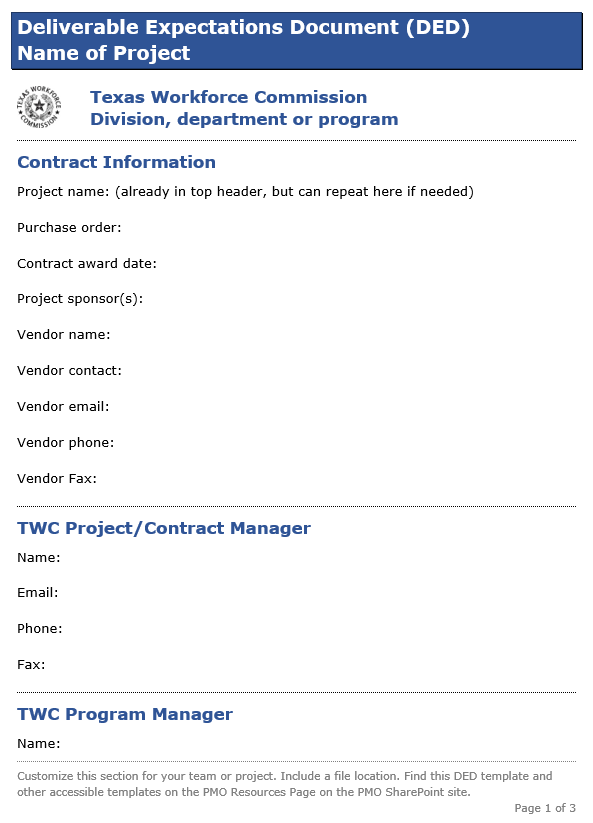 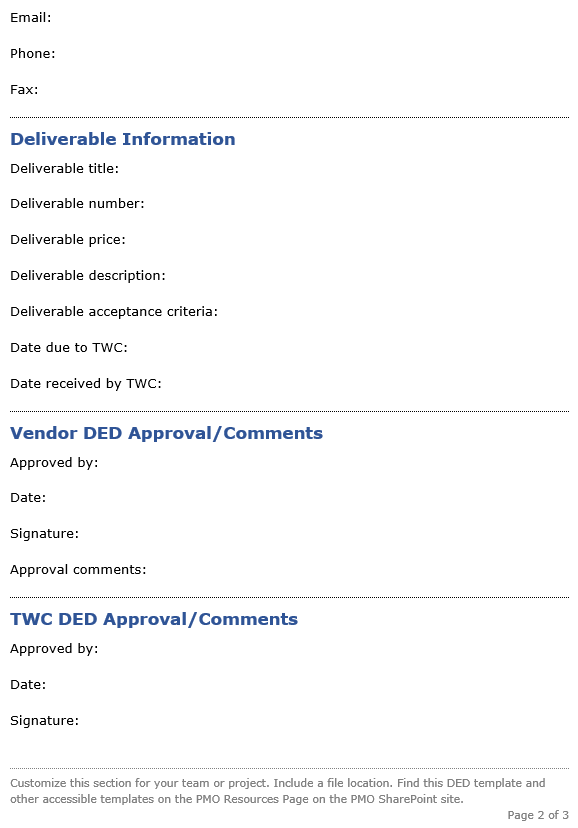 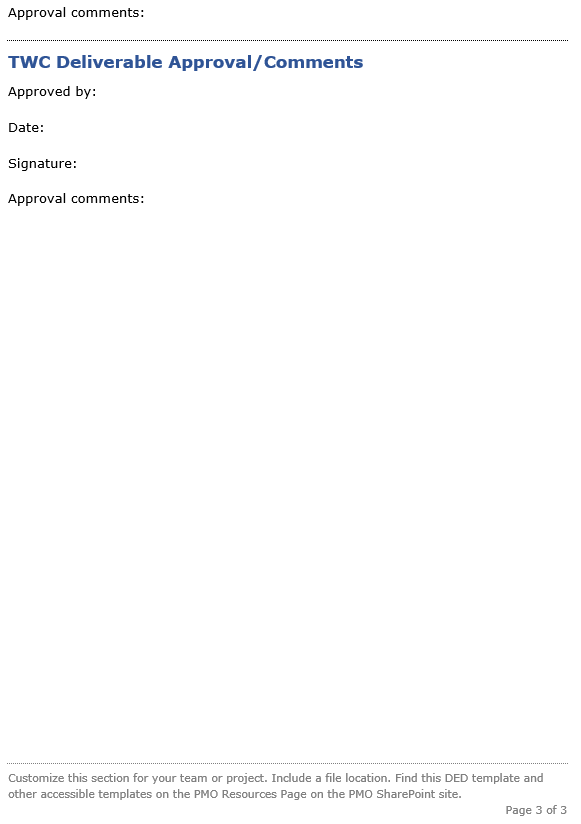 Attachment 5 – UI Requirements and Response SheetThis attachment provides TWC’s high-level business/functional and technical/system requirements. These high-level requirements are further specified through initial Use Cases provided with Attachment 6. This attachment does not reflect final system requirements or the complete scope of the required system. As noted in Section 2.2.2 Task 2: Manage Requirements, TWC anticipates these high-level requirements will be progressively elaborated and decomposed during the requirements management process. Requirements elaboration will be completed in collaboration between TWC and the Awarded Vendor.  Business/Functional Requirements For each Business/Functional requirement, the Offeror must:Indicate if their solution Fully Meets, Partially Meets, or Does Not Meet the requirement;Specify if the requirement is a Core System Capability, a Simple Configurable Option, a Complex Configurable Option, or Requires Custom Development; andProvide a descriptive response including:How the requirement is or will be met;If the requirement is in production at an existing site; All functions by actor and how they operate; start to end workflow including main activities, alternate activities, and special cases; validations; screen shots as appropriate; correspondence; tracking and reporting; and all system integrations and interfaces;Provide supporting documentation; and Identify system components that support the requirement.Technical/System Requirements For each Technical/System requirement, the Offeror must:Indicate if their solution Fully Meets, Partially Meets, or Does Not Meet the requirement;Specify if the requirement is a Core System Capability, a Simple Configurable Option, a Complex Configurable Option, or Requires Custom Development; andProvide a descriptive response including:How the requirement is or will be met;If the requirement is in production at an existing site; Provide supporting documentation; and Identify system components that support the requirement.Attachment 6 – UI Process DescriptionsThis Attachment contains high-level UI process descriptions. Awarded Vendor must configure their solution or develop new software to perform all UI processes for Texas to meet DOL, Federal Unemployment Tax Act (FUTA), SSA, and TUCA requirements. Awarded Vendor must configure or develop all UI processes including those not listed in this Attachment, either implemented after this RFO is posted or accidentally omitted. TWC has made every effort to be inclusive but there is always the possibility of oversight.Offerors are strongly encouraged to recommend process improvements from other implementations so that Texas can achieve best in class operational efficiency and quality. A6.1	Benefits	Submit and Process Shared Work and Mass ClaimsThis process includes all activities required to submit and process shared work and mass claims.ActorsClaimantsEmployers (including Representatives and TPAs)StaffMain Activities – Shared WorkSystem must allow Employers to submit an online application(s) to participate in the shared work programElectronically upload (Portal, email, XLS or CSV)Can adapt to future approved standardsPaper (US Mail, fax)System must allow Staff to enter detailsSystem must allow Employers to have multiple active Shared Work plans System must allow Staff to review and approve/deny the plan based on business rulesOnce plan approved, System must send Employers a link to UI portal for Claimants to complete a UI application (including demographics) for the Shared Work ProgramSystem must prepopulate fields where applicable such asLast employerDates of employmentSystem must send all appropriate correspondence to Claimant such asStatement of benefitsSystem must send all appropriate correspondence to Employers such asWage Verification NoticeApproval determinationSystem must allow Claimants, Employers, and Staff to upload documents System must validate upload/receipt of union acknowledgement formSystem must create non-monetary issues based upon answers in the Shared Work initial, additional, and continued claim filing processSystem must allow Employers to file weekly or bi-weekly claims certifications (indicating reduced hours)System must make appropriate payment for each Claimant based on a prorated percentage of their UI weekly benefit amount according to business rules System must allow for breaks in filing of claim certifications by EmployerSystem must allow Claimants to switch to any other claim program from a Shared Work Claim based on business rulesSystem must allow the Employer to submit plan modifications to an approved plan including adding to the participant list System must automatically terminate the plan when the plan end date is reached based on business rulesSystem must allow Staff to terminate the plan for good cause based on business rulesSystem must allow the Employer to withdraw their Shared Work PlanSystem must charge base period Employers for any benefits paid during the claim yearSystem must allow Claimants to withdraw from the Shared Work PlanSystem is not required to withhold child support obligations from Shared Work paymentsSystem must allow Employers to submit plan modifications to a pending plan up to the day before the estimated begin date for work reduction System must allow Employers to submit a shared work plan application, the union form (if union affected) and the names and SSN of participants for plan approval.  System must allow the following plan status; approved, denied, expired, incomplete, pending and terminated System must allow the employer to search for a plan in any status System must allow the employer to print and/or save the plan System must allow representatives/TPAs to manage shared work claims for the employerMain Activities – Mass ClaimsSystem must allow Employers to submit a mass layoff request, agreement letter, and questionnaire and list of employees to participate in the Mass Claim programElectronically (Portal, email)System must allow Employers to have multiple Mass Claim requests in progressSystem must allow Employers to provide employee demographics, mailing address, and details needed to establish a claimSystem must allow Employers to give fact finding information such as when they report additional pay on the questionnaireSystem must allow Staff to review and validate Mass Claim requests based on business rulesSystem must process claims for all Claimants included in the application, create and rule (when applicable) on appropriate cases, and send all appropriate correspondence to Claimant based on business rules such asHandbookFiling instructionsEtc.System must keep claim in pending status until Claimant chooses to participateIf the Claimant requests payment, System must complete claim and send additional appropriate correspondence to Claimant based on business rules such asStatement of benefitsEtc.System must send all appropriate correspondence to Employers such asWage Verification NoticeSystem must allow Claimants to switch to any other claim program from a Mass ClaimSystem must allow the Employer to submit Mass Claim modifications up to the day before the layoff date System must allow the Employer or appropriate Staff to cancel the Mass Claim request up to the day before the layoff date System must void pending claim(s) based on Business RulesSystem must allow Staff to manually perform all activities within Mass ClaimSystem must allow representatives/TPAs to manage Mass Claims for the employerSystem must display a warning message when Staff attempts to complete a claim that was filed via the mass claims process (if in incomplete status)Alternate Activities and Special Cases – Mass ClaimsSystem must support the following alternate activities and special cases:Mass updates to all claims filed under the mass claim	Manage Claims – Employer This process includes all activities required for Employers to manage claims.ActorsEmployers (including Representatives and TPAs)StaffMain ActivitiesSystem must allow Employers to respond to noticesNotice of UI claims both individual and in mass (e.g., Disaster Unemployment Assistance (DUA) claims)Chargeback Earnings verifications (includes quarterly cross match/wage benefit, new hire, interstate wage benefit, etc.)Request for earnings to close a disqualificationSystem must allow Employers to initiate and respond to inquiries (e.g., fact finding, secure messages, etc.)System must allow Employers to report issues (e.g., fraud tips, job refusals, additional pay, etc.)System must allow Employers to view estimates of charges and/or reimbursementsSystem must allow Employers to request information including but not limited to:Chargeback summaryCopiesCheck claims statusSystem must allow Staff, Employer and Authorized TPA’s to view, update, or delete chargeback address, designated claims address, physical address, or other addressesSystem must record changes real time, where possibleSystem must take appropriate action based on business rules and information received, including but not limited to:Create an issue and assignmentFile an appealCreate a wage investigationChange or edit an existing caseAdjudicate a caseClose, reverse, maintain a disqualification or ineligibilityIssue letters based on business rulesProcess incoming correspondenceProcess and send outgoing correspondenceEtc. System must interface with a business intelligence or network traffic monitoring tool (such as Splunk) and flag claimsAlternate Activities and Special Cases System must support the following alternate activities and special cases:Work search exemption requestBack pay or retroactive pay	Register ClaimantThis process includes all activities required to register Claimants in the System and generally is tied to File Claims and Manage Claims.ActorsClaimants StaffMain ActivitiesSystem must allow Claimants to register for an account online (self-service)System must capture registration data including but not limited to:First and last nameUser IDPasswordEmail addressSecurity questionsDOBSSNAddressesPhone number Alternate Activities and Special Cases System must support the following alternate activities and special cases:Duplicate profile	Manage Customer (Individual) ProfileThis process includes all activities required to manage a customer’s profile (demographic information for an individual).ActorsClaimants/Individuals StaffMain ActivitiesSystem must allow Claimants to add, update, and view demographic information based upon business rules and permissions, including but not limited to:Name (add only)Address (mailing and residential)Email addressDriver’s license or other IDDate of birthVeterans StatusEducation LevelRaceEthnicityGenderCitizenship or work authorizationUnion statusLanguage preference (currently English or Spanish)Phone numbers and type (home, work, mobile)Email addressCorrespondence preferences (including text messaging, email, phone, etc.)Payment methodIRS WithholdingCustomary hoursSystem must allow Staff to add, update, cancel, and view demographic information based on business rules and permissions, including but not limited to the items listed above and:SSNCertification method Victims of ID theft based upon SSN require enhanced identification proceduresSystem must perform cost-effective identity-proofing services in real-time to verify Claimant identity using public and proprietary data sources Texas Driver’s License SSN with SSA Alien ID with SAVEOther innovative data sources and approachesWith some exceptions (e.g., domestic violence, fraud cases, etc.), System must notify Claimant of changes made to some of the above fieldsSystem must electronically interface with external software (during the UI claims filing process) to validate address information (such as Code-1). Offeror must specify if additional third-party data verification options existPhone numberemail addressEtc. Alternate Activities and Special Cases System must support the following alternate activities and special cases:Duplicate profilesTrack current and subsequent verification of Alien ID and authority to work (e.g., dates)	File ClaimsThis process includes all activities required to file claims.ActorsClaimants StaffSystemMain ActivitiesSystem must allow all Actors to file a claimSystem must allow Claimants to register for an account if necessarySystem must provide the ability to create and display integrated scripts/prompts for all claims customizable by claim type, program, and languagesSystem must automatically identify and establish the type of claim that must be filed (e.g., New Claim, Additional Claim, Reopened Claim, Transitional Claim, Extended Benefits (state and/or federal), Trade Readjustment Allowance (TRA), Short Term Compensation (STC), and DUA)System must evaluate Claimant and Claim based on eligibility requirements established in the TUCA and take appropriate actionSystem must calculate UI monetary determination for all program and claim types. The Offeror must describe how they calculate the weekly benefit amount, maximum benefit amount, monetary balance, base period, alternate base period, wage suppression, wage additions and denials, wage credits, wage investigations, and monetary history. System must determine separate eligibility based on wages received from other states. System must display calculation to Staff.System must perform the following steps for each Claim Type and take appropriate action based on business rules:Regular ClaimPre-Claim assessment and Post-Claim instructionsAssessment questions (to determine claim type-military, federal, combined wage)Collect Seasonal, Educational and Professional Athlete employmentEstablish and/or Change claim date (backdate)Collect last Employer detail including occupational codes and collect desired occupation Ensure liable employer is selected, determine if additional questions should be asked based upon business rules1099/Contract laborBusiness name and addressFirst and last dates (month, day and year) Claimant worked for last employerNumber of hours worked and pay rate if Claimant worked this week (including Sunday)Information related to job separation or other eligibility requirementsNormal wage informationStatement on reason for separationBase period wagesClaim wageAlternate base period wages based on TX business rulesAcknowledgement and deletion of wagesConduct wage investigationRequest wages earned in other states (combined wage claim)Determine if claim filed in another stateOther sources of income including but not limited toPensionSeveranceWorkers CompensationWages in lieu of noticesDisplay potential entitlement (Staff only)Establish Normal wageEstablish work search requirement based on business rulesPrompt Staff to review ineligibilities and disqualifications and take appropriate action based on business rulesProvide information on work search registration (in WIT) and work search requirements Display continuing eligibility requirements: ability, availability, and work searchProvide filing instructions, UI Handbook, etc. per business rulesNotify last Employer that claim has been filed (excluding Mass Claims, Shared Work, TRA/Extended Trade Readjustment Allowance (TRX), DUA, and Reemployment Trade Adjustment Assistance (RTAA)) and track responsesTimelyAdequateFor each claim, the System must establish a Claim Program, Claim Type, File State, and Application Type based on business rules For each claim, the System must allow Staff to modify data including but not limited to:Fact findingLast employerAssessment questionsConclusion SummaryBenefits rights interviewNext stepsMessages Unemployment Compensation for Ex-Service Members (UCX)Same basic steps as Regular claimCollect military last Employer detail and wagesSystem must establish and utilize military pay grade information (as provided by the DOL) to assist with UCX monetary calculationsSystem must interface with the Federal Claims Control Center (FCCC) and transmit data to them and receive data from them and appropriately process that data (integrate into system)Unemployment Compensation for Federal Employees (UCFE) ClaimSame basic steps as Regular claimCollect federal last Employer detail and wagesSystem must interface with the FCCC and transmit data to them and receive data from them and appropriately process that data (integrate into system)Combined Wage Claim (CWC) ClaimSame basic steps as Regular claimWage transfer requestBillingSystem must support ICON CWC functionalityInterstate ClaimSame basic steps as Regular claimCollect other state working historyOther state detailsSystem must allow Staff to set reminders concerning future determination creation and closurePensionSeveranceAvailabilityEtc.System must allow Claimants to have a claim with a combination of program types based on business rulesSystem must allow the appropriate Actors to apply for Special Programs such asTRASame basic steps as Regular claim, but with some items specific to TRASystem must provide the ability to file, process and determine eligibility for TRA claims based upon new or existing federal legislationSystem must generate a monetary determination for Basic TRA, Additional TRA, and Completion TRA entitlementSystem must generate a monetary determination for Remedial/Prerequisite TRA entitlementSystem must process Health Care Tax Credit (HCTC) eligibility under both the TRA/ATRA and Reemployment Trade Adjustment Assistance and Alternative Trade Adjustment Assistance (R/ATAA) programsDUASame basic steps as Regular claim, but with some items specific to DUASystem must provide the ability to file, process and determine eligibility for DUA claims based upon new or existing federal legislationSystem must send monetary and nonmonetary determinations for the DUA programRTAASystem must provide the ability to file, process and determine eligibility for R/ATAA claims based upon new or existing federal legislationApplication must be specific to RTAASystem must send monetary and nonmonetary determinations for the R/ATAA programEmergency Unemployment Compensation (EUC)System must provide the ability to file, process and determine eligibility for Emergency Unemployment claims based upon new or existing federal legislationSystem must send monetary and nonmonetary determinations for the EUC programExtended Benefits (EB)System must provide the ability to file, process, and determine eligibility for State EB claims based upon new or existing state legislationSystem must send monetary and nonmonetary determinations for the EB programShared WorkSystem must provide the ability to file, process, and determine eligibility for Shared Work (STC) based upon new or existing state or federal legislationSystem must send monetary and nonmonetary determinations for the Shared Work programMass ClaimsSystem must provide the ability to file, process, and determine eligibility for UC using the mass claims program based upon business rulesSystem must send monetary and nonmonetary determinations for claims filed using mass claimsFor all Special Programs, System must include customized workflow based on type and DOL and Texas program specific rules and questionsSystem must perform the following validations based on type of claim, including but not limited to:SSNsActive claim (e.g., benefit year has not ended, and claim has a balance available)Time to file (e.g., previous benefit year ended, and Claimant needs to file a new claim)Work search requiredEtc.System must notify Staff and Claimant of any errors that occur when filing claim or when a claim cannot be filedOfferor must describe how their System can interface with WIT to demonstrate how the Claimant met work search requirementsAlternate Activities and Special CasesSystem must support the following alternate activities and special cases:Cannot locate Employer accountCapture claim details and mark as incompleteCreate assignment for Staff to validateComplete claimTake claim without a last Employer (e.g., no work record, entitlement programs, etc.)Wrong named EmployerVoiding and recomplete with correct EmployerChange account numberSystem must allow Staff to access and update partially completed applications (claims in progress)System must automatically establish the new (transitional) claim for benefits when the benefit year has ended with the current weekly claimSystem must determine if a Claimant is potentially eligible for a new program type based on new quarter of wages and business rules	Manage Claims – ClaimantThis process includes all activities required for Claimants to manage claims (self-service).ActorsClaimants Main ActivitiesSystem must allow Claimants to manage claims using a secure portal or similar functionalitySystem must allow Claimants to request 1099-G (initial and corrected)System must allow Claimant to change certain claim related information, including but not limited to:Payment method (bank card, direct deposit, etc.)IRS WithholdingWith some exceptions (e.g., domestic violence, fraud cases, etc.), System must notify Claimant of changes made online, such asPersonal Identification Number (PIN) changesPassword changesAddress changesSystem must allow Claimant to opt-in and out of electronic correspondenceSystem must allow Claimant to file an appealSystem must allow Claimant to respond to fact finding and information requestsSystem must allow Claimant to upload and download documentsSystem must allow Claimant to initiate a wage investigationSystem must allow Claimant to view claim(s) data, such as but not limited to:Payment statusWeekly benefit amountMaximum benefit amountElectronic correspondenceSystem must allow Claimant to submit a request for claim information, such as but not limited to:Proof of claim (POC)Exhaustion letterFact finding statementsSystem must allow Claimant to repay overpayments (not in current filing status)System must allow Claimant to submit a work search logSystem must allow Claimant to request payment of waiting week System must allow Claimant to request wages earned in other states (combined wage claim) and initiate a wage investigation in another stateSystem must allow Claimant to report returned to workSystem must take appropriate action based on business rules and information received, including but not limited to:Process a paymentCreate an issue and assignmentProcess an appealCreate a wage investigationChange or edit an existing caseAdjudicate a caseClose, reverse, maintain a disqualification or ineligibilityProcess incoming correspondenceProcess and send outgoing correspondence Record changes real timeEtc. System must interface with a business intelligence or network traffic monitoring tool (such as Splunk) and flag claimsAlternate Activities and Special Cases System must support the following alternate activities and special cases:Fraud casesAuthorized representative with claim restrictions	Manage Claims – StaffThis process includes all activities required for Staff to manage claims for Employers and Claimants.ActorsStaffSystemMain ActivitiesStaff can perform all functions (roles-based) included in Manage Claims-Employer, excluding key functions or information (e.g., passwords, payment method, etc.)Staff can perform all functions (roles-based) included in Manage Claims-Claimant, excluding key functions or information (e.g., passwords, payment method, etc.)System must (re)calculate UI monetary determination for all program and claim types. The Offeror must describe how they calculate the weekly benefit amount, maximum benefit amount, monetary balance, base period, alternate base period, wage suppression, wage additions and denials, wage credits, wage investigations, and monetary history. System must determine separate eligibility based on wages received from other statesSystem must allow Staff to perform the following and System must take appropriate action based on business rules and information received:Perform robust search, filter and sort of dataSearch for, view, and maintain Claimant and Employer portal accounts Reset account (passwords, PINs, etc.)DisassociateLock accounts/Restrict accessEtc. Assign, reassign, self-assign, and present work items (electronic or paper) based on: SkillsIssue type and issue reason identificationLanguageStaff availability (vacation, holiday, sick, etc.)PriorityPending or no action pendingProcess mass changes and updates, for example:Back date multiple claimsUpdate work search requirementChange Employer due date for multiple claimsIssue correspondence to multiple Claimants and EmployersConvert weeks to different program types and claimsSpecial Claim MaintenanceTrigger paymentFlip waiting week flagMove balance to disqualificationAdjust amounts in disqualificationChange claim end dateRemove exhaust dateReview issues and complete the claim to make it valid, such as:Wage and name discrepancyIncomplete claimVoid and unvoid claimsCorrect Employer/change account numbersUnlock claims locked for ID theft victimsManage wagesAcknowledge, add, delete, initiate wage investigation on Texas wages, CWC wages, Military wages, Federal wages based on business rulesView, resend, add IB transactionsView, resend, add UCX/UCFE transactionsProcess DD 214sUpdate IRS WithholdingRequest and process federal proof of earningsCancel payments (warrants) Update child support obligation (very limited) Add entitlement (Completion/Remedial TRA)Correct earnings on weeks claimedAdd and modify notesChange payment method (very limited)Update and reissue correspondence (return mail)Log manual correspondence Change claim date (backdate)Change work search requirements based on business rulesChange SSN for reasons such as ID theft, etc.Request work search logs based upon business rules (i.e., random, number established by staff, immediately, etc.)Provide the capability to obtain completed work search logs for review based upon business rules (i.e., random, number established by staff, etc.)Request work search log if requiredView and update work search log statusEnter verification resultsCreate a case(s)Provide the capability to obtain samples of completed work search log validations for quality assuranceRequest and process out of state work registrationProcess wage corrections such asUpdate SSN on wage recordsChange amounts on wage recordsIssue Claimant corrected 1099-G and System must correct IRS 1099 transmission amountUpdate normal wageUpdate customary hoursWithdraw Initial Claim (WIC)Notify another state Issue a decisionReturn other state wagesUnmark Texas wagesIssue billing adjustments (Employer charging)Etc.System must track progress toward lifting a previous disqualification and take action according to business rulesAutomatically closing Send notification to Claimant System must allow authorized Staff to view current and prior claim information (payment status, pending items, EMPRESP, etc.), including but not limited to:Detail of certified continued week applications including all information requested of the Claimant at the time of filing the continued week applicationOverpayment for the Claimant, including overpayment status Week(s) overpaid Amount of overpayment Reason for overpayment Program under which overpayment occurred Statute of limitations and balances (Fraud, Non-Fraud, Fraud Penalty Trust Fund, Fraud Penalty, Interest, Court Costs, Other penalties, and penalty week balances)System/Staff must be able to move some or all of a claim record from one benefit year, program, or SSN to another benefit year, program, or SSN Detailed information attached to a nonmonetary issue/determination includes but isn’t limited to:Claim type,Issue type, Issue reason,Detection date, Start/end dates, Decision code, Fact finding, Contact attempts, Status, Adequate/Inadequate (for EMPRESP)Count/No CountAdjudicatorAlternate Activities and Special Cases System must support the following alternate activities and special cases:System must preserve the integrity of a fraudulent claim while allowing the true identity holder to file a valid claim (called “Pseudo Claims”)Move the fraudulent claim off the true owner’s SSN and generate a unique identifier to track the fraudulent claim or portion thereofRetain all accounting recordsLink, cross reference, and display SSNs/IDs (valid and all fraudulent)Lock SSN/ID to prevent further fraud whether the victim wants to file or notEnsure system doesn’t take any automatic actions on pseudo claimsNo issue of 1099sCollection efforts of the overpaymentsTOP collectionSystem sends corrective letters to true identity holderSystem must allow Staff to correct any actions that were previously takenSystem must send notification to victim and alert Staff when they can file their claim	Request PaymentThis process includes all activities required to request payments.ActorsClaimants Employers under Shared Work programStaffMain ActivitiesSystem must allow Claimants to request payment via internet, IVR, or paperDynamically generate questions and record answersDocument employment/1099/Contract laborEnglish and SpanishDetermine date to fileSystem must capture Actor’s confirmation of truth in filing statement of the information provided (Claimants and Employers only)System must allow Claimants to document their work search activitiesSystem must allow for a biweekly claiming cycle with exceptions for one-week, late filing, and back dated claim certificationsSystem must ensure that a continued week ending date is within the benefit year for it to be claimed. Exceptions are for other programs (not all inclusive) such as Federal extensions and TRA/RTAASystem must ensure that a Claim will be paid based on preferred method (default is bank card)Inform Claimant of current methodAllow Claimant to change methodSystem must perform validations based on type of claimSSNsActive claimTime to fileWork search requiredEtc.System must provide the ability for Staff, Claimants, or Employers to record a return to full-time employmentSystem must take appropriate action based on business rules (including Supreme Court Java decision) and information receivedBreaks in filingBreaks in reported earningsStop if failure to report earnings past return to work dateStop if new hire issueStop if wage benefit issueStop if incarceration issueIdentify potential issues; such as Claimant quit, refused an offer of work, was discharged, was unable to work, or was unavailable for work; and present dynamic fact findingReturn to workEtc.Alternate Activities and Special Cases System must support the following alternate activities and special cases:Shared WorkPayment request on holdIncompletesNot allowed to request paymentSystem must provide the ability to file and process continued claim applications to determine eligibility to pay R/ATAA benefits	Receive and Process Payment RequestsThis process includes all activities required to receive and process payment requests.ActorsStaffComptrollerDebit Card VendorMain ActivitiesSystem must confirm eligibilitySystem must process payment requests based on business rules Payable weeksPayment amountReported earningsReported hours (customary) 	OverpaymentsDeductions and Offsets (child support, withholding, overpayments, etc.)Payment method (warrant or ACH transaction)Release past payment request Appeal reversalMonetary redeterminationsPreviously underpaidWaiting weekEtc. System must convert weeks to different program types and claims based on business rulesSystem must allow authorized Staff to reissue payment according to business rulesSystem must recalculate a benefit payment when payment variables changeSystem must allow a weekly payment from multiple sources (e.g., Federal Additional Compensation). System must automatically enroll Claimants in debit card program if necessarySystem must send notification to Claimant of Child Support withholding if necessary and update adjustmentsSystem must prenote validation of direct depositSystem must electronically submit/receipt any new or modified information related to debit cards or EFTs to/from the benefits payment vendorSystem must issue program payment based on business rules (hierarchy) System must only issue a benefit payment if there is an unencumbered balance on the claim System must prepare, send, and resend withhold amounts to appropriate parties IRSOAGInterstate Reciprocal Overpayment Recovery Agreement (IRORA)Etc.System must generate an ACH file containing the benefit payment information (examples: Claimant information, account information, amount of the payment and payment method) to disburse payment System must notify WIT of any Claimants that meet Reemployment Services and Eligibility Assessments (RESEA) criteriaSystem must coordinate with RTM (must stay manual)Authorize and release ACH paymentsVerify warrant run (send email to ATOS)System must generate entries to Workforce, Reporting, Accounting, and Purchasing System (WRAPS) and Uniform Statewide Accounting System (USAS) after verification by RTMSystem must allow data to be imported to a database via Open Database Connectivity (ODBC) link or other system capableSystem must retain history of all paymentsSystem must process TRA payment and RTAA Wage subsidy requests based on business rules and take appropriate actionSystem must allow Staff to enter/update Trade Adjustment Assistance petition certifications under the Trade Act of 1974, as amended in 2002, 2009, 2011, 2015, and any future updatesSystem must account for a different earnings exemption under the TRA program if the individual is in full-time training and earnings are less than the UI Weekly Benefit Amount that established TRASystem must allow Staff, prior to system electing choice automatically, to select a choice between a Claimant continuing on TRA/RTAA program and beginning their UI entitlementSystem must provide verification of payment transmissionAlternate Activities and Special Cases System must support the following alternate activities and special cases:Pull/cancel a paymentReturned ACH paymentsProcess notices of changesBank account number changesBank routing number changesBank account closuresAssignments or notificationsNotification of payment failuresCreation of assignments and workflows based upon business rulesVoid by statuteSend correspondenceFund reversalPost correctionsSpecial pull-backs (fraudulent accounts)Refund reversals	Initiate, Investigate, and Adjudicate Benefits IssuesThis process includes all activities required to initiate, investigate, and adjudicate Benefits issues.ActorsSystemStaffClaimants EmployersTPAsMain ActivitiesSystem must implement all available SIDES modules System must allow Staff, Employers, and TPAs to log into SIDES using SSOSystem must allow Staff, Employers, and TPAs to view request and responses from SIDES, web, etc. System must allow Staff to run multiple sessions at the same time (e.g., review a Claimant and an Employer side by side) System must provide claim summary to Staff to eliminate accessing multiple screensCase associationAllow for filtering, sorting, and searchingSort by date and timeSystem and Staff must be able to create and handle issues from a variety of sources (cross-matches, Employer responses, claims taking, tips, leads, etc.) that require additional research to resolve, such as:Non-Separation IssuesSeparation IssuesMonetary Issues (e.g., alternate base period)FraudRequires a second vote (fraud requires a first and second vote)System must flag cases for additional review based on business rules such asUnidentified regular and federal EmployersWIT notification ofClaimant being hiredJob refusalRESEA non-attendance And other issuesWage additionsSystem must include Case Management and Workflow functionality, described in General Process Descriptions, see Attachment A6.9Staff, Claimants, Employers, and TPAs must be able to complete conditional fact findingSystem must provide the ability to schedule fact finding and follow up interviews and document the deadlines for messages, fact finding and follow up interviews per business rulesStaff and System must be able to (re)trigger conditional fact findings (a request for information) for Claimants and Employers to complete with notification by preferred method System must provide a way to track future issues and reopen cases per business rules (e.g., job offer, pension, etc.)System must allow Staff to create fact findingSystem must allow Staff who created fact finding the ability to edit it within a specified time limit based on business rulesSystem and Staff must be able to issue decisions includingSelection of determinations from a drop-down list where ever possibleSelection of determinations, count/no-count, multiple interested parties to include Unions, chargeback, etc. where ever possible based on business rules If unable to auto-determine, the system must guide Staff on count/no-count and interested parties based upon business rulesProvide calendar feature for Staff when taking fact finding or issuing decisions to assist with the correct begin and end date selection (intuitive date suggestions by system)Ability to override system-identified issue detection dateSystem must preclude adjudication of an issue that has been resolved in another state when wages are received from other state (20 Code of Federal Regulations (CFR) 616.8)System must use decisions to take appropriate action to process adjustments based on business rules, including but not limited to: Evaluate eligibilityCreation of overpaymentRelease of payment Notification to UI Tax	Duplicate wage recordsSSN correctionsEtc.RESEA reschedule listEtc.Decisions issued by the System must conform with TWC and DOL established guidelines on what constitutes a “quality” nonmonetary decision.System must issue an appropriate system-generated written decision to all interested parties. If Staff must deny benefits to the Claimant, the decision should contain sufficient information to enable those receiving the decision to understand why.Alternate Activities and Special Cases System must support the following alternate activities and special cases:Claimant and/or Employer can file an appeal14 calendar days for regular claims60 calendar days for DUAAuthorized Staff can change determination within time window (in days) based on business rules and TUCA § 212.054If fraud determinations are issued on TRA claims, the System must disqualify Claimant for any trade assistance services under federal TAA program (lifetime and doesn't affect other programs)System must allow Staff to exchange information with Equifax via their portal Log in/AuthenticateSend and receive messagesDownload documentsAutomate current copy/paste functionalityDocument results in TWC case file	Employer ChargingThis process includes all activities required to charge Employer accounts.ActorsSystemClaimantsEmployersTPAsStaffOther StatesMain ActivitiesSystem must include all functionality necessary to perform benefit charging and reimbursementsSystem must identify benefit charges, no-charges, and reimbursements for claimsSystem must issue appropriate Employer correspondence when first pay is releasedSystem must determine which Employers or pooled accounts are chargeable and/or non-chargeableSystem must support TPA functions granted by EmployersSystem must create assignments or cases based on business rulesSystem must be able to identify when an account is liable for charges or reimbursements and issue determinations based on business rules System must identify, support, and display Predecessor/Successor accounts such asShared liability Shared charge amounts Account relationships on claims System must determine whether the Employer is Reimbursable or ContributorySystem must generate and process CWC benefit charges (IB-6) System must allow Staff to accept data from other statesCWC-0212 (timely and adequate)IB-5 (determination of state liability)Etc.System must support the incoming and outgoing billing and payment process of IB-6 charges as defined in ETA 399System must support ICON CWC functionalitySystem must support SIDES functionality related to chargingSystem must calculate Employer charge to the ten thousandths of the decimal based on business rulesSystem must apply charges and billing to Federal and Military accounts (ETA 191)System must correctly assess charges when wage suppression determination has been issued System must reconcile benefit charges such asPaymentsOverpaymentsCancellationsRefunds Etc.System must generate and issue benefit charge statements on a timely basisSystem must support the reimbursable Employer billing processesSystem must accept and process benefit charge and reimbursement protests System must accept and process adjustments to Employer charging or billingSystem must allow authorized Staff, Employer and TPA’s to view charge information including historical informationSystem must allow Staff to view the distribution of benefit charges and credits to Employers (including those charged to the Non-chargeable Benefits Account) for each continued claim week, including any amount mutualizedSystem must take appropriate action based on business rules and information received, including but not limited to:Calculate Tax ratesEstablish quarterly billingTiming of charge statementsSystem must allow Staff to manually perform all activities within Employer ChargingSystem must generate appropriate chargeback document when Employer has been changed from Last Employer to Base Period Employer only	Receive and Process Claimant and Employer CorrespondenceSee Correspondence in Attachment A6.9 General.	Manage Program DataThis process includes all activities required to create and update program data.ActorsStaffMain ActivitiesSystem must allow authorized Staff to set up and modify program/resource data including but not limited to:Create, update, activate/inactivate records Create new issue types and reasonsDisaster declarationsSystem must allow Staff to enter/update DUA/ Federal Emergency Management Agency (FEMA) certifications for disaster relief (including area for disaster relief, project number and eligible workers, the start and stop date of the disaster period, and work search requirements)System must allow Staff to set up disaster tracking for pre-declared eventsMass claims ID (MLO ID)Shared work plansLabor disputesSystem must allow Staff to create labor disputes, including Employer and union information and details of the disputeOnce established, System must notify Staff if the claim is labor dispute impacted and present fact finding and follow business rules regarding last EmployerSystem must allow both the Employer and the union to provide a list of workers involved in the labor dispute System must generate appropriate correspondence to Employers and unions based on business rulesTrade petitionsSystem must allow Staff to create petition details or transfer those details from TWISTInformation includes petition details and worker listEUC or EBMonetary benefit calculationsBenefits Timeliness and Quality (BTQ) and Benefits Accuracy Measurement (BAM) random numbers/algorithms Work search parametersJustification for changeFact finding question sets	Correct Errors and Data CleansingThis process includes all activities required to edit data with the option of placing the record back into workflow.ActorsStaff with role-based permissionsMain ActivitiesSystem must allow Staff to correct data entered in error, based on business rules	Remove inappropriate notes or notes entered on the wrong personRemove entries made on the wrong claim or wrong personEtc.System must retain auditable correction logSystem must allow Business Staff to place the record back into workflow if necessary such as:ReportsPayment processesInterfaces	Respond to InquiriesThis process includes all activities required to respond to inquiries.ActorsStaffMain ActivitiesSystem must enable Staff to initiate and respond to inquiries via:PhoneElectronic (Email, chat, or secure messaging)Forms or templates available to capture identifying informationMailFaxSystem must allow Staff to verify name, address, and SSN/Alternate ID of the ClaimantSystem must enable Staff to research Claim information System must provide information to Staff in a concise manner, allowing Staff to dive down for additional details as needed, summary page of some sort so Staff can see the entire Claimant record.System should use intuitive language and reduce the use of acronyms and codesSystem must allow Staff to respond to inquiriesSystem must record summary of response tied to a Claimant, Employer, or TPA and associated with their recordEmailPhone numberTimeDateTopicStaff memberEtc.Respond based on requestor’s preferred communication methodDisplay/Insert context sensitive statements using preformatted text (e.g., how to file an appeal) depending on the contact method, editable by Business StaffA6.2	Tax	Register EmployerThis process includes all activities required to register an Employer.ActorsEmployersStaffTPAsMain ActivitiesSystem must allow Employers and TPAs to register online (self-service)Unique ID using current numbering schemeAssociate/Dissociate a TPA to Employer accountAuthorize and identify the service functions for which the TPA may act on behalf of that EmployerUpload, Optical Character Recognition (OCR), image multiple source documents (IRS 147c, articles of organization, etc.) Employers and Staff to complete and modify partially saved Employer registrations within a configurable time periodView registration statusAn Employer account must have one individual assigned as the administrator who can (de)authorize access to the Employer account for other individuals and TPAsAn Employer account can have multiple individuals who can access it, each assigned to different roles, with different access rights, and with unique contact informationSystem must prevent Benefits Claimants from accidentally registering for a UI Tax Accounts and vice versa System must capture registration data including but not limited to:First name, middle initial or name, and last nameSuffixes (i.e. SR, JR, III, IV, MD, etc.) as a separate fieldUser IDPasswordEmail addressSecurity questionsFEINOwner/Officer Information (i.e. SSN, title, residence address, email address, etc.)Addresses, with option for all foreign addressesPhone number, with area and country code, if requiredRegistrants relationship with employerBusiness entity nameGeneral Partner name (if partnership, except for general partnerships when we require all partner names)Trade name (DBA)Business type (i.e. Individual/Sole Proprietor, Corporation, LLC, General Partnership, LLP, Political Subdivision, Non-Profit, Reimbursing, etc.)Employment type (i.e. regular, domestic or agricultural)Nature of [business] activityLiability information (i.e. employment state date, wages start date, first $1500 quarter, 20th week of employment date, FUTA years, US citizens employed outside US, current number of employees, subject subsection of TUCA 201.021-8, etc.)Acquisition information (business acquired, date, total or partial, etc.)Secretary of State information (i.e. state of jurisdiction, filing/charter number, registered agent information, filing date, original name, etc.)TPA selectionTPA authorization (i.e. selection of TWC area handling such as UI Tax reports and/or tax payment, Benefits claims and/or Appeals; POA document completion with electronic/digital signature; etc.)TPA selection changes (i.e. remove one TPA and revoke POA, add different TPA and new POA completion, etc.)Etc.System must allow for Employment Titles associated with Employer and/or contact names (i.e. Corporate President, CPA, TPA, Service Agent, General Partner, Trustee, Executor, Executrix, Administrator, etc.) for entity styling, bankruptcy and trust/estate UI & RID mattersSystem must allow a third-party administrator (TPA) to register online for a TPA account with multiple addresses and locations using the current TPA number assignment structure. The TPA process will consist of multiple service functionsTPAs can handle Benefits and/or Tax for EmployersSystem must allow Staff to register Employers (phone, mail, fax, paper documents)Unique ID using current numbering schemeUpload, OCR, image multiple source documents (IRS 147c, articles of organization, etc.) Employers and Staff to complete and modify partially saved Employer registrations within a configurable time periodView registration statusSend required forms to Employers (approved hardship only)System must capture and validate registration data including but not limited to:Domestic and Foreign Addresses (payroll address, unemployment address, chargeback address, special address such as refund warrant delivery, etc.), country code, county, county FIPS code, phone numbers (UI, claims, and tax purposes), Officer or Ownership information (i.e. entity/ownership type, partner/general partner name(s), officers and titles), trade name(s)/DBA(s), points of contact, email addresses, Charter/Filing number, filing agent, filing date & jurisdiction state (domestic=TX, foreign=non-TX)Federal IDAccount recovery information (phone number, email, Federal Employer Identification Number (FEIN), Employer ID, other)Acquisition/Predecessor/Successor information if applicableSeasonal designationLicensesTexas Department of Licensing and Regulation for licensed staff leasing companies (Professional Employer Organizations (PEOs))System must validate new accountsThe Offeror must describe their system’s process for validating new Employer accountsThe Offeror must describe how their validating process eliminates scammers creating fake or fraudulent Employer accountsSystem will flag exceptions for manual review and Staff correctionsSystem must (re)determine type of liability Currently Texas has Liable (Regular, Domestic, and Agricultural), Not Liable, Pending, Error (may not be needed in future, these are often caused by duplicate accounts, liability not yet reached or first wages not yet paid)Allow for multiple types of liabilityHandle Employers who are contributing or reimbursing, as well as how they handle changes between the two System must track account statusCurrently Texas has Active, Active2, Inactive, Terminated, ArchivedSystem must be able to identify all accounts that were established that have not met liability and update the liability accordinglySystem must be able to calculate timeliness for both new business and successors according to the ETA 581 business rulesSystem must offer multiple correspondence methods selectable by Employers includingElectronic (default with opt out for other options, override for approved hardship)Mail (allow Employer to designate an address for each program)SIDESTPAsSend confirmations to EmployersElectronic (default with opt out for other options, override for approved hardship)MailSystem must keep Employer accounts active for two quarters after final wages dateFor DOL ETA 581 reporting onlyEmployers do not have to file quarterly reportsSystem will not show Employer accounts as Active, create a special statusCurrently Texas has a status of “Active2”System must automatically inactivate accounts based on business rulesSystem must provide a list of available resources as determined by Staff that the Employer might find useful, editable by StaffNew hireEmployment postersTexas Business ConferenceSystem must display dashboards for Staff, customizable by StaffAlternate Activities and Special CasesSystem must support the following alternate activities and special cases:Prevent and correct duplicate registrationsProvide notice of a duplicate account to Employer/TPA and StaffPreference is for Employer to self-service and update existing account informationSystem must allow Staff to merge duplicate accounts and record notes on how the duplicate was resolvedNon-liable accountsEmployer should be prevented from creating an account if they are non-liable, except for voluntary election of coverageSystem should inform Employers if their account is non-liable Staff should be able to create or make accounts non-liableSystem/Staff can purge non-liable accountsSystem should prevent users from filing reports or making tax payments to non-liable accountsPending accountsSystem must allow Staff to track the investigationSystem must allow Staff to update account based on investigation findingsSystem must notify Employer of resolution in writing after investigation is completeBenefits/Tele-center cannot locate Employer accountCapture benefits claim details and mark as incompleteCreate assignment for Staff to validateComplete benefits claim	Service Employer AccountsThis process includes all activities required to service an Employer account. ActorsEmployersStaffTPAsMain ActivitiesSystem must allow Employers and TPAs to update their account online (self-service)Multiple points of contact with defined role (e.g., Tax only, Benefits only, etc.)Authorize, revoke, and identify the service functions for which the TPA may act on behalf of that EmployerUpload multiple source documents (audit documents, IRS 147c, articles of organization, etc.)Retrieve and view all accounts (active, archived, etc.)Data to captureEntity NameAddresses (Tax address, chargeback address, designated claims address, physical address, other) Phone number, points of contact, email addressFederal IDWage informationAcquisitions (for the purpose of using wages reported by another entity)Allow posting of supplemental wage reports and provide warning prior to posting that an original report has already posted and suggest adjustment in lieu of supplementalAdjust wage report dataReallocation of payments Submit inquiries and provide feedbackSend confirmations to EmployersSystem must capture and geolocate (including but not limited to country, region, city, latitude, longitude, zip code, time zone, ISP, domain, net speed, area code, weather, mobile, elevation, port), Internet Protocol (IP) addresses in all versions (including but not limited to IPv4 and IPv6) associated with self-service to assist Staff in detecting fraudulent schemesSystem must allow Staff to update Employer accounts (phone, mail, fax)Multiple points of contact with defined role (e.g., Tax only, Benefits only, etc.)Upload multiple source documents (audit documents, IRS 147c, articles of organization, etc.)Retrieve and view all accounts (active, archived, etc.)Data to captureEntity nameAddresses (Tax address, chargeback address, designated claims address, other) Phone number, points of contact, email addressFederal IDWage informationAcquisitions (for the purpose of using wages reported by another entity)Allow posting of supplemental wage reports and provide warning prior to posting that an original report has already posted and suggest adjustment in lieu of supplemental Adjust wage report dataAdd, abate, and adjust penalties, interest, and feesReallocate moneyTransfer reports, wage records, and moneyTaxable wage balancingProcess refunds including statute of limitation rules with management and legal overrideProcess refunds automatically for established-in-error accountsProcess requests for IRS 940C FUTA certifications (i.e. system-generated or special, manual abstracts)Receive, verify, and process IRS 940B requests for 940C FUTA certificationsMake inquiries to Employers/TPAs and record account comments, with access to or creation of macro scriptsTexas specific requirements such as:Annual domestic filersHouse Bill 2120 – Benefit Wage Credits (http://twc.texas.gov/files/twc/815-adopted-rule-092010-twc.pdf)House Bill 2015 – Penalty for Misclassification of Certain Workers (https://capitol.texas.gov/tlodocs/83R/billtext/html/HB02015H.htm) House Bill 3150 – PEO Bill (https://www.tdlr.texas.gov/peo/peolaw.htm) State Unemployment Tax Act (SUTA) dumping legislationEtc.Employee leasing (PEOs)PayrollingMulti-state employmentEtc.System must interface with Cisco voice over internet protocol (VoIP) telephonesSystem must take appropriate action to process wage record adjustments based on business rules, including but not limited to: Quarterly chargebacksUpdate tax rateEtc.System must include all functionality necessary to identify potential SUTA dumping cases (currently SUTA Dumping Detection Software (SDDS)). The Offeror must describe how the System cross-matches Employer records and quarterly wage data to identify Employers who meet the criteria for potential SUTA dumping as well as how the System tracks and maintains those flagged records through to completionSystem must be able to capture, track, and display any dollar amounts (e.g., total wages, taxable wages, etc.) regardless of size. Texas has Employers reporting over $1 billion in total and taxable wages and over $10 million in taxes due System must include Case Management, Correspondence and Workflow functionality, described in General Process Descriptions, see Attachment A6.9Alternate Activities and Special CasesSystem must support the following alternate activities and special cases:Ensure Benefits is informed of TPAs and Employer relationship changesBypass system edits to service accounts, such as establish and adjust account liability	Submit Wage ReportsThis process includes all activities required to submit wage reports to TWC. ActorsEmployersStaffTPAsMain ActivitiesSystem must allow Employers/TPAs to upload wage reports via secure Employer Portal or FTP optionNo limit on number of employees included in the reportNo limit on the number of Employer reports submitted in a batch by a TPAAllowed file formats includeICESAMMREFXLS or CSVPopular payroll software (e.g. QuickBooks/Intuit)Adaptable to accommodate future approved standardsSystem must include the ability to add or modify upload data fields based on law or rule changesSystem must scan files for viruses, validate uploaded data with warnings and upload prevention if required, notify user if errors found, provide receipt confirmation and posting confirmation notificationsSystem must allow Employers/TPAs to manually enter wage reportsAllow Employers/TPAs to import information from prior quarter if desiredAllow Employers/TPAs to quickly report zero (0) wages Save partially completed reportsDelete or edit incorrect or incomplete reportsSystem must reprocess wage data, replace with correct wage data, and take appropriate action based on how the data changedSystem must validate uploaded data and provide notification if errors System must compare reported Texas Total Taxable Wage amount with system calculated amount and require Employers/TPAs to resolve discrepancy (i.e. multi-state employment, unreported acquisition with predecessor wages, etc.) prior to processingSystem must allow Staff to prevent Employers/TPAs from modifying certain data While an audit is in processAudit findingsFraud blocksBankruptcy stop or RID freezes to quarter(s)Etc.System must allow Staff to upload wage reports on behalf of Employers who send their report in via paperSystem must notify Employers/TPAsDefault is email, otherwise via United States Postal Service (USPS)Advanced notice that report is coming dueReport is past dueTax payment is dueTay payment is past dueSystem must determine if a payment is due and allow Employers/TPAs to Submit a PaymentSystem must send confirmation to Employers/TPAsAlternate Activities and Special CasesSystem must support the following alternate activities and special cases:Splitting Wage Reports across same or multiple Employers for the same quarter	Submit PaymentsThis process includes all activities required to submit payments to TWC.ActorsEmployersStaffTPAsMain ActivitiesSystem must allow authorized users (Employers and TPAs) to Submit payments Designate paymentsTax paymentsVoluntary contributionsSchedule future paymentsView status of payments Edit, modify, cancel paymentsSet up and deactivate bank accountsDeactivate bank account after receiving notice of issues Require users to confirm bank account information before processing paymentSend Nonsufficient Funds (NSF) notices and payment notices, including confirmation number, to Employer/TPA-selected delivery choiceView payment historyView payment issuesNSFWrong bank account numberEtc. System must prevent bank account entry errorsSystem must provide confirmation of paymentSystem must accept full and partial payments; and displays the remaining balance after partial payment is madeSystem must notify Employers/TPAs of how a partial payment will be allocated to debt (i.e. tax debt versus penalties and interest)System must notify Employers/TPAs of Refund restrictions (one hundred eighty (180) calendar days) of any credits tied to Credit Card payments System must notify Employers/TPAs of Refund restrictions (thirty (30) calendar days) of any credits tied to any other remittance type except Credit CardSystem must allow interface with CPA’s TEXNET system for EFT remittances System must allow TPA to submit single remittance via CPA’s TEXNET and then upload an EFT Allocation File to distribute payment amounts to client UI Tax accounts, with validation feedback to resolve all invalid EID issues prior to processing	Receive and Process Wage ReportsThis process includes all activities required to receive and process wage reports.ActorsEmployersStaffTPAsMain ActivitiesSystem must accept, validate, and post wage reports from EmployersAll reports must be processed, even supplementals, after the Employer is presented a warning (e.g., “There is already a wage report on file for this quarter. Do you wish to Replace, Adjust, or Proceed to File?”)Post Employer quarterly reports real-timeCalculate taxable wages, taxes, penalties, and interestRecord and retain full audit trail of all transactionsMust associate predecessor/successor relationships in calculationsMust allow for multistate employment in calculationsMust allow for SSN, Taxpayer Identification Numbers (TINs), and pseudo numbers (whenever an SSN is unavailable, a unique employee reference number needs to be assigned for taxable wage calculations, every employee must receive a different reference number for taxable wage calculation purposes)System must allow Staff and Employers/TPAs to add and modify quarterly reports for acquisitions (predecessor/successor) Total acquisitionPartial acquisitionSplit quarterly reports for same quarter between accounts Overall total and taxable wage amountsEmployees and their wage records System must allow Staff to adjust datesReport postmark dateReport due dateSystem must be able to flag an Employer who is permitted to file paper quarterly wage reports (electronic hardship), and must automatically provide paper forms to those EmployersSystem must allow Employers, TPAs, and Staff to view historical informationWage reports submittedAdjustmentsReport transfers to another accountUnemployment active claims, historical claims, chargebacksEtc.System must allow Staff to delete reports and reinstate reports if archivedSystem must allow Staff to transfer reports between accountsSystem must automatically create, issue, and post estimated reports for an Employer who fails to file within a certain timeframe based on business rulesSystem must allow Staff to estimate wage reports if system cannotSystem must indicate or flag when wage reports are estimated System must remove estimated flag or indicator when quarterly report has been adjusted for actual wagesFor TPAs filing wages on behalf of their Employers, System must indicate or flag when wages have already been filed for each EmployerSystem must notify Employers/TPAs of actions such asProcessing confirmation or processing issuesAdjustmentsEstimatesFailure to file on timeEtc.Main Activities – Process AdjustmentsSystem must upload and process Wage Record adjustments or allow Staff to process adjustments manually, one or many, in real-time and calculate taxable wages, taxes, penalties, and interestFor adjustments to multiple quarters, System must be able to handle any order of entry (i.e., order does not need to be chronological) System must allow adjustments that transfer wage records between Employer accountsSystem must provide employee count adjustments to LMCI for statistical purposesIf a Wage Record adjustment results in a decrease in wages or a change in the number of employees originally reported, System mustCapture reason for decrease (from a selection list or field details provided via upload file) Create an assignment for Staff review prior to processingInform user entering data that adjustment will be reviewed If a Benefits Claim is associated with the Wage Record adjustment, increase priority of assignment for Staff reviewSystem must prevent Employers/TPAs from adjusting certain quarterly Wage Records based on business rulesWhile an audit is in processAudit findingsFraud blocksBankruptcy stop or RID freezes to quarter(s)Beyond three (3) year statuteRule 13 decisionEtc.System must allow Employer/TPA to adjust Other State Taxable Wages if originally reported incorrectly and recalculate Texas Taxable Wages accordinglySystem must maintain Wage Record adjustment audit trail and allow Staff to reverse a Wage Record adjustment if determined to be unreasonable with notification to submitter of reversal and reasonSystem must allow Staff to solicit additional information from submitter related to Wage Record adjustment required to make final determinationSystem must allow Employer/TPA to upload support documentation required for Wage Record adjustment review & final determinationSystem must interface with audit program to allow uploading of Wage Record adjustments with inclusion of misclassified worker penaltiesSystem will recalculate Total Wages and Texas Taxable Wages when Wage Record adjustments are processed, as well as adjust tax, penalties and/or interestSystem must allow authorized users (Employers and TPAs) to View status of Wage Record adjustments Edit, modify, cancel Wage Records adjustments that have yet to processSystem must correct and post the information and calculate any Tax and/or Benefit changes resulting from an adjustment with audit trail tracking of all changesSystem must notify Employer of any adjustment transactions	Determine RatesThis process includes all activities required to determine UI tax rates for Employers.ActorsStaffEmployersTPAsMain ActivitiesSystem must automatically calculate and assign tax rates using:First wages dateLiability dateFirst chargeable quarterEligibility dateAcquisitionsNorth American Industry Classification System (NAICS) codeCalculations are based on rate formulasThe appropriate Employer experience and tax rate calculation based on the TUCA Section 204 (http://www.statutes.legis.state.tx.us/Docs/LA/htm/LA.204.htm)TWC Rules Chapter 815 (http://twc.texas.gov/files/jobseekers/rules-chapter-815-unemployment-insurance-twc.pdf)System must use the following tax rate components based on TUCA and TWC Rules, including but not limited to:General Tax RateBenefit RatioReplenishment Tax RateReplenishment RatioEmployment and Training Investment Assessment (ETIA)Obligation AssessmentObligation Assessment RatioPrior Year RateDeficit Tax RateDeficit RatioPrior Year RateInterest Tax RateSystem must (re)calculate the following rate types:PreliminaryPolitical SubdivisionInterimAnnualRegularDomesticC Rate (account activity caused rate change)F Rate (acquisition related rate, combined rate)G Rate (special industry rate)H Rate (acquisition related rate, highest rate value)N Rate (rate components changed, but no change in overall rate)X Rate (Forced rate based on a court order)System must recalculate tax rates and taxes due based on account changes, including but not limited to:Adjustments (e.g., Quarter report adjustments/corrections with increased/decreased taxable wages)AcquisitionsVoids of acquisitionsFirst chargeable quarterReallocation of remittances NAICS code changeVoluntary contributionsChargeback adjustmentsReopened accountsTransferred reports and remittancesSystem must not calculate rates for reimbursing accountsSystem must delete rates for established-in-error accountsSystem must calculate shared rates for situations such asFranchisor/Franchisee, reacquisitionsPartial acquisitions System must allow Staff to override automatic rate calculations System must allow Employers/TPAs to upload and process partial transfer of experience data (Form C-82/C-83) according to TUCASystem must allow Staff to override partial transfer of experience data (Form C-82/C-83)System must allow Staff to view all historical rates including reason for changes and no changesSystem must allow Staff to override shared rate information between predecessor and successor accounts for partial acquisitions and transfer of taxable wagesSystem must allow Staff to update transfer taxable wagesSystem must generate Employer Chargeback summary report upon requestSystem must include all functionality necessary to identify potential SUTA dumping cases (currently SDDS)The Offeror must describe how the System cross-matches Employer records and quarterly wage data to identify Employers who meet the criteria for potential SUTA dumping as well as how the System tracks and maintains those flagged records through to completionSystem must manage UI trust fund floor and ceiling amounts based on TUCASystem must calculate surplus credit rate reduction based on TUCASystem must process voluntary contributions for situations including, but not limited to:System must apply payments to the Employer account and lower their General Tax RateSystem must apply credits to the Employer account (e.g., Appeals) and reallocate the payment from Voluntary Contribution Journal to the General Cash JournalSystem must allow Staff to post correctionsSystem must allow Staff and Employers to perform voluntary contribution and “what if” scenarios to view the outcome of new tax rate calculations prior to the outcome becoming officialSystem must generate and distribute outgoing correspondenceBased on templatesCustomizable by StaffAllows Staff to create new templatesEnglish and SpanishDistributed based on Employers preferred methodSystem to capture and retain history of all correspondence sentTypes of correspondence including, but not limited to:Tax rate noticesAnnual rate noticesVoluntary contributionLettersAlternate Activities and Special CasesSystem must support the following alternate activities and special cases:Tax rate surplus credit rate reductionBenefit chargebacks adjustmentsAutomatically calculate the tax rate of single or multiple predecessors or successors Employer(s) account when there is a total or partial transfer of businessGroup accountsFor multiple transactions on the same day, process transactions based on order of precedence Allow TPAs to extract a rate file for multiple Employer accounts	Conduct AuditsThis process includes all activities required to conduct Employer audits.ActorsEmployersStaffTPAsMain ActivitiesSystem must include all functionality necessary to select Employers to be auditedRandomStratified by characteristics of an Employer accountSystem must allow Business Staff to change characteristics without technical support assistanceSystem must allow Staff to manually select audit candidatesSystem must either integrate with COMPAS (Texas current auditing software; http://www.mtwsolutions.com/) or include similar functionalityAt a minimum, the Offeror must describe how their system notifies Employers of an audit; downloads existing Employer and wage data; allows for expanded audits; accepts audit findings; process results into System; and sends post audit correspondenceSystem must update Employer account based on audit resultsSystem must generate and distribute outgoing correspondenceBased on templatesCustomizable by StaffAllows Staff to create new templatesEnglish and SpanishDistributed based on Employers preferred methodSystem to capture and retain history of all correspondence sentTypes of correspondence including, but not limited to:Audit appointment letterPre-audit questionnairePost-audit letter including audit findingsSurvey	Assign Investigative TasksThis process includes all activities required to assign work to Staff and track via workflow.ActorsStaffMain ActivitiesSystem must include all functionality necessary to assign investigative tasks to Staff such as Wage investigationsMisclassified worker referralsAccount liabilityMissing or incorrect FEINRefund requestsAbatement requestsAdjustment reviewIdentify duplicate Employer accountsUpdate Employer accounts (e.g., Employer quarterly reports, notice of discontinued employment, etc.)Etc.System must allow a liability assignment workload item to be created when an Employer FEIN/Employer account number is not detected in our systemOfferor must describe how their System allows for PrioritizationDates (created, assigned, due, etc.)Role-based assignmentSystem generated assignments Staff manually issued assignmentsWorkload balancingTransfers and voids assignmentsTracks assignments and provides dashboard functionalitySearch and header sortingDashboardsSupervisor/Management review/approval and quality control review with request to Staff for corrective actionsNotifications and AlertsGenerates summary and detailed reports for managementMetrics Spreadsheet historical assignment trend analysis (e.g., dashboard)System must include Case Management, Correspondence and Workflow functionality, described in General Process Descriptions, see Attachment A6.9Alternate Activities and Special CasesSystem must support the following alternate activities and special cases:Assignments submitted via email	Request Rule 13 HearingThis process includes all activities required to request a Rule 13 tax hearing.ActorsStaffEmployersTPAsAttorneysMain ActivitiesSystem must allow Employers to submit a Rule 13 hearing request in writingInternal system messageEmail LetterMailed and scanned into systemUploaded by Employer Upon arrival, System mustLink request to one or more accountsPlace a stop to halt all standard assessment actions, but continue collection processNotify Staff of Rule 13 work assignment Assign a Tax Decision numberRecord the issue of the hearingIssues assignmentAlert StaffSystem must allow Staff to upload supporting documents into Rule 13 PacketDrag and drop or similar functionality to determine which documents to include in packetSystem must track the entire process (beginning to end) and allow Staff to view status with complete audit trailAlert Staff of status changesSystem must allow Staff to search all fields on all Rule 13 hearingsSystem must not allow assignments to be closed until 30 calendar days after a decision is rendered and all account actions are completedAdjustments Rate changesEtc.Allow Employer to submit a Motion for ReconsiderationAllow Employer to submit for Motion to WithdrawalSystem must include Case Management, Correspondence and Workflow functionality, described in General Process Descriptions, see Attachment A6.9Alternate Activities and Special CasesSystem must support the following alternate activities and special cases:Allow for dynamic interface with Office of General Counsel (OGC)	Generate ReportsThis process includes all activities required to generate and transmit reports.ActorsStaffMain ActivitiesDOL ReportsSystem must calculate and generate ETA 581 reportsIncluding Active2System must perform data validation for ETA 581 reportsIncluding Active2System must generate DOL reportsSystem must distribute DOL reports to Tax Management for approvalSystem must allow Staff to correct and modify DOL reportsSystem must upload reports to DOLSystem must integrate reports with dashboards for visual representation of dataSystem must store and index reportsSystem must be able to generate operational, performance, and management reportsSystem must allow Staff to schedule reports to be generated automaticallySystem must allow Staff to run reports on demandSystem must allow Staff to run reports indicating an “As of” dateSystem must be able to generate and distribute reports listed in Attachment 8System must allow Staff to develop and schedule ad hoc reportsSystem must integrate reports with dashboards for visual representation of dataSystem must store and index reports	Respond to InquiriesThis process includes all activities required to respond to inquiries.ActorsStaffMain ActivitiesSystem must enable Staff to receive inquiry via:PhoneElectronic (Email, chat, or secure messaging)Forms or templates available to capture identifying informationMailCommissioner’s Office, Executive Staff, Benefits, Office of General Counsel, Open Records, Office of Attorney General, Governor’s Office, IRS, etc.System must allow Staff to verify name, address, and SSN/Alternate ID of the Inquiry Contact (e.g., company owner, accountant, Power of Attorney (POA), Claimant, etc.)System must enable Staff to research case information System must allow Staff to capture and redact (if necessary) any required documentation or system screens, account audit trail, notes/comments, etc.System must allow Staff to respond to inquiriesSystem must record summary of response tied to a Claimant, Employer, or TPA and associated with their recordEmailPhone numberTimeDateTopicStaff memberEtc.Respond based on requestor’s preferred communication methodDisplay/Insert context sensitive statements using preformatted text (e.g., how to file an appeal) depending on the contact method, editable by Business StaffAlternate Activities and Special CasesSystem must support the following alternate activities and special cases:Allow Staff to research account history, including archived data, and construct a linear timeline of account events including account establishment, acquisitions, and transactionsA6.3	Appeal Tribunal 	File AppealThis process includes all activities required to file a lower authority appeal.ActorsEmployersClaimantsAttorneys/RepresentativesStaff (assist with filing appeals)Main ActivitiesSystem must allow appeals to be filed via fax, mail, online, and in person; appeals cannot be filed by emailSystem must provide appeal forms and instructions for how to file an appeal on internet (currently https://twc.texas.gov/jobseekers/how-appeal-decision), but no special form is needed to file an appealSystem must capture the following appeal data elements, at a minimum:NameSSN/Alternate ID Current addressDate TWC mailed the Determination NoticeA copy of the Determination Notice, if possibleAny dates on which Appellant will not be able to participate in a hearingReason for appealAccommodations, e.g. interpreter, in-person hearing, scheduling conflictsSystem must help direct Parties to Local TWC offices (Tax and Workforce) available for assistance when filing an appealAlternate Activities and Special CasesSystem must support the following alternate activities and special cases:Appeals can still be filed without an adverse determination or appeal rights, although the correspondence may lead to a response other than creating the caseDo not display a determination/decision as appealable when a party does not have appeal rights to a determination/decision	Receive and Route AppealThis process includes all activities required to receive and route an appeal.ActorsStaffMain ActivitiesSystem must interface with TWC’s CMS, currently FileNet, or include all functionality necessary to store documents, correspondence, and related materials in a CMS. The Offeror must describe how their system allows conversion of documents to digital format; digital formats supported; parties to upload files (e.g., audio, video, documents, etc.); users to view in real-time and in color; users to delete, re-order, annotate, orient, and split pages, and redact similar to Adobe ProSystem must ingest documents, correspondence, and related materials into the CMS and begin appropriate workflow depending on transmission methodIn person, fax, online/self-service portal, and mailSystem must allow Staff to initiate workflow if requiredSystem must verify Name and SSN/Alternate ID of the ClaimantSystem must determine the appeal level and route appropriatelySystem must allow Staff to route an appeal between appropriate departments depending on user permissionsLower AuthorityHigher AuthorityTele-centerChargebacksSHOther	Process AppealThis process includes all activities required to process an appeal.ActorsStaffMain ActivitiesSystem must allow Staff to viewExisting appeals casesExisting UI information, including attachments associated to issuesHigh-level summary for an appeal hearing (e.g. base period wages, interested parties, timeliness of appeal, opt-in for electronic correspondence, special accommodations, etc.)System/Staff must research adverse determinations and/or decisionsSystem must allow Staff to route an appeal between appropriate departments depending on user permissionsLower AuthorityHigher AuthorityTele-CenterChargebacksSpecial HearingsOther System/Staff must create a new case or new appeal as appropriate System generates case or appeal number or identifierSystem/Staff inputs appeal dataAppeal dateFiling methodAppellant Receipt dateAccommodations (languages, type of Employer, restrictions on availability, in person, etc.)System must allow for the creation of multiple appeals cases based on a single appeals documentStaff manually or System automatically must associate determination correspondence to the appeals case for use in hearing packetsSystem must perform edit checks (e.g., timeliness check, flagged Employer account numbers, flagged Claimants, etc.) and displays customizable messages based on the edit checksSystem/Staff must add or removePartiesIssuesSpecial instructionsTime zone instructionsAddressesScheduling ParametersHearing Officer skill levelAssign/Exclude a specific Hearing OfficerProgram codeEmployer accountIssuePriorityAccommodationsLanguageType of businessSystem must provide status in secure, self-service portalSystem must include Case Management and Workflow functionality, described in General Process Descriptions, see Attachment A6.9Alternate Activities and Special CasesSystem must support the following alternate activities and special cases:Pend for various reasons such asDocumentationRule 13AccommodationsInvestigationsLanguage translationsDelete case data (e.g., processed in error)Multi-claimCompanion casesResets Re-openingsContinuancesRemandsExpeditedWithdrawals CancellationsOn the RecordOrder of DismissalGenerate correspondenceFavor letter (e.g. determination favorable, no appeal necessary)Cancellation letterRequest for information letter (representation, scheduling, etc.)Early appeal letterAd hoc letters	Submit DocumentationThis process includes all activities required to submit documentation.ActorsStaffClaimantsEmployersAttorneys/RepresentativesMain ActivitiesSystem must receive and process all incoming correspondence and associate it with an electronic identifier (e.g., SSN, Entity ID, alternate ID) MailFaxOnline uploadsEmailIn personGoal is to associate documents with a case within two (2) hours of receiptSystem must capture (e.g., OCR or similar) and store data from incoming documents (both electronic and paper) such as: Date receivedMethod received (electronic or paper)Date postmarked and submittedDocument typeSender informationDocument textEtc.System must allow Staff to manually key entry of document informationSystem must read bar codes or similar coding to support the automated processing of the item when returned by the recipientSystem must ingest document information into the CMS and begin workflowIn person, fax, online, email, and mailIntra- and inter-departmental transfersAlternate Activities and Special CasesSystem must support the following alternate activities and special cases:Returned mail and bad addressesDocumentation submitted prior to Appeal processedLanguage translations	Schedule HearingThis process includes all activities required to schedule a hearing.ActorsStaffMain ActivitiesSystem must automatically or manually schedule or assign an appealAutomatic scheduling must be based on business defined criteria including:Hearing officer skill level and scheduleProgram codeEmployer accountIssuePriorityCase ageTime offAccommodationsLanguageCriteria set during appeal processingEtc.System must notify all parties of scheduled hearingsSystem must verify that all required documentation exists in the CMS prior to schedulingSystem must transmit hearing data to the telephone conferencing system such asHearing dateHearing timeHearing Officer name and phone numberCase numberEtc.System must generate a dashboard for the Hearing Officer including caseload and time lapse informationSystem must capture metrics and generate management reportsAlternate Activities and Special CasesSystem must support the following alternate activities and special cases:Reschedule or unscheduled hearings/cases ExpeditedMulti-claimsCompanion cases	Create and Send Hearing NoticesThis process includes all activities required to create and send hearing notices.ActorsStaffMain ActivitiesSystem must generate required documentation in the CMS (currently FileNet) based on hearing schedule, instructions, issues, etc.System must allow Staff to add and associate documentation to the appeals case for use in hearing packetsSystem must generate outgoing correspondence in English and SpanishSystem must retrieve required documentation from the CMS (currently FileNet):Hearing Notice (case details, scheduling details, and issues)Hearing InstructionsFact Finding Statements (questions and answers taken to adjudicate the claim at the benefits level)Employer’s ResponseRelevant Documents (interdepartmental and correspondence submitted by parties)DeterminationsAppeal DocumentsAll prior higher authority and/or lower authority decisionsSystem must compile generated and retrieved documentation into a Notice of Hearing Packet, annotate it with page numbers, and make the compiled document available in the CMS (currently FileNet)System must transmit Notice of Hearing Packet to all parties and Hearing Officers using electronic correspondence, the Austin Data Center (ADC), as well as allow for local printing when needed, based on customer preferencesAllow for electronic and paper printingAllow Staff to choose which items are to be included in the Hearing PacketAllow Staff to customize the item orderAllow for backup system to access Notice of Hearing packets during internet or network outageADC must mail Notice of Hearing Packets to parties not subscribed to Electronic CorrespondenceSystem must update the UI data including:Document that correspondence was sent, method, and to whomUpdate case information to reflect the scheduled hearingAlternate Activities and Special CasesSystem must support the following alternate activities and special cases:Returned mailReprint Notice of Hearing Packets Corrected Notice of Hearing PacketCorrection of documents included in the file or correspondenceAbility to remove and move documents or correspondenceLettersTrackingEdit metadataRedacting	Conduct HearingThis process includes all activities required to conduct a hearing.ActorsEmployersStaffClaimantsAttorneys/RepresentativesWitnessesInterpretersMain ActivitiesSystem must interface with Telephone Conferencing system (currently Clear2There) for conducting hearings or provide similar functionalitySystem must be able to: Record phone callsPlayback at variable speeds, and other playback featuresProvide online hearing registrationPerform incoming and outgoing hearing data transfer (date, time, names of parties, case number, proceeding number, length of recording, etc.)Store recordings (currently 4 years as defined by retention schedule)Provide telephone conferencing service for unlimited parties and international phones, including disconnect, mutingSystem/Staff must be able to: Create new entry for hearing in the Telephone Conferencing systemAdd/edit participant details (name, job title, phone number, special instructions, registration information)Add/edit case notesAdd/edit bookmarksSearch (Claimant, name, SSN, hearing officer, date, Employer account number, Employer name, case number, proceeding number, hearing number)Upload/clip/modify/download/burn recordingsAssociate recording with electronic case fileSystem must allow Staff to electronically mark exhibits in the CMSSystem must allow Staff to view case information during the hearing including but not limited to:Electronic hearing packet optimized to conduct electronic hearingUI data as appropriateClaim certificationsFact finding from other determinationsLiable accountsReported wagesEtc.System must allow Staff to view a high-level summary for an appeal hearing (e.g. base period wages, interested parties, timeliness of appeal, opt-in for electronic correspondence, special accommodations, etc.)System must allow Staff to exchange documentation during hearing between all participantsAlternate Activities and Special CasesSystem must support the following alternate activities and special cases:No showsWithdrawalsResets/Continuances Hearing substitution/reassignment of scheduled hearing to another hearing officerBackup system in case conference system unavailableUnscheduled Interpreter request Create UI/Fraud/Tax investigation based on testimony and evidenceIneligibilitiesSUTA dumpingActing as an unlicensed PEOIdentity theftEtc.	Issue DecisionThis process includes all activities required to issue a decision.ActorsStaffMain ActivitiesSystem must allow Staff to view cases assigned to Hearing Officer in case management softwareSystem must allow Staff to search and select a hearing to begin drafting a decisionSystem prepopulates data to the greatest extent possibleSystem must allow Staff to create a decision in the case management softwareAddressesEdit and validate addresses if necessaryAdd recipients if necessaryAppearancesImport call ins/registrations from telephone conferencing systemAdd appearancesCase History Automated insert of statements based on case criteriaInsert statements using preformatted text templates including retrieving data from UI/Appeals systemInsert ad hoc textFindings of factInsert statements using preformatted text templates including retrieving data from UI/Appeals system (e.g., initial claim date, employment dates, job title, etc.)Insert ad hoc text (e.g., narrative description of findings of fact)IssuesAutomated insert of statements based on case criteria (e.g., issue statements)Insert statements using preformatted textInsert ad hoc textConclusionsAutomated insert of statements based on case criteria (e.g., sections of law)Insert statements using preformatted text (e.g., precedent decisions and sections of law)Insert ad hoc text (e.g., narrative description of conclusions of law)Decision Automated insert of statements based on case criteria (e.g., decision rulings)Insert statements using preformatted text (e.g., decision rulings)Insert ad hoc text (e.g., customized decision ruling), may require supervisor approvalSystem must allow Staff to view complete decision and allow editing of all sectionsSystem must allow Staff to submit decision for mailingSystem must add mail date and appeal deadlineSystem must transmit decision to state printing agency or local printersPrint and stuff envelopesMail decision based on business rulesSystem must include templates in English and SpanishSystem must upload decision into CMS/self-service portalsAlternate Activities and Special CasesSystem must support the following alternate activities and special cases:Customizable form decisions (ability to issue a standardized decision with minimal data entry)Non-appearanceChargebackWithdrawalTimelinessGood causeIssue “On The Record” decisionsOut of state overpayment agreementMultiple good cause issues without stating a reasonOrders of dismissalPulling decisions Removing a decision from printing/mailing/publishing queueRoll back data updateDelete inserted document(s)Decision review (e.g., for new hires or complicated issues)Foreign mailInteroffice mailCorrected decisionHearing officers using typists	Record DecisionsThis process includes all activities required to record a decision in the UI system.ActorsStaffAppealsFraud/BPCTaxBenefitsMain ActivitiesSystem must automatically capture and record decision/hearing properties from Conduct Hearing and Issue Decision (contingent on workflow approval in various departments)AppearancesRecording lengthAppellant favored or notIssuesRuling Pay or no payDates of ineligibilities/disqualificationsVoid determinations/decisions Etc.Affected partyLiability statusCharge or no chargeAdequacy of Employer’s responseEtc.Decision typeHearing officerDate submitted and mailedChange or no change (is an update to the UI system required?) to the determinationsSystem must allow Staff to manually correct decision properties if necessarySystem must use decisions to take appropriate action to process adjustments based on business rules, including but not limited to: Evaluate eligibilityCreation of overpaymentRelease of payment Etc.System must allow Staff to exchange documents with Records Management Center (RMC) as neededAlternate Activities and Special CasesSystem must support the following alternate activities and special cases:Hearing officer using typist (record date dictated and date typed)Corrected decision	Respond to InquiriesThis process includes all activities required to respond to inquiries.ActorsStaffMain ActivitiesSystem must enable Staff to receive inquiry via:PhoneElectronic (Email, chat, or secure messaging)Forms or templates available to capture identifying informationMailFaxSystem must allow Staff to verify name, address, and SSN/Alternate ID of the ClaimantSystem must enable Staff to research case information System must allow Staff to respond to inquiriesSystem must record summary of response tied to a Claimant and associated with a Case/SSNEmailPhone numberTimeDateTopicStaff memberEtc.Respond based on requestor’s preferred communication method Display/Insert context sensitive statements using preformatted text (e.g., how to file an appeal) depending on the contact method, editable by Business StaffSystem must provide the ability to notify all parties of a status changeSystem must allow Staff to route an inquiry between appropriate departments depending on user permissionsLower AuthorityHigher AuthorityTele-CenterChargebacksSHSupervisor/ManagementOtherAlternate Activities and Special CasesSystem must support the following alternate activities and special cases:No appeal filed or on recordChange of addressLanguage translationsWithdrawal of an appealSubmit case documentationComplaintPostponement requestExpedite requestScheduling requestsInterpreter requestsRecording requestsSubpoena requestsAbility to flag inquiries for a specific Staff memberTopicClaimantEmployerEtc. Create UI/Fraud/Tax investigation based on status inquiryIneligibilitiesID theft	Generate ReportsThis process includes all activities required to generate and transmit reports.ActorsStaffMain ActivitiesDOL ReportsSystem must generate DOL reportsSystem must distribute DOL reports to Appeals and CA Management for approvalSystem must allow Staff to correct and modify DOL reportsSystem must upload reports to DOLSystem must integrate reports with dashboards for visual representation of dataSystem must store and index reportsOperations, Performance, and Management reportsSystem must allow Staff to schedule reports to be generated automaticallySystem must allow Staff to run reports on demandSystem must generate and distribute reports listed in Attachment 8System must allow Staff to develop and schedule ad hoc reportsSystem must integrate reports with dashboards for visual representation of dataSystem must store and index reportsA6.4	Commission Appeals 	File AppealThis process includes all activities required to file a higher authority appeal.ActorsEmployersClaimantsAttorneys/RepresentativesStaff (assist with filing appeals)Main ActivitiesSystem must allow appeals to be filed via fax, mail, online, and in person; appeals cannot be filed by emailSystem must provide appeal forms and instructions for how to file an appeal on internet (currently https://twc.texas.gov/jobseekers/how-appeal-decision), but no special form is needed to file an appealSystem must help direct Claimants to Local TWC offices (Tax and Workforce) available for assistance when filing an appeal System must capture the following appeal data elements, at a minimum:NameSSN/Alternate ID Current addressDate TWC mailed you the Determination NoticeA copy of the Determination Notice, if possibleAny dates on which appellant will not be able to participate in a hearingReason for appealAccommodations, e.g. interpreter, in-person hearing, scheduling conflictsSystem must help direct Parties to Local TWC offices (Tax and Workforce) available for assistance when filing an appealAlternate Activities and Special CasesSystem must support the following alternate activities and special cases:Appeals can still be filed without an adverse determination or appeal rights, although the correspondence may lead to a response other than creating the caseDo not display a determination/decision as appealable when a party does not have appeal rights to a determination/decision	Receive and Route AppealThis process includes all activities required to receive and route an appeal.ActorsStaffMain ActivitiesSystem must ingest into the CMS and begin appropriate workflow depending on transmission methodIn person, fax, online/self-service portal, and mailSystem must allow Staff to initiate workflow if requiredSystem must verify Name and SSN/Alternate ID of the ClaimantSystem must determine the appeal level and route appropriately System must allow Staff to route an appeal between appropriate departments depending on user permissionsLower AuthorityHigher AuthorityTele-CenterChargebacksSHOther	Process AppealThis process includes all activities required to process an appeal.ActorsStaffMain ActivitiesSystem automatically or Staff manually must be able to locate an existing case number assigned by AT or CA (for Motion for Rehearings (MRs))System must displayExisting appeals casesExisting UI information, including attachments associated to issuesHigh-level summary for Staff review (e.g. base period wages, interested parties, timeliness of appeal, opt-in for electronic correspondence, special accommodations, etc.)System must create CA or MR proceeding numberSystem must perform edit checks (e.g., timeliness check, flagged Employer account numbers, flagged Claimants, etc.) and displays customizable messages based on the edit checksSystem must create and send acknowledgement letterPrintRouteMail/electronic correspondenceSystem/Staff must initiate workflowPend appeal (waiting for AT documentation)Un-pend appealSystem must include Case Management and Workflow functionality, described in General Process Descriptions, see Attachment A6.9Alternate Activities and Special CasesSystem must support the following alternate activities and special cases:DuplicatesAppeal tied to archived dataFavor lettersSecond motion for rehearingNon-appeal documentation (additional documents) submitted by Claimants or EmployersAd hoc lettersAuthorization lettersVoid lettersCustomized lettersWithdrawals Re-openingsResetsCancellationsCorrection of documents included in the file or correspondenceAbility to remove and move documents or correspondenceLettersTrackingEdit metadataRedacting	Submit DocumentationThis process includes all activities required to submit documentation.ActorsStaffClaimantsEmployersAttorneys/RepresentativesMain ActivitiesSystem must receive and process all incoming correspondence and associate it with an electronic identifier (e.g., SSN, Entity ID, alternate ID) MailFaxOnline uploadsEmailIn personGoal is to associate documents with a case within two (2) hours of receiptSystem must capture (e.g., OCR or similar) and store data from incoming documents (both electronic and paper) such as: Date receivedMethod received (electronic or paper)Date postmarked and submittedDocument typeSender informationDocument textEtc.System must allow Staff to manually key entry of document informationSystem must read bar codes or similar coding to support the automated processing of the item when returned by the recipientSystem must ingest document information into the CMS and begin workflowIn person, fax, online, email, and mailIntra- and inter-departmental transfersAlternate Activities and Special CasesSystem must support the following alternate activities and special cases:Returned mail and bad addressesSubmitted documentation prior to Appeal processed	Assign to Reviewing AttorneyThis process includes all activities required to assign an appeal to a Reviewing Attorney (RA).ActorsStaffMain ActivitiesSystem must allow Staff to set assignment criteriaDefault recording minute assignment based on the inventory of casesMaximum number of casesMaximum number of MRs per weekTarget docketSystem must automatically assign appeals to RAsBalance workload among RAs based on skillset, hearing minutes, absences (e.g., holiday, vacation, sick, etc.)System must allow Staff to override system assignmentsSystem must allow Staff to generate assignment list for all attorneys (e.g., using a dashboard):Case loadStatus by caseAppeal Age at assignment System must include a Management Assignment DashboardSearchableCases not making target docket flag/alertRA date and docket number SortableTranslation Status/missed DocketAlternate Activities and Special CasesSystem must support the following alternate activities and special cases:Expedited cases must be assigned immediatelyCompanion casesMulti-claimsSpecial requests from managementSend cases for translationSystem flags/alerts Staff when translation complete in real-time	Attorney ReviewThis process includes all activities required to produce a recommendation for the Commissioners.ActorsStaffMain ActivitiesSystem must generate attorney dashboardCase load (weekly quota)Status by caseShow the current assignment and all prior assigned cases not yet mailed easily viewable on one screenSystem must allow RA to select a specific case and display UI and appeals information such asUnderlying determinationsAddress change historyAT decisionCorrespondence listWage credit detailCase documentationEMPRESP informationClaim certifications filing historyStaff notesSystem must generate attorney recommendation documents based on templates with versioning includingCover Sheet (see Attachment 9 - Anonymized sample)Case NumberSSNIssuesClaim typeAppearancesDeterminationsRADocketAT DecisionHearing OfficerLength of HearingRecommendation CodeInsert information using preformatted text templates including retrieving data from UI/Appeals systemInsert ad hoc textNeeds a check box for Acknowledgement Letter ChangeNeeds a check box for simple affirm decision Needs a check box for simple deny MRNeeds a set of check boxes for the Distribution Stamp (Claimant, Claimant Attorney, Employer, Employer Attorney, File, Additional AddressesUsers must be able to add and modify fields on form templates within the System with minimal need to seek outside programming assistance Case Summary (see Attachment 9 - Anonymized sample)Indicator that a Case Summary is a supplement to the originalProcedural noteEmployer and/or Claimant testimonyFile documentsAT Decision CA AppealRecommendationInsert statements using preformatted text templates including retrieving data from UI/Appeals system Insert ad hoc textUsers must be able to add and modify fields on form templates within the System with minimal need to seek outside programming assistance Decision (see Attachment 9 - Anonymized sample)System must capture decisions in the CMSAddressesSystem must be able to flag address changes by parties after the case has been processed and assigned up until the date of the mailingEdit and validate addresses if necessaryAlert/Flag any address changesAdd recipients if necessaryShort Form DecisionsAffirmAffirm with one exceptionDeny MRDismissal Insert statements using preformatted text templates including retrieving data from UI/Appeals system Insert ad hoc text Etc.Long Form DecisionsCase HistoryAutomated insert of statements based on case criteriaInsert statements using preformatted text templates including retrieving data from UI/Appeals systemFindings of factInsert statements using preformatted text templates including retrieving data from UI/Appeals system Insert ad hoc textConclusionsAutomated insert of statements based on case criteria (e.g., sections of law)Insert statements using preformatted text (e.g., precedent decisions and sections of law)Insert ad hoc text (e.g., narrative description of conclusions of law)DecisionAutomated insert of statements based on case criteria (e.g., decision rulings)Insert statements using preformatted text (e.g., decision rulings)Insert ad hoc text (e.g., customized decision ruling)Users must be able to add and modify fields within the program without the need to seek outside programming assistanceSystem must store RA work product and allow for permission-based access and versioningSystem must allow access to digital records at variable speed with search and bookmarksSystem must transcribe digital recordings and allow Staff to editSystem must allow Staff to complete review of appeal and produce recommendation documentsRA must designate distribution of decision to be mailed System/Staff must send recommendation documents to supervisor or docket based on business rulesStaff can manually modify business rules by individualSystem must generate assignment list for each attorney (Dashboard)Case loadStatus by caseWeekly assignment report for RA and managementSystem must allow Staff to view a high-level summary for an attorney review/rehearing (e.g. base period wages, interested parties, timeliness of appeal, opt-in for electronic correspondence, special accommodations, etc.)Alternate Activities and Special CasesSystem must support the following alternate activities and special cases:Send cases for translation Rehearing worksheet (supervisor review)Automatic rehearing (timeliness)Recommended rehearingVoting sheetVoid requestsInteroffice memo (workflow handoff to another department) such asRID holds (identity theft investigations)Tax investigationsUI Operations & Customer Service (UIO&CS) investigationsGeneral CounselAT Process Appeal requestSome sent immediately, others sent after voteSupplemental summary requestSystem generated report on Supplemental Summary requests and status tracking	DocketingThis process includes all activities required to assign CA appeals to a docket including docketing, circulate summaries, pre-process docketed cases, document Commissioner vote, and post-process docketed cases.ActorsStaffMain Activities – Docketing System must allow Staff to assign case and associated documentation (cover sheet, summary, proposed decision, etc.) to docketDocket dateDocket numberCheck the distribution stamp for number of copies to be mailed to interested partiesSystem/Staff makes copies of docket packets (cover sheet, summary, AT decision(s), etc.)Commissioners CAOthers as neededSystem/Staff prepares lists of all cases on docketAlpha list – list of docketed cases by Claimant nameLegal list – list of docketed cases by appeal case number for publication by Secretary of State due to state lawEmployer list – list of docketed cases by Employer nameNumeric list – list of docketed cases by case numberSystem must generate a Docket Dashboard to includeNumber of cases on docketNumber of pulled cases and who pulled them (by Commission Office)Which cases have short form dissents and by which Commission OfficeNumber of Rehearing votesNumber of RemandsHow many of assigned cases missed their target docket RA analysis by missed docket, pulls, etc.Weekly number of RAs based on quota assigned minutesAlternate Activities and Special Cases – DocketingSystem must support the following alternate activities and special cases:Removing a case from docket at any point in the workflowDocket cancellation or rescheduling (keep docket number constant once assigned but allow docket date to change)IndividualIn mass for situations such as a Commissioner vacancyMain Activities – Circulate SummariesSystem/Staff distributes copies to CommissionersSystem must track summary workflow including supplemental requests and distributionAlternate Activities and Special Cases – Circulate SummariesSystem must support the following alternate activities and special cases:AR supplemental summary (a result of what Commissioners put on their pull list)Additional supplemental summary request (requests from Commission offices for additional information)Main Activities – Pre-Process Docketed CasesSystem/Staff stores case files submitted to docketElectronic case filesCase documentation including privileged attorney/client work productSystem/Staff modifies signatures (dissents, recuse, etc.) on decision based on Commissioner directive for uncontested casesSystem/Staff prepares decisions for mailing for uncontested casesDate stampMake copiesFold and stuff envelopesBundle and hold pending voteSystem/Staff prepares lists of docketed casesCommissioners’ List – all pulled/contested cases on docketAttorney’s List – identifies the RA associated with the pulled caseDocket Slips – used to record docket meeting votesAlternate Activities and Special Cases – Pre-Process Docketed CasesSystem must support the following alternate activities and special cases:Removing a case from docketMain Activities – Document VoteSystem must allow Staff to record docket votes and dissents, including notes associated with each caseSystem must support Commission voting processes; including using laptops, notebooks, tablets, and mobile devices; during the workflow process of an appealAlternate Activities and Special Cases – Document VoteSystem must support the following alternate activities and special cases:Depending on the life cycle of an appeal there may be multiple voting rounds, each with different voting options and outcomes as defined in Texas lawMain Activities – Post-Process Docketed CasesSystem/Staff creates the final vote list memo with docket vote for pulled/contested casesApproved by CA Director and/or designeeDistributed to CommissionersSystem/Staff prepares and stores final vote list of all docketed casesSystem/Staff notifies RA of action required based on docket votesReversed, modified, and/or remanded decisionsRehear casesResubmit casesMemo creation and distribution with interdepartmental trackingPulled/Contested case logRID and OGC voted held casesAffirm AT decision contrary to RA recommendationSystem must circulate modified/reverse decisions to Management and Commissioners for approvalSystem/Staff records decisions in CMSSystem/Staff must print, fold, and stuff envelopes for remaining pulled/contested case decisionsInclude appeal rights with decisionStaff must mail envelopes	Issue DecisionThis process includes all activities required to issue a decision.ActorsStaffMain ActivitiesSystem must allow Staff to modify decisions in accordance with commission vote (e.g., updating dissents, updating decision language, long form dissent, etc.)System must allow Staff to search and select an assigned case to issue a decisionSystem must allow Staff to submit a decision for mailingSystem must allow Staff to add mail date and appeal deadlineSystem must include English and Spanish document templatesSystem must transmit decision to state printing agency or local printers, print and stuff envelopesSystem must upload decision into CMS/self-service portals System must mail decision based on business rulesAlternate Activities and Special CasesSystem must support the following alternate activities and special cases:Pulling decisions Removing a decision from printing/mailing/publishing queueRoll back data updateDelete inserted document(s)Foreign mailInteroffice mailRe-date/Re-mail decisionsRAs using typists Correction of documents included in the file or correspondenceAbility to remove and move documents or correspondenceLettersTrackingEdit metadataRedacting	Record DecisionThis process includes all activities required to record a decision in the UI system.ActorsStaffAppealsFraud/BPCTaxBenefitsMain ActivitiesSystem must automatically capture or fill out decision properties and record in the UI System Is appellant favored (yes or no)IssuesRuling Pay or no payDates of ineligibilities/disqualificationsVoid determinations/decisionsEtc.Affected partyMail dateLiability statusCharge or no chargeAdequacy of Employer’s responseEtc.Decision typeVotesRecord the majority voteCommissioners concur/dissentShort Form / Long FormSystem must allow Staff to manually correct decision properties if necessaryAlternate Activities and Special CasesSystem must support the following alternate activities and special cases:Decisions implemented by other departmentsBenefits (see Attachment A6.1)Tax (see Attachment A6.2)RID/BPC (see Attachment A6.6)With traceability or status back to CA	Schedule HearingThis process includes all activities required to schedule a hearing.ActorsStaffMain ActivitiesSystem must automatically or manually schedule or assign an appealAutomatic scheduling must be based on rehearing worksheet and business defined criteria including:RA skill level and scheduleProgram codeEmployer accountIssuePriorityCase ageTime offAccommodationsLanguageCriteria set during appeal processingEtc.System must notify all parties of scheduled hearingsSystem must verify that all required documentation exists in the CMS prior to schedulingSystem must transmit hearing data to the telephone conferencing system and CA programs such asHearing dateHearing timeHearing Officer name and phone numberCase numberEtc.System must generate a dashboard for the RA and management including caseload and time lapse informationSystem must capture metrics and generate management reportsAlternate Activities and Special CasesSystem must support the following alternate activities and special cases:Reschedule or unscheduled hearings/cases ExpeditedMulti-claimsCompanion cases	Create and Send Hearing NoticesThis process includes all activities required to generate and transmit reports.ActorsStaffMain ActivitiesSystem must generate required documentation in the CMS based on hearing schedule, instructions, issues, etc.System must allow Staff to add and associate documentation, including determination correspondence, to the appeals case for use in rehearing packetsSystem must generate outgoing correspondence in English and SpanishSystem must retrieve required documentation from the CMSSystem must compile generated and retrieved documentation into a Notice of Rehearing Packet, annotate it with page numbers, and make the compiled document available in the CMSRequired documentation includes:Rehearing Notice (case details, scheduling details, and issues)Rehearing InstructionsFact Finding Statements (questions and answers taken to adjudicate the claim at the benefits level)Employer’s ResponseRelevant Documents (interdepartmental and correspondence submitted by parties)DeterminationsAppeal DocumentsAll prior higher authority and/or lower authority decisionsSystem must transmit Notice of Rehearing Packet to all parties using electronic correspondence, the ADC, as well as allow for local printing when needed, based on customer preferencesAllow for electronic and paper printingAllow Staff to choose which items are to be included in the Hearing PacketAllow Staff to customize the item orderSystem must update the UI data including:Document that correspondence was sent, method, and to whomUpdate case information to reflect the scheduled hearingSystem must transmit Notice of Rehearing Packets to state printing agency, print, stuff, and mail envelopesAlternate Activities and Special CasesSystem must support the following alternate activities and special cases:Returned mailReprint Notice of Rehearing Packets Corrected Notice of Rehearing PacketCorrection of documents included in the file or correspondenceAbility to remove and move documents or correspondenceLettersTrackingEdit metadataRedacting	Conduct RehearingThis process includes all activities required to conduct a rehearing.ActorsEmployersStaffClaimantsAttorneys/RepresentativesWitnessesInterpretersMain ActivitiesSystem must interface with Telephone Conferencing system (currently Clear2There) for conducting hearings or provide similar functionalitySystem must be able to or alternatively allow for the integration of third party hearing software (e.g., Clear2There): Record phone callsPlayback at variable speedsProvide online hearing registrationPerform incoming and outgoing hearing data transfer (date, time, names of parties, case number, proceeding number, length of recording, etc.)Store recordings (currently 4 years as defined by retention schedule)Provide telephone conferencing service for unlimited parties and international phones, including disconnect, mutingSystem/Staff must be able to: Create new entry for hearing in the Telephone Conferencing systemAdd/edit participant details (name, job title, phone number, special instructions, registration information)Add/edit case notesAdd/edit bookmarksSearch (Claimant, name, SSN, hearing officer, date, Employer account number, Employer name, case number, proceeding number, hearing number)Upload/clip/modify/download/burn recordingsAssociate recording with electronic case fileSystem must allow Staff to electronically mark exhibits in the CMSSystem must allow Staff to view case information during the hearingElectronic hearing packetUI data as appropriateClaim certificationsFact finding from other determinationsLiable accountsReported wagesEtc.System must allow Staff to exchange documentation during hearing between all participantsAlternate Activities and Special CasesSystem must support the following alternate activities and special cases:No showsWithdrawalsResets/Continuances/ReopeningsHearing substitution/reassignment of scheduled hearing to another RABackup system in case conference system unavailableUnscheduled Interpreter request Create UI/Fraud/Tax investigation based on testimony and evidence, examples include:IneligibilitiesSUTA dumpingActing as an unlicensed PEO	Respond to InquiriesThis process includes all activities required to respond to inquiries.ActorsStaffMain ActivitiesSystem must enable Staff to receive inquiriesPhoneElectronic (Email, chat, or secure messaging)Forms or templates available to capture identifying informationMailVerify name, address, and SSN/Alternate ID of the ClaimantSystem must enable Staff to research case information System must allow Staff to respond to inquiriesSystem must record summary of responseRespond based on requestor’s preferred communication method Display/Insert context sensitive statements using preformatted text (e.g., how to file an appeal) depending on the contact method, editable by Business StaffSystem must provide the ability to notify all parties of a status changeSystem must allow Staff to route an appeal between appropriate departments depending on user permissionsLower AuthorityHigher AuthorityTele-CenterChargebacksSpecial HearingsSupervisor/ManagementOtherAlternate Activities and Special CasesSystem must support the following alternate activities and special cases:No appeal filed or on recordChange of addressWithdrawal of an appealSubmit case documentationComplaintCommissioner VacancyPostponement RequestExpedite RequestScheduling requestsInterpreter requestsAbility to flag inquiries for a specific Staff memberTopicClaimantEmployerEtc.	Generate ReportsThis process includes all activities required to generate and transmit reports for Commission Appeals.ActorsStaffMain ActivitiesDOL ReportsSystem must generate DOL reportsSystem must distribute DOL reports to Appeals and Commission Appeals Management for approvalSystem must allow Staff to correct and modify DOL reportsSystem must upload reports to DOLSystem must integrate reports with dashboards for visual representation of dataSystem must store and index reportsOperations, Performance, and Management reportsSystem must allow Staff to schedule reports to be generated automaticallySystem must allow Staff to run reports on demandSystem must be able to generate and distribute reports listed in Attachment 8System must allow Staff to develop and schedule ad hoc reportsSystem must integrate reports with dashboards for visual representation of dataSystem must store and index reportsA6.5	Special Hearings	File RequestThis process includes all activities required to file a Rule 13 Tax-Special Hearing request.ActorsEmployersAttorneys/RepresentativesTWC Tax RepresentativesSpecial Hearings’ StaffMain ActivitiesSystem must allow Requests to be filed via fax, mail, online, and in person; no special form is needed to file a RequestSystem must help direct Parties to Local TWC offices (Tax and Workforce) available for assistance when filing a RequestSystem must capture the following Request data elements, at a minimum:NameTax NumberCurrent addressDate of adverse Tax determinationAny dates on which appellant will not be able to participate in a hearingReason for RequestAccommodations, e.g. interpreter, in-person hearing, scheduling conflictsAlternate Activities and Special CasesSystem must support the following alternate activities and special cases:After Staff review of Rule 13 request, System must allow Staff to route B-27 Claimants to AppealsRate protests to proposal and docket without hearing	Receive and Route RequestThis process includes all activities required to receive and route a Special Hearing request.ActorsStaffMain ActivitiesSystem must ingest Request into the CMSIn person, fax, online, and mailSystem/Staff verifies Tax Account NumberSystem/Staff routes to appropriate departmentTaxSpecial Hearings	Process RequestThis process includes all activities required to process a request.ActorsStaffMain ActivitiesSystem/Staff verifies Tax account numberSystem displays Existing Rule 13 casesExisting Tax information, including attachments associated to issuesHigh-level summary for an Rule 13 hearing (e.g. Tax determinations, audit documents)System/Staff must research adverse determinations and/or decisionsSystem routes to appropriate department, with limits based on user permissionsTaxSpecial HearingsSystem/Staff must be able to research exclusions of Claimants with existing UI claims and notify Appeals department as appropriate System/Staff creates new case or new appeal as appropriate System generates case or appeal number or identifierSystem/Staff inputs appeal dataAppeal dateFiling methodAppellant Receipt dateAccommodations (languages, type of Employer, restrictions on availability, in person, etc.)System/Staff adds determinations to appeal as appropriateSystem performs edit checks (e.g., timeliness check, flagged Employer account numbers, flagged Claimants for exclusions, etc.) and displays customizable messages based on the edit checksSystem/Staff adds or removesPartiesIssuesSpecial instructionsTime zone instructionsAddressesScheduling ParametersHearing Officer skill levelAssign/Exclude a specific Hearing OfficerProgram codeEmployer accountIssuePriorityAccommodationsLanguageType of businessSystem updates status in self-service portalSystem must include Case Management and Workflow functionality, described in General Process Descriptions, see Attachment A6.9Alternate Activities and Special CasesSystem must support the following alternate activities and special cases:Pend (suspend action on case and note account) for various reasons such asOGC (law suit or other action in a different forum)Re-investigationDelete case data (e.g., processed in error)Companion casesResets Motions for ReconsiderationContinuancesExpeditedWithdrawals Generate correspondenceRequest for information letter (representation, scheduling, etc.)Refer to Appeals letter	Submit DocumentationThis process includes all activities required to submit documentation.ActorsStaffMain ActivitiesSystem must receive and process all incoming correspondence and associate it with an electronic identifier (e.g., case number, Tax account number) MailFaxOnline uploadsEmailIn personSystem must capture (e.g., OCR or similar) and store data from incoming documents (both electronic and paper) such as Date receivedMethod received (electronic or paper)Date postmarked and submittedDocument typeSender informationDocument textEtc.System must allow Staff to manually key entry of document informationSystem must read bar codes or similar coding to support the automated processing of the item when returned by the recipientSystem must ingest document information into the CMS and begin workflowIn person, fax, online, email, and mailIntra- and inter-departmental transfersGoal is to associate documents with a case within two (2) hours of receiptAlternate Activities and Special CasesSystem must support the following alternate activities and special cases:Returned mail and bad addressesSubmitted documentation prior to Request processed	Schedule HearingThis process includes all activities required to schedule a Special Hearing request.ActorsStaffMain ActivitiesSystem must automatically or manually schedule or assign a requestAutomatic scheduling must be based on business defined criteria including:Hearing officer skill level and scheduleProgram codeEmployer accountIssuePriorityCase ageTime offAccommodationsLanguageCriteria set during request processingEtc.System must notify all parties of scheduled hearingsSystem must verify that all required documentation exists in the CMS prior to schedulingSystem must transmit hearing data to the telephone conferencing system such asHearing dateHearing timeHearing Officer name and phone numberCase numberEtc.System must generate a dashboard for the Hearing Officer including caseload and time lapse informationSystem must capture metrics and generate management reportsAlternate Activities and Special CasesSystem must support the following alternate activities and special cases:Reschedule or unscheduled hearings/cases ExpeditedMulti-claimsCompanion cases	Create and Send Hearing NoticesThis process includes all activities required to create and send hearing notices.ActorsStaffMain ActivitiesSystem must generate required documentation in the CMS based on hearing schedule, instructions, issues, etc.System must generate outgoing correspondence in English and SpanishSystem must retrieve required documentation from the CMS including:Hearing Notice (case details, scheduling details, and issues)Hearing InstructionsRelevant Documents (interdepartmental and correspondence submitted by parties)DeterminationsRequest DocumentsSystem must transmit Notice of Hearing Packet to all parties using electronic correspondence, the ADC, as well as allow for local printing when needed, based on customer preferencesElectronicPaper System must update the Tax data including:Document that correspondence was sent, method, and to whomUpdate case information to reflect the scheduled hearingADC must mail Notice of Hearing PacketsAlternate Activities and Special CasesSystem must support the following alternate activities and special cases:Returned mailReprint Notice of Hearing Packets Corrected Notice of Hearing PacketCorrection of documents included in the file or correspondenceAbility to remove and move documents or correspondenceLettersTrackingEdit metadataRedacting	Conduct HearingThis process includes all activities required to conduct a hearing.ActorsEmployersStaffAttorneys/RepresentativesInterpretersMain ActivitiesSystem must interface with the telephone conferencing system (currently Clear2There) for conducting hearings or provide similar functionalityRecording phone callsProvide online hearing registrationCase notesIncoming and outgoing hearing data transfer (date, time, names of parties, case number, proceeding number, length of recording, etc.)Stores recordings (currently four (4) years as defined by retention schedule)Associate recording with electronic case fileUpload/clip/modify/download/burn recordingsSearch (Hearing Officer, date, Employer account number, Employer name, case number, proceeding number, hearing number)Provide telephone conferencing service for unlimited parties and international phones, including disconnect, mutingNew case entryAdd/edit participant details (name, job title, phone number, special instructions, registration information)Playback at variable speedsAdd/edit bookmarksSystem must allow Staff to electronically mark exhibits in the CMSSystem must allow Staff to view case information during the hearingElectronic hearing packetTax dataSystem must allow Staff to exchange documentation during hearing between Staff and all participantsAlternate Activities and Special CasesSystem must support the following alternate activities and special cases:No showsWithdrawalsResets/Continuances Hearing substitution/reassignment of scheduled hearing to another Hearing OfficerBackup system in case conference system unavailableUnscheduled Interpreter request Create Tax investigation based on testimony and evidenceSUTA dumpingActing as an unlicensed PEO	Create ProposalThis process includes all activities required to create a proposal for Commission review.ActorsStaffHearing OfficersMain ActivitiesSystem must generate hearing officer dashboardCase loadStatus by caseShow the current cases and all prior assigned cases not yet mailed easily viewable on one screenSystem must allow Hearing Officers to select a case and display tax information such as:Account numberCase documentationTax worksheet or other formTax reportsProposals are attorney work products and cannot be access by anyone other than certain Special Hearings staff and Hearing Officers based on business rulesSystem must allow Staff to generate case list for all Hearing Officers (e.g., using a dashboard):Case loadStatus by caseAppeal Age at assignmentSystem must include a Management Assignment DashboardSearchableHearing date and docket number SortableSystem must generate hearing officer proposal documents based on templates with versioning includingProposalCase NumberTax account numberIssuesSystem must generate Worksheet from template includingAppearancesHearing OfficerLength of HearingSubject CodeInsert information using preformatted text templates including retrieving data from UI/Appeals/Tax systemAdditional distribution addresses	DocketingThis process includes all activities required to assign Rule 13 proposals to a docket including docketing, circulate summaries, pre-process docketed cases, document Commissioner vote, and post-process docketed cases.ActorsStaffMain Activities - DocketingSystem must allow Staff to assign case and associated documentation, Hearing File and proposal, to docketDocket dateDocket numberSystem/Staff makes copies of docket packets (cover sheet and proposals)Commissioners System/Staff prepares lists of all cases on docketLegal list – list of docketed cases by Tax case number for publication by Secretary of State due to state lawNumeric list – list of docketed cases by case numberSystem must restrict access to docket to only certain Special Hearings Staff and Commission offices based on business rulesAlternate Activities and Special Cases – DocketingSystem must support the following alternate activities and special cases:Removing a case from docket at any point in the workflowDocket cancellation or rescheduling (keep docket number constant once assigned but allow docket date to change)IndividualIn mass for situations such as a Commissioner vacancyMain Activities – Circulate ProposalsSystem/Staff distributes copies to CommissionersSystem must track proposal workflow including supplemental requests and distributionAlternate Activities and Special Cases – Circulate ProposalsSystem must support the following alternate activities and special cases:Request for more information, other departments or program advice, or correction to Proposals from CommissionersMain Activities – Pre-Process Docketed CasesSystem/Staff stores case files submitted to docket with restricted accessElectronic case filesCase documentation including privileged attorney/client work productAlternate Activities and Special Cases – Pre-Process Docketed CasesSystem must support the following alternate activities and special cases:Removing a case from docketMain Activities – Document VoteSystem must allow Staff to record docket votes and long form and short form dissents including notes associated with each caseSystem must support Commission voting processes during the workflow process of an appealAlternate Activities and Special Cases – Document VoteSystem must support the following alternate activities and special cases:Depending on the life cycle of a proposal, there may be multiple voting rounds each with different voting options and outcomes as defined in Texas lawMain Activities – Post-Process Docketed CasesSystem/Staff must prepare and store final vote list of all docketed casesSystem/Staff must notify Hearing Officer of action required based on docket votesReversed, modified, and/or remanded proposalsRehear casesResubmit casesMemo creation and distribution with interdepartmental trackingRequest for OGC guidanceSystem must circulate modified proposals to Commissioners for approvalSystem/Staff must record proposals in the CMSSystem must allow Staff to search for past Rule 13 decisionsSystem/Staff must print, fold, and stuff envelopes for remaining decisionsInclude appeal rights with decisionSpecial Hearings Staff mails envelopes	Issue DecisionThis process includes all activities required to issue a decision.ActorsStaffMain ActivitiesSystem must display cases assigned to Hearing Officer in case management softwareSystem must allow Staff to search and select assigned hearing to issue a decisionSystem must allow Staff to create decision in case management softwareAddressesEdit and validate addresses if necessaryAdd recipients if necessaryAppearancesImport call ins/registrations from the Telephone Conferencing systemAdd appearancesCase History Automated insert of statements based on case criteriaInsert statements using preformatted text templates including retrieving data from Tax systemFindings of factInsert ad hoc text (e.g., narrative description of findings of fact)IssuesAutomated insert of statements based on case criteria (e.g., issue statements)Insert statements using preformatted textConclusionsAutomated insert of statements based on case criteria (e.g., sections of law)Insert statements using preformatted text (e.g., sections of law)Insert ad hoc text (e.g., narrative description of conclusions of law)Decision Automated insert of statements based on case criteria (e.g., decision rulings)Insert statements using preformatted text (e.g., decision rulings)Insert ad hoc text (e.g., customized decision ruling), may require supervisor approvalSystem must display complete decision and allow editing of all sectionsSystem must submit decision for mailingSystem must add mail date and appeal deadlineSystem must transmit decision to state printing agency or local printersSystem must include English and Spanish templatesSystem must upload into CMS and self-service portalsSystem/Staff must print, fold, and stuff envelopes System/Staff must mail decision based on business rulesAlternate Activities and Special CasesSystem must support the following alternate activities and special cases:Form decisions (ability to issue a standardized decision with minimal data entry)Non-appearanceWithdrawalTimelinessIssue On-The-Record decisionsPulling decisions Removing a decision from printing/mailing/publishing queueRoll back data updateDelete inserted document(s)Decision review (e.g., for new hires or complicated issues)Foreign mailInteroffice mailCorrected decisionHearing officers using typists	Record DecisionThis process includes all activities required to record a decision in the UI system.ActorsStaffTaxSpecial HearingsMain ActivitiesSystem must automatically capture and record decision/hearing properties (contingent on workflow approval in various departments)AppearancesRecording lengthIssuesRuling AbatementEmployee/independent contractorTax rate protestsDate of liabilityEtc.Decision typeHearing officerDate submitted and mailedSystem must allow Staff to manually correct decision properties if necessarySystem must notify Appeals of decisions with exclusions so Appeals can take appropriate actionSystem redacts identifying information and includes redacted attachment for Appeals useSystem must allow Staff to manually redact identifying informationSystem must notify Tax of decisions issued each docket with all attachments availableSystem must use decisions to take appropriate action to process adjustments based on business rules, including but not limited to: Tax account adjustmentsEtc.Alternate Activities and Special CasesSystem must support the following alternate activities and special cases:Hearing officer using typist (record date dictated and date typed)Corrected decision	Respond to InquiriesThis process includes all activities required to respond to inquiries.ActorsStaffMain ActivitiesSystem must allow Staff to receive inquiry PhoneElectronic (Email, chat, or secure messaging)Forms or templates available to capture identifying informationMailVerify Employer identifying information System must allow Staff to research case information System must allow Staff to respond to inquiriesSystem must record summary of response tied to an Employer and associated with a CaseEmailPhone numberTimeDateTopicStaff memberEtc.Respond based on requestor’s preferred communication method Display/Insert context sensitive statements using preformatted text (e.g., how to file an appeal) depending on the contact method, editable by Business StaffSystem must provide the ability to notify all parties of a status changeRoute inquiries to appropriate department/Staff Lower AuthorityHigher AuthorityTele-CenterChargebacksSpecial HearingsSupervisor/ManagementOtherAlternate Activities and Special CasesSystem must support the following alternate activities and special cases:No Request filed or on recordChange of addressWithdrawal of a Request Submit case documentationComplaintPostponement requestExpedite requestScheduling requestsInterpreter requestsAbility to flag inquiries for a specific Staff memberTopicEmployerEtc. Create UI/Fraud/Tax investigation based on status inquiryOther misclassified workers discoveredOther acquisition possible	Generate ReportsThis process includes all activities required to generate and transmit reports.ActorsStaffMain ActivitiesOperations, Performance, and Management reportsSystem must generate weekly report with status of pending cases including current state and red flagsSystem must allow Staff to schedule reports to be generated automaticallySystem must allow Staff to run reports on demandSystem must be able to generate and distribute reports listed in Attachment 8System must allow Staff to develop and schedule ad hoc reportsSystem must integrate reports with dashboards for visual representation of dataSystem must store and index reportsA6.6	Regulatory Integrity Division 	Prevent and Detect FraudThis process includes all activities required to prevent and detect fraud.ActorsStaffEmployersPotential FraudstersLegitimate SSN Holder3rd Parties (tips and leads)Main ActivitiesSystem must allow for Nudges (behavioral economics) at various points in the claims process including just in time information. The Offeror must describe how their system: Notifies Claimants and processes their responsesFilters the responsesTakes appropriate actionAllows for online experiments (e.g., A/B and multivariate tests)System must perform cross-matchesIncarceration (currently Appriss and TDCJ)Death (DSHS)SDNH (OAG)NDNH (Office of Child Support Enforcement (OCSE))Wage Benefit (UI Tax)Locked or Black listsInterstate Wage Benefit and ClaimsSystem must analyze cross-matches to prioritize them and take appropriate action based on business rules, which may include the following (not an exhaustive list):Automatically creating an investigation, if appropriateAutomatically send earnings verification letters to Employers and process returns and take appropriate action, if appropriateAutomatically produce an overpayment, if appropriateSystem must analyze UI Benefits and system data to identify suspicious claim activity, such as fictitious Employers and identity theft, using predictive analysis/score and fraud criteria in a machine learning environmentBased on fraud matrix score and business rulesAutomatically create cases and issue contact requestsCreate, categorize, and prioritize fraud watch listGenerate reports for Staff to reviewData visualizationManually create casesIssues contact requestsAssign cases to Staff System automatically adjudicates based on business rules and case status/typeSystem must detect high risk activity from internal TWC StaffSystem must process tips and leads submitted using TWC Hotline, email, or StaffSystem must allow Staff to identify multi-Claimant schemes (e.g., identify multiple claims with the same bank account, address, IP address, same demographic features, etc.)Relate associated claimsEstablish joint and several liabilitySystem must include Case Management and Workflow functionality, described in General Process Descriptions, see Attachment A6.9	Investigate Potential FraudThis process includes all activities required to investigate high risk activity and fraud.ActorsStaffClaimantsEmployers and TPAsPotential FraudsterLegitimate SSN Holder3rd Parties (Complainants, Banks, Office of Inspector General (OIG), etc.)Main ActivitiesSystem must perform cross-matches on New Hire and Wage Benefits. The Offeror must describe how their system notifies Employers and processes their responses, filters the responses, and takes appropriate actionPerform cross-matchesCreate non-monetary assignment based on business rules, including Business Staff to adjust threshold criteriaSystem must generate and distribute Earnings Verification letter to EmployerPotential Fraud Claimant Contact requestSystem must allow Employer to submit and process Earnings Verification response for requested weeks and any subsequent weeks provided by EmployerSystem must allow Employer to submit Earnings Verification response by type of earningsRegular wagesAdditional payVacation/Paid Time OffEtc.System must allow Staff to view earnings verification requests and responses that are processed through the SIDES interface System must convert unstructured payroll information into weekly earnings and populate an earnings verification response the SIDES interface can processSystem must analyze data using predictive analysis/score and fraud criteria in a machine learning environment and provide a recommendation to be reviewed by Staff to accept, modify, or rejectSystem must allow Supervisor to review Staff recommendation and accept, modify, or rejectSystem must contact partiesSystem must make determinations and auto-adjudicate non-fraud earnings correctionsSystem must provide a fraud recommendation to be reviewed by Staff to accept, modify, or rejectIf fraud, a Senior Investigator review is required (second vote)If vote is overturned by the Senior Investigator, System must allow Supervisor to conduct final reviewSystem/Staff must establish overpaymentSystem must perform cross-matches on Incarceration recordsPerform cross-matchesStaff validates incarceration using Justice ExchangeContact parties if neededMake determinationsDetermine fraud and no-fraudIf fraud, a senior investigator review is required (second vote)System/Staff must establish overpaymentSystem must perform cross-matches on Death recordsPerform cross-matchesContact partiesMake determinationsDetermine fraud and no-fraudIf fraud, a senior investigator review is required (second vote)System/Staff must establish overpaymentSystem must flag claims where TWC has already determined that the Claimant did not work for a specific Employer (e.g., in ID theft situations) to prevent reinvestigation of the same issueSystem must perform high-risk hits using predictive analysis/score for Identity TheftVerify identity of true SSN holderMake determinationsIdentity Theft ClaimIf payment madeEstablish overpaymentNotify CollectionLock account If no payment madeLock accountIf Claimant responds timelyVerify identity of true SSN holderIf Claimant verifiedClaim proceeds as usualIf Claimant not-verifiedEstablish overpayment if necessaryLock account If Claimant fails to respond to contact requestOpen period of ineligibility issuedIssue a determination for failure to respondIf payment madeEstablish overpaymentLock accountIf Claimant responds after open period establishedVerify identity of true SSN holderReverse or close open ineligibilityRemove overpaymentUnlock accountValid ClaimClaim proceeds as usualSystem must allow Staff to investigate potential high-risk activityInternal Staff analyze dataStaff opens case if necessary Contact partiesCreate Report of FindingsIssue recommendationsFictitious EmployersStaff analyze dataStaff opens case if necessary Contact partiesMake determinationsDetermine fraud and no-fraudRelate associated claims to multi-Claimant, fictitious employment/Employer, and other schemesEstablish joint and several liability for court-ordered restitution on multi-Claimant, fictitious employment/Employer, and other schemesNotify state and/or federal probation of collections by TWC through offset, absorption or the Treasury Offset Program, or other, for court ordered restitutionTips and LeadsStaff analyze dataStaff opens case if necessary Contact partiesMake determinationsDetermine fraud and no-fraudIf fraud, a senior investigator review is required (second vote)Establish overpaymentFor all fraud determinations, System must: Count the case for DOL case trackingEstablish an additional fraud monetary penalty on willful fraud amount and allow for allocation between funds based upon current lawAllow Investigators to add additional interested parties (one or more Employers)Determine willful and administrative earnings corrections based on business rulesSystem must allow Claimant to address open issues in a real-time, interactive manner using messaging, portals, predefined scripts, and interactive fact-finding, including but not limited to:InvestigationsCross-matchesAvailabilityEarningsEtc.System must notify Staff when Claimant has out of state wages System must include Case Management and Workflow functionality, described in General Process Descriptions, see Attachment A6.9When a case is remanded or referred, System must create a work item to be researched by the appropriate party to gather additional information, track the work item, and return the response to the requestorAlternate Activities and Special CasesSystem must support the following alternate activities and special cases:Special investigationsMulti-Claimant schemesCode claims as part of a special investigation or multi-Claimant scheme for ETA 227 reporting and historical purposesFormer TWC employee files a non-liable Last Employing Unit (LEU) claimDUA claims-2 specific fraud decisions for DUATRA and/or TRX claims	Investigate, Prepare, and Refer Cases for Criminal ProsecutionThis process includes all activities required to further investigate, prepare, and refer cases for criminal prosecution.ActorsStaffMain ActivitiesSystem must identify BPC Earnings fraud determinations for use by Prosecutions unit, based on business rules, and save them in the CMS:Claim IDClaimant name and addressCountySSNsEgregiousness levelBreakdown of willful fraud weeks and administrative forfeiture weeksFraud determination dateForm of payment (direct deposit or debit card)Number of List Employers involved during fraud period System must send Notices of Potential Prosecution based on prosecution status codes, templates and business rules. System must present Staff with a list of cases likely for prosecutionSystem must allow Staff to further investigate case and select the case for prosecution or instead move to the collection pathSystem must generate and send out subpoena notices on cases for prosecution based on templatesSystem must allow Staff to deselect cases for prosecutionSystem must move the case to the collection path and change Prosecutions monthly minimum payment (MMP) amount to the collections MMP amountSystem must replace the deselected case with the next likely case for prosecutionSystem must allow Staff to save case evidence in the CMSSystem must allow Staff to create a Profit Analysis reportBenefit week endingFile dateEarnings reported for claim week by ClaimantBenefits received for claimActual earnings for Claimant from EmployerAmount would have received if truthful about earnings (the net amount)System must allow Staff to modify reportSystem must allow Staff to create an Identity Report based on template and business rulesAttach evidenceSystem must allow Staff to modify reportSystem must allow Staff to indicate when the investigation is completeStaff makes recommendationManager makes final decisionSystem must create a Case Summary, basically a fraud storyline, based on case details, templates and business rules System must allow Staff to modify Case Summary detailsSystem must allow Staff to attach evidence, screen shots, electronic correspondence, etc. to Case SummariesSystem must be able to print or save electronically preselected UI benefit records in a specific orderStaff makes recommendationSystem must allow Staff to modify reportManager makes final decisionSystem must be able to output Case dataPrintElectronic mediaIncluding Business Records Affidavit based on business rules and templates System must track when Case Summary is sent to County for prosecution and the progress of the case within the Texas criminal justice system System must allow Staff to track/account for restitution ordered and paid in criminal prosecutions based on business rulesSystem must have connected functionality with other TWC Units so that a Prosecution case and related actions are placed on hold (and can alter be reactivated if appropriate) based on business rulesAlternate Activities and Special CasesSystem must support the following alternate activities and special cases:Stop collection actions if Claimant enters into a payment plan and makes the minimum payment	Collect TaxesThis process includes all activities required to collect taxes, penalties, interest, and other related Employer charges and fees.ActorsStaffCivil process serversMain ActivitiesSystem must display debt owed by Employers, including breakdown by type of debtSystem must generate and mail default notices to all liable partiesStaff can correct errors and make changes to the document before it is generatedSystem must generate and mail liens to county clerks to be recordedSystem must allow Staff to correct errors and make changes to the document before it is generatedSystem processes purchase ordersFinance aggregates all daily transactions by countySystem must generate a copy of lien and notice of lien and mail to all liable partiesThis happens a few weeks after lien has been issued to countySystem must record lien fee against Employer accountSystem must send notice to State Comptroller to initiate a Vendor Hold (including lottery winnings, etc.)System must generate a bank freeze candidates listStaff reviews list for accurate information (name, SSN, FEID, address, etc.)Staff indicates correct amount and authorize system to generate a bank freeze to the specific bank(s) indicatedSystem generates freeze documentsStaff mails/faxes freeze documents to bank(s)Based on results from bank, Staff authorizes the System to issue a levySystem generates levyStaff mails levy to bank(s)System must be able to create work candidate reports based on dates and conditions of Employer accountsSystem must generate assessments candidate listAssessments group reviews list for accurate information (name, SSN, FEID, address, etc.)Assessments group authorizes system to generate assessment packetSystem generates notice of assessment packetPurchase orderNotice of assessment certification (for the Civil process server to sign notifying of results of service attempt)Notice of assessmentCivil process server serves Employer with notice of assessmentIf successfully served, Staff generates abstract of assessmentStaff files abstract of assessment with county clerkSystem must be capable to process and secure FTI to allow Texas to participate in TOP programSystem must be compliant with all TOP and IRS Publication 1075 security requirementsSystem must send/receive debt to IRS for TOPCalculate amount to send to TOPDepending on payment type (certified funds, electronic funds, check, credit card)Staff can authorize immediate release of lien or assessmentSystem will generate lien or assessment release after 35 calendar days or 180 calendar days (credit cards)Staff mails lien or assessment release to EmployerSystem must allow Staff to enter surety bond amountSystem must maintain an order of precedence for applying repayments based on business rules and allow Staff to overrideIf Employer protests and petitions to courtStaff updates Employer record and stops automated collection process if necessaryStaff can hold/override/stop/suspend the collection process at any time in the processSystem must allow Staff to record reasonSystem must prevent automatic collection activities based on certain conditions such as:BankruptcyRule 13 hearing (as defined in the TWC Rules)Etc.Staff can record comments regarding collections attached to Employer accountCollections comments contain confidential information and are segregated from other account commentsBankruptcySystem must provide the ability to electronically interface with the U.S. Bankruptcy Courts Centralized Electronic Bankruptcy Notifying (EBN) system to receive notification and updates of bankruptcy filings for Texas debtors System automatically and daily identifies tax accounts and officers that have filed for bankruptcy through Public Access to Case Electronic Records (PACER) match program.System must allow Staff to electronically submit and alter a POC with associated attachments to PACERSystem must allow Staff to enter, update, and view bankruptcy cases as well as interface with court systemSystem must flag Bankrupt tax accounts based on business rulesSystem must flag Bankrupt officers accounts based on business rules to stop collections and prevent any inadvertent violation of the bankruptcy stayAccounts Examiners verify the validity of the tax debt, review the system to insure there has not been any collection action taken that may be in violation to Bankruptcy Code and send out field assignments to obtain any delinquent quarterly tax reports.Upon completion of review of Employer or liable officer tax account, Staff will file a POC with the respective bankruptcy court through the Electronic Court Filing (ECF) system for certain cases (all pre-petition tax debt in Chapter 13 and Chapter 11 cases). Staff monitors adherence to the plan under Chapter 11 in PACER. Staff change tax balance to Uncollectable status (unless there is Officer Liability debt that can be pursued) for entities that have been fully liquidated under Chapter 7Staff advises other departments to take appropriate action if Employer defaults on bankruptcy plan (Chapter 11) or after the plan is confirmed for post-petition debt (Chapter 13)LienBank freezeEtc.If the Employer does not default on the bankruptcy plan, Staff monitor bankruptcy case to ensure payment is received from the Employer in accordance with the court’s payment plan.System must be able to generate operational, performance, and management reportsSystem must allow Staff to schedule reports to be generated automaticallySystem must allow Staff to run reports on demandSystem must be able to generate and distribute reports listed in Attachment 8System must allow Staff to develop and schedule ad hoc reportsSystem must collect and track performance metricsSystem must integrate reports with dashboards for visual representation of dataSystem must store and index reportsAlternate Activities and Special CasesSystem must support the following alternate activities and special cases:Staff authorizes system to generate bank freeze release if the freeze was generated in errorStaff authorizes system to generate lien release if the lien was generated in errorStaff can accelerate the collection processFast path LiensDefault noticesFreezesAdditional liens and freezes	Collect Benefits OverpaymentsThis process includes all activities required to collect benefits overpayments.ActorsStaffMain ActivitiesSystem must generate determinations with appeal rights as appropriate and send to ClaimantSystem must generate collection notices and send to ClaimantSystem must allow Staff to reissue a collection notice with appeal rights as appropriate and send to ClaimantStaff responds to Claimant inquiriesReview system to relay reason for overpaymentSet up repayment plansObtain copy of documents and send to ClaimantSystem must allow Claimant various options for payment submission including electronic payment (debit, credit, and EFT)System must automatically process absorptions and offsetsSystem must track and store FTI data separatelySystem must follow FTI security and audit requirements (IRS Publication 1075)System must track overpayment and recovery types and apply them correctly, in cases such as:Claimant paymentsBankruptcy Trustee paymentsTitle company paymentsMortgage company paymentsOffset/Absorption benefitsCourt ordered restitutionVendor Hold capturesTOP capturesTOP payments from ClaimantIRORASystem must be capable of notifying paying states requesting the recoupment of a Texas established overpaymentSystem must allow Staff to process repayments to be applied to outstanding overpayment from TOP where needed and excluding TOP as appropriateSystem must track overpayment at the following levels:Debt-typeClaimWeek System must allow Staff to scan court judgements and court ordered restitutions in FileNet or similar system and link to Claimant(s) accountsSystem must allow Staff to waive overpayments, cancel absorptions/offsets, put collection of overpayments on hold, transfer overpayments based on appeal or court ordered (jointly and severally), and issue refundsProcess individuallyProcess in massCapture reason for rejection/correctionAdjust overpayment balance accordinglyProcess adjustments when a recovery exceeds debt based on business rulesProcess TRA/TRX overpayment waivers per regulationSystem must allow repayments to be accepted and applied to overpayments even after statute of limitation on overpayment collection has expired and allow monthly overpayment statements to be generatedSystem must maintain an order of precedence for applying repayments and benefit offsets to overpayment debt based on business rulesSystem must allow a Staff user to manually override the default hierarchy for applying cash repayments to overpayments System must automatically initiate Vendor HoldsSystem must be capable to process and secure FTI to allow Texas to participate in TOPSystem must be compliant with all TOP and IRS Publication 1075 security requirementsSystem must send/receive debt to IRS for TOPCalculate amount to send to TOPSingle overpayment establishedMultiple overpayments established Generate notices to Claimant prior to referral to TOPSend change transactionsProcess transmission errors identified by IRSTrack remaining balanceProcess intercepts and reversalsProcess Agency Debt Extract file from TOP to synchronize/reconcile systemsSystem must send debt to Texas ComptrollerProcess recoveriesTrack remaining balanceSystem must allow Staff to view collection and payment historySystem must allow Staff to initiate notices of assessment Assessments group reviews list for accurate information (name, SSN, address, etc.)Assessments group authorizes system to generate assessment packetSystem generates notice of assessment packetPurchase orderNotice of assessment certification (for the Civil process server to sign notifying of results of service attempt)Notice of assessmentCivil process server serves Employer with notice of assessmentIf successfully served, Staff generates abstract of assessmentStaff files abstract of assessment with county clerkSystem must have the capability to report ill-gotten gains to IRSSystem must provide the ability to electronically interface with the U.S. Bankruptcy Courts Centralized EBN system to receive notification and updates of bankruptcy filings Upon completion of review of Claimant account, Staff will file a POC with the respective bankruptcy court through the ECF system for certain casesSystem must be able to generate operational, performance, and management reportsSystem must allow Staff to schedule reports to be generated automaticallySystem must allow Staff to run reports on demandSystem must be able to generate and distribute reports listed in Attachment 8System must allow Staff to develop and schedule ad hoc reportsSystem must collect and track performance metricsSystem must integrate reports with dashboards for visual representation of dataSystem must store and index reportsAlternate Activities and Special CasesSystem must support the following alternate activities and special cases:Fraudsters who have never had a claim but committed fraudRestitutionCollections Notify state and/or federal probation of collections by TWC through offset, absorption or the Treasury Offset Program, or other, for court ordered restitution	IRORAThis process includes all activities required to perform interstate reciprocal requests for overpaid benefits.ActorsStaffNon-Texas Staff making requestsMain ActivitiesSystem must allow for the for the recoupment of an overpayment from another stateSystem must allow Staff to request recoupment of an overpayment from another stateSystem must send the recovering state an electronic or written request for overpayment recovery assistance based on business rules and include the following:Certification that the overpayment is legally collectable under the requesting state’s lawCertification that the determination is final and that any rights to postponement of recoupment have been exhausted or expiredA statement as to whether the State is a member of IRORACopy of the initial overpayment determination and a statement of the outstanding balanceSystem must send the recovering state a new outstanding overpayment balance, either electronic or written, whenever their state receives a payment from a source other than the recovering StateSystem must notify Staff when an overpayment balance goes to zero in TexasStop collecting benefits based on business rulesNotify the other stateSystem must send notification to the Claimant that Texas is requesting assistance from the other state in the recovery of the overpaymentSystem must automatically or allow Staff to manually create and track work items for Staff to handle incoming and outgoing recoupment requests System must create an interstate overpayment Claimant case file for each individual requestSystem must allow Staff to unarchive or recreate old determinationsSystem must identify when an overpayment involves a CWCCertify that the overpayment determination was not issued more than three years prior to the effective date of the CWCConfirm the determination is finalEnsure repayment of the overpayment is legally required and enforceable under the law of the transferring state based on business rulesIf there are two transferring states requesting recovery of an overpayment, the amount recovered shall be divided in proportion to the wages each State contributed to the monetary determinationSystem must identify and flag when a claim associated with an overpayment request is not in current pay status based on business rulesSystem must send notification to Staff when a claim associated with an overpayment request becomes payable based on business rulesSystem must allow Staff to initiate the recoupment transactionSystem must retain a history of all IRORA transactionsSystem must allow authorized Staff to make changes to IRORA transactions based on business rulesSystem must allow Staff to process cancelled warrants (done in RTM)Cancel warrantAdjust balanceReissue benefits to Claimant based on business rules	Statistical SamplingThis process includes all activities required to perform federally mandated audits on the UI program (UI Benefits, UI Tax, and Data Validation).ActorsStaffMain Activities – Benefits Accuracy Measurement (BAM) ProgramSystem must allow Staff to audit UI claims to determine payment and denial accuracySystem must determine cases to audit based on DOL requirements System must prepare data for auditSystem must ensure data conforms to DOL format as defined in Employment and Training (ET) Handbook 395Staff assigns cases to Auditors in DOL SUN system System must automatically create snapshot of a claim including screen shots (e.g., PDF) from UI Benefits and WITSystem must allow Staff to manually edit the snap shot if requiredSystem must support Staff conducting an audit Must follow 20 CFR Part 602Must follow ET Handbook 395Must follow DOL mandated questionnaireInterview both Employers and ClaimantsPhone, fax, mail, email, etc.Quarterly wages, base period wages, etc.Readily access claim historyInvestigate issues such asJob separationNon-monetary issuesMonetary issuesEligibility issuesWork searchesAvailabilityWork registrationBenefit year earningsSummarize findingsComplete Data Collection Instrument (DCI) and enter data into DOL SUN SystemSystem must store all audit documents including correspondence, both incoming and outgoing, in a case management systemSystem must create a log of all correspondence, both incoming and outgoing, and incorporate with ALL Benefits correspondence logs for both Employers and ClaimantsSystem must include Case Management, Dashboards, Generate Reports, Workflow and Correspondence functionality, described in General Process Descriptions, see Attachment A6.9System must include the ability to:Schedule mailings in each auditSet reminder messages for auditors to perform certain tasks in each auditCreate reportsIndividual auditor’s timely completion of auditsGeneral number of audits completedAd hoc using any item off of the DCIProvide audit results to affected departments Manage workflow for those departments to take actionAllow departments to communicate with BAM to discuss audit resultsAlternate Activities and Special Cases – BAM ProgramSystem must support the following alternate activities and special cases:Refer discrepancies or issues to BPC, Benefits, or Tax to investigateIssue open period of ineligibility if the Claimant doesn’t respond within timeframeMain Activities – Tax Performance System Program (TPS)System must ensure data conforms to DOL format as defined in ET Handbook 407System must allow Staff to review the following within Tax New Status determinationsSuccessor status determinationsInactivation status determinationsField auditTax collectionsContribution report processingDebits & billings contributoryDebits & billings reimbursingReport delinquencyCredits & refundsEmployer chargingTax ratesCashiering System selects universe, then selects samples from the universe based on random numbers provided by DOLSystem retrieves source documents and Employer account information for Staff to review and compareMust be able to search, sort, and filter Employer account information Collection actionsLiensQuarterly reportsPaymentsDebt memorandumsBilling noticesBenefit charge statementsTPA transmission and payment data (e.g., Intuit)Monetary allocationsEtc.System must track audit progress and notify auditor when all audit requirements are metSystem must include Case Management, Dashboards, Generate Reports, Workflow and Correspondence functionality, described in General Process Descriptions, see Attachment A6.9Main Activities – Data Validation ProgramSystem must ensure data conforms to DOL format as defined in ET Handbook 361System must allow Staff to enter search parametersSystem must create extract files and load into DOL SUN systemSystem must attempt to verify contents in sample transactions; those that can’t be System verified will be sent to StaffSystem must allow Staff to review sample transactions in file to verify contentsBest scenario is for System to assemble all contents used in verification with current history first System must include Case Management, Dashboards, Generate Reports, Workflow and Correspondence functionality, described in General Process Descriptions, see Attachment A6.9A6.7	Revenue and Trust Management 	Perform ReconciliationsThis process includes all activities required to perform reconciliations.ActorsStaffMain ActivitiesSystem must compare all accounting transactions Between Comptroller and SystemWithin SystemSystem must notify Staff of any errors and allow Staff to correct the errorsSystem must provide a secure print solution that meets IRS Publication 1075 security requirements to print reports containing FTI. Currently it is a workstation with software that facilitates secure print from the mainframe.	Process Criminal Court Ordered RestitutionsThis process includes all activities required to process criminal court ordered restitutions.ActorsStaffMain ActivitiesSystem must allow Staff to key restitutions based on business rulesIndividual accountJoint and several liabilityAll accounting entries	Issue RefundsThis process includes all activities required to issue refunds.ActorsStaffMain ActivitiesSystem must create a list of authorized refunds to StaffOver $1,000 (need a TIN)Under $1,000System must allow Staff to approve vouchersSystem must verify funds balance for Tax (not needed for Benefits)Move money if necessarySystem must create journal vouchersSystem must update Claimant and Employer accounts as appropriate based on business rulesWarrant numberAmountDateEtc.System must generate warrantsInterface with USAS/Centralized Accounting and Payroll/Personnel System (CAPPS) for Benefits and Tax refundsLocal printing for Benefits warrantsSystem must notify Staff of any errors in processingSystem must allow Staff to cancel/pull refunds and reverse all accounting entriesSystem must allow Staff to mail USAS/CAPPS refunds for Benefits and TaxSystem must allow Staff to query, sort, view, and filter all refundsSystem must generate correspondenceBenefits and Tax refundsBenefits warrantsSystem must notify TOP of any refunds of IRS money	Process Accounting TransactionsThis process includes all activities required to process accounting transactions.ActorsStaffState ComptrollerTexas.govClaimantsEmployersTPAsMain Activities – Receive and Process Tax PaymentsSystem must accept and validate payments from EmployersSystem must be able to allocate payments based on business rulesSystem must be able to flag an Employer who is permitted to submit non-electronic tax payments (electronic hardship), and must automatically provide paper voucher to those EmployersSystem must allow Staff to perform robust search, filter and sort of payment historyDollar amountCheck numberDate rangePayment type (ACH, EFT, credit card, check, etc.)Etc.System must comply with Texas Comptroller EFT rules and regulations currently TexNet (https://texnet.cpa.state.tx.us/)System must process TexNet files (EFT transactions) and notify Staff of errorsMain Activities – Process DepositsSystem must post items received by mail to the correct accountSystem must ensure posted items were posted to the correct accountSystem must notify Staff of errors in postingSystem must allow Staff to perform manual overrides when necessaryIncludes deposit correctionsSystem must compare USAS/CAPPS history with TWC deposit and notify Staff of errorsThis occurs one business day after the depositSystem must allow Staff to process paper checks and documents (Captiva)Single payment to single accountSingle payment to multiple accountsSystem must allow Staff to upload and correct information from Comptroller after posting to Employer accountsMain Activities – Process RefundsSystem must notify Staff of pending refunds System must allow Staff to process refundsCancel the refundPut the credit back on the Employer or Claimant accountInterface with USAS/CAPPS to cut the warrantGenerate letter to Employer or Claimant explaining the refundSystem must allow payments to be issued with no connection to a Claimant’s eligibility amount for a given week. (e.g. USAS payments, Overpayment Credit balance release.)System must allow Staff to process unclaimed property for BenefitsSend to state ComptrollerMain Activities – Post Adjustments/CorrectionsState Comptroller notifies Staff of correction(s) required TransferReturned items (e.g., NSFs) Posting correctionsSystem must allow Staff to post all correctionsBenefitsTaxTOPIncluding full audit trail with rationale/notes where applicableAdd to field tax commentsChange postmark dateSystem must post corrections based on business rulesSystem must notify Staff of errors in posting correctionsSystem must allow Staff to perform transfers between various TWC programsCreate and automatically post summary transactions in USAS/WRAPSSystem must allow data to be imported to a database via ODBC link or other equivalentAlternate Activities and Special CasesSystem must support the following alternate activities and special cases:Joint and Severally court ordered restitution for individuals or schemesSystem must associate offsets, repayments, NSF transactions to overpayments so that Staff understand how overpayments were reduced/increased and how the reimbursement was appliedSystem must provide a general ledger capability that is searchable and can be filtered (e.g., by date, program type, daily batch)	Reimbursing State AgenciesThis process includes all activities required to reimburse state agencies.ActorsStaffState AgenciesMain ActivitiesSystem must send fund source statement (breakout by revenue funding such as local, federal, etc.) and reimbursable funds statement (listing of all the Claimants that were paid UI benefits for that agency) to the appropriate state agenciesQuarterlySystem must allow State Agency Staff to log in and make adjustments and automatically calculate the amount dueSystem must reconcile USAS/WRAPS history extract file with payments postedSystem must allow Staff to manually adjust when necessarySystem must send out delinquency notices to State AgenciesSystem must allow Staff to query, sort, and filter dataSystem must generate report of payments received	Post RemittancesThis process includes all activities required to post remittances.ActorsStaffState AgenciesMain ActivitiesSystem must receive TexNet deposit file from Comptroller and automatically post remittances based on business rulesSystem must receive and automatically post remittances based on business rulesWarrant holds from ComptrollerTOP remittances from IRSCredit cardsCashChecks (personal, cashiers, etc.)Money OrdersEtc.System must receive TOP remittance file from IRS and automatically post remittances based on business rulesSystem must allow Staff to post remittances from Claimants and EmployersSystem must validate that the remittance is tied to a valid accountSystem must process remittance regardless of whether it matches the outstanding balance and notify Program area that an assignment is neededOverpaymentsUnderpaymentsSystem must allow Staff to manually adjust when necessarySystem must send list of valid TWC Employer account numbers to Comptroller	Process Correspondence/ReportsThis process includes all activities required to process correspondence/reports.ActorsStaffMain ActivitiesSystem must automatically send correspondence to Claimants and Employers based on business rulesNotice of Change (for incorrect banking information)NSF NoticesACH Return NoticeEtc. System must allow Staff to reissue correspondenceSystem must allow authorized business Staff to Scan lettersScan and endorse checksSystem must allow Staff to manually override/make adjustments to properly prepare reports and annual IRS filing requirementsSystem must allow Staff to upload data to weekly/monthly/annual federal reports	Bill External CustomersThis process includes all activities required to bill external customers for data sharing agreements.ActorsStaffExternal Entities (state agencies, law enforcement etc.)Main ActivitiesSystem must allow outside entities to have limited access to TWC dataSystem must track usage by each entity or user IDSystem must notify TWC of any attempts to view or access data not covered by data sharing agreementsSystem must allow Staff to track programming time due to changes in contracts by contract number or another unique identifier System must allow updates due to contract changes and amendmentsSystem must allow Staff to query information to accurately bill external entitiesSystem must allow Staff to generate bills to external entitiesSystem must allow Staff to reconcile payments received back to the original billingA6.8	Performance Evaluations	Perform Quality ReviewsThis process includes all activities required to perform quality reviews both Federal and In-House.ActorsStaffDOLMain Activities – BTQ Quarterly ReviewsSystem must allow Staff to enter random numbers provided by DOL into SystemSystem must select universe, then select quarterly sample cases from the universe based on random numbers provided by DOLSystem must ensure sample data conforms to DOL methodology as defined in ET Handbook 301System must upload sample data into DOL SUN systemSystem must retrieve ALL source documents such as:Case specific informationClaimant and Employer claim informationEtc.System must allow Staff to select source documents and print as neededSystem must allow Staff to view the sample including all sample cases and conduct reviews View sample listView all casesReview all documentsReview fact finding Employer response informationClaimant informationClaim historyAddress (Claimant and Employer) historyCorrespondence (Claimant and Employer)Etc.Search, sort, and filter sample data and source documentsSystem must allow Staff to record review results on an online/in-system DCI evaluation formSystem must be able to produce DCIs for all reviewed cases and allow Staff to print as neededSystem must perform validations and calculate final scoreSystem must upload DCI review results into the DOL SUN systemSystem must provide notification and take appropriate action when:An error occurs entering evaluation resultsAn error occurs when uploading sampleSystem must retain history of all BTQ reviews based on business rulesOperations, Performance, and Management reportsSystem must allow Staff to schedule reports to be generated automaticallySystem must allow Staff to run reports on demandSystem must be able to generate and distribute reports listed in Attachment 8System must allow Staff to develop and schedule ad hoc reportsSystem must collect and track performance metricsSystem must integrate reports with dashboards for visual representation of dataSystem must store and index reportsMain Activities – DOL Program Audit Reviews (i.e., DUA, TRA, etc.)System must allow Staff to enter random numbers based upon criteria provided by DOL for DOL program auditSystem must select universe, then select sample cases from the universe based on the provided criteria and/or numbers provided by DOL or StaffSystem must retrieve ALL source documents such asClaim specific informationCase specific informationClaimant and Employer claim informationEtc.System must allow Staff to select source documents and print as neededSystem must allow Staff to view the sample including all sample cases and conduct reviews View sample listView all casesReview all documentsReview fact finding (Claimant, Employer or other party statements)Employer response informationClaimant informationClaim historyAddress (Claimant and Employer) historyCorrespondence (Claimant and Employer)Wage RecordsEtc.Search, sort, and filter source documentsOperations, Performance, and Management reportsSystem must allow Staff to schedule reports to be generated automaticallySystem must allow Staff to run reports on demandSystem must be able to generate and distribute reports listed in Attachment 8System must allow Staff to develop and schedule ad hoc reportsSystem must collect and track performance metricsSystem must integrate reports with dashboards for visual representation of dataSystem must store and index reportsMain Activities – Tele-Center Monthly Audit Reviews (Score the Scorer)System must allow Staff to enter sample selection criteria provided by Staff into System System must select universe, then select monthly sample evaluations from the universeSystem must retrieve sample evaluation formsSystem must retrieve ALL source documents for cases associated with sample evaluations such asCase specific informationClaimant and Employer claim informationEtc.System must allow Staff to view the sample including all sample evaluations and cases and conduct reviews View sample listView all evaluation formsView all cases associated with sample evaluationsReview all documentsReview fact findingEmployer response informationClaimant informationClaim historyAddress (Claimant and Employer) historyCorrespondence (Claimant and Employer) Etc.Search, sort, and filter source documentsSystem must allow Staff to record review results on an online/in-system evaluation form System must perform validations and calculate final scoreSystem must be able to produce evaluation forms for all reviewed evaluations and allow staff to:ViewModify (based on permissions)Print as neededSystem must retain history of all Audit reviews based on business rulesSystem must allow Staff to request a review of the evaluation results.System must provide a place for the requestor to provide an explanation for the review requestSystem must send the request to designated staffSystem must allow staff to respond to requestorSystem must allow staff to change the original score or disregard the evaluation results (i.e. coaching) Operations, Performance, and Management reportsSystem must allow Staff to schedule reports to be generated automaticallySystem must allow Staff to run reports on demandSystem must be able to generate and distribute reports listed in Attachment 8System must allow Staff to develop and schedule ad hoc reportsSystem must collect and track performance metricsSystem must integrate reports with dashboards for visual representation of dataSystem must store and index reportsMain Activities – Tele-Center/Special Program Monthly Non-Monetary Evaluation ReviewsSystem must allow Staff to enter sample selection criteria provided by Staff into System System must select universe, then randomly select monthly sample cases from the universe based on sample selection criteria provided by StaffSystem must retrieve ALL source documents such asCase specific informationClaimant and Employer claim informationEtc.System must allow Staff to view the sample including all sample cases and conduct reviews View sample listView all casesReview all documentsReview fact findingEmployer response informationClaimant informationClaim historyAddress (Claimant and Employer) historyCorrespondence (Claimant and Employer)Etc.Search, sort, and filter source documentsSystem must allow Staff to record review results on an online/in-system evaluation form.System must perform validations and calculate final scoreSystem must be able to produce evaluation forms for all reviewed cases and allow staff to:ViewModify (based on permissions)Print as neededSystem must retain history of all evaluations based on business rulesSystem must allow Staff to request a review of the evaluation results.System must provide a place for the requestor to provide an explanation for the review requestSystem must send the request to designated staffSystem must allow staff to respond to requestorSystem must allow staff to change the original score or disregard the evaluation results (i.e. coaching) Operations, Performance, and Management reportsSystem must allow Staff to schedule reports to be generated automaticallySystem must allow Staff to run reports on demandSystem must be able to generate and distribute reports listed in Attachment 8System must allow Staff to develop and schedule ad hoc reportsSystem must collect and track performance metricsSystem must integrate reports with dashboards for visual representation of dataSystem must store and index reportsMain Activities – Tele-Center/Special Program Monthly Call Evaluation ReviewsSystem must allow Staff to record review results on an online/in-system evaluation formSystem must perform validations and calculate final scoreSystem must be able to produce evaluation forms for all reviewed cases and allow staff to:ViewModify (based on permissions)Print as neededSystem must retain history of all evaluations based on business rulesSystem must allow Staff to request a review of the evaluation resultsSystem must provide a place for the requestor to provide an explanation for the review requestSystem must send the request to designated staffSystem must allow staff to respond to requestorSystem must allow staff to change the original score or disregard the evaluation results (i.e. coaching) Operations, Performance, and Management reportsSystem must allow Staff to schedule reports to be generated automaticallySystem must allow Staff to run reports on demandSystem must be able to generate and distribute reports listed in Attachment 8System must allow Staff to develop and schedule ad hoc reportsSystem must collect and track performance metricsSystem must integrate reports with dashboards for visual representation of dataSystem must store and index reportsMain Activities – Tele-Center/Special Program Monthly Claims Actions ReviewSystem must allow Staff to enter sample selection criteria provided by Staff into System System must select universe, then randomly select monthly sample cases from the universe based on sample selection criteria provided by StaffSystem must retrieve ALL source documents such asCase specific informationClaimant claim informationEtc.System must allow Staff to view the sample including all sample cases and conduct reviews View sample listView all casesReview all documentsReview fact findingClaimant informationClaim historyAddress (Claimant) historyCorrespondence (Claimant)Etc.Search, sort, and filter source documentsSystem must allow Staff to record review results on an online/in-system evaluation formSystem must perform validations and calculate final scoreSystem must be able to produce evaluation forms for all reviewed cases and allow staff to:ViewModify (based on permissions)Print as neededSystem must retain history of all evaluations based on business rulesSystem must allow Staff to request a review of the evaluation resultsSystem must provide a place for the requestor to provide an explanation for the review requestSystem must send the request to designated staffSystem must allow staff to respond to requestorSystem must allow staff to change the original score or disregard the evaluation results (i.e. coaching)Operations, Performance, and Management reportsSystem must allow Staff to schedule reports to be generated automaticallySystem must allow Staff to run reports on demandSystem must be able to generate and distribute reports listed in Attachment 8System must allow Staff to develop and schedule ad hoc reportsSystem must collect and track performance metricsSystem must integrate reports with dashboards for visual representation of dataSystem must store and index reports	Lower Authority Appeals Quality ReviewsThis process includes all activities required to perform both internal and DOL-required quality reviews of hearings and decisions.ActorsStaffMain ActivitiesSystem must select a random sample of 40 cases per quarter to evaluate in accordance with ETA Handbook 382 (DOL reviews)System must select a random sample of cases to review per internal review selection criteria (internal reviews) System must provide for an integrated workflow and approval process for DOL and internal reviews System must allow staff to record review results System must perform data validations, calculate score, and allow the attachment of review commentsSystem must allow staff to print or distribute reviews as neededSystem must retain a history of all DOL and internal reviews based on business rulesSystem must be able to generate operational, performance, and management reports based on the case review data System must allow for Staff to upload DOL review results into the DOL SUN systemA6.9	GeneralThese UI Process Descriptions apply to all UI and IT Program Areas.	CorrespondenceThe System must include all functionality necessary to generate and distribute outgoing correspondence as well as receive and process correspondence.ActorsStaffClaimantsEmployersTPAsMain ActivitiesSystem must allow authorized Staff to create and modify templates and automatically generate both printed and electronic correspondence based on defined events. The Offeror must describe how their system prepopulates templates with data from the system and keeps a history of all template versionsSystem must be able to (re)generate correspondence in English, Spanish, and other languages by law or business rulesSystem must be able to generate correspondence based on a triggering event, for example: Fact findingA subpoena being issued once a hearing is scheduledEtc.System must include Correspondence Templates/Forms/Emails:Allow authorized Staff to create and maintain correspondence templates with minimal need to seek outside programming assistanceAllow authorized Staff to create and modify template headers and footers to include information such as logos, addresses, phone numbers, URLs, and Equal Employment Opportunity Commission languagePrepopulate templates based on requirementsProvide ability to add variable text to prepopulated templatesProvide ability to recreate/regenerateStore templates and data (i.e., variable data, applicable template version) in centralized locationSystem must include all functionality necessary to receive and process all incoming correspondence and associate it with an electronic identifier (e.g., SSN, Entity ID, alternate ID). The Offeror must describe how their system captures and stores data from incoming documents (both electronic and paper) such as date received, method received (electronic or paper), date postmarked and submitted, document type, sender information, etc.; scans for viruses; allows manual key entry of document information; reads bar codes or similar coding to support the automated processing of the item when returned by the recipient; automatically OCRs forms; handles returned mail and bad addresses; allows incoming correspondence to enter System and other workflow processes including intra- and inter-departmental transfers; and interface with CMS, such as FileNet, based on business rulesSystem must include all functionality necessary to produce all outgoing correspondence and associate it with an electronic identifier. The Offeror must describe how their system produces both electronic (with verification of read and receipt) and paper correspondence; prefills data; includes bar codes or some other identification technology to support the automated processing of the item when returned by the recipient; accounts for postal holidays and Saturday printing; queues correspondence for batch processing if needed; consolidates mailings to the same address (e.g., Mailstream); and interface with CMS based on business rulesSystem must include the ability to generate electronic (e.g., email, text messages, etc.) and USPS correspondence configurable by TWCSystem must allow Staff to hold or override the generation and distribution of correspondence for a specific electronic identifier, groups, or all correspondence based on business rulesSystem must interface with the onsite and offsite printing facilities for all correspondenceSystem must make all outgoing physical correspondence available as electronic correspondenceSystem must incorporate secure messaging (email, chat, etc.) functionalitySend and receive messagesSend “You have mail” email notifications to usersMaintain a log of correspondenceNotifications and log searchable by StaffNew message notifications (email, text, etc.)Retain and archive messages based on business rules and record retention schedulesAttach correspondence/communication to customer’s record and case fileInclude “click to call”Provide chat transcripts to customers, agency records, etc., based on business rulesInclude prohibited word filteringUpload documents Document formats include Word, Excel, PDF, audio, images, video, and other formats Scan for virusesNotify user if errorsProvide upload confirmationStore documents and associate them with accountSystem must allow users to consent to text messagingSystem must maintain a log of correspondence sent to ALL entities, including information such as template version, variable data, date distributed, and proof of receipt when applicableSystem must allow Staff to view outgoing and incoming correspondence attached to the Claimant, Employer, Claim, etc.	Case ManagementThe System must include all functionality necessary to manage cases.ActorsStaffMain ActivitiesSystem must provide an electronic case management system that is intuitive, intelligent, and proactive. At a minimum, the following features are required:Prepopulate and allow Staff to manually add case dataCollect and manage case notesAssociate with a caseAllow for filtering, sorting, and searchingThreaded (e.g., message board)Permission based access (e.g., ID theft investigation) based on business rulesOnce notes are captured, they can or cannot be edited/deleted based on business rulesNotes must have a full audit trail including deletes and reason for deletionSystem must provide the ability to automatically generate case notes based on system events using configurable templatesAttach, retrieve, and remove files (Word, Excel, PDF, audio, images, video, and other formats) to/from a caseAllow authorized Staff to manage attached files (deleting, duplicating, re-associating data, etc.)System or Staff can (re)assign or present cases/issues (electronic or paper) based on: SkillsIssue type and issue reason identificationLanguageStaff availability (vacation, holiday, sick, etc.)PriorityPending or no action pendingManage and track case statusTimelinessDeadlinesDue datesEvents and configurable conditionsEstablish/Update date TWC knew about the issue (issue detection date)Perform edits and updates to multiple records at the same time, for example:Void multiple mass claimsIssue determinations on multiple Claimants Make Case/Issue documentation available for other departments such as Appeals and Open Records based on business rulesRecord case historyProvide a customizable case dashboardInclude metrics, productivity, and management reportingTrack outcomesAllow for quality assurance (QA) samplingGenerate standard and ad hoc reportsManage, search, and display case informationNotify Staff of the next best actionNotify Staff of pending deadlinesPresent Staff with next case to handle based on business rules and priorityIntegrate with TWC's email system and stores emailsLog phone calls, mail, and electronic correspondence (emails, chat, etc.)Record active task time and duration (start to finish), logs activities, and links to FinanceAllow for customizable workflows (including across departments), ad hoc tasks, customizable workflow templates based on business rulesManage tasks and deadlines including alertsInclude automated task schedulingAllow authorized users to view informationSystem must capture all updates made to cases, claims, and appeals (e.g., when an interested party fails to attend the appeal hearing) in the CMSSystem must interface with TWC’s CMS, currently FileNet, or include all functionality necessary to store documents, correspondence, and related materials in a CMS	Code or Lookup Tables and Business RulesThe System must include all functionality necessary to enter and update solution code tables and business rules.ActorsStaffMain ActivitiesSystem must allow authorized Staff to maintain code tables, examples include:NAICS codes from Bureau of Labor Statistics (BLS)DUA program codesEtc.System must allow authorized Staff to maintain code table values, examples include:Work search thresholdsDisplay messagesSystem must allow authorized business Staff to create and edit code tables, preformatted text segments, and templates to the greatest extent possible. The Offeror must describe how code tables are configured, parameter-based, and available for selection by StaffSystem must allow authorized business Staff to create and edit business rules to the greatest extent possible. The Offeror must describe how business rules are configured and parameter-based.System must allow authorized business Staff to enter and designate working/non-working days, mail/no-mail days, and process/no process payment days, into the system. System must factor in working/non-working days as well as mail/no-mail days when calculating due dates such as response times for fact finding. System must be able to recalculate previously issued due dates, which have not yet expired, when changes made to working/non-working days and/or mail/no-mail days after issuance that fall after issuance and before expiration.	DashboardsThe System must include all functionality necessary to graphically present information for decision making.ActorsStaffMain ActivitiesSystem must present information clearlyTextChartsGraphsTablesAlertsWorkflow statusMetrics System must allow users to customize their dashboardsLayout and DesignGroupingRelationshipsFlowAt a glance simplicitySystem must collect and report on data for root cause analysis to answer questions such as:Why are we not meeting our timeliness measures?Filtered by claim typesFiltered by Staff who worked the claimWhy is a Claims Examiner (CE) closing too few cases?Etc.System dashboards must include the following featuresDrill down: System must include the ability to go from a summary metric or view to additional detail that provides more context and/or breakout of the informationFilters: System must allow Staff to deﬁne the scope of the data in the dashboard to reﬂect their needs. Filters can either be global (reﬁning scope for the entire dashboard) or local (reﬁning scope for a speciﬁc chart or metric or view)Time: System must include the ability to select different time scales including real-time, daily, weekly, monthly, quarterly, and yearlyComparison: System must include the ability to see two or more subsets of the data side-by-side. A line chart, for example, may let the user view two geographic regions as separate linesActionable: Dashboards must clearly identify the source of the problem or necessary actions for Staff to take when the metric goes up, down, flat or off-targetAlerts: Dashboards must highlight information and generate alerts based on pre-deﬁned criteria. The alert may be activated when a metric goes outside of a particular thresholdExport/Print: System must allow Staff the ability to pull information out of a dashboard in formats including but not limited to csv, xls, txt, xml, html, and pdf Advanced visualizations: When needing to show more complex data in the dashboard, System must allow Staff to select from a variety of advanced visualizations such as geographic maps, tree maps, network diagrams, tag clouds, scatterplots, and bubble chartsSystem dashboards must meet TWC Accessibility Guidelines as defined in Section 6.9	LMCIThe System must include all functionality necessary to support the functions of the Labor Market and Career Information department.ActorsStaffMain ActivitiesSystem must support the Quarterly Census of Employment and Wages (QCEW) processNAICS CodesSystem must identify Employers without an assigned NAICS code and who have provided a written description of their business and allow Staff to assign a NAICS code On screenIn a reportSystem must allow Staff to input NAICS code when an Employer initially registers with TWCSystem must allow Staff to complete annual refiling survey Currently, the System updates NAICS codes from the BLS Exportable ES-202 system and batch updates the UI Tax systemLarge Quarterly Extracts (Tax data)System must interface with the BLS Exportable ES-202 systemSystem must interface with the BLS Exportable ES-202 system and/or new QUEST system as defined by BLS (depending on the timing of BLS QUEST development)System must allow Authorized Staff to view Tax dataSystem must support the Local Area Unemployment Statistics (LAUS) processSystem must extract weekly claims data as an input to the LAUS processCurrent jobs are: LMCI Extract of Benefits Claims Data which extracts initial claims, continued claims and Exhaustee dataLiable Agent Data Transfer (LADT) Extract which extracts initial claims, additional claims and reopen claims from other states via the LADT interfaceFlat text file formatSystem must allow Staff to run Extracts on demand includingEmail addresses Wage records Push job quarterly for most recent six (6) quartersOn demand extract for current and prior quarterEtc.System must allow Staff to run ad hoc Structured Query Language (SQL) queries described in Attachment A6.9 Database Queries	NotesThe System must include all functionality necessary to capture and display Claimant and Employer account notes.ActorsStaffMain ActivitiesSystem must provide all the ability to capture and display notes (e.g., customer service notes) with the option for drop down lists. At a minimum, the following features are required:Capture notes (where and when notes are captured?)Display notes Associate notes with a customerAllow for filtering, sorting, and searchingThreaded (e.g., message board)Permission based access (e.g., ID theft investigation) based on business rulesOnce notes are captured, they can or cannot be edited/deleted based on business rulesNotes must have a full audit trailSystem must provide the ability to automatically generate notes based on system events using configurable templates	Other State UI AgenciesThe System must include all functionality necessary to allow other state UI agencies to use the solution.ActorsStaffOther state UI agency StaffMain ActivitiesSystem must be designed for multiple user types, e.g., internal users and external users (Employers, Claimants, TPAs, other state agency users, etc.)System must be designed to allow other state UI agencies to use the SystemSystem must ensure that State data is not comingled with the Contractor’s and/or Subcontractor’s other clients’ data, and the data of each of the state is not comingled with the data of other states, through the proper application of compartmentalization security measuresSystem must be sufficiently scalable to accommodate the future addition of other states If multiple states are using the system:Each state must be able to test and implement the release independent of the other states without affecting the other states’ System availability and operationsThe System must support diverse business rules for each state, and any state is able to process their unique business rules without impacting the other statesThe System must ensure that each state’s backups are segregated from other state’s backupsThe System must ensure that one state’s sensitive security credentials are not exposed to other states	Search and LookupThe System must include all functionality necessary to conduct system searches and view the results.ActorsStaffMain ActivitiesSystem must allow Staff to search content across all functional areas and data repositories. The Offeror must describe all ways that users can search including partial searches, Boolean searches, and multiple criteria; filter results; save searches; based on user permissionsSystem must allow Staff to navigate to the selected record within the context of the searchSystem must allow authorized Staff to search for TWC StaffMultiple ways to searchUser IDNamePhone NumberGeneral contact informationCurrent assigned workflow itemsSystem must allow authorized Staff to execute and export the search results in multiple formats, including but not limited to csv, xls, txt, xml, html, and pdfSystem must provide support for tracking suspicious search activitySystem must allow authorized Staff the ability to search all data within the data retention periodSystem must proactively determine if additional search elements are neededSystem must allow authorized Staff to search for reportsSystem must ensure that system searches do not degrade system performance	System SecurityThe System must include all functionality necessary to securely configure access to the UI solution.ActorsClaimantsEmployersTPAsAttorneys/RepresentativesOther external partiesStaffMain ActivitiesSystem must allow authorized Staff to create roles, define role-based access, assign permissions down to the field level, and provide a description of permissions:Access includes read only, read and write, full access, at a minimum Role examples include:Role for Business administrators who can modify workflowRole for Staff who have read only permissionSystem must allow authorized Staff the ability to reset user accountsSystem must allow authorized Staff to immediately revoke user and Staff accessSystem must allow authorized Staff to change the access rights for users and groups to take effect at a designated time, as well as real timeSystem must allow authorized Staff to generate a report detailing permissionsSystem must capture and geolocate (including but not limited to country, region, city, latitude, longitude, zip code, time zone, ISP, domain, net speed, area code, weather, mobile, elevation, port), Internet Protocol (IP) addresses in all versions (including but not limited to IPv4 and IPv6) associated with self-service to assist Staff in detecting fraudulent schemesSystem must capture user’s computer system informationSystem must have a full audit trail on any access and changes to UI dataUser phone number and computer’s system informationTime and date stampClaimant or Employer IDActions takenRecords reviewedFields updatedEtc.Etc.System must allow authorized Staff to search and retrieve audit trail	Self-ServiceThe System must include all functionality necessary to allow Employers, Claimants, TPAs, and other external parties to use UI services independent of the involvement of Staff.ActorsClaimantsEmployersTPAsAttorneys/RepresentativesOther external partiesMain ActivitiesSystem must provide the ability for secure online self-service access to all required functionality so that users can conduct unemployment business. The Offeror must describe self-service features for Claimants, Employers, TPAs, other users and partnersRegisterReset account (passwords, PINs, etc.)File claimsUpload documentsScan for virusesNotify user if errorsProvide upload confirmationStore documents and associate them with accountAssign and revoke POA accessEtc.	Allow External Agencies and Law Enforcement AccessThe System must include all functionality necessary to allow external agencies and law enforcement agencies to access UI data, similar to the current EAGLE system.ActorsAuthorized StaffExternal AgenciesLaw EnforcementMain ActivitiesSystem must allow external agencies and law enforcement to access UI data Based on roles and groupsGranted default and optional permissionsRead only access to dataRecord and retain full audit trail of all activitiesSystem must allow authorized Staff to invite a user, via email, to register for an accountSystem must allow authorized Staff to revoke a user’s accessSystem must allow external agencies and law enforcement to search for up to 50 SSNs at a time System must retain full audit trail for each SSNs searchedSystem must allow “Big Users” (those with 100+ individual accounts; e.g., Health & Human Services Commission (HHSC), OAG, Department of Public Safety (DPS)) to have dedicated Administrators with create, read, update and delete privileges	WorkflowThe System must include all functionality necessary to process work from initiation to completion.ActorsStaffMain ActivitiesSystem must support integrated workflow management capabilities that allow authorized Staff to select, create and/or modify workflows, templates, and processes for business processes as appropriate. The Offeror must describe how Staff can create and modify with minimal programming changesSystem must provide an administrative tool for Staff Supervisors to distribute work items and automatically assign/reassign/reopen, to groups, individuals and queues, selected work items based on skill-based routing, balancing workload, and business rulesSystem must provide real-time and on demand status updates and reminders (including on-screen and email alerts) and track time at the activity level up to and including the entire workflow. The Offeror must describe how updates and reminders are sent individually and to groups System must allow Staff to flag specific attributes including cases and issues, and be notified when the status changesSystem must identify and prevent duplicate work items from being entered into the system according to business rulesSystem must allow Staff to create workflow items and route to the appropriate work group, including but not limited to:BAM audit resultsPotential eligibility issues discovered by AppealsCommission directivesUI expert supportEtc. System must provide all data to Staff necessary to complete a work item, eliminating the need to gather information from outside sources by centralizing data on one customizable screenSystem must determine if there is a companion case(s) and adjust workflow as needed for the particular processSystem must integrate workflow functionality with other system services (e.g., WIT, CMS, etc.) as appropriateSystem must provide visual dashboards and comprehensive standard reports on workflow as well as ad hoc reporting tools to manage Staff and measure productivity (metrics)System must provide the ability to associate objects and metadata with workflow tasks, for example, tagging a claim or claim workflow with additional properties such as Splunk data to provide enhanced information to InvestigatorsSystem must allow Staff to access claim and account data in the system directly from the workflow items	Database QueriesThe System must include all functionality necessary to perform database queries.ActorsStaffMain ActivitiesSystem must allow Staff to run pre-defined and ad hoc queriesAll environments including production, training, test, and developmentWithout denigrating performance in the production environmentSystem must provide a wizard capability for creating queriesSystem must run queries on a scheduled or user designated basis, and present output in a user defined manner for authorized StaffSystem must restrict Staff access based on user role and permissions when running ad hoc SQL queriesSystem must allow authorized Staff to execute and export the query results in multiple formats, including but not limited to csv, xls, txt, xml, html, and pdfOfferor must disclose any costs associated with queries	Generate ReportsThe System must include all functionality necessary to generate and transmit reports.ActorsStaffMain ActivitiesDOL ReportsSystem must generate DOL reportsSystem must distribute appeals-related DOL reports to Appeals and Commission Appeals Management for approvalSystem must allow Staff to correct and modify DOL reportsSystem must upload reports to DOLSystem must integrate reports with dashboards for visual representation of data and other capabilities such as aggregates, drill down, trend analysis, regression, variance, sub reports, ranking, and parameter-based reportsSystem must store and index reportsOperations, Performance, and Management reportsSystem must allow Staff to schedule reports to be generated automaticallySystem must allow Staff to run reports on demandSystem must be able to generate and distribute reports listed in Attachment 8System must allow Staff to develop and schedule ad hoc reportsSystem must integrate reports with dashboards for visual representation of data and other capabilities such as aggregates, drill down, trend analysis, regression, variance, sub reports, ranking, and parameter-based reportsSystem must store and index reportsOfferor must describe the types of ad hoc reporting capabilities in the solution including features such as designing, customizing, testing, saving, maintaining, sharing, scheduling, and distributing reportsOfferor must describe the end user experience with development and ease of use of querying toolsOfferor must describe the skills and level of knowledge required to use the reporting features for both standard and ad hoc featureOfferor must describe the training methods and materials proposed for training of standard and ad hoc reporting features	Data ValidationThe System must include all functionality necessary to validate entered or selected data to ensure solution operates on and with clean, correct, and useful data.ActorsSystemMain Activities – General System must validate that data is entered or selected into a field correctly, based on the characteristics and validations for the specific field and type, including but not limited to:Demographic data (addresses, phone numbers, etc.)SSNDatesAmountsCoded values based on business rules (e.g., reason for separation)Etc. Offeror must describe all routines, validation rules, and other mechanisms that check for correctness, reasonableness, or meaningfulness of data that are input into the solution such as:Data type checksRange checksLimit checksPresence checksEtc.System must provide logical business rule validation checks (e.g., Claimant PIN cannot equal their SSN or street address)Main Activities - AddressesSystem must verify addresses in real-time during address entry to ensure valid addresses are captured. As an address is being typed, suggestions to auto-complete the address must be provided immediatelySystem must accept addresses for domestic and international destinationsSystem must require periodic verifications of mailing addresses by Claimants, Employers, and TPAsSystem must accept multiple addresses for EmployersInformation is required if the Employer has multiple offices, stores, etc.System must incorporate checks and refinements (Such as NCOA, Code-1, and Delivery verification) on existing addresses prior to mailing and at time of new address entrySystem must advise Staff if the address being entered for a customer has been returned in the pastSystem must “learn” what addresses are not successful than others over time and ensure that information is easily and readily available to staff System must capture addresses broken down by operational mailing categories, such as Tax, UI claims, billing, training, leadership communications, labor-market surveys, investigations, collections, etc.System must include a process for handling return mail, including an escalation process that requires customer inputReturn mail must include reason for return such as insufficient address; no such street number, missing suite number, etc.System must display a warning message to Staff and customers regarding the ramifications of acceptingA domestic address that is not the USPS standardized addressAn international address that is not in the correct formatA known invalid/bad address due to return mailAttachment 7 – UI Interface SummaryThe tables below contain a list of current UI interfaces. Awarded Vendor must develop all interfaces including those not listed in these tables, either implemented after this RFO is posted or accidentally omitted. TWC has made every effort to be inclusive but there is always the possibility of oversight. Offeror must describe all interfaces that are included as part of the base system.Awarded Vendor must develop interfaces to systems that are modernized after the posting of this RFO and before the Awarded Vendor’s proposed system is fully implementation including, but not limited to, WIT and TWIST.A7.1	TaxA7.2	BenefitsA7.3	AppealsAttachment 8 – UI Report SummaryThe tables below contain a list of current reports. Some reports are system workarounds due to lack of work queues and dashboards. Awarded Vendor must develop all reports, reengineer existing reports, or build equivalent functionality into their solution. Offeror must describe all system reports that are included as part of the base system.Awarded Vendor must develop all reports including those not listed in these tables, either implemented after this RFO is posted or accidentally omitted. TWC has made every effort to be inclusive but there is always the possibility of oversight.A8.1	TaxReportsA8.2	BenefitsDOL Reports – ETA ReportsUIO&CS ReportsUI Business Support – Reports by FrequencyA8.3	AppealsDOL ReportsManagement ReportsWork-around ReportsA8.4	RIDBPC ReportsCollection Reports – Tax Collection Reports – Benefits A8.5	RTMRTM Print JobsAttachment 9 – Anonymized SampleCover Sheet (Anonymized)Note: Double Click to view entire fileCase Summary (Anonymized)Note: Double Click to view entire fileDecision Examples (Anonymized)Note: Double Click to view entire fileAttachment 10 – Service Level AgreementsThis Attachment contains service levels Awarded Vendor must meet or exceed for their solution.The Offeror must describe their proposed business and technical SLAs for their solution and detail how they are measured.The Awarded Vendor must follow rigorous standards leading to swift and thorough resolution of all TWC concerns throughout the life of the contract.A10.1	AvailabilityThe Awarded Vendor must ensure their solution is available to the public and TWC Staff 99.95% of the time, excluding approved planned downtime for maintenance.A10.2	System MonitoringThe Awarded Vendor must monitor the system 24 hours per day, 7 days per week, 365 days per year (24/7/365) for any network, hardware, software, and operating system problems and to address problems immediately upon detection without waiting for a report from TWC.The Awarded Vendor must monitor the application for system errors 7:00 am – 6:00 pm Central Standard Time, Sunday through Friday, excluding Texas state holidays as published on the Texas Comptroller’s website (https://comptroller.texas.gov/). A10.3	Systems SupportThe Awarded Vendor must provide:A toll-free number monitored 24 hours per day, 7 days per week, 365 days per year (24/7/365) for TWC staff to report Level 1 and Level 2 incidents by phone;a secure internet portal available 24/7/365 for TWC staff to report system issues or incidents;Automated assignment of unique identifiers for traceability of each issue/incident reported by portal or phone;Regular status update entries on issue/incident tickets by vendor support staff; andAbility for authorized TWC staff to query reported incidents for status 24/7/365.A10.4	Service Level RequirementsSystem AvailabilityThe Awarded Vendor must maintain minimum service levels with respect to system availability. The following system availability Service Level Agreements will be enforced:If a service level requirement is not achieved, the Awarded Vendor will issue the listed service credit to TWC no later than the fifth (5th) calendar day after the end of the month.In the event of repeated violations of a single SLA measure, or multiple failures across SLA measures, TWC reserves the right to renegotiate SLA measures. Repeated violations may be grounds for termination of the Contract.System Defect ResolutionThe Awarded Vendor must also resolve reported defects based on minimum service levels. The following Service Level Agreement will be enforced with respect to system defect resolution:A10.5	Monthly Application Performance StandardsThe Awarded Vendor must meet the following monthly performance standards. If a performance standard is not achieved, the Awarded Vendor will issue the listed service credit to TWC no later than the fifth (5th) calendar day after the end of the month.A10.6	Key Metrics for Cloud Security ModelsThe Awarded Vendor must describe the key security SLA metrics for their Solution for their proposed cloud model(s). The authoritative sources that are identified and align with the proposed metrics are NIST SP800-53r4, Cloud Security Alliance Cloud Control Matrix v3.01 (CSA), and ISO 27001-2013 (ISO). References to the specific section of each authoritative source are provided with each SLA recommendation for additional guidance.Infrastructure as a Service:Platform as a Service:Software as a Service:A10.7	ReportsThe Awarded Vendor must maintain a full inventory of every incident reported by TWC by telephone or portal.The Awarded Vendor must provide a monthly report showing the Service Level Metrics by Incident Level for the Calendar Month and a rolling Report since AoC through the last day of the calendar month.A10.8	Dashboard The Awarded Vendor must maintain a dashboard containing all functionality necessary to graphically present SLA information for decision making.Attachment 11 – HUB Subcontracting PlanOfferors must comply with the TWC HUB Subcontracting Plan Procedure. If the total bid is greater than $100,000, Offeror must complete the HUB Subcontracting Plan documents and submit them as part of their response to this RFO. If awarded, and HUB subcontractors are used, the Awarded Vendor will be required to submit a monthly HUB Progress Assessment Report.The HUB Subcontracting Plan may be accessed via the Internet at https://comptroller.texas.gov/purchasing/docs/hub-forms/hsp-allfms.pdf IF YOUR RESPONSE TO THIS SOLICITATION DOES NOT CONTAIN A HUB SUBCONTRACTING PLAN, YOUR RESPONSE SHALL BE REJECTED AS A MATERIAL FAILURE TO COMPLY WITH THE ADVERTISED SPECIFICATIONS.Attachment 12 – PricingOfferor must provide pricing for the required fixed-price deliverables included in Section 2.2. Offeror must ensure that each implementation phase identified in Section 2.4 has a corresponding “Pricing for Deliverables – Phase” pricing table in this Attachment and use the use the same labels used for the corresponding Major Milestone Tables in Section 2.4.Offeror’s costs and fixed Hourly Rates must include applicable purchase, delivery, tax, services, safety, license, travel, per diem, Offeror’s staff training, Project facility, and any other expenses associated with the delivery and implementation of the proposed deliverables. Offeror must not include assumptions in this section but must list assumptions in Section 2.6.Offeror may propose a reasonable number of sub-deliverables for more frequent payment opportunities; however, if payments are divided, the deliverable is still not final until all associated sub-deliverables are accepted. If one (1) sub-deliverable causes a change to be needed on an approved sub-deliverable, the change is still required to be made without a Change Request or additional cost to TWC.Offeror must attach their estimating worksheet(s) to allow TWC to confirm the Offeror’s understanding of the Project scope. Any corrections will be made with Offeror finalist(s) during the BAFO process.Deliverables Mapped to Project Phase MilestonesEach Project Phase defined in Section 2.4 contains the Project Phase Milestones in the table below. Project Phase Milestones have associated maximum allowable costs expressed as a percentage of total costs for that phase, excluding non-phase costs, see A12.2. Offeror must adhere to these limits when generating their Pricing.In the following table, Deliverables are mapped to Project Phase Milestones.For example, the total cost of all Development phase deliverables; Deliverables 5A, 5B, 5C, 5D, 5E, 5F, 5G, 5H, 5I, 6A, and 6B; can sum to no more than 20% of the total cost for that phase. Deliverables not included in the table above are considered Non-Phase Deliverables and are addressed in A12.2.A12.1	Pricing for Deliverables – PhasePricing must address all deliverables necessary to implement the TWC UI solution for this Phase. A12.2	Pricing for Deliverables – Non-Phase CostsPricing must address all non-phase deliverables necessary to implement the TWC UI solution. A12.3	Pricing for ProjectPricing must include all Project Phase and Non-Phase costs necessary to implement the TWC UI solution and to fully replace the UI legacy system.A12.4	Pricing for Option YearsPricing must include all software maintenance, support, and hosting costs for additional option years described in Section 6.4.If proposing a DCS solution, leave Annual DCS Hosting Costs column blank. TWC Purchasing Division will coordinate with DIR to ascertain DCS costs based on infrastructure requirements submitted in Section 2.2.16.A12.5	Pricing for Optional DeliverablesPricing may address all deliverables necessary to implement the Optional Deliverables in the table below, including cost to implement and any ongoing yearly maintenance costs.A12.6	Pricing for Blended Hourly RateOfferor must provide one (1) blended hourly rate as a point of reference for TWC when Change Requests are issued on this contract, if applicable. A blended hourly rate is the average of hourly rates used to determine proposal pricing.Blended hourly rate: $		/hour.A12.7	Pricing for ReportsOfferor must provide a cost per report as a point of reference for TWC: 
$		/report.Attachment 13 – DCS Background InformationCollectively, the DCS contracts provide participating Customers mainframe and server operations, including hybrid public cloud services, disaster recovery, and bulk print and mail services in Customer data centers and two commercial-grade data center facilities: one located in San Angelo, Texas, and one located in Austin, Texas, with a goal to migrate all possible services to the two consolidated facilities.DCS Service Provider RolesThere are two different service provider roles: multi-sourcing service integrator (MSI) and service component provider (SCP).  Below is a high-level picture of how roles and responsibilities are divided within DCS.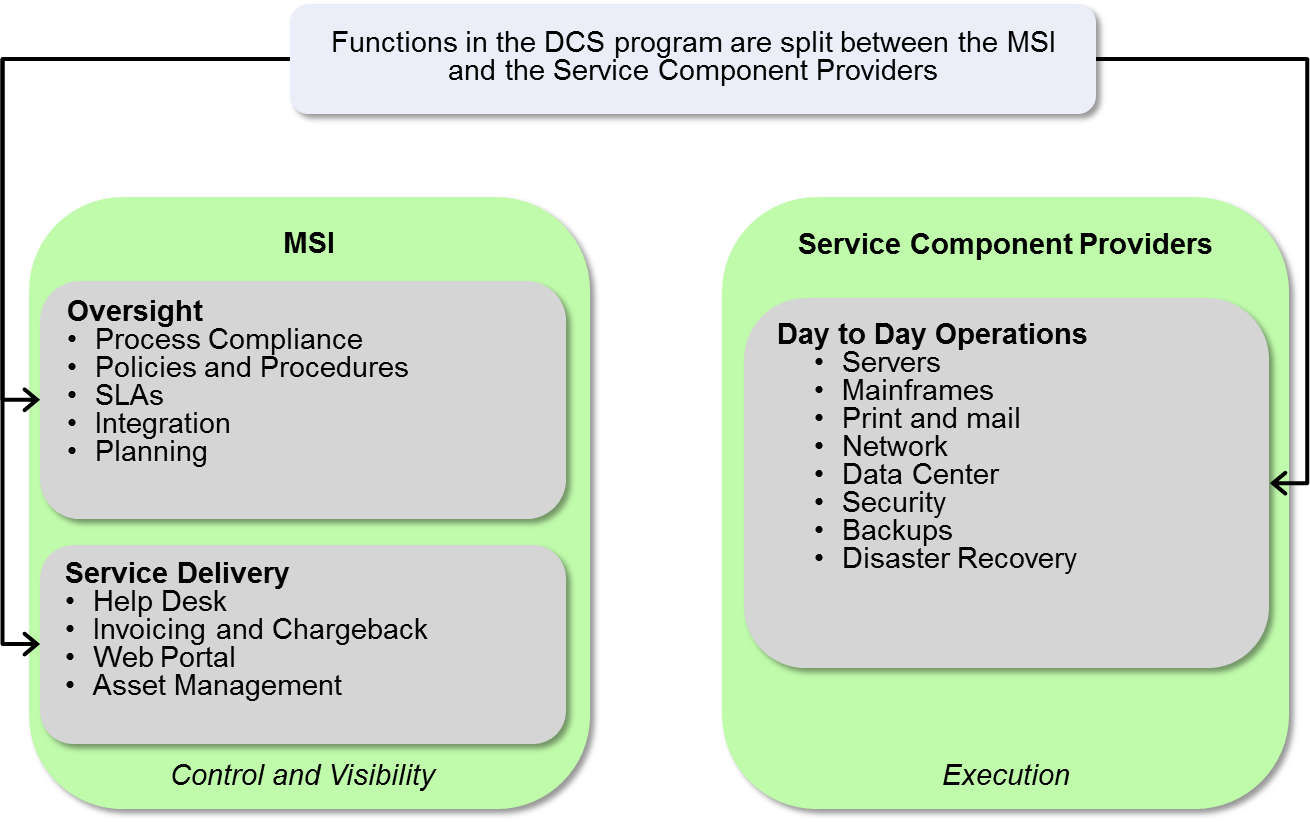 InfrastructureThe Awarded Vendor is required to work closely with the DCS Service Providers to establish the infrastructure for their hosted solution. Generally, all activities that require privileged access (i.e., root access) are performed by the SCP, unless otherwise delegated to the Awarded Vendor by the SCP through the DCS Change Management process. The following is a high-level service description of fully managed services provided by DCS Service Providers through the DCS program. All server environments (private community cloud as well as public government cloud) including, but not limited to, production, test, and development are included and receive these services: Server hardware on standardized Intel, AIX, Solaris shared and dedicated platforms.  Server hardware and operating system installation, support, and maintenance, Server software installation, upgrades, support, and maintenance for infrastructure, middleware, application utility, and database software,System administration for all in-scope server software, Server administration administered remotely from central location,Computer operations and monitoring,Production control (batch scheduling, job scheduling), Storage management (disk, tape),Disaster recovery backups and offsite tape storage, Physical database administration,Data center print services (printer operations; report staging for distribution; ordering paper, special forms, etc.; inserts; and bulk print mailings), Facility and environmental support within the State data centers,Capacity planning, Disaster recovery planning and testing for all data center services,Business continuity planning (service provider processes), Support Center (for in-scope data center services) using the MSI Service Now incident, problem tracking and resolution application,Hardware/software procurement for in-scope services, Support and maintenance for the LAN environment within the data center facility,Standard security controls managed at the enterprise, Vulnerability/threat/virus support, Security software installation and maintenance,Physical security within the State data centers,Process management,Incident management, problem management, change management, configuration management, release management,Standard infrastructure DCS Service Level Agreements,Enterprise ADFS and Domain Controller Privileged ID services,Hardware and Software Currency Standards and Refresh, andEnterprise technology standards and roadmap.DCS Service Level AgreementsThe TWC infrastructure will be subject to the standard infrastructure DCS SLAs, which are described in the DCS Master Services Agreement, Exhibit 3, found at https://pubext.dir.texas.gov/portal/internal/contracts-and-services/Contracts/DIR-DCS-SCP-MSA-002-Exhibit%203-Service%20Levels%20updated%20in%20Amend%2014.pdf. The goal of the DCS SLAs is quality performance from the DCS Service Providers through incentives for consistent quality behaviors that meet the State’s expectations. The DCS SLAs are constructed to incent the DCS Service Providers to perform and allow the parties to modify the DCS SLAs without a contract change.There are critical service levels (tied to financial credits for the State for performance failures) and additional key measurements. Key measurements can be promoted to critical service levels, allowing flexibility to focus attention on a particular area. In addition, the DCS Master Services Agreements embrace the concept of continuous improvement. Each year, the Expected Value of the DCS SLA automatically increases in accordance with the methodology described in Exhibit 3 of the DCS Master Services Agreements. DCS Disaster Recovery OverviewThe DCS approach to restoration uses a dual-site solution, where each data center uses the other as a backup in case of a disaster. Each data center maintains the ability to restore critical data and applications from its sister site. Both data centers have bandwidth capacity to support restoration while maintaining current operations. The dual-site solution can also be expanded to the Public Government Clouds offered in a hybrid model for additional backup sites to support recovery.Applications covered by the DCS infrastructure are prioritized into one of several recovery time objective (RTO) classifications—Class P, Class 1, Class 2A. Class 2B, Class 3, Class 4, Class 5, Class 6, or Class 7 —based on criticality to business operations and other considerations. The RTO is the time in which systems, applications, or functions must be recovered after a disaster is declared and helps determine the recovery strategy.The DCS Service Providers are required to conduct periodic simulation or tabletop exercises, according to the Disaster Recovery (DR) Class, to test the effectiveness of the disaster recovery response. Lessons learned from these exercises are incorporated into the disaster recovery planning. The DCS Master Services Agreements, Exhibit 16 and Exhibit 2.1, describe IT service continuity management and disaster recovery requirements, including the RTO classifications and eligibility for DR exercises.  The DCS Master Services Agreements, Attachment 4-E describes the available tiers of Servers, tiers of storage, and the Recovery Point Objectives (RPO).The Awarded Vendor will be required to work closely with DCS Service Providers to develop and update disaster recovery plans, periodically complete DR exercises, and restore services in the event of a declared disaster. DCS Hardware and Software AcquisitionAs a participating entity in the DCS program, TWC is required to acquire all in-scope infrastructure hardware and software through the DCS program. The Vendor is required to participate in the procurement process, including submitting the request for service into the DCS Service Now Tool, participating in the requirements gathering sessions, and validating the acquisition proposals received. As much as technically possible, the DCS program uses virtualized server instances on standard hardware configurations. Proper long-range planning is required in order to ensure that hardware and software is received to meet project schedules.DCS Intel Based ConfigurationsVirtualized Intel based server instances in the ADC and SDC are VCE vBlock construction for both Windows and Linux O/S platforms. Vblock consists of EMC storage coupled with VMware virtualization and Cisco Network and Compute equipment.  Additionally, Vblock incorporates EMC’s Unified Infrastructure Manager (UIM) which enables automation and single point of management for most of the infrastructure componentsVMware vSphere, virtualization platform private cloud infrastructureVirtualized AIX based server instances in the ADC and SDC are IBM Flex Systems with an associated IBM System Storage SAN.Virtualized Solaris based server instances in the ADC and SDC are Oracle T5-4 chassis with storage on the EMC SAN.Process Management Awarded Vendor will be required to participate in the defined DCS processes for incident management, problem management, change management, release management, configuration management, and request management. In the management plans described in this RFO Section 3.2, the Awarded Vendor must describe its interactions with the DCS program. The DCS Services Management Manual is available upon request.Database AdministrationThe Awarded Vendor will be responsible for logical database administration. The Awarded Vendor is required to work closely with SCPs, as SCPs perform physical database administration activities, including:Install database management software (DBMS),Configure DBMS parameters,Apply DBMS operating system patches, Capacity planning of database instances, Performance tuning of database instances, Reorganize the database as necessary, Create instances in all environments, and Add/change/delete database objects in production and pre-production. Hardware and Software Currency The DCS hardware infrastructure is refreshed on a 60-month refresh cycle. Operating software, database software, and application utility tools are required to be within n or n-1 of the currently supported versions of the software manufacturer. The Awarded Vendor is required to ensure the application software developed to support the UI System will support the DCS standard hardware and software platforms as described in the DCS Standard Configurations. Functions Retained by Agencies – Out of Scope for Data Center ServicesTo provide context, the following services are considered Customer retained services because they are out of scope of the DCS Master Services Agreement (not provided by DCS Service Providers). In developing your response, the Offeror should clearly understand that the TWC is responsible for these functions as needed, either through staff or agency outsourcing:End-user computing, including desktop, mobile, and LAN-attached multi-function devices;Network support, including WAN/LAN support outside of the State data centers, voice/phone support; Help desk (Level I – all services); Expert troubleshooting and support for all non-DCS services;Technology planning, strategies, and visioning; Project management; Disaster recovery planning and testing for all retained services;Business continuity planning for agency processes;Packaged imaging systems (scanners, servers, optical disks, etc.); Coordination of data center print services, including coordinating form changes with business units, volume trending; Data security, security design and policy development, systems access requests (directory/file, ID creation and removal, determination of access rights); Logical database administration;Application development, support, maintenance, and monitoring;Electronic payment processing services;Data import and export to the environment (FTP services); andReporting services.Level I Help Desk If needed for the solution, the Awarded Vendor is required to maintain a Level I help desk to triage all calls prior to submitting an incident to the DCS Support Center. Once the Awarded Vendor has determined or suspects the cause of an incident is related to a DCS infrastructure component, the Awarded Vendor will log into the DCS Support Center’s system to report the incident in accordance with the DCS Services Management Manual. Acronym/ TermDescription/Definition24/7/36524 hours per day, 7 days per week, 365 days per year3PAOThird Party Assessment Organization (for FedRAMP)ACHAn automated clearing house (ACH) is an electronic funds-transfer system run by the National Automated Clearing House Association (NACHA). This payment system deals with payroll, direct deposit, tax refunds, consumer bills, tax payments and many more payment services.Active2DOL requirement for ETA 581 reporting purposes to show Employers that have gone two (2) quarters since last paid wages but are still operating.AD&MApplication Development and Maintenance (TWC IT)ADAAppeals Database AdministrationADCAustin Data Center (serves as the State printing agency)AESAdvanced Encryption StandardALMApplication Lifecycle ManagementAoCAward of ContractAPAppeals DatabasesAPAPAppeals views on non-appeals databasesAPIApplication Programming Interface is a set of commands, functions, protocols, and objects that programmers can use to create software or interact with an external system.ARRAAmerican Recovery and Reinvestment Act of 2009ATAppeals TribunalATAAAlternative Trade Adjustment AssistanceATOAuthority to OperateBABenefits DatabasesBABPBenefits views on non-benefits databasesBAFOBest and Final OfferBAMBenefits Accuracy MeasurementBig BangA Big Bang implementation occurs when all modules of a solution go live at the same time. The alternative approach is to adopt a phased approach where solution modules go live in a planned sequence, gradually replacing the legacy system.BLSBureau of Labor StatisticsBPCBenefit Payment ControlBreachThe loss of control, compromise, unauthorized disclosure, unauthorized acquisition, unauthorized access, or any similar term referring to situations where individuals gain access or potential access to personally identifiable information (PII), whether physical or electronic for an unauthorized purpose.BTQBenefits Timeliness and QualityCACommission AppealsCAPPSCentralized Accounting and Payroll/Personnel System (CPA System)CASComputer Assisted SchedulerCASTTele-Center Collection of Applications for the State of TexasCCCall CenterCEClaims ExaminerCECCentral Electronics ComplexesCFRCode of Federal RegulationsChange OrderDocument authorizing deliverables or work being added to or deleted from the original scope of work of a contract.Change RequestA formal proposal to modify the project scope, cost and/or schedule. CICSCustomer Information Control SystemCISOChief Information Security OfficerCMSContent Management System (currently FileNet)Code-1Address validation software by Pitney BowesCPAComptroller of Public Accounts (Texas)CPA firmCertified Public Accounting firmCPUCentral Processing UnitCredentialA credential is the all-encompassing term used to describe any type of traditional and non-traditional award within the context of education, training, workforce, and employment development. Credentials are awarded by third-party entities, who have relevant authority to issue such credentials, after individuals demonstrate proficiency or competency in a given occupation or field. Credential awards can be earned from a variety of sources, including, but not limited to, educational institutions, industry associations, or government agencies.CSEChild Support Enforcement (Texas)CSRCustomer Service RepresentativeCustomerTWC UI Customers are those who interact with the TWC UI Program including Claimants, Employers, TPAs, Accountants, Attorneys/Representatives, Other Governmental Entities, Law Enforcement, and other external parties.CWCCombined Wage ClaimCYCalendar YearDCIData Collection Instrument (DOL form)DCSData Center Services, also known as DIR Shared Technology Services (STS), provided through the Texas Department of Information Resources (see https://dir.texas.gov/View-About-DIR/Data-Center/Landing.aspx).Texas’ DCS program provides all server management functions including system administration, operating system management and patching, base security services, dedicated local area network connectivity, storage services, backup services and disaster recovery services. DIR has multi-vendor contracts in place to provide data center consolidation services for 27 state agencies designated to participate in the program.DD 214Certificate of Release or Discharge from Active Duty Form 214DEDDeliverables Expectations DocumentDIRDepartment of Information Resources (Texas)DOLDepartment of Labor DPSDepartment of Public Safety (Texas)DRDisaster RecoveryDRBCPDisaster Recovery and Business Continuity PlanDSHSTexas Department of State Health ServicesDUADisaster Unemployment AssistanceEAGLEExternal Agency and Law Enforcement (system)EBExtended BenefitsEBNElectronic Bankruptcy Notifying (system)EBSEmployer Benefits Services (TWC’s employer self-service portal)ECFElectronic Court Filing (system)EFTElectronic Funds TransferEIRElectronic Information ResourcesEMPRESPEmployer ResponseETEmployment and Training (DOL)ETAEmployment & Training Administration (DOL)ETLExtract, Transform, LoadEUCEmergency Unemployment CompensationEventMeans a suspected or attempted unauthorized access, use, disclosure, modification, loss or destruction of Confidential Information, including but not limited to Federal Tax Information (FTI), PII and Sensitive Personal Information (SPI), which has the potential for jeopardizing the confidentiality, integrity or availability of the Confidential Information, but excludes completed, unsuccessful hacking events using common tools such as PING, netstat, telnet, tracert, etc. An Event becomes a Breach when the event involves actual unauthorized access, use, disclosure, modification, loss or destruction of Confidential Information, which has the potential for jeopardizing the confidentiality, integrity or availability of the Confidential InformationFCCCFederal Claims Control CenterFedRAMPFederal Risk and Authorization Management Program FEINFederal Employer Identification NumberFEMAFederal Emergency Management AgencyFIPSFederal Information Processing StandardFTEFull-time EquivalentFTIFederal Tax InformationFTPFile Transfer ProtocolFUTAFederal Unemployment Tax ActFYState Fiscal YearHCTCHealth Care Tax CreditHHSCHealth & Human Services Commission (Texas)HOCMHearing Officer Case ManagementIaaSInfrastructure as a Service (IaaS) is a service model that delivers computer infrastructure on an outsourced basis to support enterprise operations. Typically, IaaS provides hardware, storage, servers and data center space or network components; it may also include software.IBIQThe Interstate Inquiry (IBIQ) application provides for real-time transmissions of requests for information and responses to the requests. It allows a State to send inquiries concerning wage and benefit information to other States and receive a response while interviewing the claimant. It does not provide direct access to another State's files.ICONUI Interstate Connection NetworkIDIdentificationIDaaSIdentity as a ServiceIMSIntegrated Master ScheduleIncidentAn occurrence that actually or potentially jeopardizes the confidentiality, integrity, or availability of an information system or the information the system processes, stores, or transmits or that constitutes a violation or imminent threat of violation of security policies, security procedures, or acceptable use policies.InterfaceA shared boundary across which two separate components of a computer system exchange information.IRORAInterstate Reciprocal Overpayment Recovery AgreementIRSInternal Revenue ServiceITInformation TechnologyIT ISInformation Technology Infrastructure Services (TWC IT)IV&VIndependent Verification and ValidationIVRInteractive Voice Response (system)JAWSJob Access With SpeechJCLJob Control LanguageKTPKnowledge Transfer PlanLADTLiable Agent Data TransferLANLocal Area NetworkLAUSLocal Area Unemployment StatisticsLBBLegislative Budget Board (Texas)LEPLimited English ProficiencyLEULast Employing UnitLeveraged DCS Non-SaaS solutionA vendor leverages the DCS program to host the software in a public cloud outside the DCS and provide all server management functions to support the software including system administration, operating system management and patching, base security services, dedicated network connectivity, storage services, backup services and disaster recovery services. The vendor sells a license for this solution.LMCILabor Market and Career Information (TWC department)LORRMLocal Office Record Request ManagementLPARLogical PartitionLWDBLocal Workforce Development Board created pursuant to Texas Government Code § 2308.253 and certified by the Governor pursuant to Texas Government Code § 2308.261. There are twenty-eight (28) Local Workforce Development Boards in Texas.M&OMaintenance and OperationsMaterial System DefectFunctionality that does not conform to the approved detailed design documentation or does not meet established TWC performance standardsMMPMonthly minimum paymentMOTSModifiable Off-The-Shelf is a software solution that can be configured, modified, and customized after being purchased from the software vendor. MOTS is a software delivery concept that enables simple or complex configuration as well as source code or programmatic customization of a standard prepackaged, market-available software solution to meet business objectives.MRMotion for Rehearing	MSDESMilitary State Data Exchange SystemMSUMillion Service UnitNACESNational Association of Credential Evaluation Services,  http://www.naces.orgNAICSNorth American Industry Classification SystemNDNHNational Directory of New HiresNISTNational Institute of Standards and TechnologyNon-SaaS SolutionA vendor offers to host the software and provide all server management functions to support the software including system administration, operating system management and patching, base security services, dedicated network connectivity, storage services, backup services and disaster recovery services. The vendor sells a license to the state agency for this solution.NSFNonsufficient FundsOAGOffice of Attorney General (Texas)OCMOrganizational Change ManagementOCROptical Character RecognitionOCSEOffice of Child Support Enforcement (Federal)ODBCOpen Database ConnectivityOGCOffice of General CounselOIGOffice of Inspector General (DOL)OPOverpaymentOPACSOverpayment Accounting System PaaSPlatform as a Service (PaaS) is a cloud computing service model, along with Software as a Service (SaaS) and Infrastructure as a Service (IaaS). It provides end users with the hardware, operating systems, storage or network capacity they need over the cloud to be able to run existing applications or develop new ones.PACERPublic Access to Case Electronic RecordsPEOProfessional Employer OrganizationPIIPersonally Identifiable Information (PII) is any data that could potentially identify a specific individual. Any information that can be used to distinguish one person from another.PINPersonal Identification NumberPMIProject Management InstitutePMOProject Management Office (TWC)PMPProject Management ProfessionalPOPurchase OrderPOAPower of AttorneyPOCProof of ClaimQAQuality AssuranceQCEWQuarterly Census of Employment and WagesQSAMQueued Sequential Access MethodRAReviewing AttorneyRACMReviewing Attorney Case ManagementRAMRandom Access MemoryRARReadiness Assessment Report (for FedRAMP)RESEAReemployment Services and Eligibility Assessments (DOL program focusing on reemployment of UI Claimants)RESTRepresentational State TransferRFORequest for OffersRIDRegulatory Integrity Division (TWC)RMCRecords Management Center (TWC)RREMRapid Reemployment ModelRTAAReemployment Trade Adjustment AssistanceRTMRevenue and Trust ManagementS/S/HSaturdays/Sundays/Holidays when Agency is closedSaaSSoftware as a Service (SaaS) is a software delivery model in which the state agency purchases use of the software solution by subscription rather than a license. The subscription cost covers installation, hosting, upgrades, growth, disaster recovery, and maintenance. The solution is accessed by users using a thin client via a web browser, runs on infrastructure that may or may not be shared with other vendor customers, has no license or maintenance fee, and storage and compute is covered by the subscription or SaaS charge. The state agency does not manage, purchase, lease, or control the underlying cloud infrastructure including network, servers, operating systems, storage, or even individual application capabilities, except for limited user-specific application configuration settings.SAVESystematic Alien Verification for Entitlements Program administered by the U.S. Citizenship and Immigration Services, a component of the Department of Homeland SecuritySCMSoftware Configuration ManagementSDDSState Unemployment Tax Act Dumping Detection SoftwareSDLCSystem Development Life CycleSDNHState Directory of New HiresService Delivery SolutionsFor purposes of this RFO and ease of understanding, this term refers to any of these solution types: IaaS, PaaS, SaaS, non-SaaS, Leveraged DCS non-SaaS, and DCS offerings.SFTPSecure File Transfer ProtocolSHSpecial Hearings (TWC)SHASecure Hash AlgorithmSIDThe State Identification (SID) inquiry provides for immediate identification of the state(s) with wage information on file for a specific SSN.SIDESState Information Data Exchange System. An electronic method of exchanging information and documentation. There is a similar method of data exchange called SIDES E-Response.SLAService Level AgreementSMESubject Matter Expert (Business and/or Technical)SOAPStandard Object Access ProtocolSPISensitive Personal InformationSQLStructured Query LanguageSSASocial Security AdministrationSSNSocial Security NumberSSOSingle Sign OnSTCShort Term Compensation (also known as Shared Work)STSShared Technology Services, provided through the Texas Department of Information Resources (see https://dirsharedservices.service-now.com/dir)SUTAState Unemployment Tax ActTATXTax views on non-tax databasesTDCJTexas Department of Criminal JusticeTEGLTraining and Employment Guidance Letter (DOL)TINTaxpayer Identification NumbersTLSTransport Layer SecurityTOPTreasury Offset ProgramTPAThird Party AdministratorTPDFTexas Project Delivery FrameworkTPSTax Performance System ProgramTRATrade Readjustment AllowanceTRXExtended Trade Readjustment AllowanceTUCATexas Unemployment Compensation Act (https://twc.texas.gov/agency/twc-primary-enabling-state-statutes#tuca)TWCTexas Workforce CommissionTWC DataAll data entered in to the Awarded Vendor-supplied solution, either by Texas Claimants, Employers, TPAs, TWC Staff, local users, or other State of Texas staff is the property of the Texas Workforce Commission. TWISTThe Workforce Information System of Texas. The current legacy system is scheduled to be modernized within the next 6 years from the posting date of this RFO.U.S.C.United States Code (also USC)UATUser Acceptance TestingUBSUnemployment Benefits Services (TWC’s claimant self-service portal)UCUnemployment CompensationUCFEUnemployment Compensation for Federal EmployeesUCXUnemployment Compensation for Ex-Service MembersUIUnemployment InsuranceUI Auto-RegistrationIf a UI Claimant fails to register in the Labor Exchange system within seven (7) calendar days of filing an Initial Claim, TWC systems automatically register Claimant in the Labor Exchange system from the information provided during the UI Benefits Initial Claim filing processUIEVUnemployment Insurance Employment VerificationUIO&CSUI Operations and Customer ServiceUIPLUnemployment Insurance Program Letter (DOL)UIQThe Unemployment Insurance Query (UIQ) provides State Unemployment Insurance agencies real-time online access to SSA data. This includes SSN verification and Title II benefit payment data via the Department of Labor (DOL) ICON Hub.URLUniversal Resource LocatorUSASUniform Statewide Accounting SystemUse CaseA Use Case is a list of actions or event steps, typically defining the interactions between a role (known in the Unified Modeling Language as an actor) and a system, to achieve a goal. The actor can be a human or other external system.USPSUnited States Postal ServiceUTRUnemployment Tax Registration (online system)UTSUnemployment Tax ServicesVoIPVoice over Internet ProtocolVPATVoluntary Product Accessibility TemplateVSAMVirtual Storage Access MethodWBSWork Breakdown StructureWCAGWeb Content Accessibility GuidelinesWICWithdrawal Initial ClaimWITWorkInTexas.com (Internet self-service job matching system). The current system is being replaced by Geographic Solutions Virtual OneStop® (VOS) system which should be live by July 2019.WOTCWork Opportunity Tax CreditWRAPSWorkforce, Reporting, Accounting, and Purchasing System, is TWC’s accounting systemApplicationsWhere Application Runs
D=Desktop
M=Mainframe
S=ServerWhere Data ResidesPrimary Interface
E=External (Outside TWC)
I=Internal (Inside TWC)TaxTaxTaxTaxTaxM (CICS and batch)DB2, Virtual Storage Access Method (VSAM), Queued Sequential Access Method (QSAM)IUnemployment Tax Services (UTS)SDB2, VSAMEUnemployment Tax Registration (UTR)SDB2, VSAMEQuickFile/TaxWEBM (WebSphere) and SDB2, ClientEBenefitsBenefitsBenefitsBenefitsUI MainframeMDB2IUnemployment Benefits Services (UBS)S (JBOSS)DB2EEmployer Benefits Services (EBS)S (JBOSS)DB2ESAVE ProgramsSDB2IUnemployment Insurance – Employment Verification (UIEV)SDB2IEmployer Response (EMPRESP)SDB2ESIDESSDB2IUI Interstate Connection Network (ICON)MDB2IExternal Agency and Law Enforcement (EAGLE) portalSDB2E (only authorized LEOs)Overpayment Accounting System (OPACS)MDB2, VSAMIClaimant Emailer (batch java)SDB2IEmployer Emailer (batch java)SDB2IAppealsAppealsAppealsAppealsAppeals Tribunal (AT) Case Processor DDB2, FileNetIImage FilerDDB2, FileNetICall Center List (CC)DDB2ILocal Office Record Request Management Filer (LORRM) (server)DDB2, FileNetIFact Finding (server)DDB2, FileNetIComputer Assisted Scheduler (CAS)DDB2ICase CheckDDB2, FileNetICase Print (server)SDB2, FileNetIAppeals Database Administration (ADA)DDB2, FileNetIHearing Officer Case Management (HOCM)DDB2IDecision Print (a.k.a. Hearing Officer Decision)DDB2IAppeal StatusDDB2IBenefits InquiryDDB2IAppeals Data Conversion (batch job)MDB2, VSAMITelephone LogDDB2IBatch Print (server)SDB2, FileNetIImage CreationDDB2ICommission Appeals (CA) Case Processor DDB2, FileNetIRemote ServerDDB2ICA AssignerDDB2IReviewing Attorney Case Management (RACM)DDB2IArchive/Conversion complete job - APDB910AMDB2INon-UI systems that use Benefits dataNon-UI systems that use Benefits dataNon-UI systems that use Benefits dataNon-UI systems that use Benefits dataTele-Center Collection of Applications for the State of Texas (CAST)SDB2, SQL ServerIInteractive Voice Response (IVR)MDB2I/EEAGLEM (data only)DB2EClear2There File Transfer Protocol (FTP) JobsMDB2ENon-UI systems that use Tax dataNon-UI systems that use Tax dataNon-UI systems that use Tax dataNon-UI systems that use Tax dataOpen RecordsM (batch)DB2, VSAM, QSAM EMagnetic MediaM (CICS and batch)QSAM IElectronic CorrespondenceS (part of UITAXSERV)IBM FileNet, DB2 ESecure FTP projectM (batch), SQSAM EEAGLEM (data only)DB2 EExternal Partner Usage ReportsM (batch) DB2, VSAM, QSAM EWork Opportunity Tax Credit (WOTC)M (CICS and batch)VSAM, QSAM ENon-UI systems Non-UI systems Non-UI systems Non-UI systems Labor Law (Payday)M (batch, WebSphere) and SDB2, QSAM IOnline Wage ClaimS DB2 EForeign Labor CertificationM (CICS and batch)VSAM, QSAM IPrint Services Forms ControlM (CICS and batch)VSAM, QSAM ITexas Business ConferenceM (batch)QSAM ECash Draw Expenditure ReportingS, M(batch)DB2 EOffice Directory (mainframe CICS)M (CICS and batch)VSAM, QSAM IBusiness AreaDatabase Size (MB)Table CountRecord CountAppeals18,17459129,792,500Benefits265,5123211,091,476,685Global264,5681531,318,978,760Tax152,0921851,095,613,144Business AreaDatabase Size (MB)Tax – Active Storage21,840Tax – Inactive Storage14,929Business AreaView CountBenefits Administration62Employment2Global Data Management28Human Resources1Planning1Tax Administration3Business AreaView CountAppeals24Complaint Management3Employment12Global Data Management72Human Resources5Information Management4Individual Registration1Policy Administration1Planning1Tax Administration22Business AreaView CountBenefits Administration23Employment1Global Data Management57Human Resources8Information Management4Management Support3Policy Administration2Planning1Procurement Management1View OwnerView CountBenefits24Appeals61View OwnerView CountAppeals62Payday/Labor Law2WIT31Workforce UI Web Portal8Job Training Partnership Act (Obsolete)1Tax Management Information1Tax23The Workforce Information System of Texas (TWIST)/One-Stop4Youth Services (Obsolete)1Benefits334View OwnerView CountAppeals3Benefits22Payday/Labor Law1WIT7Labor Statistics1Access/Security1Tax Clearinghouse (Automated Clearing House (ACH))8EAGLE (External Agency)7Job Training Partnership Act (Obsolete)1Tax Management Information6Learner Outcome4TWIST/One-Stop3Tax199Archived RecordsArchived ClaimsDatabase Size (MB)1,328,464,2556,848,681478,474Archived RecordsDatabase Size (MB)98,111,238498,601Archived RecordsDatabase Size (MB)195,654,54717,805YearClaims FiledPayment RequestsWeeks CompensatedTele-Center Calls# of Determinations Issued# of AT Level Appeals# of CA Level Appeals2017934,6838,020,1306,552,7322,222,7161,860,807127,07814,7992016941,2779,562,4487,847,5142,427,5081,960,529110,95015,8232015979,7268,807,5047,433,6802,389,9171,913,690108,77616,1832014894,5277,843,6696,503,5352,693,3901,810,764112,98217,182Total Active Employer AccountsTotal Inactive
Employer AccountsAs of July 31, 2018540,926381,631YearElectronic CorrespondencePaper CorrespondenceSIDES20175,087,94610,387,009582,34620164,137,35511,746,223246,540YearNew IntrastateWorkshareAdditionalTransitionalInterstate AgentInterstate LiableState Totals2017678,6415,320155,39341,35125,70128,277934,6832016661,67810,843157,23147,30927,72236,494941,2772015703,09210,967155,42642,37230,18537,684979,7262014629,8665,813143,17349,92432,49433,257894,527YearIntrastateWorkshareInterstate LiableState Totals20177,289,37152,299333,3998,020,13020168,601,924111,539466,3239,179,78620158,091,32487,489454,9988,633,81120147,231,33747,894383,7777,663,008YearWeeks CompensatedState UI PaymentsFirst PaymentsFinal PaymentsAverage Weekly PaymentAverage Actual Duration (Weeks)20176,552,732$2,513,878,637431,975186,660$383.6415.1720167,847,514$3,056,483,117470,065227,137$389.4816.6920157,433,680$2,758,702,683482,925200,362$371.1115.3920146,503,535$2,211,879,391408,789194,815$340.1015.91YearClaims Call
(Average Time in mm:ss)Inquiry Call 
(Average Time in mm:ss)201714:419:27201614:088:57YearAT Appeals FiledCA Appeals FiledAT Hearings HeldCA Hearings HeldAT DecisionsCA Decisions2017127,07814,799124,150553113,45314,6042016110,95015,823119,192535107,97515,8162015108,77616,183116,598559103,89716,5512014112,98217,182127,488689112,38517,753YearClaimant Contact Request Letters (CCR)Employer Earnings Verification (EV) Forms/LettersEmployer Earnings Verification (EV) Forms/LettersYearClaimant Contact Request Letters (CCR)SentReturned201734,323327,315136,050201642,039319,390148,057201549,494304,312148,172201473,221121,84084,547YearNew HireWage BenefitIncarceration201785,712531,09810,249201694,947599,6718,898201589,206598,7106,212201496,712106,4483,249YearCases 
(Fraud & Non-Fraud)2017117,8752016134,5762015128,0392014147,370YearCollectable AccountsOverpayment Installment Agreement Notices IssuedStatement of Overpaid Unemployment Benefit Account Notices IssuedTreasury Offset Notices Issued2017547,17961,470211,33116,2172016538,90362,003209,975100,1752015558,70467,566242,360N/A2014559,13379,847263,281N/ASystemAverage Concurrent UsersHourly Peak UsersMaximum Concurrent UsersMainframe1,0001,3001,300Web Application – UBS67717,0951,035Web Application – UTS4395,301750EBS25370100No.DeliverableAcceptance CriteriaDue Date1AKick-off Meeting Agenda, Presentation, and MinutesAt a minimum, the Agenda, presentation materials, and meeting minutes must be approved by IT Project Manager and Program Project Manager. Award of Contract (AoC) + 14 calendar days1BImplementation StrategyAt a minimum, the Strategy must:Include rationale, benefits, risks, and costs for each approach;Include a recommended implementation approach that factors in TWC’s “tight coupling” of data via DB2; Include a strategy and schedule for replacing all in scope applications and for sustaining dependencies between legacy applications and replacement applications until the UI system is fully replaced;Include a strategy and schedule for keeping data in sync throughout project between replacement applications and legacy applications; and preserving data integrity for all reports and queries until the UI replacement system is fully implemented;Be closely aligned with TWC’s other migrations off of the mainframes; andDescribe how the recommended implementation strategy minimizes organizational risk, including rationale that supports the recommendation.AoC + 30 calendar days1CProject Management PlanAt a minimum, the Project Management Plan must:Use the existing TPDF Project Plan; Describe technique for measuring project performance and progress in an objective manner;Detail all management processes, procedures, and controls for project management processes (Quality Management, Communication Management, Configuration Management, Performance Management, Risk Management);Include a realistic strategy for incorporating TWC personnel in day-to-day activities for the duration of the project; andAlign with the phased Implementation Strategy accepted by TWC.AoC + 45 calendar days1DDetailed WBS and IMS At a minimum, the Detailed WBS and IMS must:Align with the phased Implementation Strategy accepted by TWC; Include all tasks, deliverables, Project Status Reports, milestones, dependencies and resources; Identify the project’s critical path;Describe technique for conducting what-if analyses as the project progresses;Include a realistic strategy for incorporating TWC personnel in day-to-day activities for the duration of the project; Consider the proper sequencing of the work required to result in a successful project that can be completed within the contract time;Be maintained in Microsoft Project or another software tool and version approved by TWC; andBe updated at least every two (2) weeks throughout the Project.AoC + 45 calendar days; then every two (2) weeks1EStaffing PlanAt a minimum, the Staffing Plan must:Align with the phased Implementation Strategy accepted by TWC; Include both Awarded Vendor and TWC resources; List all roles, responsibilities, knowledge, skills, abilities; Detail the percent of time and duration for each TWC staff person; andBe updated periodically as agreed.AoC + 45 calendar days; then periodically as agreed1FTest PlanAt a minimum, the Test Plan must:Be stored in the TWC SharePoint site; Align with the phased Implementation Strategy accepted by TWC; Include the development of test cases;Describe approach for unit test, system test, integration test, user acceptance test, security test, EIR accessibility test, load test, and stress test; Include software testing metrics and reporting;Incorporate a test and evaluation strategy that leverages local and remote TWC Staff as well as customers to experience, test, and train on the system;Include an early access sandbox plan that that includes local and remote users and allows them to familiarize themselves and provide feedback;Describe end-to-end tests to assess total, holistic system performance including network transmissions; Describe, in detail, how testing activities integrate with requirements management functions and support tracking requirements validation and verify that tests validate all TWC requirements;Include both Awarded Vendor and TWC resources; andInclude schedules and durations for each test type.AoC + 45 calendar days1GLessons Learned Collection ProcessAt a minimum, the Process must:Describe how the lessons learned approach supports continuous improvement throughout the project;Describe how lessons learned will be captured and documented;Describe at what points in the project lessons learned will be evaluated.AoC + 45 calendar daysNo.DeliverableAcceptance CriteriaDue Date2ARequirements Management PlanAt a minimum, the Plan must:Be stored in the TWC SharePoint site; Provide detailed definition of processes, approaches, and artifacts employed supporting requirements:Elicitation;Decomposition;Documentation; andChange management;Ensure that the Requirements Management Plan is implemented at project start and adhered to and incorporated throughout the full lifecycle of the project;Ensure customers, stakeholders, managers, developers, and users are all involved in the requirements management process; andEnsure that a requirements configuration management process is implemented and that no changes are made to baselined requirements without performing a risk analysis, re-estimating impacts to cost and schedule, and validation amongst the stakeholders.TBD in accordance with the IMS2BRequirements WorkshopsAt a minimum, the Requirements Workshops must:Be scheduled in a manner that ensures Subject Matter Expert (SME) attendance; Be well organized and address business functions that invited SMEs can evaluate and define;Ensure agendas and supporting materials that are distributed prior to the workshop to ensure participants are well prepared;Be led by a seasoned facilitator; Include agendas and all supporting materials needed to support effective requirement decisions (solution demonstrations, design/workflow artifacts, etc.); andConfirm, clarify, and document all requirements.TBD in accordance with the IMS2CRequirements BaselineAt a minimum, the Requirements Baseline must:Include “as-is” and “to-be” requirements;Be organized by release, iteration, or phase;Be documented in TWC’s ALM; andBe formally reviewed and approved by the TWC’s IT Project Manager and Program Project Manager.TBD in accordance with the IMS2DRequirements Traceability MatrixAt a minimum, the Requirements Traceability Matrix must:Map requirements to System Detailed Design, test plans, test cases, and implementation/code artifacts;Support valuation at each project phase that all requirements are defined and validated and that all design, test, and code artifacts support TWC needs;Be organized by release, iteration, or phase;Be documented in TWC’s ALM; andBe formally reviewed and approved by the TWC’s IT Project Manager and Program Project Manager.TBD in accordance with the IMSNo.DeliverableAcceptance CriteriaDue Date3ASystem Design DocumentAt a minimum, the Document must:Clearly specify how the current mainframe and web-based applications will be replaced with a new system that provides existing functionality plus new requirements;Logical, technical-level architecture documentation; Include a mapping of requirements;Document high-level architecture;Specify all software and hardware to include versions, specifications, and interoperability with other software and hardware products; andSpecify the future cloud-based or server-based operating environment required to support the solution.TBD in accordance with the IMS3BSoftware Purchase and Licensing PlanAt a minimum, the Plan must:Specify all types of software licenses required to operate the replacement UI system;Identify the purpose of each software;Include the quantity of licenses required to fully operate the replacement UI system;Include the licenses cost, both initial and on-going, and describe what is included (e.g., permitted use, updates, upgrades, maintenance of software and hosting environment, etc.); andAlign acquisition schedule with the IMS.TBD in accordance with the IMSNo.DeliverableAcceptance CriteriaDue Date4AInfrastructure ReportAt a minimum, the Report must:Support the system design created in Task 3;Include network device hardware and software discovery and inventory;Include network topology;Report on current performance (utilization, errors, etc.) of network devices and ports;Identify any issues; Contain actionable recommendations to optimize infrastructure for Awarded Vendor’s solution; andAlign network update schedule with the IMS.TBD in accordance with the IMSNo.DeliverableAcceptance CriteriaDue Date5ASoftware Development PlanAt a minimum, the Plan must:Be stored in the TWC SharePoint site; and Include software configuration and development methodology and processes.TBD in accordance with the IMS5BConfiguration Management PlanAt a minimum, the Plan must ensure:All critical development documents; including but not limited to requirements, design, and code; are maintained under an appropriate level of control;Processes and tools are in place to identify code versions and to rebuild system configurations from source code;Processes and tools are in place to manage system changes, including formal logging of change requests and the review, prioritization and timely scheduling of maintenance actions; andMechanisms are in place to prevent unauthorized changes being made to the system and to prevent authorized changes from being made to the wrong version.TBD in accordance with the IMS5CConfigured Tax SystemThe Tax functionality meets requirements identified in Task 2.TBD in accordance with the IMS5DConfigured Benefits SystemThe Benefits functionality meets requirements identified in Task 2.TBD in accordance with the IMS5EConfigured Appeals SystemThe Appeals functionality meets requirements identified in Task 2.TBD in accordance with the IMS5FConfigured RID SystemThe RID functionality meets requirements identified in Task 2.TBD in accordance with the IMS5GConfigured RTM SystemThe RTM functionality meets requirements identified in Task 2.TBD in accordance with the IMS5HUpdated Test PlanAt a minimum, the updated Plan must:Be stored in the TWC SharePoint site;Include:Any Test Plan updates to plans for the current or subsequent test process that have been agreed to by the TWC IT Project Manager and the Awarded Vendor Project Manager;Unit Tests results, including the volume of unique scripts and pass rate;Systems Integration Test results (SIT), including the volume of unique scripts and pass rate;Accessibility Test results, including the volume of unique scripts and pass rate;Updated requirements traceability matrix tracing all test cases to the relevant TWC requirement that is validated;Substantiation that Conduct System Configuration/ Customization phase testing Exit Criteria are achieved;A detailed definition outstanding issues, if deviations from approved SIT Exit Criteria are approved by the TWC IT Project Manager;List of all tools required;Setting up reusable test data with a strong preference to test on TWC migrated data as early as possible; End-to-end tests to assess total, holistic system performance including network transmissions; TWC Test Staff FTE requirements; Schedules/durations for each test type; The Technical Acceptance Testing Checklist; andThe procedure for tracking and correcting defects.TBD in accordance with the IMS5ICompleted Technical Acceptance Testing ChecklistAt a minimum, the Checklist must:Document successful completion of all activities necessary to implement the software core system capabilities, simple and complex configurations, and custom developed software necessary to create a UI solution that meets TWC’s requirements;Report results from all technical testing and prototype(s) that are a prerequisite to UAT; andDemonstrate successful completion of all Technical Acceptance activities and Technical Acceptance Testing Checklist items.TBD in accordance with the IMSNo.DeliverableAcceptance CriteriaDue Date6AData Migration Strategy and PlanAt a minimum, the Strategy and Plan must:Include: Initial assumptions for migration;Business rules/transformations logic involved in the migration (Texas specific rules); Dependencies on other systems and data points;Impact to existing legacy systems during down-steam data extract;Validation/reconciliation requirements;Error handling;Test conditions;Risks/issues log;Rollback condition;Data file handling; andDetailed Cutover Plan.Start data migration activities as early as possible;Include all legacy data sources, data analysis, data mapping of all data fields from our current systems to the new system, and conversion methods; Clearly identify any data that will not be migrated, including an access strategy for non-migrated data;Factor in TWC’s “tight coupling” of data via DB2;Be closely aligned with TWC’s other migrations off of the mainframes;Include extract, transform, and load (ETL) rules;Include a data dictionary;Specify ETL tool and version;Define default data values;Specify methods for data cleansing and removing duplicates;Include a design, configure, and test conversion and migration process with dry runs;Verify and validate multiple mock end-to-end migrations; Include regular reports of progress and issues to TWC;Include testing and reporting; Describe how and when converted data will be run through all key processes, analyzed for errors and inconsistencies, and tracked until resolved; Identify Awarded Vendor and TWC roles and responsibilities;Align data migration with the IMS; andSpecify data migration tools.TBD in accordance with the IMS6BMigrate DataAt a minimum, the migrated data must:Include all existing legacy system dataMeet all Texas retention requirements:BenefitsTen (10) calendar years plus the current year;Tax All active accounts no matter how old (Status records plus ten (10) years of other records); andAt least ten (10) years plus the current year for all accounts (per retention schedule); AppealsAll Claims;CollectionsAll Tax accounts with active liens, assessments, or judgements; All locked Claims; andAll Claims with Overpayments. Successfully pass all verification and validation scenarios; Include testing and reporting; andAlign with the IMS in general and provides migrated data for validation during testing phases.At a minimum, Awarded Vendor must demonstrate that they successfully:Conducted all data migration and testing activities;Tracked and corrected all defects; andVerified and validated mock migrations.TBD in accordance with the IMSNo.DeliverableAcceptance CriteriaDue Date7AInterface Implementation Strategy and PlanAt a minimum, the Strategy and Plan must:Start interface activities as early as possible;Identify interfaces Awarded Vendor already developed for other states;Define the interface architecture and technical specifications;Describe the approach for coordinating with stakeholders internal and external to TWC to ensure they can meet Project deadlines;Identify Awarded Vendor and TWC roles and responsibilities;Describe the implementing and testing processes in detail;Emphasize testing as early in development as possible, including using mock data and files; Validate system interface processes using migrated data defined and planned in Section 2.2.6; andAlign with the IMS.TBD in accordance with the IMS7BImplemented InterfacesAt a minimum, Awarded Vendor must demonstrate that they successfully:Conducted all implementation and testing activities;Tracked and corrected all defects;Verified and validated interfaces; andCoordinated with stakeholders internal and external to TWC.TBD in accordance with the IMSNo.DeliverableAcceptance CriteriaDue Date8AInventory of all Required Reports and Ad Hoc Queries (See Attachment 8)At a minimum, the Inventory must:Plan and schedule report replacement in WBS to align with phased implementation schedule; andInclude queries which end users may run themselves.TBD in accordance with the IMS8BConfirm and Document Requirements for Reports and Ad Hoc QueriesAt a minimum, the Requirements must:Be documented in TWC’s ALM; Include all required reports and queries required by TWC in approved inventory; andSpecify the environment for reports and queries.TBD in accordance with the IMS8CImplement Replacement Reports and QueriesAt a minimum, Awarded Vendor must demonstrate that they successfully:Conducted all report implementation and testing activities;Tracked and corrected all defects; andVerified and validated data and results.TBD in accordance with the IMSNo.DeliverableAcceptance CriteriaDue Date9AOCM PlanAt a minimum, the Plan must:Address the change management needs of both the UI Program and IT areas;Include an Organizational Readiness Assessment, a Change Impact Assessment, and a Gap Analysis;Include an Communication Plan;Describe the transition to maintenance plan; Include release notes; andInclude Readiness Checklist and Readiness Kit.TBD in accordance with the IMS9BTechnical Documentation StoredAt a minimum, Awarded Vendor must demonstrate that they successfully:Stored all technical documentation as directed by the TWC IT Project Manager.TBD in accordance with the IMS9CImplemented OCM PlanAt a minimum, Awarded Vendor must demonstrate that they successfully:Reviewed Readiness Kit with TWC leadership and implemented requested changes; andCompleted all items on the Readiness Checklist.TBD in accordance with the IMSNo.DeliverableAcceptance CriteriaDue Date10AAutomated Testing Solution Test PlanAt a minimum, the Plan must:Be stored in the TWC SharePoint site; Align with the phased Implementation Strategy accepted by TWC;Describe the automated testing process;Include recommended tool(s), version number(s), and where Offeror has implemented previously;Define the scope of automation;Include automation testbed preparation activities; andDescribe the schedule and timeline of scripting and script execution.10BAutomated Testing Solution DocumentationAt a minimum, the Documentation must:Include developing and executing automated testing for the UI solution; training plan for TWC Staff on automated test suite; and documentation on running, maintaining and creating new automated tests.TBD in accordance with the IMS10CImplemented Automated Testing SolutionAt a minimum, Awarded Vendor must demonstrate that they successfully:Implemented the Automated Testing Solution; andConducted knowledge transfer sessions with TWC Staff.TBD in accordance with the IMSNo.DeliverableAcceptance CriteriaDue Date11AUpdated Test PlanAt a minimum, the Plan must:Be stored in the TWC SharePoint site;Updates must include:Any Test Plan updates to plans for the current or subsequent test process that have been agreed to by the TWC IT Project Manager and the Awarded Vendor Project Manager; Updated results of tests of test results reported in with the previous Updated Test Plan (See Deliverable 5H);Load Test results, including the parameters used to validate system performance;  Performance Test results, including the parameters used to validate system performance; Accessibility Test results, including the volume of unique scripts and pass rate;Updated requirements traceability matrix tracing all test cases and processes to the relevant TWC functional and non-functional requirements; Substantiation that Conduct System Configuration/ Customization phase testing Exit Criteria are achieved; andA detailed definition outstanding issues, if deviations from approved SIT Exit Criteria are approved by the TWC IT Project Manager.TBD in accordance with the IMS11BProduct Quality Metrics for TestingAt a minimum, the Product Quality Metrics must:Include MOTS configurations, data migration, and interfaces;Classify defect severity according to TWC; Establish the number of defects allowed in each class to exit each test review gate and enter the next test phase; andMeet agreed-upon quality metrics before deployment to Production.TBD in accordance with the IMS11CTest Cases and ScriptsAt a minimum, the Test Cases and Scripts must:Be stored in TWC’s HP ALM;Cover Accessibility;MOTS;TWC-specific configurations;Data migration/mapping/cleansing;Interfaces;System performance; andSystem security.Be complete, with step-by-step procedures, required pre-existing events or triggers, and expected results.TBD in accordance with the IMS11DUI System is Tested to Meet Agreed-Upon Quality MetricsAt a minimum, Awarded Vendor must demonstrate that they successfully:Met agreed-upon quality metrics before deployment to Production; Ensured test results are verified and documented, including formal logging of errors found in testing; andEstablished separate environments for production, development, and test with production data, not test data.TBD in accordance with the IMS11EUI System is Tested to proceed through review gatesAt a minimum, Awarded Vendor must demonstrate that they successfully:Achieved agreed-upon quality metrics to exit one type of testing and enter the next type of testing. Testing types include:System Test;Integration Test;User Acceptance Test;Data Validation Test;Load Test;Stress Test; Vulnerability & Penetration Tests; andEnd-to-end test to assess total, holistic functionality and system performance including network transmissions.Obtained a go-no go decision from TWC to exit one test phase and enter the next, including to deploy to production.TBD in accordance with the IMSNo.DeliverableAcceptance CriteriaDue Date12ATraining EnvironmentAt a minimum, the Environment must:Be available statewide and allow for a maximum of eight hundred (800) concurrent users;Be customizable for each IT and Program area to have their own training data, records and administration;Provide for unique training data, records and administration for instructors (both IT and TWC training staff);Enable instructors to create historical or backdated cases for training scenarios with de-identified data;Provide an automatic refresh for selected records (as specified by TWC training staff), de-identified, on a scheduled (e.g., weekly) basis and on demand;Specify an obfuscation tool or method to protect PII and Federal Tax Information (FTI) production data used in testing;Provide instructors the capability to troubleshoot and reset customer records, scenarios, and data in real-time; andInclude real-time support for training environments (Sunday through Saturday from 7 AM to 7 PM Central).TBD in accordance with the IMS12BTraining Plans for each IT and Program AreaAt a minimum, the Plans must:Include approach; schedule with all tasks, deliverables, dependencies and resource requirements; identified risks, issues and mitigation strategies;Include a System Configuration Training Plan;Include a Technical Support Training Plan;Describe the training materials, resource plan, and timeline in support of the State-wide rollout of the solution to TWC staff;Include a Train-the-Trainer approach that leverages the existing TWC Training Staff for the solution’s implementation; andIdentify any Awarded Vendor staffing resources that would be needed to supplement the TWC Training staff.TBD in accordance with the IMS12CTraining MaterialsAt a minimum, the Training Materials must:Include documentation and knowledge transfer necessary for instructors, UI/RID solution users, and Staff to be self-sufficient;Include Instructor Guides;Include Participant materials (student manual and exercise workbook);Be compliant with federal and State Accessibility requirements, as defined in Section 6.9, and utilize print and digital formats; Be delivered in a TWC approved electronic format, MS Word is preferred; andInclude all Texas-specific modifications made to the base MOTS solution.TBD in accordance with the IMS12DTraining CoursesAt a minimum, the Training Courses must:Include training necessary for TWC instructors, Program and IT Staff, new hires, and external users to be self-sufficient; andInclude hands-on exercises conducted in the Training Environment.TBD in accordance with the IMS12ECompleted TrainingAt a minimum, Awarded Vendor must demonstrate that they successfully:Conducted all Train-the-Trainer training; System Configuration training; and Technical Support training.TBD in accordance with the IMS12FGuides and Desk AidsAt a minimum, the Guides and Desk Aids must:Include documentation and reference materials necessary for TWC Staff and Customers to be self-sufficient;IncludeUI User Guides for the Public;UI User Guides for Employers;Solution User Guides for Staff working at TWC;Quick Reference Guides; andDesk Aids for each defined user role.Be compliant with federal and State Accessibility requirements, as defined in Section 6.9, and utilize print and digital formats; andBe delivered in electronic format, MS Word is preferred.TBD in accordance with the IMS12GEnd User Webinars and Video TrainingAt a minimum, the End User Webinars and Video Training must:Be designed, developed, recorded, and published on TWC external web site; andBe compliant with federal and State Accessibility requirements, as defined in Section 6.9, and utilize print and digital formats.TBD in accordance with the IMS12HKnowledge Transfer PlanAt a minimum, the Plan must:Capture knowledge from Awarded Vendor to allow TWC Program and Technical staff to operate, maintain, configure and modify the System with little or no involvement from the Awarded Vendor;Clearly define the responsibilities and assumptions for Awarded Vendor and TWC provided training (e.g., TWC will provide object-oriented developer training for TWC technical staff, Awarded Vendor will provide solution configuration training for Awarded Vendor’s solution, etc.); Specify methods and metrics for tracking progress in achieving training and knowledge transfer objectives;Include sufficient instruction, training, time and resources to accomplish a transfer of knowledge to assure that TWC is able to properly, effectively and independently operate, maintain, enhance, configure, and modify the System; andInclude a plan of action to transfer that knowledge to TWC Staff.TBD in accordance with the IMS12ICompleted Knowledge TransferAt a minimum, Awarded Vendor must demonstrate that they successfully:Conducted all knowledge transfer activities included in the Knowledge Transfer Plan Confirmed that TWC Program and Technical staff can operate, maintain, configure and modify the System with little or no involvement from the Awarded Vendor;Scored an average of 75% or higher on knowledge transfer completion surveys from all trainees for all areas;Shared responsibility, between TWC and Awarded Vendor, for technical work throughout the project;Completed classroom and on-the-job training; andConducted instructor- and self-assessments of IT staff readiness.TBD in accordance with the IMSNo.DeliverableAcceptance CriteriaDue Date13ACompleted ETA 9177 ReportAt a minimum, Awarded Vendor must demonstrate that they successfully:Verified that necessary system functions are available and/or that alternative solutions are developed to help avoid major disruption of services to UI customers and to prevent delays in paying UI benefits when due as identified in the ETA 9177 Report; andObtained certification by TWC and submitted the Report to the U.S. DOL ETA approximately 180 calendar days (six (6) months) prior to the projected implementation “Go-Live” date.TBD in accordance with the IMS13BDeployment Readiness Plan and ExecutionAt a minimum, Awarded Vendor must demonstrate that for each deployment they successfully:Completed all items on the Readiness Checklist;Completed all Day of Deployment Action Items;Conducted dress rehearsal;Published UAT results; andActed on Go/No-Go Executive Decision.TBD in accordance with the IMS13CDay of Deployment Plan and ExecutionAt a minimum, Awarded Vendor must demonstrate that for each deployment they successfully:Identified Communications Officer and defined Communications Plan;Defined Command Center / Bridge Line during each deployment;Identified day of deployment action items and reported status updates throughout the day;Enlisted support by TWC IT team;Provided end user support;Created and implemented Help Ticket Management Process; andDefined Roll Back Plan.TBD in accordance with the IMS13DPost Deployment and ExecutionAt a minimum, Awarded Vendor must demonstrate that:The UI solution is fully operational for ninety (90) calendar days with no Severity 1 defects.UI Systems RoleHead CountUI Systems Manager1Quality Assurance (QA) Senior Lead1Systems Engineering Senior Lead1Analyst Team Lead1Developer Team Leads (Mainframe)2Web Team Lead (Client Server)1Analysts11Mainframe Developers18Object Oriented Developers (currently Java)12Total48No.DeliverableAcceptance CriteriaDue Date14AM&O PlanAt a minimum, the Plan must:Specify all tasks; roles; responsibilities; skills; the number of staff needed by role; and performance standards; Identify anticipated workload volumes and staffing; Contain a governance process for the M&O of the new solution including, but not limited to:A process to intake, analyze, and estimate the effort to implement modification requests;The creation and maintenance of development, test, and production environments;The delivery of regularly scheduled releases;A recommended approach for configuration management;A recommended approach for leveraging other states’ functionality and features who share the common vendor;A full array of systems engineering including business requirements, design, development of modifications, systems testing, UAT, load and stress testing, deployment readiness, deployment; andPost-deployment support.Include all forty-eight (48) current FTEs;Specify staff augmentation plan; Specify knowledge transfer and skills training;Include checklist of knowledge transfer topics;Specify scope and phased approach to support operations throughout the term of the Contract; Include updated organizational chart; andInclude shared M&O in the technical knowledge transfer plan.AoC + 90 calendar days14BMonthly Operations Status ReportsAt a minimum, Awarded Vendor must submit Monthly Operations Status Reports.TBD in accordance with the IMSNo.DeliverableAcceptance CriteriaDue Date15AAdditional Implementation SupportAcceptance Criteria will be defined in approved Change Requests and their associated Change Orders.TBD in accordance with the IMSNo.DeliverableAcceptance CriteriaDue Date16AAnnual Software Maintenance Support and SubscriptionAt a minimum, Awarded Vendor must demonstrate that they successfully:Kept hosting, DR facilities, and all Texas data located in the United States;Provided annual subscription, maintenance and support for all environments;Provided upgrades, releases and patches;Conducted Change Management activities;Provided updates to all System documentation;Provided updates to Training Materials;Maintained Training environment capabilities;Provided at least one (1) full-time Staff member, onsite required, to function as a Product Analyst; andSubmitted Monthly Operations Status Reports.TBD in accordance with the IMSNo.DeliverableAcceptance CriteriaDue Date17AFedRAMP ATOAwarded Vendor must provide certification from a Federal Agency Sponsor that their cloud hosting solution has FedRAMP ATO for systems with a Moderate risk level.AoC17BSecurity Assessment PlanAwarded Vendor must provide a plan to assess the information security controls implemented to determine whether they are operating as intended and the extent to which they are producing the desired results.  This plan must include the:Security monitoring methods;Control measurement methodology;Data analysis/benchmarking; andContinuous improvement cycle.Acceptance of System Design Document (Deliverable 3A) + 120 days17CIncident Response PlanAwarded Vendor must provide a plan that defines the steps that will be taken to detect, respond to, and recover from information security incidents including, but not limited to:Cybercrime;Data loss;Privacy violations; andMalware intrusions.Acceptance of System Design Document (Deliverable 3A) + 120 days17DSystem Security PlanAwarded Vendor must provide a system security plan that outlines the preventative, detective, and corrective controls using a NIST 800-53 format in compliance with IRS Publication 1075.Acceptance of System Design Document (Deliverable 3A) + 180 days17EImplemented Security PlansAt a minimum, Awarded Vendor must demonstrate that they successfully implemented all tasks outlined in the following plans:Security Assessment Plan;Incident Response Plan; andSystem Security Plan.TBD in accordance with the IMSNo.DeliverableAcceptance CriteriaDue Date18ATransition PlanAt a minimum, the Plan must include the procedures and schedule under which:A seamless and transparent transition of data and operations will occur to a subsequent contractor;The Awarded Vendor’s and the TWC’s transition managers will meet to review the status of Transition Plan activities and to resolve any issues;Outside vendors will be notified of procedures to be followed during the transition;All TWC Data and information, documents, mail, instruments, and other relevant information are transferred to TWC, via secured means;Financial reconciliation of all funds;Any interim measures deemed necessary to ensure compliance with federal and state law and regulations are taken; andThe Awarded Vendor and TWC will revisit the plan during January of each year of the Contract.No later than AoC + six (6) months18BCompleted Transition PlanAt a minimum, Awarded Vendor must demonstrate that they successfully:Fully cooperated with any subsequent vendor;Provided a written plan that details disposition of TWC Data and hand-off of services;Transferred the data in its custody to any subsequent vendor, via secured means;Complied with audit verification that all data has been transferred that is necessary for record retention, access logging and investigation, confirming that no data is retained once the transfer is complete, received, and usability has been confirmed;Certified TWC Data has been removed and sanitized from Awarded Vendor’s hosted solution; Returned any TWC proprietary documentation to the TWC IT Contract Manager; andConfirmed that any electronic copies of TWC proprietary information stored on Awarded Vendor equipment was transferred back to TWC before being deleted.TBD as requested by TWCNo.DeliverableAcceptance CriteriaDue DateOD1AProvide an integrated, tested CMS solutionAt a minimum, Awarded Vendor must demonstrate that they successfully:Created a CMS design document;Developed a Software Purchase and Licensing Plan;Migrated data from FileNet to the CMS solution;Implemented the interfaces;Conducted System Testing;Created and Conducted Training;Integrated with Awarded Vendor’s UI Replacement System; andProvided documentation for CMS solution.TBD in accordance with the IMSNo.DeliverableAcceptance CriteriaDue DateOD2AImplement all available Workforce Connect modulesAt a minimum, Awarded Vendor must demonstrate that they successfully:Implemented all modules;Conducted System Testing;Created and Conducted Training;Integrated with Awarded Vendor’s UI Replacement System; andProvided documentation.TBD in accordance with the IMSDeliverable NumberDeliverableNameEstimated Completion Date1Plan and Setup Project   1AKick-off Meeting Agenda, Presentation, and Minutes   1BImplementation Strategy   1CProject Management Plan   1DDetailed WBS and IMS   1EStaffing Plan   1FTest Plan   1GLessons Learned Collection Process2Manage Requirements   2ARequirements Management Plan   2BRequirements Workshops   2CRequirements Baseline   2DRequirements Traceability Matrix3Design Holistic UI Replacement System   3ASystem Design Document   3BSoftware Purchase and Licensing Plan4Assess Infrastructure   4AInfrastructure Report5Configure/Develop System and Conduct Technical Acceptance Testing   5ASoftware Development Plan   5BConfiguration Management Plan   5CConfigured Tax System   5DConfigured Benefits System   5EConfigured Appeals System   5FConfigured RID System   5GConfigured RTM System   5HUpdate Test Plan   5ICompleted Technical Acceptance Testing Checklist6Migrate Data   6AData Migration Strategy and Plan   6BMigrate Data7Implement Interfaces   7AInterface Implementation Strategy and Plan   7BImplemented Interfaces8Replace Reports   8AInventory of all Required Reports and Ad Hoc Queries   8BConfirm and Document Requirements for Reports and Ad Hoc Queries   8CImplement Replacement Reports and Queries9Plan and Implement OCM   9AOCM Plan   9BTechnical Documentation Stored   9CImplemented OCM Plan10Implement Automated Testing Solution   10AAutomated Testing Solution Test Plan   10BAutomated Testing Solution Documentation   10CImplemented Automated Testing Solution11Conduct System Testing   11AUpdated Test Plan   11BProduct Quality Metrics for Testing   11CTest Cases and Scripts   11DUI System is Tested to Meet Agreed-Upon Quality Metrics   11EUI System is Tested to proceed through review gates12Create and Conduct Training   12ATraining Environment   12BTraining Plans for each IT and Program Area   12CTraining Materials   12DTraining Courses   12ECompleted Training   12FGuides and Desk Aids   12GEnd User Webinars and Video Training   12HKnowledge Transfer Plan   12ICompleted Knowledge Transfer13Deployment Planning and Execution   13ACompleted ETA 9177 Report   13BDeployment Readiness Plan and Execution   13CDay of Deployment Plan and Execution   13DPost Deployment and Execution14Maintenance and Operations Plan   14AM&O Plan   14BMonthly Operations Status Reports15Additional Implementation Support   15AAdditional Implementation Support16Annual Software Maintenance and Support Subscription   16AAnnual Software Maintenance Support and Subscription17Maintain Effective Cyber Security   17AFedRAMP ATO   17BSecurity Assessment Plan   17CIncident Response Plan   17DSystem Security Plan   17EImplemented Security Plans18End of Contract Services   18ATransition Plan   18BCompleted Transition PlanDeliverable NumberDeliverableNameEstimated Completion DateOD1CMS (Optional)   OD1AProvide an integrated, tested CMS solution (Optional)Deliverable NumberDeliverableNameEstimated Completion DateOD2Workforce Connect (Optional)   OD2AImplement all available Workforce Connect modules (Optional)Item #Reference
(Section, Page, Paragraph)DescriptionRationaleExample2.2.13Offeror assumes that implementation will not require site-specific implementation plans.The solution is completely browser based.123LevelMembersEscalation ProcessLevel 1Awarded Vendor Project Manager, TWC IT Project Manager, TWC Program ManagerThe Level 1 members will have regular weekly meetings to discuss project status and issues. If Level 1 members are unable to resolve an issue, they may request that the issue be escalated to Level 2 for resolution.Level 2Project Steering Committee, General Counsel, Internal Audit, and/or Procurement & Contract Services  The Level 2 members will attempt to resolve the issue at this level. If the issue cannot be resolved, then Level 2 parties will determine the appropriate next escalation point for ultimate resolution of the issue.Deliverable NumberDeliverableNameSeverity1Plan and Setup Project   1AKick-off Meeting Agenda, Presentation, and MinutesLow   1BImplementation StrategyHigh   1CProject Management PlanHigh   1DDetailed WBS and IMSHigh   1EStaffing PlanHigh   1FTest PlanHigh   1GLessons Learned Collection ProcessMedium2Manage Requirements   2ARequirements Management PlanHigh   2BRequirements WorkshopsHigh   2CRequirements BaselineHigh   2DRequirements Traceability MatrixHigh3Design Holistic UI Replacement System   3ASystem Design DocumentHigh   3BSoftware Purchase and Licensing PlanHigh4Assess Infrastructure   4AInfrastructure ReportMedium5Configure/Develop System and Conduct Technical Acceptance Testing   5ASoftware Development PlanHigh   5BConfiguration Management PlanHigh   5CConfigured Tax SystemCritical   5DConfigured Benefits SystemCritical   5EConfigured Appeals SystemCritical   5FConfigured RID SystemCritical   5GConfigured RTM SystemCritical   5HUpdated Test PlanHigh   5ICompleted Technical Acceptance Testing ChecklistHigh6Migrate Data   6AData Migration Strategy and PlanHigh   6BMigrate DataCritical7Implement Interfaces   7AInterface Implementation Strategy and PlanHigh   7BImplemented InterfacesCritical8Replace Reports   8AInventory of all Required Reports and Ad Hoc QueriesHigh   8BConfirm and Document Requirements for Reports and Ad Hoc QueriesHigh   8CImplement Replacement Reports and QueriesCritical9Plan and Implement OCM   9AOCM PlanHigh   9BTechnical Documentation StoredMedium   9CImplemented OCM PlanCritical10Implement Automated Testing Solution   10AAutomated Testing Solution Test PlanHigh   10BAutomated Testing Solution DocumentationHigh   10CImplemented Automated Testing SolutionCritical11Conduct System Testing   11AUpdated Test PlanHigh   11BProduct Quality Metrics for TestingHigh   11CTest Cases and ScriptsHigh   11DUI System is Tested to Meet Agreed-Upon Quality MetricsHigh   11EUI System is Tested to proceed through review gatesCritical12Create and Conduct Training   12ATraining EnvironmentHigh   12BTraining Plans for each IT and Program AreaHigh   12CTraining MaterialsHigh   12DTraining CoursesHigh   12ECompleted TrainingCritical   12FGuides and Desk AidsHigh   12GEnd User Webinars and Video TrainingHigh   12HKnowledge Transfer PlanHigh   12ICompleted Knowledge TransferCritical13Deployment Planning and Execution   13ACompleted ETA 9177 ReportCritical   13BDeployment Readiness Plan and ExecutionCritical   13CDay of Deployment Plan and ExecutionCritical   13DPost Deployment and ExecutionCritical14Maintenance and Operations Plan   14AM&O PlanHigh   14BMonthly Operations Status ReportsMedium15Additional Implementation Support   15AAdditional Implementation SupportMedium16Annual Software Maintenance and Support Subscription   16AAnnual Software Maintenance Support and SubscriptionLow17Maintain Effective Cyber Security   17AFedRAMP ATOCritical   17BSecurity Assessment PlanCritical   17CIncident Response PlanCritical   17DSystem Security PlanCritical   17EImplemented Security PlansCritical18End of Contract Services   18ATransition PlanHigh   18BCompleted Transition PlanCritical#Qualification ItemOfferor 
Agrees to Meet?Offeror 
Agrees to Meet?1Project Manager must have at least five (5) years of experience working as a Project Manager on IT projects with three (3) years of experience working as a Project Manager for Offeror implementing their UI solution.YesNoNo2Project Manager must have three (3) years of experience working as a Project Manager on IT projects involving Federal reporting practices and environment.YesNoNo#Qualification ItemOfferor 
Meets?Offeror 
Meets?1Offeror must have been in the Software Development business for a minimum of five (5) years.YesNoNo2Offeror has designed, developed, configured and/or customized, and successfully implemented at least one (1) complete integrated UI solutions (Benefits or Tax) within the last five (5) years for paying customers external to the Offeror’s organization. The Offeror must supply at least one (1) but no more than three (3) references that verify this qualification item.YesNoNoProposal Section% of ScoreDeliverables, schedule, and methodologies50%Cost (10% is the service delivery solution and 10% are all other costs)20%Data Privacy, Cyber Security, and SLAs10%Documented experience for Offeror, subcontractors and proposed Offeror Staff confirmed by references and information available from the VPTS15%Exceptions to TWC’s Terms & Conditions as described above5%Former Executive Name:State Agency Name:Date Separated from Agency:Position with Vendor:Date employed with Vendor:Signature of person authorized to make this agreementDate SignedPrinted name of person signing aboveOfferor Name:Mailing Address:Billing Address: (if different from above)City, State & ZIP Code:Phone No./Fax No.:E-Mail Address:Employer Identification No.:Texas Identification No.:No.RFO SectionPageQuestionAnswerRFO Modified to Clarify?REQ #BUSINESS/FUNCTIONAL REQUIREMENT DESCRIPTIONReferenceUI-1The System must provide an intuitive, user friendly, cost-effective, web-based system which provides a full range of UI services for Texas Claimants, Employers/TPAs, and Staff.Describe in detail all Claimant functions and how they operate.Describe in detail all Employer/TPA functions and how they operate.Describe in detail all Staff functions and how they operate. Describe real-time and batch processes.Describe how the solution will increase workflow efficiencies, reduce operational costs, and enhance data integrity.Describe how the solution will improve prevention, detection and recovery of UI improper payments.UI-2The Offeror must ensure that the services provided for the Project are not impacted by services provided by the Offeror to any other state or agency.Ben-1The System must include all functionality necessary to submit shared work and mass claims.Attachment A6.1Ben-2The System must include all functionality necessary for Employers to manage claims. Attachment A6.1Ben-3The System must include all functionality necessary to register a Claimant. Attachment A6.1Ben-4The System must include all functionality necessary to manage a customer's profile. Attachment A6.1Ben-5The System must include all functionality necessary to file claims. Attachment A6.1Ben-6The System must include all functionality necessary for Claimants to manage claims.Attachment A6.1Ben-7The System must include all functionality necessary for Staff to manage claims for Employers and Claimants.Attachment A6.1Ben-8The System must include all functionality necessary to request payments.Attachment A6.1Ben-9The System must include all functionality necessary to receive and process payment requests.Attachment A6.1Ben-10The System must include all functionality necessary to initiate, investigate, and adjudicate Benefits issues.Attachment A6.1Ben-11The System must include all functionality necessary to charge Employer accounts.Attachment A6.1Ben-12The System must include all functionality necessary to receive and process Claimant and Employer correspondence.Attachment A6.1Ben-13The System must include all functionality necessary to create and update program data.Attachment A6.1Ben-14The System must include all functionality necessary to edit data with the option of placing the record back into workflow.Attachment A6.1Ben-15The System must include all functionality necessary to respond to inquiries.Attachment A6.1Tax-1The System must include all functionality necessary to register an Employer.Attachment A6.2Tax-2The System must include all functionality necessary to service an Employer account.Attachment A6.2Tax-3The System must include all functionality necessary to submit wage reports to TWC.Attachment A6.2Tax-4The System must include all functionality necessary to submit payments to TWC.Attachment A6.2Tax-5The System must include all functionality necessary to receive and process wage reports.Attachment A6.2Tax-6The System must include all functionality necessary to receive and process payments.Attachment A6.2Tax-7The System must include all functionality necessary to determine UI tax rates for Employers.Attachment A6.2Tax-8The System must include all functionality necessary to conduct Employer audits.Attachment A6.2Tax-9The System must include all functionality necessary to assign work to Staff.Attachment A6.2Tax-10The System must include all functionality necessary to request a Rule 13 tax hearing.Attachment A6.2Tax-11The System must include all functionality necessary to generate and transmit reports.Attachment A6.2AT-1The System must include all functionality necessary to file an appeal.Attachment A6.3AT-2The System must include all functionality necessary to receive and route an appeal.Attachment A6.3AT-3The System must include all functionality necessary to process an appeal.Attachment A6.3AT-4The System must include all functionality necessary to submit documentation.Attachment A6.3AT-5The System must include all functionality necessary to schedule a hearing.Attachment A6.3AT-6The System must include all functionality necessary to create and send hearing notices.Attachment A6.3AT-7The System must include all functionality necessary to conduct a hearing.Attachment A6.3AT-8The System must include all functionality necessary to issue a decision.Attachment A6.3AT-9The System must include all functionality necessary to record a decision.Attachment A6.3AT-10The System must include all functionality necessary to respond to inquiries.Attachment A6.3AT-11The System must include all functionality necessary to generate and transmit reports.Attachment A6.3CA-1The System must include all functionality necessary to file an appeal.Attachment A6.4CA-2The System must include all functionality necessary to receive and route Commission Appeals.Attachment A6.4CA-3The System must include all functionality necessary to process an appeal.Attachment A6.4CA-4The System must include all functionality necessary to submit documentation.Attachment A6.4CA-5The System must include all functionality necessary to assign an appeal to a Reviewing Attorney.Attachment A6.4CA-6The System must include all functionality necessary to support an attorney's review of an appeal including producing a recommendation for the Commissioners.Attachment A6.4CA-7The System must include all functionality necessary to assign CA appeals to a docket.Attachment A6.4CA-8The System must include all functionality necessary to issue a decision.Attachment A6.4CA-9The System must include all functionality necessary to record a decision.Attachment A6.4CA-10The System must include all functionality necessary to schedule a hearing.Attachment A6.4CA-11The System must include all functionality necessary to create and send hearing notices.Attachment A6.4CA-12The System must include all functionality necessary to conduct a rehearing.Attachment A6.4CA-13The System must include all functionality necessary to respond to inquiries.Attachment A6.4CA-14The System must include all functionality necessary to generate and transmit reports.Attachment A6.4SH-1The System must include all functionality necessary to file a Special Hearing (SH) request.Attachment A6.5SH-2The System must include all functionality necessary to receive and route a Special Hearing request.Attachment A6.5SH-3The System must include all functionality necessary to process a request.Attachment A6.5SH-4The System must include all functionality necessary to submit documentation.Attachment A6.5SH-5The System must include all functionality necessary to schedule a hearing.Attachment A6.5SH-6The System must include all functionality necessary to create and send hearing notices.Attachment A6.5SH-7The System must include all functionality necessary to conduct a hearing.Attachment A6.5SH-8The System must include all functionality necessary to create a proposal.Attachment A6.5SH-9The System must include all functionality necessary to assign Special Hearings appeals to a docket.Attachment A6.5SH-10The System must include all functionality necessary to issue a decision.Attachment A6.5SH-11The System must include all functionality necessary to record a decision.Attachment A6.5SH-12The System must include all functionality necessary to respond to inquiries.Attachment A6.5SH-13The System must include all functionality necessary to generate and transmit reports.Attachment A6.5RID-1The System must include all functionality necessary to prevent and detect fraud.Attachment A6.6RID-2The System must include all functionality necessary to investigate high risk activity and fraud.Attachment A6.6RID-3The System must include all functionality necessary to investigate, prepare, and refer cases for criminal prosecution.Attachment A6.6RID-4The System must include all functionality necessary to collect taxes, penalties, interest, and other related Employer charges and fees.Attachment A6.6RID-5The System must include all functionality necessary to collect benefits overpayments.Attachment A6.6RID-6The System must include all functionality necessary to perform interstate reciprocal requests for overpaid benefits.Attachment A6.6RID-7The System must include all functionality necessary to perform federally mandated audits on the UI program (UI Benefits, UI Tax, and Data Validation).Attachment A6.6RTM-1The System must include all functionality necessary to perform reconciliations.Attachment A6.7RTM-2The System must include all functionality necessary to process criminal court ordered restitutions.Attachment A6.7RTM-3The System must include all functionality necessary to issue refunds.Attachment A6.7RTM-4The System must include all functionality necessary to process accounting transactions.Attachment A6.7RTM-5The System must include all functionality necessary to reimburse state agencies.Attachment A6.7RTM-6The System must include all functionality necessary to post remittances.Attachment A6.7RTM-7The System must include all functionality necessary to process correspondence/reports.Attachment A6.7RTM-8The System must include all functionality necessary to bill external customers for data sharing agreements.Attachment A6.7Perf-1The System must include all functionality necessary to perform quality reviews.Attachment A6.8Gen-1The System must include all functionality necessary to generate and distribute outgoing correspondence as well as receive and process incoming correspondence.Attachment A6.9Gen-2The System must include all functionality necessary to manage cases.Attachment A6.9Gen-3The System must include all functionality necessary to enter and update solution code tables and business rules. The Offeror must include an inventory of Code or Lookup Tables and Business Rules with their proposal.Attachment A6.9Gen-4The System must include all functionality necessary to graphically present information for decision making.Attachment A6.9Gen-5The System must include all functionality necessary to support the functions of the Labor Market and Career Information department.Attachment A6.9Gen-6The System must include all functionality necessary to capture and display Claimant and Employer account notes.Attachment A6.9Gen-7The System must include all functionality necessary to allow other state UI agencies to use the solution.Attachment A6.9Gen-8The System must include all functionality necessary to conduct system searches and view the results.Attachment A6.9Gen-9The System must include all functionality necessary to securely configure access to the UI solution.Attachment A6.9Gen-10The System must include all functionality necessary to allow Employers, Claimants, TPAs, and other external parties to use UI services independent of the involvement of Staff.Attachment A6.9Gen-11The System must include all functionality necessary to allow external agencies and law enforcement agencies to access UI data.Attachment A6.9Gen-12The System must include all functionality necessary to process work from initiation to completion.Attachment A6.9Gen-13The System must include all functionality necessary to perform database queries.Attachment A6.9Gen-14The System must include all functionality necessary to generate and transmit reports.Attachment A6.9Gen-15The System must include all functionality necessary to validate entered or selected data to ensure solution operates on and with clean, correct, and useful data.Attachment A6.9Gen-16The Offeror must agree that all data entered in to the Offeror-supplied solution, either by Texas Claimants, Employers, TPAs, TWC Staff, local users, or other State of Texas Staff is the property of the TWC (“TWC Data”). TWC Data may not be released to other parties, including in aggregate form, without the express written permission of TWC. At the time of termination of this Contract for any purposes, all TWC Data must be provided to TWC in an acceptable electronic form and none of the TWC Data may remain on the Offeror’s system, after such event.Gen-17The proposed solution's externally-facing user interfaces must comply with the Texas Labor Code § 301.064, however support for additional languages is required. The inclusion of Spanish is required, and the inclusion of Vietnamese, Arabic, Mandarin, Korean, and Somali is preferred. Offeror must describe how their system can generate documentation in other languages.The System must allow Staff to display Staff screens in Spanish.Gen-18The System must include all functionality necessary to gather, analyze, and report on Staff performance and operational metrics.Gen-19Offeror must describe how their system can be deployed in a teleworking environment while still meeting TWC's mission and operational needs.Gen-20The System must include all functionality to allow customers to use credit/debit cards, online checking, and Electronic Funds Transfers (EFTs) to pay TWC.Gen-21The System must archive data according to business rules and allow authorized users to reinstate and interact with archived data. The Offeror must describe their data archiving functionality and whether archived data remains in the system in separate tables, remains in the productions tables but is flagged as “archived” so as to be ignored by regular operations, archived off to a separate system maintained by the vendor, deleted entirely, or whether the vendor archives off to a separate system they expect to be developed and maintained by TWC.The Offeror must describe how their solution will un-archive data from the existing legacy archive and the time to access archived data.Gen-22The System must capture pre-selected responses in fields where possible, via drop-down menu lists or a similar approach, to standardize responses. For example, the reason for separation from Employer and the reason for overturning a decision on appeal. The Offeror must describe how these pre-selected responses are created and who has permissions to edit the predetermined values.The System must pre-populate data fields where possible and cascade data between input screens to improve productivity and reduce data entry errors.Gen-23The System must incorporate a “collect once use many” approach to data entry in order to eliminate redundant data entry.Gen-24The System must provide spell checking in designated fields.Gen-25The Offeror must describe what components of the solution are configurable by TWC including functionality, look/feel, new fields, rules engine, etc.Gen-26The Offeror must provide a summary of the training deliverables to include the Training Plan, Training Materials, Training Courses, System Configuration Training Plan, and Technical Support Training Plan.Task 12Gen-27The System must display a user agreement for Claimants, Employers, TPAs, etc. and require that they acknowledge and accept the agreement prior to accessing the system. TWC will provide the specific language.Gen-28The System must include a system administration user interface that allows authorized TWC Staff to:Update dynamic reference data that business wants to control (e.g., monetary parameters, error messages, etc.) in code tables, reference tables, or rules engine. Additional reference data may be added to this framework in subsequent components.Input and maintain messages and release notes that can be displayed on specifically identified system pages.Input and maintain messages to be displayed to individuals or groups for a specified audience during a specified date and time range. For example, system outage message for a specific geography.Gen-29The System must include modern features available across the industry, including social media, personalized broadcasts and mass mailings. The Offeror will describe how their solution will adapt to future social media platforms.Gen-30The Offeror must describe how their solution will be accessible via multiple Internet browsers. Specify the browsers and versions supported by the solution. Specify any browsers and versions with known compatibility issues with the solution.The System must provide printer-friendly versions of all Web pages.Gen-31The System must provide mobile capabilities which may include mobile applications or friendly on mobile devices through adaptive and responsive design. The Offeror must describe how mobile capabilities through their solution are secure.Gen-32The System must have the capability to display broadcast messages, banners, and alerts to all, specific, or a subset of users configurable by TWC.Gen-33The System must display a TWC-approved, system use notification banner message before granting system access informing potential users that the user is accessing a Texas State Government information system. Notification wording to be provided by the Information Security Office (ISO).Gen-34The System must provide integrated, on-line user guides based on the role of the user, which identify capability and functionality available to Claimants, Employers, TPAs, and Staff.Gen-35The Offeror solution must provide on-line user documentation that is indexed and searchable. The solution also must provide links to TWC sites and documents such as those currently displayed on https://twc.texas.gov/ (such as Unemployment Benefits, TWC Home, Contact Information, Work Search Log, and Unemployment Benefits at a Glance).Gen-36The Offeror solution must provide separate, focused and customized on-line help at the system, function, screen, error, and field levels.Gen-37The System must comply with all DOL and Texas state UI requirements, such as the TUCA (http://twc.texas.gov/agency/twc-primary-enabling-state-statutes). Gen-38The System must be kept current with Federal and State regulations and laws regarding UI eligibility, service delivery, data capture, and reporting. The Offeror must describe how their solution will do so and include details regarding timing to make changes, communication of changes to those utilizing the solution, procedures for customer testing and signoff before implementation, and how changes are priced.Gen-39The System must include secure internet-based support, audio and video conferencing, and messaging capabilities such as chat and message center.Gen-40The System must produce all documents related to an open records request, including automatic redaction of PII.Gen-41The System must validate all entered and imported data to the greatest extent possible and describe how their solution will allow TWC to validate imported data. The System must display appropriate and meaningful message(s) to the user when data does not meet the edit/validation requirements.The Offeror must describe how their solution allows a user to review and modify the business rules associated with importing and validating data. The Offeror must describe any known constraints for exporting and importing data.Gen-42The Offeror must describe their customer support approach at launch and long-term support offerings. The support must occur within the United States.Gen-43The Offeror must describe their approach to handling customization requests by TWC and its customers; the controls around that process, and how they are priced.Gen-44The System must accommodate any change of DOL or related mandated data elements, categories, and/or reports per DOL deadlines without additional cost, including changes created through DOL approved waivers.Gen-45The System must allow Staff to search for specific cases based on parameters (from DOL or internal), review the cases, select cases to include in the population, and generate a comprehensive case file including all correspondence for each case. Gen-46The Offeror must describe their approach to collaboration and ensuring effective collaboration with clients throughout all Required Project Deliverables.  Describe typical client resource requirements by phase.  Describe the customer coordination process for new releases, and anticipated frequencies of releases.Gen-47The System must support electronic signatures.DOI-1The Offeror must describe their approach for moving data between their solution and TWC’s operational and reporting databases. The Offeror must include any tools used to keep data in sync.DOI-2The Offeror must describe how their solution will ensure database integrity between production database, any replicated reporting databases, and copies made for back-up and recovery.DOI-3The System must capture all data elements, including calculated fields, required by DOL for UI programs (Tax, Benefits, Appeals, RID, RTM, Statistical Sampling, and performance evaluation) and be able to extract them to the TWC reporting system and/or the TWC Data Warehouse (once implemented).The System must provide ongoing daily database transactions to TWC’s Data Warehouse (changes only) after initial load. The format should work with TWC’s current data warehouse software.DOI-4The System must have audit tracking and control capabilities for data modifications and deletion; and must describe in detail how these features work and what flexibility customers have in terms of customizing them. Examples of tracking and control expected are: Identification of data entry in key fields with details of what changed from and to, who made the change, and when it occurred;Role-based controls on initial data entry, updates, corrections, and deletions;Deletions in the form of “soft deletions” so that the original data/values remain in the system and can be queried, exported to TWC’s data warehouse, or even viewed in the system by staff with sufficient privileges; andEach deletion should also have a “reason why” in the form of a reason category and a free text explanation.DOI-5The System must collect all data elements required to meet Federal, Texas and local, operational requirements and export the information to the TWC reporting system and/or the TWC Data Warehouse (once implemented). Data elements include but are not limited to:Extract of real-time Labor Market and Career Information (LMCI) data (surveys, employer contact data).Customer information and demographics (initial and subsequent updates).Employer "demographics" (such as # employees; type of business) - both initial and subsequent updates.EIR-1The System must meet EIR accessibility requirements.Section 6.9EIR-2The System must comply with ETA guidance and support alternative access options for individuals with barriers to filing by phone or on-line, such as those with Limited English Proficiency (LEP) (UIPL 30-11), Babel notices, disabilities, literacy issues including computer literacy, and computer access issues, etc.RMC-1The System must meet TWC’s Records Retention Schedule (https://www.tsl.texas.gov/sites/default/files/public/tslac/slrm/state/schedules/320.PDF).RMC-2The System must provide the ability for Staff to specify archive/purging rules according to retention policies.Rep-1The System must include all functionality necessary to create reports. The Offeror must describe how their solution accesses data for reports and analysis without negatively impacting the production environment.Attachment 8Rep-2The System must include all functionality necessary to analyze data and create ad hoc reports including but not limited to production reports, error reports, statistical reports, and metrics reports (including performance measurement/key performance indicators reports).Attachment A6.9Rep-3The System must accommodate DOL mandated data and report validation functions. The System must collect the data necessary to produce required Federal Data Validation extract files (Tax, Benefits, and Appeals).Attachment A6.9Rep-4The System must include all functionality necessary to create all federal and state mandated reports. Awarded Vendor must ensure that these reports are timely and accurately updated to meet new state or federal reporting requirements including development of new state or federal reports that are mandated after the date that this RFO is published and thru the life of the contract.The System must be able to save and retain a copy of the data files used to create the reports, so the reports can be regenerated for reconciliation and auditing purposes. Attachment A6.9SLA-1The Offeror must describe how they will meet or exceed the SLAs.Attachment 10REQ #TECHNICAL/SYSTEM REQUIREMENT DESCRIPTIONInt-1The System must include all functionality necessary to replicate or improve upon the interfaces described in Attachment 7.Int-2The System must implement all available SIDES modules, including SIDES E-Response. The System must include all functionality necessary to onboard/remove new TPAs and employers, transmit and receive responses from the SIDES broker, and implement new modules if mandated by DOL.Int-3The System must replace the Texas EAGLE system for interfaces to external partners as described in Attachment A6.9.Int-4The System must provide the ability to exchange rate information with Employers and TPAs.Int-5The Offeror must provide interfaces with their solution as needed using industry standards such as the following: Standard Object Access Protocol (SOAP) or Representational State Transfer (REST) web services. These services will be secured for usage based on the logged in user’s security using OpenID or some other compatible token-based open ID system acceptable to both parties and approved by TWC. Only registered users of the external interfaces will be allowed to access the API methods.Int-6The System must interface with WIT (e.g., for UI Auto-Registrations).The Offeror must describe the commercial off the shelf labor exchange solutions with which they have successfully interfaced their UI solution, the implementation date, and the state.IT-1The System must be flexible and adaptable in post-implementation customization to meet TWC’s needs. This includes the flexibility to bring other programs, services, or tracking online quickly in response to emergency programs (e.g., ARRA) or events (e.g., Hurricane Harvey). The Offeror must describe their approach to handling customization requests by TWC; the controls around that process, and how they are priced, in the event the offeror is contracted to maintain the System post-implementation.IT-2The System must support role-based access whether the roles are defined within the solution itself, TWC’s existing systems, or a third-party tool. TWC management and Staff will require logons that allow them to act on behalf of either Employers or Claimants.IT-3The Offeror must describe their solution’s architecture including, but not limited to, operating systems, database management system, software development language, hardware specifications, web servers, reporting environment and tools, and other technical specifications. Describe the solution’s target technical environment specifications including its framework; scalability; and performance metrics. Show evidence that all security infrastructure protection layers are isolated from application layers and components in such a way that compromised application components may not bypass or compromise security infrastructure protection layers or other application layers (i.e., n-tier architecture, defense-in-depth).Address what other UI solutions or modules share a common platform and are integrated with the UI solution.Address how the solution eliminates the need to support multiple technology applications and platforms.IT-4The System must include at a minimum dedicated development, test (system and UAT), production, and training environments available to staff, users, and technical support. Production and non-Production environments must meet the same FedRAMP requirements whether in support of Agency operations or for testing. The Offeror must describe the process for configuration updates to these environments and other helper applications. The System must include the ability for TWC to link the test and training environments with other TWC test and training environments via “test” and “training” interfaces so that TWC can leverage end-to-end data in test and training as well as production environments.IT-5The Offeror must provide a description of how they ensure that Web application software design and coding are in compliance with software development industry standards and address, at minimum, the most current Open Web Application Security Project (OWASP) Top 10 Most Serious Web App Vulnerabilities and SANS Top 25 Most Dangerous Programming Errors.IT-6The Offeror must describe how they secure data transmissions per Agency rules.IT-7The Offeror must propose a strategy to uniquely identify a customer across all related agency applications (i.e., WIT, UI, Child Care, etc.) in a multi-vendor environment.IT-8The Offeror must describe how their solution supports IRS mandated requirements for the Treasury Offset Program (TOP) and complies with IRS Publication 1075 requirements.IT-9The Offeror must describe their method(s) of processing transactions (real-time, batch, large volume updates) and where each approach is implemented. 

The System must complete all overnight processing at least 60 minutes prior to start of work the next business day. If overnight processing does not complete at least 60 minutes prior to start of work the next business day, The System must remain available to process online transactions.IT-10The Offeror must:Ensure solutions that include in whole or in part cloud-based services are hosted by a Cloud Service Provider that has attained FedRAMP (Moderate) ATO or will have attained FedRAMP (Moderate) ATO prior to Award Date;Ensure offered cloud solutions provide for dynamic scaling to minimize ongoing costs through provisioning of minimal platform/infrastructure resources necessary to maintain operations during average traffic periods and have utilization triggers that will allow for automatic provisioning of additional resources during peak traffic periods and then return to the minimal resource configuration once peak traffic triggers have subsided;Ensure cloud-based solutions are located within the United States and all access and support of the solution is performed from the United States;Ensure software, data and services are isolated within the cloud environment so that other cloud customers sharing physical or virtual space cannot access other customer data or applications;Provide a complete listing of all data centers within the cloud environment where this solution will operate;Ensure data in transit and at rest using is encrypted FIPS 140-2 compliant algorithms and modules;Ensure any storage devices used in the solution are securely sanitized and/or destroyed prior to disposal using methods acceptable by NSA/CSS;Conduct an annual assessment of the security controls in place on all information systems used in the solution; Incorporate multi-factor authentication for access to the cloud solution from the internet;Ensure, if using Network Edge Managed Services, that the National Institute of Standards and Technology (NIST)/ISO/IEC 27018:2014 certification has been achieved for the specific services being added to the portfolio;Ensure the protection of TWC confidential information, including PII and SPI from unauthorized disclosure, unauthorized access, and misuse, at a minimum in accordance with the NIST Special Publication 800-122, Guide to Protecting the Confidentiality of PII (https://nvlpubs.nist.gov/nistpubs/legacy/sp/nistspecialpublication800-122.pdf) through the implementation of controls such as role-based access controls, encryption at rest and in transit, etc.;Provide for Security Vulnerability Assessments and Controlled Penetration testing by TWC and/or its agent as agreed to for the duration of services of the Awarded Vendor;Fully cooperating with the TWC Chief Information Security Officer (CISO) and security team in the detection and remediation of any security vulnerability of the hosting infrastructure and/or the application; andProviding a dedicated Hardware Security Module (HSM) appliance for encryption key management. IT-11The Offeror must provide their security policies and procedures that address, at a minimum, the following:Privacy & ConfidentialityData ClassificationCritical Information Asset InventoryControl Oversight and Safeguard AssuranceInformation Security Risk ManagementSecurity Oversight and GovernanceSecurity Compliance and Regulatory Requirements ManagementCloud Usage & SecuritySecurity Assessment and Authorization (Technology Risk Assessment)External Vendors & Third-Party ProvidersSecure Application DevelopmentPenetration TestingVulnerability TestingEnterprise Architecture, Roadmap, and Emerging TechnologySecure Systems Services, Acquisition, and DevelopmentSecurity Awareness and Privacy TrainingCryptographyChange ManagementMedia (Handling & Sanitization)Physical and Environmental ProtectionAccess ManagementNetwork Access and Perimeter ControlsInternet Content FilteringData Loss PreventionIdentification and AuthorizationSpam FilteringPortable and Remote ComputingVulnerability AssessmentMalware ProtectionSecurity Monitoring and Event AnalysisIncident ResponseIT-12The Offeror must provide an SSO capability between their solution and Okta using OpenID or some other token-based open ID compatible with Okta. Okta is the TWC IDentity as a Service (IDaaS) solution for identity management, authentication, and authorization.The System must log all events associated with user IDs including System access and System access attempts.IT-13The System must prompt all users to log-on and register for an account. The System’s authentication facilities must support the ability for the user to sign-in and reset their password to a new password using authentication criteria other than password (attributes known only to the user). Users include TWC Staff, Claimants, Employers, and TPAs.The Offeror must describe how Staff register for accounts, and how permissions are issued and removed.IT-14The Offeror must describe how their solution allows for expansion to use a future TWC-provided identity management platform to control sign on, provisioning, and role assignment. This identity management platform may integrate with the Offeror’s solution through Web services (WS-*), including possible federation.IT-15The System must enforce role-based access, enabling access to client records based on user authorizations, while not displaying confidential information elements not required for the intended use. Role-based access will also include geolocation or IP-based limitations, that is users with staff access may be limited to where they can access the system.IT-16The Offeror solution must be designed and implemented so that personal, confidential, and sensitive information is secured by ensuring identification and authentication, authorization, and audit trails. The authorization method will limit access to information required by the requester’s business functions.IT-17The System must include the use of secure, computer-generated, time-stamped audit trails to independently record the date and time of operator entries and actions that create, modify, view, or delete data. No system user, including system administrators, should have the ability to modify the audit trail. Record changes shall not obscure previously recorded information. The System must retain all prior values of changed data and provide the ability to restore a prior version of a record.IT-18The Offeror solution must provide a secure mechanism to electronically transfer audit trail logs, on an on-going basis, to TWC.IT-19The Offeror must provide details on securing production data in non-Production environments. As an alternative to maintaining production environment level FedRAMP requirements for all environments (i.e. encryption, access controls, etc.). 

As an alternative to maintaining production environment level FedRAMP requirements for all environments, the Offeror may prescribe a strategy and methodology for both pre-and post-implementation describing all necessary data requirements and processes to secure data in non-Production environments.IT-20The Offeror must provide copies of application security assessments of the current application that were conducted by an independent, third party specialist security firm. In addition, the Offeror must agree to supply copies of application security assessments of future releases of the application conducted by an independent, third party specialist security firm. The Offeror must receive approval from TWC and any other statutorily required review for the results prior to implementing any release. Offeror must allow TWC to perform security assessments prior to Go-Live and periodically during the life of the systems use by TWC.IT-21The Offeror must provide copies of enterprise security assessments or certification/accreditations performed by independent third-party specialist security firms in the past three (3) years.IT-22The Offeror must describe how they will account for (i.e., to ensure the integrity of) all TWC Data upon receipt and ensure it is properly stored before, during, and after processing. The Offeror must store electronic and hard copy information in a place physically secure from access by unauthorized persons.IT-23The Offeror must describe the hosting and processing of TWC’s confidential electronic records in a secure computer facility to ensure that:Where in-use on a shared computer system or any shared data storage system, appropriate information security protections are in place.Process and store information in electronic format, such as magnetic tapes or discs, in such a way that unauthorized persons cannot retrieve the information by means of computer, remote terminal or other means.Related output is given the same level of protection as required for the source material.IT-24The Offeror must affirm the System will be located within the United States and all access and support of the System will be performed from the Unites States. IT-25The System must meet or exceed the DCS standards for hardware refresh (five (5) year refresh).IT-26The System must meet or exceed the DCS standards for technical currency of hardware and software (n/n-1).IT-27The System must provide backup services, in accordance with the data retention and recovery requirements of the data.IT-28The System must provide for installation, configuration, and maintenance of all components of the system; including the operating system and other software components to insure upgrades and security patching activities are performed timely.The System must maintain data integrity for all upgrades and enhancements.IT-29The Offeror will provide TWC a Disaster Recovery and Business Continuity Plan (DRBCP) at least thirty (30) business days prior to solution implementation. The Offeror will successfully demonstrate DR and recovery prior to Go-Live.IT-30The System must provide off-site media and DR support and services in accordance with the DR Plan, to include providing dedicated secure, off-site back-up storage for TWC data.IT-31The Offeror will provide an annual briefing to the TWC related to its DRBCP and processes.IT-32The Offeror must describe how their solution’s authentication facilities provide a configurable option to send notifications to the user for administrator-defined security events, such as password expiration.IT-33The Offeror must describe how their solution will use transaction management and rollback functionality to ensure the integrity of the resources they access.IT-34The Offeror must describe how their solution will ensure database integrity between production database, any replicated reporting databases, and copies made for back-up and recovery.IT-35The Offeror must describe how they will migrate data from the current system, including archived data, and perform any data cleansing, see Task 6.IT-36The System must normalize data to the highest extent possible.IT-37The Offeror must describe how they will certify that if immediate purging of all data storage components is not possible, all TWC Data remaining in any storage component will be safeguarded to prevent unauthorized disclosures and physically transported to TWC.IT-38The Offeror will certify (by letter verification and validation) that the TWC Data processed during the performance of this Agreement will be completely purged from all data storage components, and no output will be retained by the Offeror at the termination of contract agreement.IT-39The Offeror must describe how they will synchronize data between their solution and any existing systems.IT-40The System must accept data uploads from any approved partner systems (e.g., Employer filings, NDNH, Office of the Attorney General (OAG)/Child Support Enforcement (CSE), State Directory of New Hires (SDNH), Texas Department of State Health Services (DSHS), Texas Department of Criminal Justice (TDCJ), Comptroller, Clear2There, etc.).IT-41The Offeror must describe how they will allow UI to exchange data with Workforce systems; including but not limited to WIT, TWIST, Vocational Rehabilitation, and Adult Education & Literacy; during and after the system implementation described in Task 13: Deployment Planning and Execution. Examples of access or views include:UI notifies WorkforceActive claim. WS checks that claimants are registered for work. Includes auto-registration.Claimant Profile at Work Registration. Real-time data sent to pre-fill work registration. Claimant Wage Demand. WS uses the claimant’s normal wage level for job matching. Claimant Address UpdatesExhausted or Expired claim. WS should no longer report job matching issues to UI. Claimants who are potentially required to attend Reemployment Services and Eligibility Assessments (RESEA)Claimants who need to be rescheduled for RESEA Workforce notifies UIClaimant fails to answer Job Match AlertClaimant refuses job referral or offerClaimant fails to attend job interviewClaimant fails to report for work after being hiredClaimant is hired via WS job referralClaimant inactivates work registration Number of open job match alerts for claimant in past 90 daysWork Registration status of other state claimantsRESEA scheduled claimants and notifications to attend orientation meetingClaimants who failed to attend RESEA meetingsEligibility issues discovered during RESEA meetingsIT-42The System must be available twenty-four (24) hours a day, seven (7) days a week, including holidays, but excluding Offeror’s scheduled maintenance which is expected to be completed outside of Sunday thru Friday, 5:00 a.m. to 12:00 a.m. Central Time. Whenever the system is not available, an advisory notice will be viewable to users.IT-43The System must provide system capacity allowing 25,000 concurrent users and be scalable for expansion.IT-44The System must support an average response time for basic transactions, such as insert, update, delete, and queries from a single table in 2 seconds measured at the 90th percentile.IT-45The Offeror must describe how their solution will be scaled to meet increased demands for users and/or business functions during peak seasons, disasters, and economic downturns.IT-46The Offeror must describe how updates and changes to their solution will be communicated to ensure on-going operations are not adversely impacted.IT-47The Offeror must describe their hosted solution’s availability and typical scheduled maintenance window.IT-48The Offeror will inform TWC no later than thirty (30) minutes of the loss of any contracted services including the service(s) disrupted and estimated time of recovery.IT-49The Offeror must describe their approach for allowing TWC to report system problems.IT-50The Offeror must describe their approach to handling errors, such as web page errors, data type-related errors, function failures, divide by zero, not enough memory, transaction errors, interface errors including data validation, etc.IT-51The Offeror must create and maintain a technical resource guide readily available to TWC designated staff.IT-52The System must include log and issue tracking for problems, issues, changes, and requests. The Offeror must describe their recommended ticketing system.IT-53The System must eliminate a business need for continued development, maintenance, and support of the UI legacy systems.IT-54The Offeror must describe how all software patches and new releases will be deployed with appropriate notification, instruction, testing, and approval.IT-55The Offeror must describe their organization’s patch management policy.IT-56The Offeror must describe how they handle application and data structure changes to support new grants, legislatively mandated changes, disaster events, etc.IT-57The Offeror must describe how they leverage usage data to improve their solution.IT-58The Offeror must provide a functional and technical product roadmap that outlines future releases, platform and environment upgrades and/or modifications, and their timing.IT-59The Offeror must affirm that they will comply with TWC data governance best practices including providing adequate notice of changes, scheduling sufficient time for testing, and allowing TWC to remediate issues in any downstream systems prior to moving proposed changes into production.IT-60The System must be customizable to include TWC branding and other agency identity elements.The System must allow authorized TWC Staff to input and maintain a privacy policy, system messages, and release notes that can be displayed on specifically identified pages. The System must allow authorized TWC Staff to input and maintain messages to be displayed to individuals or groups for a specified audience during a specified date and time range. For example, system outage message for a specific geography.IT-61The System must handle errors created through batch processes, store related errors, and generate alerts for each batch error. The System must stop error records from continuing through any automated processing steps while allowing continued process of all other records.The System must ensure error messages are written in plain English and including specific directions to follow in the event of an error.The System must store user error messages for later retrieval and review.IT-62The System must reconnect to resources, services, and applications that were temporarily unavailable once the resource, service, or application becomes available.IT-63The System must ensure all date computations utilize a four-digit year date field. All dates on reports, whether electronic or printed, must utilize a four-digit year format. All inputted dates, whether user-entered or System supplied, must utilize a four-digit year format.The System must record data time changes to the nearest 100th of a second.IT-64The System must execute functionality according to set business rules.The System must maintain business rules in a user configurable format.The System must allow all business rule changes to be version controlled and previous rule versions must be available and enforceable.The System must include a business rules engine that detects and rejects conflicts, optimizes redundancy among the rules and permits a rule update to be done without disrupting other system activities.IT-65The System must identify archived records and not allow archived records to be updated.The System must monitor the archive process and log the outcome including any errors.The System must perform routine, at least quarterly, reviews of archived data to verify no loss of archived files and verify the ability to retrieve archived files.IT-66The System must allow authorized users to suspend a process prior to process execution.The System must allow authorized users to terminate a process.The System must have the capability to be configured to stop or continue processing based on success or failure of predecessor processes.The System must be able to resume a suspended process.The System must provide the capability to restart failed batch jobs at the last committed transaction (checkpoint restart).The System must be configurable to initiate corrective action when a batch job fails to start or terminates abnormally.The System must provide escalation capabilities for processes based on configurable values.IT-67The Offeror must design appropriate and feasible continuity mechanisms and procedures to meet the agreed business continuity targets, including the processes and procedures to leverage alternate infrastructure and/or environments.In case of a system failure, the System must resume operations within TWC's recovery time objective for enterprise systems.All business continuity requirements apply to both pre-production and production environments.The System must provide planned and proven redundancy that includes automatic detection and failover mechanisms for each potential point of failure that could result in a service outage.The System must not have a single point of failure except as approved, in writing by TWC.The System must utilize hardware or software to distribute connectivity and load processing across multiple, redundant computing resources for performance and failover capabilities.IT-68The system must be constructed using modular components for ease of maintenance.The system must be capable of minor repairs, routine maintenance, system checks, archiving and backups, without taking the system out of service.A minimum of 10% of the total lines of source code for custom/customized software must be composed of in-line comments.Code must be maintained in a Source Code Control Repository. Describe the method and tools that will be used.The system must provide the capability for authorized users to implement approved database changes or fixes.#DirectionMode / FrequencySystemNameOverview1ReceiveOffline / QuarterlyAbacus Payroll ServiceC3 & C4 FilingReceives one (1) file2BothOffline / QuarterlyADPADP ChargebacksEmployer request3ReceiveOffline / DailyADPC7 Wage Record AdjustmentsReceives one (1) file via FTP4ReceiveOffline / 
Daily (M-F)ADPForm 8850 FTPSecure transfer of data5ReceiveOffline / QuarterlyADP Quarterly TaxC3 & C4 FilingReceives one (1) file via FTP, plus stragglers6ReceiveOffline / DailyAlliance PayrollWOTC FTP 8850Secure transfer of PII​7ReceiveOffline / QuarterlyAlliance Payroll ServicesC3 & C4 FilingReceives one (1) file8ReceiveOffline / Daily (M-F)Buc-ee’sForm 8850 FTP ​Secure transfer of data9SendOffline / QuarterlyCeridian PayrollC3 & C4 FilingTo receive C3 & C4 files via Secure File Transfer Protocol (SFTP​)10ReceiveOffline / Daily, Multiple TimesCOMPASTax Audit UploadPass audit result transactions from the COMPAS system to mainframe batch process11ReceiveOffline / QuarterlyCompupayC3 & C4 FilingReceives one (1) file12SendOffline / QuarterlyConduent, Inc.Wage Record SSN's (6 quarters) WRIS DDBIContract 13SendOffline / AnnualDOL SPARCstationAnnual Domestics Rates JobES204 data for DOL
TXAR0300/30514SendOffline / QuarterlyDOL SPARCstationETA 581 data for DOLUploads ETA 581 data file to DOL SPARCstation 
TXQT000415ReceiveOffline / DailyEfficient FormsForm 8850 FTP​Secure transfer of data16ReceiveOffline / QuarterlyEmployers EdgeChargebacksReceives one (1) file and sends one (1) file17ReceiveOffline / QuarterlyEncore RestaurantsC3 & C4 Filing​Secure transfer of data18ReceiveOffline / QuarterlyEquifaxC3 & C4 FilingReceives one (1) file19ReceiveOffline / Daily (M-F)Ernst & YoungForm 8850 FTP​Secure transfer of data20BothOffline / QuarterlyERSERS Wage RecordsReceives and puts one (1) file21BothOffline / AnnuallyFed-Internal Revenue ServiceFUTA Annual Return (control file)One (1) of two (2) files returned December/January timeframe22BothOffline / AnnuallyFed-Internal Revenue ServiceFUTA Annual Return (data file)One (1) of two (2) files returned December/January timeframe23SendOffline / AnnuallyFed-Internal Revenue ServiceFUTA Certification Program FileIRS Secure Data Transfer (SDT) in January24ReceiveOffline / QuarterlyFed-Internal Revenue ServiceFUTA Quarterly (control file)Comes with data file25ReceiveOffline / QuarterlyFed-Internal Revenue ServiceFUTA Quarterly (data file)Comes with control file26Receive/ SendOffline / 
On RequestFed-Railroad Retirement BoardSSN Match/ Wages/ BenefitsRetrieve SSN wage/UI Benefits27ReceiveOffline / Daily (M-F)First Advantage CorporationForm 8850 FTP​Secure transfer of data28ReceiveOffline / QuarterlyFlorida Hospital (aka Adventist Healthcare)C3 & C4 FilingReceives one (1) file29ReceiveOffline / DailyFree Inc.Form 8850 FTP​Secure transfer of data30ReceiveOffline / QuarterlyGrocers SupplyC3 & C4 FilingReceives one (1) file31ReceiveOffline / QuarterlyHarris County Auditor's OfficeC3 & C4 FilingReceives one (1) file32ReceiveOffline / QuarterlyHCA HealthcareC3 & C4 FilingReceives one (1) file33SendOffline / On RequestHHSCHHSC Tiers SSN MatchHHSC contract34SendOffline / On RequestHHSCOAG Absent Parent FilePuts one (1) file35SendOffline / On RequestHHSCWage RecordsPut wage/claim data; both benefit and wage data is exchanged on weekly, monthly, and quarterly intervals36BothOffline / On RequestHHSCWage Records Request​To transfer PII securely37ReceiveOffline / Daily (M-F)HireTechForm 8850 FTPSecure transfer of data ​38ReceiveOffline / DailyHiring IncentivesForm 8850 FTP​Secure transfer of data39ReceiveOffline / DailyHonkamp, Krueger and Co., P.C.Form 8850 FTP​Secure transfer of data40ReceiveOffline / QuarterlyHoward Payne UniversityC3 & C4 FilingReceives one (1) file41BothOffline / QuarterlyHPChargebacksSend and receive one (1) file42BothOffline / DailyIntegrity Data HubSuspicious Actor Repository and UI Claim DataSecure transfer of data43ReceiveOffline / Continuous (real-time)IntuitIntuit C3 & C4 filing and tax payments​Intuit can automatically submit payments and filings44ReceiveOffline / DailyLabor LawNeubus DataGets one file, same script file for PDDBTEST, PDDB400P and PDDB406P45ReceiveOffline / Daily (M-F)Mars StoutForm 8850 FTP​Secure transfer of data46ReceiveOffline / Daily (M-F)MaximusForm 8850 FTP​Secure transfer of data47ReceiveOffline / DailyNeubusLabor LawDeletes dataset from Neubus48ReceiveOffline / QuarterlyNortheast ISDC3 & C4 FilingReceives one (1) file49ReceiveOffline / DailyNTC USAForm 8850 FTP​Secure transfer of data50SendOffline / QuarterlyOffice of the Attorney GeneralOAG CS Base Period WagesCreates one (1) file of wage data from the five (5) most recently completed wage quarters for the OAG CS Division51SendOffline / WeeklyOffice of the Attorney GeneralOAG CS Current Wages & Employer infoTWC 'put' of one (1) up-to-date, weekly wage file of the most recent available wage data for the OAG to forward to OCSE; OCSE returns an error file to the OAG who then returns the error file to TWC52SendOffline / QuarterlyOffice of the Attorney GeneralOAG CS Last Qtr. Wages & Employer infoCreates multiple files of up-to-date quarterly wage data from the most recent, available wage quarter plus Employer information for the OAG CS Division53SendOffline / WeeklyOffice of the Attorney GeneralOAG New Hire EmployersTWC 'put' of one (1) file of Employer Contact Information for new and reopened Tax accounts that will receive New Hire Packets to OAG54ReceiveOffline / QuarterlyOrchestrate HRC3 & C4 FilingTo transfer tax filing via SFTP​55ReceiveOffline / QuarterlyPaychexC3 & C4 FilingReceives one (1) file56ReceiveOffline / QuarterlyPaycomC3 & C4 FilingReceives one (1) file57ReceiveOffline / QuarterlyPaycorC3 & C4 FilingReceives one (1) file58ReceiveOffline / QuarterlyPayday ProC3 & C4 FilingReceives one (1) file59ReceiveOffline / QuarterlyPayroll Tax ManagementC3 & C4 filing​Secure transfer of PII60BothOffline / QuarterlyPeople SystemsC3 & C4 FilingReceives one (1) file and sends two (2)61ReceiveOffline / QuarterlyPrimepay1C3 & C4 FilingReceives one (1) file62ReceiveOffline / QuarterlyPrimepay3 (1 - 6)C3 & C4 FilingReceives one (1) file63ReceiveOffline / Daily (M-F)RetroTaxForm 8850 FTP​Secure transfer of data64BothOffline / QuarterlySDDSUS Department of LaborETA – Office of Workforce Securityhttp://twc4avsuta/SUTAv3/login.aspx65ReceiveOffline / QuarterlySlaton FinancialC3 & C4 FilingReceives one (1) file66ReceiveOffline / Daily (M-F)TALX CorporationForm 8850 FTP​Secure transfer of data67ReceiveOffline / QuarterlyTargetC3 & C4 FilingReceives one (1) file68ReceiveOffline / QuarterlyTarrant CountyC3 & C4 FilingReceives one (1) file69BothOffline / On RequestTASBTASB Wage RecordsSecure transfer of PII, inbound and outbound​70BothOffline / On RequestTASBTASB Wage Records RequestSecure transfer of inbound and outbound data​71ReceiveOffline / Daily (M-F)Tax BreakForm 8850 FTP​Secure transfer of data72BothOffline / DailyTax CreditForm 8850 FTPSecure transfer of data​73ReceiveOffline / DailyTax Credit ServicesForm 8850 FTP​Secure transfer of data74SendOffline / On RequestTexas A & M UniversityTexas A & M University TWIC Data​Request for Employer data approved by Open Records75BothOffline / On RequestTexas A & M UniversityWage Records Request​Securely transfer data to and from Texas A&M76SendOffline / On RequestTexas Legislative CouncilTLC EQUIFILE​Contract 2915NFA00777BothOffline / QuarterlyTexas State Technical CollegeQuarterly wage matchSend and receive one (1) file78BothOne-time/ad hoc / DailyThomas and CompanyChargebacks​Secure transfer of data79SendOffline / DailyTMIC3 & C4 FilingSends two (2) files from two (2) jobs80ReceiveOffline / Daily (M-F)Trust Consulting GroupForm 8850 FTPSecure transfer of data​81BothOffline / On RequestTWC (TX Rehabilitation Commission interface)Wage RecordsGets one (1) file and puts one (1) file82BothOffline / On RequestTWC (TX Rehabilitation Commission interface)Wage RecordsGets one (1) seed file and puts one (1) file83SendOffline / QuarterlyTWC LMCIWage RecordsPut to LMCI; this job creates an individual wage item record for each of the six (6) quarters of the wage record file; wage items with other than one (1) of the six (6) legitimate quarters or with an incorrect account number will be recorded on an error file84SendOffline / DailyTWC PeoplesoftPeoplesoft Vendor load fileSend vendor data file to TWC Peoplesoft; file is a combination of LL, TAX and BN files85BothOffline / On RequestTX Association of School BoardsC3 Wages for six quartersWage records for six (6) quarters86BothOffline / On RequestTX Association of School BoardsC58s for a specific quarterRequest is for C58 & C66 records for a specified quarter87ReceiveOffline / QuarterlyCPAComptroller 920 ReportGet USPS quarterly summary report file for mag media88ReceiveOffline / MonthlyCPAComptroller C1'SGets one (1) file89SendOffline / DailyCPACPA Refund RequestsPuts one (1) file of refund requests to CPA daily90ReceiveOffline / DailyCPACPA Surplus CreditGets 1 file of surplus credit warrant data from the CPA daily91ReceiveOffline / DailyCPACredit Card Transactions and PaymentsTWC get of two (2) credit card transaction and payment files (raw and turnaround) at 2pm every day from the Comptroller92SendOffline / QuarterlyCPADB2 Tax Table Entire File TransferInteragency agreement93SendOffline / DailyCPADeposit & USAS filesTWC put of two (2) ACH Deposit and USAS files to Comptroller94SendOffline / On RequestCPAEQUI DataTWC put of one (1) file of ‘EQUI’ data (originally es202 data), or employer demographic information such as location, number of employees, industry and ownership information to Comptroller95ReceiveDailyCPAPROD.USA.AGY320.HXRefund Warrants Mailed; this file contains information about warrants generated by CPA for our refund processing; TWC posts this data to our system so that it shows that the refunds were mailed96ReceiveOffline / QuarterlyCPAReimbursement; fund source data from State ComptrollerCPA fund source data for C58R’s; tape coming back from CPA; the V9 tape is sent to CPA by job BNQE100A once a quarter; CPA adds stuff to it and sends it back for us to process and create C58R2’s, Reimbursing Accounts Fund Source statements97SendQuarterlyCPATXQS0032File containing Employer ID, Employer Name, and ZIP code for all active employers98BothOffline / DailyCPAUSASTWC UI Tax refund warrants <=$1000.00 with TWC auto generated Payee ID + Mail Code99BothOffline / DailyCPAUSASTWC UI Tax refund warrants >$1000.00 with manually input Payee ID + Mail Code100ReceiveOffline / DailyCPAVoucher InfoTWC get of one (1) USAS Voucher file from Comptroller101SendOffline / MonthlyTX Department of Information ResourcesTWC Phone CallsProvides monthly phone data for TWC102ReceiveOffline / WeeklyTX Department of Public SafetyTxDPS Driver License downloadWeekly update of Driver License table103BothOffline / QuarterlyTX Guaranteed Student Loan CorpWage recordsTo provide TGSLC with wage records for their collections activities104BothOffline / QuarterlyTX Higher Education Coordinating BoardWage Records
Open Records contract105ReceiveOffline / WeeklyTX Secretary of StateProspect File/ SOS Corporate Weekly FileTax106ReceiveOffline / QuarterlyUMC HealthcareC3 & C4 receiptSecure transfer of PII between the customer and TWC​107SendOffline / QuarterlyUniversity of TX Ray Marshall CenterWage Entire File Transfer by Qtr.Wage Record transfer of entire quarterly file for a specified wage quarter108SendOnline / On RequestVarious AgenciesWages by SSNWage records, typically for universities109ReceiveOffline / QuarterlyWalmartC3 & C4 FilingReceives one (1) file110ReceiveOffline / DailyWalton ManagementForm 8850 FTP​Secure transfer of data111ReceiveOffline / QuarterlyWest Gulf MaritimeC3 & C4 FilingReceives one (1) file112BothOffline / On RequestWest Texas A & MWage Records​Secure transfer of data#DirectionMode / FrequencySystemNameOverview1BothBatch / WeeklyAPPRISSAPPRISS DataAPPRISS data used to prevent claimants from receiving UI benefits while unavailable for work (incarcerated)2ReceiveOnline / Daily / WeeklyAT&TBO330 response from AT&T TTEC phone callsClaimant responses from AT&T; AT&T (TTEC) takes TOP phone calls​ and sends 60-day letter information to AT&T weekly3SendOffline / WeeklyAWAREUI data for AWAREData is used to support the AWARE application4ReceivePseudo Batch/ DailyComputer Science CorporationAlien ID Verification (SAVE)Retrieve responses from alien ID verification5SendPseudo Batch/ DailyComputer Science CorporationAlien ID Verification (SAVE)Send alien IDs from claims taken for verification6SendBatch / DailyDebit Card Vendor (currently US Bank)Debit card enrollmentEnrollment and address maintenance data shared with debit card vendor to establish accounts and keep addresses current7ReceiveBatchDebit Card VendorDebit Card ReportVarious reports generated by debit card vendor 8ReceivePending Batch/ DailyDebit Card VendorDebit card void by statute processProcess debit card payments for cards not activated at the one-year anniversary of issuance9BothBatch / DailyDebit Card VendorEnrollment File ResponseRetrieve account numbers established and verification of address updates10SendBatch/ DailyDept. of Army Economic ManpowerElectronic version of BD610/615Electronic Version of notification of application for unemployment benefits (initial claim) and request for work separation information (additional claim)11SendManualDept. of Army Economic ManpowerElectronic version of BE515E/FElectronic Version of Quarterly detail of benefits paid to former federal employees12SendBatch / SundayDOLETA 563 ReportGenerates the ETA 563 Report13SendBatch / QuarterlyDOLQUARTERLY ETA 563 REPORTGenerates the quarterly ETA 563 Report14SendBatch / QuarterlyDOLQUARTERLY ETA 586 REPORTETA 586 Report: CWC quarterly counts15SendBatch / DailyEDI Trading partners (Equifax)EDI data outbound to EquifaxSends EDI files to trading partners16ReceiveBatch / DailyEquifaxEDI File Transfer HFS to MainframeReceiving EDI chargeback responses and acknowledgements from Equifax17SendBatch / DailyEquifaxEDI File Transfer to EquifaxRuns daily depending on number of trading partners on Benefits systems; One job for each trading partner to send ACK file to them and payload to TWC/HFS18SendBatch / DailyEquifaxEDI ResendBuilds dynamic FTP Job Control Language (JCL) jobs19SendBatch / DailyEquifaxEmployer chargebackEDI - FTP Chargeback notifications.20SendBatch / MonthlyDOLETA 203 reportTwo files: Characteristics of Insured Unemployed report21SendBatch / QuarterlyDOLETA 207 reportTwo files: Summary of non-monetary determination activities for a specific month22SendBatch / QuarterlyDOLETA 218 reportTwo files: Summary of payment activity for a specific quarter23SendBatch / QuarterlyDOLETA 227 reportTwo files: Summary of overpayments for a specific quarter or month24SendBatch / WeeklyDOLETA 538 data to the SUN systemETA Data 538 to SUN System: report of claims counts for a specific week25SendBatch / MonthlyDOLETA reportsThree files: claim counts for a specific month26SendBatch / WeeklyDOLQC sample extractThree files: QC sample HIT file and additional extract information27SendOnline / AnnuallyIRSAnnual 1099-G file to IRSFiling 1099-G to IRS28BothBatch / WeeklyGeneral MotorsGeneral Motors Claimant crossmatchGM mass layoff for crossmatch29BothOnlineHosted IVRRPC/BN11/CALLNATWeb service to exchange data with AT&T/TTEC hosted IVR; differs from data connection for TOP IVR application30SendBatch / QuarterlyICON system to Q drive then to MSDES (Military State Data Exchange System) websiteUCX (military) quarterly billing fileQuarterly military bill to federal website for TWC reimbursement31SendOnline / Run by conditionsIRSOverpayment Treasury transmission to IRSFor IRS to intercept overpayments of Claimants, send an email with transmission file information, and receive an error file of any transmission errors from IRS32ReceiveTied to TransmissionIRSTOP transmission error fileIRS validates our transmission file and generates an error file we process33ReceiveOnline / Run by trigger fileIRSTOP weekly eligible debt extract Receive IRS weekly intercept file34ReceiveOnline / WeeklyIRSTOP weekly interceptTOP overpayment intercept35SendEmailIRSTransmission file details IRS requires that specific information associated with our transmission file is sent before transmission36SendBatch / WeeklyLMCIClaim extract processExtracts of claims, continued claims and exhaustee data37SendBatch / WeeklyLMCILADT IC, AC, RO update processReport of LADT IC, AC and RO claims established38SendBatch / MonthlyLockheed MartinETA 902 reportDUA claim monthly report39SendBatch / MonthlyLockheed MartinNon-Mon lapse reportTwo files: non-monetary time lapse report 40ReceiveAd Hoc / DailyLouisiana and Mississippi WorkforceIncoming work registration verification requests from another stateFile to be verified for another state if Claimant is registered in WIT41SendOnline / DailyLouisiana and Mississippi WorkforceOutgoing work registration verification requests to another stateVerified response file42ReceiveOnline / DailyLouisiana and Mississippi WorkforceReturn file-Work registration verification incoming response file Response file of verified TX Claimants43SendBatch / DailyLouisiana and Mississippi WorkforceWork registration verification outgoing fileVerify if registered for work search: SSN, verifying status44ReceiveOnline / DailyNearstarNearstar pdf verification updateNearstar pdf verification update45BothEvery 10 minutes, 24/7SIDESUI SIDESProvides Claimant (employee) information from the Employer between states for use in determining benefit entitlement46SendBatch / MonthlySUN SPARCETA reportsPuts one file47ReceiveBatch / WeeklyTDITDI crossmatch data retrievalTo retrieve the most recent TDI crossmatch file from TDI48BothOnlineTele-Serv IVRBNV4,BNV5,BNV6,BNV7,BNV8,EMP1Benefits systems TN3270 screens used to screen scrape data between Benefits system and IVR49SendOnline / DailyTWISTBNDQ520A daily IC new Claimant to TWIST TWIST new claim data50ReceiveBatch / DailyTWISTCode-1 address validation for TWIST2/11/05-Updated per TWIST batch unit51ReceiveBatch / DailyTWISTInterface to UI for HCTC2/11/05-Added per TWIST batch unit52SendBatch / DailyTWISTNew claims in last 11 weeksDaily TWIST new claims reformat and transfer53SendBatch / DailyCPAACH payment transmissionACH payment file sent to Comptroller;RTM requests the release of this job54ReceiveBatch / DailyCPAACH returnACH return file (rejected accounts) with name, amount, and account info from Comptroller55SendBatch / QuarterlyCPAChargeback/ payment information for all state agency accountsQuarterly chargebacks/payments all state agency accounts to CPA56SendBatch / AnnuallyCPAFormat quarterly C58-R2 tape (3rd quarter run only)Tax C58-R2 reimburse state agency chargeback summary57ReceiveBatch / DailyCPAVoid warrant processProcess voids uncashed warrants at the one-year anniversary of issuance58ReceiveBatch/ DailyCPAWarrant cancellationReceive response to warrant cancel request59SendBatch/ DailyCPAWarrant cancellationSend request to cancel a warrant60SendBatch / DailyCPAWarrant HoldTWC Debt to be recovered by intercepting CPA Warrants61SendBatch / DailyCPAWarrant register and paymentsComptroller get of two (2) Warrant Register Report and two (2) daily payment issuance files from TWC62ReceiveBatch / Weekly on TuesdayTDCJTexas Dept. of Criminal Justice crossmatchTDCJ data used to prevent claimants from receiving UI benefits while unavailable for work (incarcerated)63SendBatch / Bi-WeeklyTX DSHSBNDEASEN (UI IC/CC data to DSHS for death cross match)Send UI IC/CC data to DSHS for death cross match 64ReceiveBatch / Bi-WeeklyTX DSHSDeath match file from DSHSDeath cross match response file from DSHS65ReceiveBatch / MonthlyTX Guarantee Student Loan Corp(Deactivated) Texas Guaranteed Student LoanTGSL data exchange66SendBatch / MonthlyTX Guaranteed Student Loan Corp(Deactivated) Texas Guaranteed Student LoanPuts one file return to TGSL Corp of matches67ReceiveOffline / Monthly Annual - year-end reportHHSCFS log file also known as Batch Interface- SNAP log fileUsed for allocation of benefits on a monthly basis and for recipient characteristics for the annual SNAP plan 68ReceiveBatch / MonthlyHHSCHHSC monthly claim information requestHHSC sends SSNs requesting claim information69SendBatch / WeeklyHHSCNDNH request fileFile sent to DHS to be compared with NDNH70ReceiveBatch / SundayHHSCNew hire auditMatches against NDNH71SendOnline / MonthlyHHSCReturn claim information request to HHSCReturning claim Information requested by HHSC72ReceiveOnline / Daily (M-F)HHSCSSN verificationResponse file SVES format73SendBatch / DailyHHSCSSN verificationVerify SSNs on new Texas claims or individual changes (DOB, etc.) sent to HHSC (Texas’ Hub to SSA) SVES format74SendBatch / QuarterlyHHSCNew hire benefit extract Benefits information extra for new hire child support enforcement and DFPS75ReceiveBatch / WeeklyTX Office of Attorney GeneralOAG CS intercept loadChild support payment intercept data to be used in the UI Benefits weekly run on Friday. 76SendBatch / QuarterlyTX Office of Attorney GeneralOAG CS new hire wage extractExtract of quarterly wages for OAG77SendBatch / DailyTX Office of Attorney GeneralOAG CS payment interceptDaily child support intercept detail for OAG 78ReceiveBatch / DailyTX Office of Attorney GeneralOAG daily new hire auditNew hire audit 79ReceiveBatch / WeeklyTX Office of Attorney GeneralOAG new hireState new hire data80SendOnline / AnnuallyTX State Auditor OfficeAnnual Fiscal 1099-G to State Auditor OfficeExtract of claimant 1099 data for the fiscal year: Requested by Director of Accounting Services and RTM81ReceiveBatch / WeeklyTX Workers Compensation CommissionTWCC crossmatch data retrieval and extractOverpayment fraud; TWCC crossmatch data retrieval and extract82SendBatch / MonthlyDOLETA9051
Continued weeks’ time lapse data Monthly internal reports, continued claims time lapse: ETA9051 to USDOL83SendBatch / MonthlyDOLETA9050
first payment time lapse data Internal Reports: first payment time lapse data: ETA9050 file to US/DOL/ETA84SendBatch / DailyVendor of the federal ICON HUB contractExports responsesICON - no FTP85SendBatch / DailyVendor of the federal ICON HUB contractFCCC initial claimsICON - no FTP86SendBatch / DailyVendor of the federal ICON HUB contractIB13-CWCICON - no FTP87ReceiveBatch / DailyVendor of the federal ICON HUB contractIB6 discrepancyICON - no FTP88SendBatch / WeeklyVendor of the federal ICON HUB contractICON/LADTICON - no FTP89ReceiveBatch / WeeklyVendor of the federal ICON HUB contractLADT data from vendor of the federal ICON HUB contractICON90SendBatch / DailyVendor of the federal ICON HUB contractLiable state IB-1ICON - no FTP91BothOnline / DailyVendor of the federal ICON HUB contractUI/Combined Wage Claim IB4ICON - no FTP92BothBatch / DailyVendor of the federal ICON HUB contractUI/CWCICON - no FTP93SendBatch / DailyVendor of the federal ICON HUB contractUI-CWCICON - no FTP94SendBatch / DailyVendor of the federal ICON HUB contractWage transfer requestICON - no FTP95BothBatch / DailyVendor of the federal ICON HUB contract Lockheed MartinIB6 transactionsICON - no FTP96SendBatch / DailyWITAutomatic registrationMost UI Claimants are required to register for work within three (3) days of filing their UI claim; this interface provides automatically generated work registrations for all Claimants who failed to register within the first seven (7) days after filing97Receive DailyWITRESEA failure to attendWIT notifies UI Benefits when claimants fail to attend RESEA mandatory meetings98SendDailyWITRESEA reschedulingUI Benefit notifies WIT to reschedule RESEA orientation meetings for claimants who failed to attend99SendDailyWITRESEA PoolUI Benefits sends WIT new claimants to be scheduled for RESEA100ReceiveBatch/ DailyWITRESEA - Letter Print Process - Receive Print StatusSend metadata to UI Benefits system about RESEA scheduling to support ETA 9128 and ETA 9129 reports101SendWeeklyWITRapid Reemployment Model (RREM) scoringUI Benefits sends RESEA scores to WIT102SendBatch/ DailyWITUnregistered claimants interfaceMost UI Claimants are required to register for work within three (3) days of filing their UI claim; this interface creates transactions to be processed by the Automatic Registration interfaces, which automatically generates work registrations for all Claimants who failed to register within the first seven (7) days after filing103Send Daily/ Real time and BatchWITUI Status at RegistrationProvide claimant demographics to WIT for new work registration process and auto-registration104Send Batch/ DailyWITExhausted and Expired ClaimsNotify WIT when a claim exhausts or expires; used to update claimant status of job seeker in WIT105SendBatch/ DailyWITUI to WIT Address UpdatesNotify WIT when claimant updates their address in UI Benefits system106ReceiveBatch/ DailyWITJob Match Alert - No Response WIT notifies UI Benefits that a claimant has failed to respond to job match alerts107ReceiveBatch/ DailyWITJob Match Alert - ResponseWIT notifies UI Benefits of issues related to job match alerts, including work refusals and new hires108SendBatch/ DailyWITUI Status at Claim FilingNotify WIT that a job seeker has an active UI claim109ReceiveReal time WITUI Tax - Employer VerificationWIT sends Federal Tax ID to UI Tax to get employer’s TWC account number; used during Employer Registration in WIT110ReceiveBatch/ DailyWITUI Benefits - RESEA Notification – Failure to RespondWIT notifies UI Benefits when claimants fail to attend RESEA orientation meetings111ReceiveBatch/ DailyWITUI - Job Match Alert – Send LettersCurrently maintained by UI Tax; WIT sends print data112Send Batch/ MonthlyWITUI Tax Placement Tracking InterfaceWIT compares job referrals with UI Tax quarterly wage records to determine new hire statistics113SendBatch/ DailyWITUI to WIT Wage DemandNotify WIT of claimant wage demand; used for job matching purposes114ReceiveReal Time/ DailyWITWIT Extract to UI - IVRGet number of job match alerts issued by WIT for the claimant in the past 90 days115ReceiveBatch/ DailyWITWIT Extract to UI - Out of State Registration VerificationCheck if WIT has a work registration on file for Texas claimants who reside in another state116SendBatch / QuarterlyICON system to Q drive then to FSDES (Federal State Data Exchange System) websiteUCFE (Federal) quarterly billing fileQuarterly bill to federal website for TWC reimbursement117SendReal timeVendor of the federal ICON HUB contractUIQSSN validation118SendReal timeVendor of the federal ICON HUB contractSID/IBIQSearch for wages in other states when taking an initial claim#DirectionMode / FrequencySystemNameOverview1SendBatch/DailyClear2ThereAP***204CSends hearing data to Clear2There for hearing; puts three appeals files to Clear2There FTP site2ReceiveBatch/DailyClear2ThereAP***204DCompares hearing data with data on Clear2There to ensure accuracy; get three files to compare with TWC ones that has transmitted.3ReceiveBatch/DailyClear2ThereAP***204EGets hearing data from Clear2There after hearing to populate TWC database; get three files from Clear2There#FrequencyJob NameOverview1DailyTSDM0180DP Wage Adjustment Error Listing2DailyTXDC0010FTD Assignment Report3DailyTXDC0110Rate Stops Released by AE's, MTD for Current Month4DailyTXDC0560Statement of Account Update - Error List5DailyTXDDAILYSystem Output Messages6DailyTXDF0001Invalid FTK - System Output Message7DailyTXDF0001Invalid UTS Users - System Output Message8DailyTXDF0710Run to Run Controls9DailyTXDF0720Change Responsible Accounts Examiner10DailyTXDF0762Field Request Control Letter11DailyTXDF888RDocument Imaging Submissions Report12DailyTXDM0191Accounts - Wage Adjustment Error Listing13DailyTXDM0191Reimbursements Owed Reduced to Zero14DailyTXDM0202C-5 Edited for Status Bankrupt/C-5 Edited for Status Code C, J, P, F, U15DailyTXDM0202DP Batch Control Group Listing16DailyTXDM0202DP Data Entry Transaction Listing17DailyTXDM0202Quarterly Report Error Listing18DailyTXDM0202Supplemental Reports Transaction List19DailyTXDM0202Supplemental Reports Transaction List - Bankrupt Accounts20Daily TXDM0202Supplemental Reports Transaction List - Non-Duplicate and Non-Bankrupt Reports21DailyTXDM0203Partial/Total Journal Entry Error List22DailyTXDM0203Total Acquisitions w/o Joint Application23DailyTXDM0211Reverse Erroneous Credit Error Listing24DailyTXDM0224Adjustments to Quarterly Charges25DailyTXDM0231Allocate Remittance Error Listing26Daily TXDM0231Credit Transfer Error Listing27DailyTXDM0231Reinstate Credit/Tolerance Error List28DailyTXDM0251Daily List of 940 Federal Certification29DailyTXDM0251FUTA Certification Error Report30Daily TXDM0271Aged Refund Report - 45-59 Days Old31DailyTXDM0271Aged Refund Report (By Check Digit)32DailyTXDM0271Aged Refund Report (By Date Entered)33DailyTXDM0271Refund Approval Error Listing34DailyTXDM0271Refund Batch Summary35DailyTXDM0281Accounts Transaction Listing36DailyTXDM0281System Allocation Transaction Listing37DailyTXDQ0011Deposit List38DailyTXDQ0103Non-Liable Remittances Posted to the Cash Journal39DailyTXDQ0140Estimated Reports Errors40DailyTXDQ0261Controller Refund Audit Report41DailyTXDQ0261Refund Transaction Audit Report42DailyTXDQ1040Error List - Increasing Adjustments for Same Quarter and Same Tax Run43DailyTXDQ1351Service Agent Audit Report44DailyTXDQ1351Service Agent Credit Report45DailyTXDR0330Processing EID Report46DailyTXDR0332System Output Message Report47DailyTXDR0380Accounts with Zero Rated Quarters48DailyTXDR0380Change of Contribution Rate49DailyTXDR0380Status Error List50DailyTXDR0390Daily Tax Rate Exception List51DailyTXDR0392Collection Restricted Rate Changes52DailyTXDR0393HB 3250 Daily Tax Rate Exception List53DailyTXDR0394HB 3250 Daily Tax Rate Exception List (Master)54DailyTXDR0394HB 3250 Rate Activity List (Master)55DailyTXDS0062Problem Predecessor/Successor Accounts56DailyTXDS0070Reopened Accounts57DailyTXDS0070Run to Run Controls for Political Subdivisions58DailyTXDS0071Accounts Changing to Liable59DailyTXDS0071Accounts with Possible FCQ Errors60DailyTXDS0071DB2 System Output Messages61DailyTXDS0071New Non-Profit Organizations62DailyTXDS0071No Rerate Transaction for EID63DailyTXDS0072Accounts with Changes to 1st Wages Date Only64DailyTXDS0081 Quarterly Report Errors from Status: Error (all account number series)65DailyTXDS0081Quarterly Report Errors from Status: Error (Number Series 00-09)66DailyTXDS0081Quarterly Report Errors from Status: Error (Number Series 10-19)67DailyTXDS0081Quarterly Report Errors from Status: Error (Number Series 20-28)68DailyTXDS0081Quarterly Report Errors from Status: Error (Number Series 29-31)69DailyTXDS0081Quarterly Report Errors from Status: Error (Number Series 32-40)70DailyTXDS0081Quarterly Report Errors from Status: Error (Number Series 41-50)71DailyTXDS0081Quarterly Report Errors from Status: Error (Number Series 51-60)72DailyTXDS0081Quarterly Report Errors from Status: Error (Number Series 61-70)73DailyTXDS0081Quarterly Report Errors from Status: Error (Number Series 71-80)74DailyTXDS0081Quarterly Report Errors from Status: Error (Number Series 81-90)75DailyTXDS0081Quarterly Report Errors from Status: Error (Number Series 91-99)76DailyTXDS0081 Quarterly Report Errors from Status: Liable Active77Daily TXDS0081Quarterly Report Errors from Status: Liable Inactive/Terminated78DailyTXDS0081 Quarterly Report Errors from Status: Pending/Not Liable79DailyTXDS0082C-3 Change Report80DailyTXDS0082C-5 Adjust Total and/or Taxable Wages81DailyTXDS0082Quarterly Report Errors from Status: Error (all account number series)82DailyTXDS0082Quarterly Report Errors from Status: Liable Active83DailyTXDS0082Quarterly Report Errors from Status: Liable Inactive/Terminated84DailyTXDS0082Quarterly Report Errors from Status: Pending/Not Liable85DailyTXDS0082Refunds86DailyTXDS0090Assignment Groups87DailyTXDS0090DLN Cross Reference88DailyTXDS0090Itemized Discrepancy List89DailyTXDS0090Released Documents by Control Group90DailyTXDS0090Status Transaction Errors91DailyTXDS0091Accounts Changing to Error92DailyTXDS0091Month-To-Date Performance Measures Summary93DailyTXDS0091New Determinations - 180 Days94DailyTXDS0091New Determinations - 90 Days95DailyTXDS0091Successor Determinations - 180 Days96DailyTXDS0091Successor Determinations - 90 Days97DailyTXDS0100Mag Tape C-3's Posted to Pending Account98DailyTXDS0100No Status Master File99DailyTXDS0121Power of Attorney Account Revoked100DailyTXDS0121Power of Attorney Accounts Approved101DailyTXDS0801C-198 Error Report102DailyTXDS0806Employer Statement of Reports Due103DailyTXDT0026Invalid TDC Screen Data104DailyTXDT0026Invalid TDE Screen Data105DailyTXDT0031City Deck Errors106DailyTXDT0120Status Code 1 Address Reject List107DailyTXDT0820Invalid Account on Image Viewer108DailyTXDT1050Accounts with QuickFile Uploads Not Posted to EMF109DailyTXDW080AFTP C-7 Change Log110DailyTXDW080AFTP C-7 Wage Adjustments Not Processed111DailyTXDW1020Recap for Daily Assignment Run112DailyTXDW380PWages Not Loaded113DailyTXDZ00202008 Surplus Credit No TINs Number on Table (TXZB031U)114DailyTXDZ0100Surplus Credit Refund Records Sent to USAS115DailyTXDZ0210Surplus Credit - 2007 Overpayments for MM-DD-YYYY116DailyTXDZ0210Surplus Credit - 2008 Overpayments for MM-DD-YYYY117DailyTXDZ0210Surplus Credit Refunds Returned on USAS HX File118DailyTXDZ0300Surplus Credit Refunds Requested from Tax that have not received payment for 7 or more days119DailyTXQ100F1QuickFile System Output Messages120WeeklyTXWF0030Report Delinquency by Review Date121WeeklyTXWQ0060Aged Unallocated Remittances (7-13 Days, 14-20 Days, 21-28 Days, Over 28 Days)122WeeklyTXWQ0062Aged Unallocated Remittances (Over 28 Days)123WeeklyTXWS0010Weekly Status Address Totals for Tax Examiners124WeeklyTXWS0010Weekly Status C10 Totals for Tax Examiners125WeeklyTXWS0010Weekly Status C10P Totals for Tax Examiners126WeeklyTXWS0010Weekly Status Suspend Totals for Tax Examiners127WeeklyTXWS0020DB2 Table Errors128WeeklyTXWS0022AE User ID Conflict Report129WeeklyTXWT0013Archive Retrieval Errors130WeeklyTXWT0025Accounts Being Reinstated131WeeklyTXWWTOTSSummarization of Weekly Wage Record Totals for the Week Ending132MonthlyQCM0001Inactive Sampling Hit File Listing133MonthlyQCM0001New Sampling Hit File Listing134MonthlyQCM0001Successor Sampling Hit File Listing135MonthlyTXMC0110Rates Stops Released by AE's, Prior Month136MonthlyTXMC0214Tax Lien Activity137MonthlyTXMF0040Non-ACAP Assignments by Bill Code and Amount138MonthlyTXMF0040Report Delinquency by Quarter and Bill Code139MonthlyTXMF0120Exception Distribution Control Report140MonthlyTXMF0155Production Summary Report141MonthlyTXMF0190Address Changes by Tax Area142MonthlyTXMF0241Assignment Transfer Control Report143MonthlyTXMF0241Unreleased Assignments144MonthlyTXMF0250Report Delinquency DLA Report145MonthlyTXMF0250Statewide Delinquency DLA Report146MonthlyTXMF0810Audit Detail Listing147MonthlyTXMF1170Post Audit Response Letter Log148MonthlyTXMF1170Randomly Selected Audited Accounts149MonthlyTXMF888RDocument Imaging Submissions Summary Report150MonthlyTXMM0010Error Listing151MonthlyTXMM0010Monthly Management Report - Accounting Screen Actions by CTO Staff (also called Monthly Management Report Field Tax Operations by Group)152MonthlyTXMM0010Monthly Management Report - Collection Screen Actions (also called Monthly Management Report Collections Section by AE)153MonthlyTXMM0010Monthly Management Report - Collections Actions by CTO Staff (also called Monthly Management Report Collections Section by Group)154MonthlyTXMM0100Monthly Management Report Experience Rating155MonthlyTXMM0180Overpayment Detail Listing156MonthlyTXMM0230Monthly Refund Statistics by AE157MonthlyTXMM0610Unemployment Tax Percentage of Tax Collected158MonthlyTXMM0615Pending QRM REF without Released REF Assignments159MonthlyTXMQ0010Error Resolution Code Report160MonthlyTXMR0100Monthly Chargeback Adjustments161MonthlyTXMR0242Assignment Type by Zip Listing for Month Ending162MonthlyTXMR0242Assignments by Origin and Type for Month Ending163MonthlyTXMS0010Monthly My Assignments Report164MonthlyTXMS0010Monthly My Registrations Report165MonthlyTXMS0010Monthly Status Address Totals for Tax Examiners166MonthlyTXMS0010Monthly Status C10 Totals for Tax Examiners167MonthlyTXMS0010Monthly Status C10P Totals for Tax Examiners168MonthlyTXMS0010Monthly Status Suspend Totals for Tax Examiners169MonthlyTXMS0010Monthly Status Totals for Tax Examiners170MonthlyTXMS0010Total and Partial Transfer Activity Report171MonthlyTXMS0011Month to Date RQC Performance Measures172MonthlyTXMS0031Secretary of State Statistics173MonthlyTXMS0040Audit Rejects by Accounts Examiner174MonthlyTXMS0040Monthly B27 Report175MonthlyTXMS0040Monthly C1A Report176MonthlyTXMS0040Monthly C1N Report177MonthlyTXMS0040Monthly C3A Report178MonthlyTXMS0040Monthly C3C Report179MonthlyTXMS0040Monthly C3I Report180MonthlyTXMS0040Monthly CLR Report181MonthlyTXMS0040Monthly FLD Report182MonthlyTXMS0040Monthly OTR Report183MonthlyTXMS0040Monthly STA Report184MonthlyTXMS0040Monthly ZFQ Report185MonthlyTXMS0200Monthly Coverage Report186MonthlyTXMT0870Folder System Trace Report187MonthlyTXMT0875Tax Folder System Empty Request Report188MonthlyTXMT0972eCorrespondence Monthly Subscription Report189MonthlyTXMW219MMonthly Wage Record Statistical Report190MonthlyTXSUSPCKPossible Duplicate Suspense191QuarterlyBNQE200SPrior Qtr Employer Chargeback Adjustment192QuarterlyBNQE200SPrior Qtr Employer Shared - Chargeback Adjustment193QuarterlyBNQE200UCharges Summary194QuarterlyBNQE200USUTA Charges Summary195QuarterlyBNQE200VNon-Charge Summary196QuarterlyTXAB110RSurplus Credit - Refunds over $50 with No Taxable Wages Paid (2007)197QuarterlyTXAB110RSurplus Credit - Refunds over $50 with No Taxable Wages Paid (2008)198QuarterlyTXB620RExtended Due Date Corrections - Current Quarter199QuarterlyTXFR3001FTD Delinquent Letter Error Report200QuarterlyTXIR0010Rate Factors for PSD201QuarterlyTXIR0020PSD Tax Rate Computations202QuarterlyTXIR0030Interim Rate Run - Sysout Messages203QuarterlyTXIR0040Late Payment Register204QuarterlyTXIR0040Rate Register Sample Report205QuarterlyTXQ100R1Quarterly QuickFile Report by Quarter Filed206QuarterlyTXQB153RFTD Estimated Reports207QuarterlyTXQF0090Accounts Targeted for Audit - All Regions208QuarterlyTXQF0090Accounts Targeted for Audit - Region 13209QuarterlyTXQF0090Accounts Targeted for Audit - Region 2210QuarterlyTXQF0090Accounts Targeted for Audit - Region 4211QuarterlyTXQF0090Accounts Targeted for Audit - Region 6212QuarterlyTXQF0090Accounts Targeted for Audit - Region 7213QuarterlyTXQF0090Accounts Targeted for Audit - Region 8214QuarterlyTXQF0090Accounts Targeted for Audit - Region 9215QuarterlyTXQF0110Closed Accounts216QuarterlyTXQF0115Closed Accounts - C3 Assign217QuarterlyTXQF0115Inactivated FTD Accounts218QuarterlyTXQF0116Waiver Report219QuarterlyTXQF0180Estimated Report Count220QuarterlyTXQF0340Employee Range Stratification Table221QuarterlyTXQF0340Employee Turnover Stratification Table222QuarterlyTXQF0340NAICS Stratification Table223QuarterlyTXQF0340Number of Accounts Per Point Range Table224QuarterlyTXQF0340Tax Rate Stratification Table225QuarterlyTXQF0500LBB - Performance Measures226QuarterlyTXQF0645Employer Self-Elect 201.024 Review Report227QuarterlyTXQF0650Quarterly FTD Count Report228QuarterlyTXQF0655FTD Exception Report229QuarterlyTXQM9921Monthly Paid Taxable Wage Controls230QuarterlyTXQR0080Chargeback Report231QuarterlyTXQR0084Chargeback Controls232QuarterlyTXQR0084Chargeback Exception List233QuarterlyTXQR0100Quarter Detail for Experience Rating Ratios234QuarterlyTXQR0100Quarter Detail for Experience Rating Ratios - System Output Messages235QuarterlyTXQS0010System Inactivated Accounts236QuarterlyTXQS0021IRS Letter Statistics237QuarterlyTXQS0030Quarterly RQC Performance Measures Summary238QuarterlyTXQS0031Balance File-ETA 581 Report - Sysout Messages239QuarterlyTXQS003PInact Accts: Zero Totwgs in Final Wages Qtr240QuarterlyTXQT0001Quarterly ETA-581 Reports241QuarterlyTXQT0010Taxable Wages and Tax by Quarter and Effective Rate242QuarterlyTXQT0100TPS Sampling by Region - Audits243QuarterlyTXQT0100TPS Sampling by Region - Collections244QuarterlyTXQT0100TPS Sampling by Region - Report Due245QuarterlyTXQT0100TPS Sampling by Region - Status Inactive246QuarterlyTXQT0100TPS Sampling by Region - Status New247QuarterlyTXQT0100TPS Sampling by Region - Status Succ248QuarterlyTXQT031FQuarterly IPO Purge249QuarterlyTXQT031SQuarterly IPO Purge250QuarterlyTXQW018EPossible Problem Accounts Reporting C-4 Wages251QuarterlyTXQW056UInvalid SSNs Changed to Pseudo SSNs 252QuarterlyTXQW219QQuarterly Wage Record Statistical Report253QuarterlyTXQW240RSummary Report for X/XX Qtr of Duplicate Wages254AnnualTXAR0300Quarterly Interim ETA-204 Experience Rating Reports255AnnualTXIR0070Political Subdivision Accounts256Annuallyaid_acct2.xlsxHistorical Rates Report257AnnuallyTXAC304SPotential Audit Candidate - Taxable Wage Balancing a.k.a. Wage Comparison Employers w/Less Than 100 Employees258AnnuallyTXAF0011Assignment by Origin and Type259AnnuallyTXAF0011Assignment Types by Zip Code260AnnuallyTXAF0211940 Assignment Listing - Unreleased261AnnuallyTXAF0220940 Assignment Listing - Released After 6 Months262AnnuallyTXAF0240Serving Authority Listing263AnnuallyTXAF0320Required Electronic Reporting Statistics264AnnuallyTXAF0580NAICS - Misclassified Worker Audit Information265AnnuallyTXAF0585Small Employers - Total Wages > $1M266AnnuallyTXAF0585Small Employers - Total Wages >$500K267AnnuallyTXAF0713Audit Candidates by NAICS code268AnnuallyTXAF0713Audit Candidates Created by Tax Area and NAICS Code269AnnuallyTXAF991RAnnual EFT Eligible List270AnnuallyTXAQ0111Zero Taxable Wage 1st Quarter271AnnuallyTXAR0050NAICS 3-Digit Subsector Group Rate272AnnuallyTXAR0070Quarter Detail for Experience Rating Ratios - System Output Messages273AnnuallyTXAR0071Charges Over Maximum Rate Detail274AnnuallyTXAR0071Charges Over Maximum Rate Summary275AnnuallyTXAR0071Quarter Detail for Experience Rating Ratios276AnnuallyTXAR0090Late Payment Register277AnnuallyTXAR0100Deficit Tax Table for Year278AnnuallyTXAR0100Obligation Assessment Rates279AnnuallyTXAR0100Tax Table280AnnuallyTXAR0110Annual Rate Run - System Output Messages281AnnuallyTXAR0120Late Payment Register282AnnuallyTXAR0120Rate Register Sample Report283AnnuallyTXAR0131Deficit Tax Rate by 3 Digit Industry284AnnuallyTXAR0131Effective Tax Rate by 3 Digit Industry285AnnuallyTXAR0131General Tax Rate by 3 Digit286AnnuallyTXAR0131Interest Tax Rate by 3 Digit Industry287AnnuallyTXAR0131Recap by Rates for Deficit Tax Rate288AnnuallyTXAR0131Recap by Rates for Effective Tax Rate289AnnuallyTXAR0131Recap by Rates for General Tax Rate290AnnuallyTXAR0131Recap by Rates for Interest Tax Rate291AnnuallyTXAR0131Recap by Rates for OA Tax Rate292AnnuallyTXAR0131Recap by Rates for Replenishment Tax Rate293AnnuallyTXAR0131Replenishment Rate by 3 Digit Industry294AnnuallyTXAR0131Tax Rate Weighted Average295AnnuallyTXAR0131Three Year Benefit and Wages Statistics296AnnuallyTXAR0131Three Year Benefits Recap297AnnuallyTXAR0131Three Year Taxable Wage Recap298AnnuallyTXAR0150Annual Suppression List Sorted by AE & EID299AnnuallyTXAR0150Annual Suppression List Sorted by EID300AnnuallyTXAR0170Annual Correction Run - System Output messages301AnnuallyTXAR0190Rate Update Error List302AnnuallyTXAR0200Tax Rate Weighted Average Effective Rate - Final303AnnuallyTXAR0400Annual Domestic Rate Run - System Output Messages304AnnuallyTXAR0410Annual - Late Payment Register305AnnuallyTXAR0410Annual - Rate Register Sample Report306AnnuallyTXAR0430Annual - Rate Update Error List307AnnuallyTXAR0455Annual Suppression List Sorted by AE308AnnuallyTXAR0455Annual Suppression List Sorted by AE & EID309AnnuallyTXAS0010Active - Accounts Eligible for Termination under 8(C) 2310AnnuallyTXAS0010Delinquent - Accounts Eligible for Termination Under 8(C)2311AnnuallyTXAS0010Total - Accounts Eligible for Termination Under 8(C)2312AnnuallyTXAS0040Internet Registration Deletions - Completes Older than Ten Years313AnnuallyTXAS0040Internet Registration Deletions - Incompletes Older than One Year314AnnuallyTXAT0740Eligible Accounts to Archive315AnnuallyTXAT0740Eligible Accounts to Archive Sorted by FEID316AnnuallyTXAT9401FEIDs with 2 TWC Accounts - 1st Run317AnnuallyTXAT9410FEIDs with 2 TWC Accounts - 2nd Run318AnnuallyTXAT9420Annual FUTA Certification System Output Messages (January)319AnnuallyTXAT9421940 Certification Control Report320AnnuallyTXAT9430IRS BFM FUTA Certification Data Exchange File321Upon RequestTXRR0095Rebuild Rates Subfile#FrequencyNameOverview1Weekly538Advanced IC & CC Report2Weekly539Weekly Claims and Extended Benefits Trigger Data3Monthly203 (ar)Distribution of Characteristics of the Insured Unemployed4Monthly2112 (ar)UI Financial Transaction Summary Unemployment Fund5Monthly5159 (ar,ae,aw)Claims and Payment Activities6Monthly8401 (ar)Monthly Analysis of Benefit Payment Account7Monthly8403 (mailed)Summary of Financial Transactions - Title IX Funds (Reed Act Money)8Monthly8405 (ar)Monthly Analysis of Clearing Account 9Monthly8413 (ar)Income - Expense Analysis, Unemployment Compensation (UC) Fund Benefit Payment10Monthly8414 (ar)Income - Expense Analysis, UC Fund Clearing Account11Monthly902 (ar)Disaster Payment Activities12Monthly9050 (ar, aw)Time Lapse of All First Payments 13Monthly9051 (ar, aw) Time Lapse Counts for All Continued 14Monthly9052 (ar)Nonmonetary Determination Time Lapse Detection Date to15Quarterly191 (ar)Statement of Expenditures and Adjustments for UCFE-UCX16Quarterly207 (ar, ae)Nonmonetary Determination Activities17Quarterly218 (ar, ae)Benefits Rights and Experience18Quarterly227 (ar)Overpayment Detection / Recovery19Quarterly581 (ar)Contribution Operations20Quarterly586 (ar)Interstate Arrangement for Combining Employment and Wages21Quarterly9016 (ar)Alien Claims Activities22Quarterly9048 (ar)Worker Profiling and Reemployment Services23Quarterly9049 (ar)Profiling and Reemployment Services Outcome24Quarterly9056 (ar)Nonmonetary Determination Quality Data Collection25Quarterly9128Reemployment Services and Eligibility Assessment Workload26Quarterly9128XReemployment Services and Eligibility Assessment Workload27Quarterly9129Reemployment Services and Eligibility Assessment Outcomes28Quarterly9129XReemployment Services and Eligibility Assessment Outcomes29QuarterlyUI-3 (ar,as,at) Quarterly Financial Report30Annually204 (ar)Experience Rating Report (Note: 204 & 205 report were combined)31AnnuallyUI-1 (ar) UI Travel Staff Years and Leave Hours#FrequencyNameOverview1DailyIB Transaction processed yesterdayProvides daily account of IB transactions exported to ICON HUB from the benefits system, and received by the ICON HUB2DailyIB Transaction received yesterdayProvides daily account summary of received IB transaction into the benefits and total amount of items exported from ICON HUB3DailyUCFE transactions ReceivedProvides count of UCFE records sent to and from HUB from benefits system4Daily-WeeklyBNDC741FPaper and electronic versions of IB6 bills 5Daily-WeeklyBNDC745FIB-6 Discrepancy Letters 6Daily-WeeklyBNDD473FTRA/TRX Overpayment report (this could be changed to a work item)7Daily-WeeklyBNDI485PMass Claims Error Report (this could be changed to a work item)8Daily-WeeklyBNDI995PUnverified SSN Report 9Daily-WeeklyBNDM885PWage Investigation Outcome Report10Daily-WeeklyBNDM925PMonetary Parameters Changes-displays changes made to monetary parameters11Daily-WeeklyBNDO554PTOP Payment Register Report12Daily-WeeklyBNDO555PTOP TUC Payment Register Report13Daily-WeeklyBNDO558PTOP EXB Payment Register Report14Daily-WeeklyBNDP181PNon-mon Payment Trigger Removal15Daily-WeeklyBNDQ980PTRA-NFT Claim Exhaust (list of exhausted claims, does not have data most of the time, seems to relate to EUC) 16Daily-WeeklyBNDX014B 5102-Open Records17Daily-WeeklyBNDX949PNew Account Report-distributed to Tele-Centers (we need to find a way around TCs creating employer account numbers which would eliminate this report and make everyone’s life easier)18Daily-WeeklyBNDX955QDaily Errors19Daily-WeeklyBNDY241APrint Archive Report required by UIO&CS20Daily-WeeklyBNDZ010AIncoming IB6 Discrepancy Report 21Daily-WeeklyBNDZ035AIB5 Resend Report22Daily-WeeklyBNDZ315APending Acknowledgments23Daily-WeeklyBNDZ715AFederal Entity Setup 24Daily-WeeklyBNWEO50PTax Address Return Mail Summary 25Daily-WeeklyBNWP020PShared Work Employee Compliance Report 26Daily-WeeklyBNWQ190PPrints ETA 538 and ETA 539 reports27Daily-WeeklyBNWQ210PPrints ETA 5159 report28Daily-WeeklyBNWQ460AExtracts ETA 218 analysis report29Daily-WeeklyBNWQ896BInternet filings30Daily-WeeklyBNWT120PChargebacks Comparison31Daily-WeeklyBNWT130PBatch Error Reports32Daily-WeeklyUILADTEDUI LADT Report33WeeklyUCFE Responses Weekly Monday reportProvides UCFE response that come in over the weekend34MonthlyBNME130PRandom Sample Parms Print35MonthlyBNME140PChargeback Decision Summary Report36MonthlyBNMQ360PETA Reports37MonthlyBNMQ370PETA Reports38MonthlyBNMQ371PETA Reports39MonthlyBNMQ380PETA Reports40MonthlyBNMQ385PETA Reports41MonthlyBNMQ395PETA Reports42MonthlyBNMQ400PETA Reports43MonthlyBNMQ405PETA Reports44MonthlyBNMQ420PETA Reports45MonthlyBNMQ430PETA Reports46MonthlyBNMQ480PETA Reports47MonthlyBNRQ365PPrints monthly ETA 515948QuarterlyBNQC115FOutgoing IB6 Statements49QuarterlyBNQE100FFederal Billing Details 50QuarterlyBNQE100PETA Reports51QuarterlyBNQQ380PETA Reports52QuarterlyBNQQ390PETA Reports53QuarterlyBNQQ420PETA Reports54QuarterlyBNQQ430PETA Reports55QuarterlyBNQQ460PETA Reports56QuarterlyBNQQ495ABTQ Samples57QuarterlyBNQQ500MPrints Separation Sample58QuarterlyBNQQ510MPrints Non-Separation Sample59QuarterlyBNQQ615PPrints Exhaustion Rate Summary Report60QuarterlyBNRQ500MBTQ-Sep case sample61QuarterlyBNRQ510MBTQ-Non-Sep case sample62QuarterlyBNRZ010AOutgoing IB6 Base Records, claimant detail records and outgoing discrepancy report63AnnualBNAP010AClaimant 1099 Extract64AnnualBNAP020AClaimant 1099 Form Print65AnnualBNAQ135AETA Reports66Upon RequestBPIB6TOTIB 6 Report67Upon RequestNew Virgin Islands ClaimProvides notification of received IB response from VI#FrequencyNameOverview1DailyDisaster Impacted Payments - REGDaily accounting of UI payments made on REG claims to individuals who were disaster impacted2DailyDisaster Impacted Payments - DUADaily accounting of DUA payments3DailyDUA Open Assignments - 6 queriesCount, list, ED08 Complete, ED08 Pending, NM15, NM17 
(report used to manage workflow-DUA related)4DailyTwo pay states queryQuery alerts CWC when two claims with same IC date and two different pay states, CWC reviews validity of claim in order to request and receive wages5DailyPuerto Rico responsesQuery alert CWC staff of PR wage receipt, so Staff can provide correct IB5 charge liability notification to all participating other states. (workaround)6DailyDets suppressing wages on CWCAlerts CWC of suppression determination that affect the IB5 charge liability amounts and notification to all participating states7DailyVINETClaims or Payment request that did not transfer from the INET holding tables to the benefits system for processing (Identifies breaks in workflow)8DailyTransitional - Gap ClaimCreate WW/SW for results (Identifies breaks in workflow)9Daily2 Waiting WeeksReport listing those individuals who have 2 or more waiting weeks awaiting payment (Identifies breaks in workflow)10Daily2 Waiting Weeks DUAReport listing those individuals who have 2 or more DUA waiting weeks awaiting payment (Identifies breaks in workflow)11DailySave Alien KSKAlien ID information collected from Claimants that does not match the necessary format for transmission to SAVE (identifies formatting/data issues)12DailyDaily DownloadUsed by various special programsMass ClaimsMass Layoff errors: summary list of mass layoff batch errors resulting in claims not being set up
Combined WagesReturn CWC-listed of voided claims with other states wages still attachedFederal Wage Request-List of CWC other state request to Fed wages assignable to TX
TRABNS 205 pullsATAA files13DailyLP002Listing of SIDES LP responses with comments. List sent to AD&M Staff to delete (Identifies breaks in workflow)14DailyDaily Error reportProduced by Benefits System. A Daily listing of errors that occurred in the nightly batch run15DailyUI SIDES DailyDaily query run from developer scripts to locate SIDES errors (amended responses and transmission errors) 16DailyDaily DownloadRun in TSO moves daily error report and other items to R and Q drives for distribution to UI and Tele-Center staff17DailyCognos Health CheckCognos automated. Monday through Friday every hour 8:00 a.m. to 6:00 p.m., used to help identify if Cognos system stops sending automated reports. 18DailyPayment Request Not ProcessedDaily listing of payments requests that were accepted but not included in the payments run (Identifies breaks in workflow)19DailySIDES Additional CommentsDaily listing of SIDES responses with additional comments that Staff must review (Identifies breaks in workflow)20DailyIncomplete CertificationsDaily listing of “incomplete” payment requests submitted by individuals. Staff contacts these individuals to resolve the issue (Identifies breaks in workflow)21DailyUCX Time LostReport list individuals who have lost dates of service while in the military22DailyDepartment of the ArmyClaims filed against the Department of the Army. Claims need to be pulled due to bad addresses (Identifies breaks in workflow)23DailyUS PostalClaims filed against the US Postal Service. Claims need to be pulled due to bad addresses (Identifies breaks in workflow)24DailyEmployer PullsList of documents being issued to Employers but sent to the incorrect employer. These Employers have a history of receiving wrong leu separation information (Identifies breaks in workflow)25DailyHouston CCDaily listing of SIDES Employer responses received the prior business day from Houston Community College (Identifies breaks in workflow)26DailyNo Work Record PullsList of documents being issued to the “No Work Record” address (Identifies breaks in workflow)27DailyDD 214 ScheduledReviewing the data entry of the DD 214 by Customer Service Representative (CSR) Staff28DailyUCX PensionPicks up pension cases assigned to Tele-Centers and reassigns them to the state office (5411)29DailyUCFE/UCX IB04 Incoming ResponsesAlert Staff when another state sends TWC federal or military wages30DailyAF2_RESERVE_GUARD_DAILYTrying to find guard/reserve members who have not served 180 of active duty31DailyNavy-USMCReport that searches for Navy and US Marine Corp claims where the individual served less than 6 years of active duty service32DailySIDES Batch Error Report of errors when importing SIDES responses33DailyRTW Waiting Week Daily ReportDaily listing of individuals who have returned to work and no waiting week has been released34DailyAF2_RESERVE_GUARD_DAILY_3_PM_REPORTReport run twice a day. IT-1 pending. Trying to find guard/reserve members who have not served 180 of active duty35WeeklyHB 2120 QueryWeekly listing of individuals who were awarded wages by Pay Day Law determination that can be added to the UI Base Period36WeeklyDisaster Impacted Claim Filing by County - REGWeekly listing of REG Disaster impacted claims filed sorted by county where the claim filer resides37WeeklyDisaster Impacted Claim Filing by County - DUAWeekly listing of DUA claims filed sorted by county where the claim filer resides38WeeklyDisaster Impacted Payments by BWE - REGWeekly listing of REG payments made to disaster impacted individuals by BWE date39WeeklyDisaster Impacted Payments by BWE - DUAWeekly listing of DUA payments made to disaster impacted individuals by BWE date40WeeklyETA 7642 Report Requires DOL report that lists DUA Claimants Approved, Denied and total amount of payments41WeeklyETA 5159 Report Weekly count of DUA claims filed against UCFE Employers42WeeklyDisaster Impacted executive countsDUA Claims Counts report run ad hoc for TWC executive Staff 43WeeklyLear reportWeekly listing of UI activity (claims filed and payment requests processed) by former and current employees of Lear (employer)44WeeklyVC/SSReport that shows list of VC/SS determinations made the day before45WeeklyRequalificationsWeekly listing of claimants who may have earned sufficient wages to close an open disqualification, claimants are requested to provide information to close the disqualification 46WeeklyCWC BD/BCLooking for backdated CWC claims47WeeklyCollections out of StateQuery searches for monies collected by Texas for another state in the past week48WeeklyID Theft ScriptThree (3) queries run against a list provided by RID to set up ID Theft cases for investigation49WeeklyPayment Method by PercentAmount of monies paid the previous method by payment method50WeeklyShared Direct DepositBenefit payments made to two or more individuals but payment is sent to the same bank account51WeeklyCount Payment Request StatisticPayment Request filing method52WeeklyTOP fileQuery finds the dollar amount of overpayments collected or intercepted from TOP eligible Claimants53WeeklyNew Hire Weekly numbersReport listing all new hire cases54WeeklyTX to TX address changesIndividuals suspected of fraud or identity theft who had a TX address that have now moved to another to a new TX address55WeeklyQT188 DeterminationsWeekly listing of QT188 determinations issued by TWC56WeeklyHR Mailing Issue ReportWeekly listing (Fridays) UI claims filed against TWC by former employees57WeeklyChargeback Decision CountProvides summary count of total chargeback decision and individual user daily/weekly totals58MonthlyUI Exhaustee Report for Workforce Board Monthly listing (1st working day of the month) of individuals residing in specific workforce board areas who exhausted UI benefits in the previous month (Texoma – 25, Rural Capitol – 15, Alamo – 20, Deep East Texas – 17)59MonthlyActive Filers in the Alamo Workforce Board AreaMonthly listing (1st working day of the month) of individuals residing in Alamo WFB area (20) who are actively filing for UI Benefits60MonthlyMonthly New Hire NumbersNumber of new hires created for the month61MonthlyUCX Military retirementDetects Claimants with military pensions62MonthlyOut of StateMonies collected by other states for Texas Overpayments63MonthlyCollections ReportsCollection activities64MonthlyVoid by statute overpaymentsMonthly listing of all UI payments that are more than a year old and are now voided per state law65QuarterlyOccupation Counts of UI ClaimsCount of UI Claimants by occupational code. Worked in conjunction with WIT. UI Provides a file with SSNs and WIT provides Occupational information66On RequestDisaster Impacted Active Filers - REGQuery to determine count of individuals who have filed REG claims and were disaster impacted67On RequestDisaster Impacted Active Filers - DUAQuery to determine count of individuals who have filed DUA claims68On RequestMass Claim pre-error checkQuery to identify discrepancies between Employer provided data and what already exists in the TAC data tables69On RequestCompleted Mass claims with RM/AP casesQuery to identify completed mass claims with RM/AP cases70On RequestClaims for Single EmployersCognos on-demand. Query to determine individuals who have filed REG claims against a specific Employer #FrequencyNameOverview1Monthlyeta5130Required by DOL primarily to track caseload 2Monthlyeta9054Required by DOL primarily to track time lapse of decisions3Monthlyeta9055Required by DOL primarily to track case aging 4MonthlyDUA CasesProvides a list of DUA decisions mailed in the month5MonthlyTRA CasesProvides a list of TRA decisions mailed in the month6MonthlyProfiling CasesProvides a list of Profiling decisions mailed in the month7MonthlyY-43Provides supplemental information for DOL reports8MonthlyY-43 PlusProvides supplemental information for DOL reports9MonthlyY-30Provides supplemental information for DOL reports10MonthlyTUC 5130-001; TUC 5130-002; EXB 5130-001Provides supplemental information for DOL reports11MonthlyQRSample ReportProvides a population to pull for federal quality review purposes12MonthlyPopulation 6Used by statistical sampling to validate DOL-submitted reports13MonthlyPopulation 7Used by statistical sampling to validate DOL-submitted reports14MonthlyPopulation 8Used by statistical sampling to validate DOL-submitted reports15MonthlyPopulation 9Used by statistical sampling to validate DOL-submitted reports16MonthlyPopulation 10Used by statistical sampling to validate DOL-submitted reports17MonthlyPopulation 11Used by statistical sampling to validate DOL-submitted reports18MonthlyInteragency memoInteragency memo to DOL to breakdown of cases addressed by Higher Level Appeals#FrequencyNameOverview1On DemandAlpha ListProvides docket information for higher authority appeals based on claimant's last name2On DemandNumeric ListProvides docket information for higher authority appeals based on case number3On DemandEmployer ListProvides docket information for higher authority appeals based on Employer name4On DemandLegal ListProvides docket information for higher authority appeals to transmit to the Secretary of State5On DemandVoteProvides docket information for higher authority appeals to record docket votes6On DemandCases w/out DecisionsProvides backlog for higher authority appeals7On DemandAssignment/ DocketList assigned higher authority appeals that did not meet target docket8On DemandDetailsProvides a list of cases for a hearing officer in which the decision was not issued within three days of the hearing9On DemandCorrected Decision DetailsProvides a list of corrected decisions by hearing officer10On DemandCases Pended ReportProvides a list of pended cases11On DemandCreation Date <=Provides a list of appeals created by Employer account number12On DemandHearing Date =>Provides a list of hearings by Employer account number13On DemandFolder LabelsProvides labels for folder creation - on tab; will be replaced with electronic case file14On DemandHearing LabelsProvides labels for folder creation - on front; will be replaced with electronic case file15On DemandExhibit LabelsProvides exhibit stickers to mark exhibits during the hearing16On DemandDUA and DI StatisticsProvides a summary of DUA and Disaster-Impacted (DI) appeals; includes rulings, decision type, and other details17DailyOnline Appeals Last Confirmation Number Per DayLists range of online appeals per day to assist with appeal timeframes18DailyAT Active Appeals Without HearingsIdentifies potential errors with case processing (no hearing created for an appeal)19DailyDecisions Printed CountNumber of decisions printed each day to validate with state printing agency20DailyWeb Appeals Statistics ATIdentifies the number of online appeals received, re-routed, completed, and completed without creating an appeal (Lower Authority)21DailyWeb Appeals Statistics CAIdentifies the number of online appeals received, re-routed, completed, and completed without creating an appeal (Higher Authority)22DailyDets_updtd_2Identifies decisions that have been processed (i.e., updates to the Benefits system); used as a performance metric23DailyHearing Officer ScheduleIdentifies cases assigned (lower authority) to hearing officers each week24DailyCase Processor ProductionProvides a count of appeals processed by lower authority case processors as a performance metric. (Future) for higher authority appeals too25WeeklyAttorney AssignmentIdentifies cases assigned (higher authority) to reviewing attorneys each week26WeeklyNotice to PartiesProvides the number of days of notice given to parties for an appeal hearing27WeeklyDecisions Pending ReportProvides a list of cases in which hearing officers have conducted a hearing without issuing a decision28WeeklyAppeal Age at Assignment Provides a summary of the age of higher authority appeals at the time of assignment29WeeklyAppeal File Method Provides a summary of appeals by appeal filing method and file date30WeeklyOP/EA Appeal with No EmployerProvides a list of cases with possible case processing errors (no Employer associated with OP case)31WeeklyAT Cases PendedProvides a list of pending lower authority appeals and the pend reason32WeeklyCA Pends Waiting Folder Provides a list of higher authority appeals awaiting arrival of the physical file folder; will be obsolete when moving to an electronic case folder33WeeklyTWC as Employer AppealsProvides a list of appeals including TWC as the employer34WeeklyCA Production StatisticsProvides performance metrics for higher authority case processors and clerks (case processing, docketing, and decision updating)35WeeklyAT RPI Dashboard Additional DataProvides performance metrics for lower authority appeals36WeeklyCA Docket Lists Provides the same information as the Alpha and Employer list (in ADA, the SSN is provided and is not searchable)37WeeklyDUA and DI AT and CA Appeals SummaryProvides a summary of DUA and Disaster-Impacted (DI) appeals38WeeklyCA/MR Active Appeals with No AssignmentProvides a backlog list of unassigned higher authority appeals39WeeklySupplemental Summary ReportA report to track the supplemental summaries requested by the Commission Offices and when such a request was completed40MonthlySummaryProvides a summary of corrected decisions and decisions issued within three days of the hearing41MonthlyMisconduct/Vol. LeaveProvides a list of cases (population) to pull from for performance evaluations; related to internal performance metrics for hearing officers42MonthlyAffirmation/ReversalProvides a percentage of appeals by appellant and the results by appellant43MonthlyDecision Report-FRProvides a list of cases mailed and the result with fraud as an issue for lower authority appeals44MonthlyHearing Officer ReportProvides a list of cases mailed, reset, pending, nonappearance, 30-day, 45-day by Hearing Officer and Totals for the department 45MonthlyNon-AppearanceProvides a list of non-appearance and withdrawals by Hearing and Total for the Department, including CA Hearing Attorneys46MonthlyLanguage ReportProvides a list of Spanish decisions mailed in the month, including CA Spanish decisions47MonthlyHearings ResetProvides a list of hearings reset by Hearing Officer or Rehearing Attorneys, as well as summary totaling resets by reset reason48MonthlyDecision Typist ReportProvides a table of decisions typed by typists49MonthlyDUA Scheduled HearingsProvides a list of DUA hearings scheduled in the month50MonthlyVoids – CA onlyProvides a list of voided cases in the month, needed for case age analysis and departmental metrics51MonthlyMulti-Claimants MailedProvides a list of multi-Claimant cases mailed in the month52MonthlyCA Cases Older Than User Defined Number of Days Without Decisions - First of MonthProvides a list of active, assigned higher authority appeals over the number of days chosen by the user53MonthlyAppeals Reimbursing Protection SummaryProvides a list of Employers who have had reimbursing protection implemented in the month to reconcile tax records54MonthlyContinuing Jurisdiction Active Appeals Provides a list of lower authority appeals with active continuing jurisdiction (Include Commission Appeals) 55MonthlyVolunteered Cases ReportProvides a list and summary of cases with requests for substitute hearing officers for performance metrics related to volunteer cases56MonthlyETA 9055 Analysis for Old CasesProvides details of lower authority appeals older than 90 days as of the report period57MonthlyHearing Officer Report - Peer ReviewersProvides performance metrics for lower authority hearing officers who have a primary job duty to perform peer reviews of hearing quality58MonthlyFlagged Decision DetailProvides additional audit details for cases flagged in performance review reports59MonthlyAT/CA New RPI Dashboard ReportsProvides performance metrics for higher and lower authority appeals related case processing and attorney assignment60MonthlyCA Age from File to ReceiptProvides a rolling yearly summary of the age from appeal filed to appeal received by filing method for higher authority appeals61MonthlyNew Measures PPR ReportProvides performance metrics for lower authority hearing officers (decisions issued within three business days of the hearing, corrected decision rate, decisions issued within 30 days of the appeal date, etc.)62MonthlyNew Measures Report - All MeasuresProvides performance metrics for lower authority hearing officers (decisions issued within 45 days of the appeal date, resets, etc.)63MonthlyNew Measures PPR Typist ReportProvides performance metrics for lower authority hearing officers who use a typist to assist with writing a decision (captures dictation information)64MonthlyHearings for Review - One Party AV, AB, RR, FLProvides the population of cases by issue for internal performance evaluation (Include Commission Appeals) 65MonthlyHearing Reset ReportProvides a list of hearings reset by Hearing Officer, as well as summary totaling resets by reset reason (reformatted and sent through Cognos)66MonthlyFraud Report Commission AppealsProvides a list of cases mailed and the result with fraud as an issue for higher authority appeals67QuarterlyATAA casesProvides a count of ATAA to verify statistics reported to management68On DemandDocket SlipsProvides a list of pulled cases on docket to record the votes by the commissioners69On Demand(Future) Commissioner "Uncontested" ListProvides a list of unpulled contested cases (short form dissent cases) docket cases 70WeeklyTiger ReportProvides a list of files not found from RMC for higher authority appeals71DailyNF ReportProvides a list of files not found from RMC for higher authority appeals72Annual(Future) Yearly ReportProvides a summary of program metrics (number of appeals filed, number of decisions mailed, number of hearing held, number of resets, etc.) for lower and higher authority appeals73On Demand(Future) WIP ReportProvides a real-time list and summary including case age of all appeals at each step in the workflow. Could be a dashboard. Provide notifications when red flag criteria are met74On Demand(Future) Docket Time Study ReportProvides a list of administrative Staff, their work on the docket, and total time75On Demand(Future) Touch Time ReportCaptures the time it takes to complete each process in the workflow. Could be a dashboard76On DemandTime Lapse (BNQ215I0)Provides time lapse reports by type, group, and interval77On DemandInternet Claims (BNI425I0, BNQ215I0)Provides reports of Internet claims attempts and outcomes, errors, by interval78On DemandInternet Claim Certification (BNI440I0, BNI440I1)Provides reports of Internet claims certification attempts and outcomes, errors, by interval79On DemandStatewide Claims Count SummaryProvides counts of claims by month, program, and type80On DemandCounty Claims Count SummaryProvides counts of claims by county, month, program, and type81On DemandExhaustee Information by CountyProvides counts of exhaustees, average duration, average WBA, and average total benefits by county82On DemandIndividuals Claiming UI by CountyProvides counts of claims by county, month, and claimant type83On DemandInternet Employer Response StatisticsProvides detail information on employer response attempts 84On DemandInternet Claim DetailProvides detail information on claim attempts85On DemandInternet Claim Summary StatisticsProvides summary information on claim attempts by transaction code, language, total attempts and unique attempts86On DemandInternet Claim Entry SummaryProvides counts of claims applications by entry attempts87On DemandInternet Claim Certification DetailProvides detail information on claim certification attempts88On DemandInternet Claim Certification Summary StatsProvides summary information on claim certification attempts by transaction code, language, total attempts and unique attempts89On DemandInternet Claim Certification Entry SummaryProvides counts of claim certification applications by entry attempts90DailyCA Rehearing ScheduleIdentifies cases assigned (higher authority) to rehearing reviewing attorneys each week#FrequencyNameOverview1On DemandApplntIdentifies cases without appellants2DailyFraudulent IC Appeals QueryIdentifies appeals related to ID theft3DailyDaily AlertsVarious alerts4DailyOnline Batch Processing CheckEnsures online appeals move from temporary internet table to the correct database5DailyCA Folder Request ListAssists with requesting folders from RMC6DailyR16 Notice Seg CheckIdentifies potential errors due to application bug with R16 cases (missing issue segment)7DailyDecisions to be UpdatedIdentifies AT decisions needing update to the UI benefits system - Include Commission Appeals8DailyR16 Folder Tracking ReportIdentifies folders to be requested from RMC; used as a type of workflow9DailyDUA Folder Tracking ReportIdentifies folders to be requested from RMC to be sent to DOL; used as a type of workflow10DailyFact_find2Identifies scheduled appeals with missing documentation (a.k.a. error list)11DailyNo_llormIdentifies scheduled appeals with missing documentation (a.k.a. error list)12DailyA-9 Summary SheetsProvides case information to be filled out by hearing officers to record decision rulings and other information13WeeklyCA Mail Date IssueIdentifies higher authority appeals erroneously designated as mailed#FrequencyNameOverview1MonthlyDecision Report FR IssuesFraud cases reviewed for Appeal Tribunal2MonthlyBNO230R1Overpayment Detection/Recovery Activities3MonthlyBNO396R0Monthly EVF Error Report4MonthlyBNO396R1Monthly Perf. And Assign. Analysis Report5MonthlyBNO396R2Monthly Cross-match Analysis Report6MonthlyBNO396R3Monthly Employer/Claimant Response Report7MonthlyBNO396R4Monthly Error Log Analysis8DailyBNO195R0New Hire Audit Summary9DailyBNDO196NH Contact Request sent10DailyBNDO090PEVF Request Report by Entity11DailyBND0970ABlank EVF Deletion 12DailyBNO108R0Wage Benefit Interstate Cross-match13DailyBNO369R0Employer Web Responses Totals Report14DailyBNO375R0Wage Benefit Intrastate Cross Match15DailyBNO380R0Employer Verification Responses Totals Report16DailyBNO380R1EVF Responses Error Report17DailyBNO381R1Employer Verification Responses Assignment Distribution18DailyBND0382AFact Finding NM74 Extract19DailyBNO757R0Fraud Call-In Activity Totals Report20MonthlyAd hocUIO&CS Fraud Determination Prosecutions Report21MonthlyAd hocID TheftID Theft Determinations22MonthlyAd hocDeterminations for 5420Monthly Determinations for cost center 542023MonthlyAd hocDeterminations by 5420 AppealBPC determinations appealed24MonthlyAd hocNH/RW DeterminationsBPC New Hire and RWWG Determinations.25Monthly Ad hocNM80 DeterminationsNM80 determinations with 1st and 2nd vote26Monthly Ad hocPC34 DeterminationsPC34 determinations with 1st and 2nd vote27WeeklyTxIDTheft Enhanced ReportUI Claims from prior week potential suspicious claims28WeeklyFEFraudXCases with Potentially Fictitious Employers29Twice WeeklyBNX400RDHigh Risk Activity30WeeklyClose to Claimants AddressCluster of Claimants near the same address31WeeklyMultiple claims AddressMultiple claims using the same address32WeeklyRepeated IP AddressIdentifies claims filed via the internet with the same IP address33WeeklyRepeated IVRIdentifies claims filed via the same telephone number to file a claim34WeeklySame Contact PhoneIdentifies claims using the same contact telephone number35WeeklyValid SSNIdentifies claims which were filed using SSNs that are not valid.36WeeklyMinor ClaimsIdentifies Claimants who are under the age eighteen.37WeeklyMultiple DDIdentifies multiple claims using the same bank accounts for direct deposits.#FrequencyNameOverview1MonthlyAgricultural Services - Labor AgentsDelinquent labor agent accounts (report currently disabled)2DailyFiduciary C-100 Error ListProvides a summary of the accounts where a payment error was identified in the CFI screen record (via CFF screen having to do with funds claimed)3DailyVendor Hold ListIndicates accounts where vendor hold was placed with Comptroller 4DailyNon-ACAP Freeze CandidatesList of active and inactive accounts that are above freeze criteria but no longer under ACAP5DailyNotice of State Tax Lien - UnrecordedProvides information on liens where the recording data is not in the system yet, advising us where we may need to follow up with the county to which is was sent for recording6DailyInput Records for Default NoticesDaily list of accounts that are at day 21 in ACAP, and whether or not a DN produced. Used to determine if additional DN's are required, if a DN has been issued to the AoR, and if a DN should not be mailed due to bad address. Also shows if the DN was produced through ACAP or was keyed and the AE number of the person who keyed the DN7DailyDefault Notice Edit ListingEdit listing lists the accounts in which a default notice attempted to produce, but failed for a variety of reasons. This listing provides the reason for the failure8DailyPull List for Default Notice CandidateList provides entity Types 02 and 06. These types of accounts usually have more than one liable party and it is a requirement that each liable party be issued their own default notice9DailyPull List for Tax Lien CandidatesProvides a list of Employer accounts that are eligible for lien recording based on ACAP date; AEs are to review the account before requesting the lien10DailyProjected Workload (ACAP) ReportProvides an estimate of how many accounts will hit various stages in the collections process and which days; allows for proper planning to handle workload11DailyInput Records for Notice of State Tax LiensShows accounts where a lien was indicated for creation, with data on county and AE approver12DailyNotice of State Tax Lien Edit ListingShows Employer accounts and reason why a lien was halted and who took the action13DailyNotice of Freeze & Levy Status ListingShows the account and other data (response date, issuance date, levy date, etc.) on an Employer where a bank freeze was issued14DailyDebits and Credits to Accounts Certified to the Attorney GeneralLists amounts sent and received from the Texas Attorney General (normally in relation to a lawsuit)15DailyDebits and Credits to Bankrupt Accounts to the Attorney GeneralPayments posted to bankrupt accounts 16DailyBankruptcy Collections ReportPayments posted to bankrupt accounts that has additional bankruptcy information; it is redundant to TXCR1060(a)17QuarterlyUnallocated Remittance Stop ListList of accounts with unallocated remittances and a balance due; a stop 86 -payment with document (with no IID) is posted on each account18DailyInput Records for Bankruptcy by Tax AreaBankruptcy Default Notices issued by Tax Area19DailyBankruptcy Default Notice by Tax AreaBankruptcy Default Notices edit listing20MonthlyMonthly Bankruptcy Claims FiledListing of claims filed group by AE. These are claims that have a bankruptcy record (CFI) on the EMF21MonthlyMonthly Debits and Credits to Bankrupt AccountsSummary of all payments posted to Bankrupt Accounts22MonthlyMonthly Bankruptcy Collections ReportThis is a report that was established when we had all our reports posted online. Nothing post to it currently23MonthlyMonthly Accounts that Have Money with Other CorrespondenceShows accounts that have credits available with an active system 86 stop (payment with documents) 24MonthlyMonthly Bankrupt Accounts with Unallocated MoneyReport shows $$ Credits that are available25MonthlyMonthly Unclaimed Delinquency ReportShows accounts for the previous quarter due that shows Unclaimed Delinquency. Alerts respective AE to investigate to take appropriate action dependent on bankruptcy case status26MonthlyDelinquency Monthly Reports - DetailsShows information on delinquent account grouped by types (e.g. collectable/uncollectable, owing money only, owing money & reports) and then broken down by Tax region27MonthlyDelinquency Monthly Reports - SummaryShows information on delinquent account grouped by types (e.g. collectable/uncollectable, owing money only, owing money & reports)28MonthlyDelinquency Tax Receivable Monthly Report - By Account TypeShows delinquencies broken down by owner type (contributing, reimbursing, etc.) and by debt group (collectable, uncollectable, certified, under assessment, etc.)29MonthlyDelinquency Tax Receivable Monthly Report - By Owner TypeShows delinquencies broken down by owner type (sole prop.; corp.; general partnership, etc.) and by debt group (collectable, uncollectable, certified, under assessment, etc.)30MonthlyCollections Production Monthly ReportShows Tax collection actions (liens filed, bank action, assessments, etc.) for past years (totals) and running totals for current year31DailyNon-ACAP Suspended AccountsProvides a list of accounts that have been suspended (status action) and still have a balance due that meets collection criteria 32Daily3 Weeks-60 Days Skip ReportLists accounts where collection was no required at 3-week and 60 days points after account was suspended and indicates reason why33DailyOverpayment Balance on EMFShows the monthly amount of credit (overpayment) for all accounts (aggregated) in the Tax system34MonthlyBank Claim ActivityShows bank action taken broken down by Tax regions35MonthlyUncollectable ActivityShows accounts with amounts that have been changed to uncollectable status, identified by quarter36MonthlyCollection Monthly Management ReportShows action taken based on screen activity by Accounts Examiner37DailyACAP Proj. & Day 42Online report of possible number of default notices, liens-Day 42 report lists the accounts that meet ACAP criteria38DailyCAN RECAPProvides a summary of bank collection candidates (not currently in use)39QuarterlyFID C-100Report that generates C-100's, which are the exhibits we attached to our bankruptcy POCs prior to electronic filing of claims (no longer in use)40DailyCertification C-25 & FL-174Certification (Sworn Statement) documents, input and edit listing41DailyExecution Letter TX059AInternal memo which is sent to the field tax office instructing an examiner to forward the attached execution to the appropriate sheriff or constable for delivery to the specified delinquent employer. It contains information regarding the processing of any payments and/or seizures or nulla bona returns42DailyAbstract of Judgment C-15BForm C-15 Abstract of Judgment documents43DailySched Exec PayoffExecution schedule worksheet - currently disabled44DailyFL-39B & ReportForm letter 39B documents, input and edit listing45DailyLabels (day 91)Labels for Assessment folders, from account that produced a 39B letter46DailyNotice of Assessment C-18Form C-18 documents47DailyC-18 Input & Edit ReportInput and edit listing for C-18 documents48DailyC-33 Abstract & ReportsForm C-33 Abstract of Assessment documents, input/edit report49DailyAbstract of Assessment (C-33 & C-33a)Itemized listing of due dates, contributions due, tax and penalty rates, and penalties levied against the entity, along with information regarding the service of the notice of assessment to the employer. The abstract is sent to the appropriate county clerk for recording50DailyDaily Bill StatementList of Employers that are receiving statements that day (issued by Tax)51DailyDefault Notice ListSystem and AE produced Default Notices reviewed and mailed to Employers that meet ACAP criteria52DailyOfficer Liability Default Notices EditsOfficer liability default notices & Successor Liability default notices 53DailyReports & Postal RegistersInput/edit reports and postal registers54DailyER default noticesCover sheet mailings and file copy of Default Notices55DailySuccessor Liability Default NoticesOfficer liability Default Notices and file copies56DailySuccessor Liability ReportsSuccessor Liability Default Notices and file copies57DailyPull List for Officer Liability (Day 49)Provides list of corporate accounts that meet criteria for assessment action. This is prior to day 84 list so that we may identify accounts early that may have officer liability58DailyEdit ListList of items where lien could not be produced and issue that system noted that prevented the printing59DailyTax Lien DocsSystem and AE produced Tax Lien documents produced 60DailyFreeze Edit/ Freeze DocumentsSystem produced report reflecting reason why a freeze document did not produce61DailyFreeze/ Levy ReportSystem produced report reflecting status of keyed freezes and levies62DailyLevy Edit/Levy DocsSystem edit list reflecting reason levy did not produced & levy documents63DailyFreeze DocumentsFreeze documents keyed by Accounts Examiner 64DailyF-9S Abstracts & TLCover sheet for F-9 (payment vouchers) for abstracts and liens65DailyControl DocumentsSubset of the job that generates the F-9 payment vouchers66DailyRelease Edit ListShows list of assessments that have been released67DailyAssessment Letters (21-A)Provides cover letters to transmit Employers copy of the Abstract of Assessment (after recorded)68DailyDebit/Credit Certified to AGIdentifies payments received on Quarters and Costs for accounts certified to AG or with Judgments obtained through AG69DailyReleases TWCForm C-45 Liens, C-115 Abstracts, Cover sheet and edit list for Releases for TWC70DailyReleases TECForm C-45 Liens, C-115 Abstracts, Cover sheet and edit list for Releases for TEC (prior name of TWC)71DailyBK default notice editReport that shows error on bankrupt Employer accounts that need to be reviewed (incomplete case information or date missing or no stop) and who keyed the data AE name and number72DailyBK default noticesLists the Employers that are eligible for a default notice due to default on their payment plan, when the funds were, who is in charge of the account (AE name and number) 73DailyAssessment ScheduleList to renew Assessments 74DailyExecution Letters & F-9Packet that includes the recording documents to be sent to the county for judgments and the payment (F-9) that is processed by Finance75DailyVendor hold editsProvides information on accounts where the vendor hold with the Comptroller could not be added or updated 76DailyDay 84 ListProvides ACAP candidates to be reviewed for assessment action77DailyFTP requestsTax Lien, Freeze & Uncollectible requests system keyed by Field Examiners78QuarterlyAdjust Quarterly ChangeList of accounts with AQC transactions. AQC is used to adjust or zero out tax due, interest, and late report penalty79QuarterlyALLO REM Error ReportList of accounts with unallocated credit and balance due80DailySystem Alloc ListList of accounts with refund pending and a balance due81QuarterlyUNALLO/REM/STOPSList of accounts with pending payments and balances due82DailyService Credit ReportList of service agent accounts with credit balances83DailyFid with Rate ChangeList of Employers with active bankruptcies where a tax rate change has been made84DailyAddress Change ReportProvides list of accounts with address changes that may need liens or abstracts filed in new county85MonthlyJudgment Renewal ListProvides list of accounts where judgment will soon expire86MonthlyAssessment Renewal ListProvides list of accounts where assessment will soon expire87MonthlyInput Abstract of AssessmentProvides list of accounts where abstracts may produce for renewal of assessment88MonthlyAssessment Status ReportIndicates status of accounts where an assessment has been initiated89MonthlySuccessor Liability AcctsProvides list of accounts to review for successor liability collection action90MonthlyStop Code 85/86 ReportReport that shows accounts where a bankruptcy stop (85) exists or when payment was received that may not have allocated properly due to an open collection action such as an open bank freeze (86) 91MonthlyJudicial Fee Fund Transfer ReportProvides list of accounts that have had judicial fees paid (court costs on paid Judgments)92MonthlyAllocate Remittance Error ListingProvides information on accounts in bankruptcy where payments have issues/errors that need to be reviewed93MonthlyAccounts Transaction ListingList of transactions keyed on a particular day by AE's 4-digit identification number94QuarterlyFolder Inventory ReportProvides list of Tax files charged out to users in AAU and CAU95QuarterlyAssessment Status Report/ Zero Balance ReportAssessment Status report provides a listing of pending and final Assessments and indicates whether or not they have been abstracted or cancelled. The Zero Balance Report lists account that have been paid but do not have the lien released96QuarterlyService Agent Credit ReportShows amounts of overages (credits) tied to individual accounts that have been marked as "service agent" where the amount may need to be transferred to another account97QuarterlyQuarterly IPO PurgeCreates a list of paid inactive accounts that are inactive as of a user provided date98QuarterlyRate Change ReportProvides a list of accounts on which rates may not be changed, usually due to bankruptcy99MonthlyFreeze ReportList of the number of freezes keyed and the amount collected by AE number100Annual Tax Rate Information FL-304 QualifiersA list of Employer accounts that would be eligible to receive FL-304 letter ("Tax Tip" letter) #FrequencyNameOverview1DailyBPC Functional Error ReportProvides information on billing statements not sent because of bad address; updates to old assessment cases; SSN, program code; claim ID2DailyInsufficient Funds ReportClaims where NSF checks were posted, dollar amount, SSN, name3DailyRefund Reversal ReportProvides information regarding refund payments owed to the claimant; claimant name, SSN, claim id, program code, refund amount and liable state4DailyCashier Refund ReportProvides information of all refund payments received; SSN, name, file date, time, #count-fmt, user id, check amount, term5DailyCash Refund Detail ReportProvides information of all refund payments rec'd; SSN, amount keyed, amount applied, claim date, type 1 amount 1, type 2, amount 2, type 3, amount 3, x-dif6DailyFAC Good Money ReportProvides information regarding FAC refunds owed to the claimant; SSN, claimant name, refund date, available 7DailyFAC Cashier Refund Listing ReportProvides information regarding FAC payments received; SSN, claimant name, count, uid, keyed, allocated, unallocated, available, transferred8DailyNo job name- IB8606 FormsProvides Forms IB8606 to be mailed out to request assistance from other states in recovery of TX overpayment9WeeklyComptroller Warrant Hold Review ReportProvides information regarding warrant hold cases showing a discrepancy in overpayment balance and adjusted amount; SSN, OP balance, hold amount, adjusted amount, note10MonthlyTWC Employees Overpayment ListProvides information on TWC employees with benefit overpayments; SSN, name, location code, Repayment Schedule date; payment per month; EOD, claim id, Original Amount owed, balance, last payment amount, last payment date, Cost Center Manager Name, notes11MonthlyOverpayment Detection/Recovery Activities, ETA 227Shows dollar and claim amount summary of overpayments established, payments received by cash or offset/absorption, grouped by program (funding) type12QuarterlyOverpayment Diagnostic ReportShows overview of all OPs, broken down by year and status (bankruptcy, appeal, skip trace, etc.)13QuarterlyAssessment Diagnostic ReportShows amount of cases that have had an assessment, dollar amount and status14QuarterlyBankruptcy Diagnostic ReportShows the amount of cases with bankruptcies and status (discharged, dismissed, active, errors, etc.)15DailyBPC Functional Error Report (BNDO100P)Provides information on billing statements not sent because of bad address; updates to old assessment cases; SSN, program code; claim ID16DailyInsufficient Funds Report (BNDO145P)Claims where NSF checks were posted, dollar amount, SSN, name17DailyRefund Reversal Report (BNDO205P)Provides information regarding refund payments owed to the claimant; claimant name, SSN, claim id, program code, refund amount and liable state18DailyCashier Refund Report (BNDO432P)Provides information of all refund payments received; SSN, name, file date, time, #count-fmt, user id, check amount, term19DailyCash Refund Detail Report (BNDO455P)Provides information of all refund payments rec'd; SSN, amount keyed, amount applied, claim date, type 1 amount 1, type 2, amount 2, type 3, amount 3, x-dif20DailyFAC Good Money Report (BNDO835A)Provides information regarding FAC refunds owed to the claimant; SSN, claimant name, refund date, available 21DailyFAC Cashier Refund Listing Report (BNDO836A)Provides information regarding FAC payments received; SSN, claimant name, count, uid, keyed, allocated, unallocated, available, transferred22DailyNo job name- IB8606 Forms (BNDO735F)Provides Forms IB8606 to be mailed out to request assistance from other states in recovery of TX overpayment23WeeklyComptroller Warrant Hold Review Report (BNWO220P)Provides information regarding warrant hold cases showing a discrepancy in overpayment balance and adjusted amount; SSN, OP balance, hold amount, adjusted amount, note24MonthlyTWC Employees Overpayment List (BNO740R1)Provides information on TWC employees with benefit overpayments; SSN, name, location code, Repayment Schedule date; payment per month; EOD, claim id, Original Amount owed, balance, last payment amount, last payment date, Cost Center Manager Name, notes25MonthlyOverpayment Detection/Recovery Activities, ETA 227 (BNQ230R1)Shows dollar and claim amount summary of overpayments established, payments received by cash or offset/absorption, grouped by program (funding) type26QuarterlyOverpayment Diagnostic Report (BNQO990A)Shows overview of all OPs, broken down by year and status (bankruptcy, appeal, skip trace, etc.)27QuarterlyAssessment Diagnostic Report (BNQO991A)Shows amount of cases that have had an assessment, dollar amount and status28QuarterlyBankruptcy Diagnostic Report (BNQO992A)Shows the amount of cases with bankruptcies and status (discharged, dismissed, active, errors, etc.)29QuarterlyOverdue Bankruptcy Decision Report (BNQO601A)Shows listing of Bankruptcy cases; Chapter 7 older than 6 months and Chapter 13 older than 7 years#FrequencyNameOverview1DailyBNDO145PNSF Fund Report; used to reconcile daily benefit overpayment recovery deposit2DailyBNDO155PNSF Reject Report; to notify AD&M of corrections needed3DailyBNDO205PRefund Reversal Report; used to reconcile daily benefit overpayment recovery deposit4DailyBNDO355FLetters for IRORA & AG Payments; to match to warrants.5DailyBNDO432PCheck/Payment Register; used to reconcile daily benefit overpayment recovery deposit6DailyBNDO455PCash Refund Detail; daily Ledger of OP Recoveries used to make adjustments in mainframe7DailyBNDO457PCash Refund Detail; daily Ledger of OP Recoveries used to make adjustments in mainframe8DailyBNDO458PCash Refund Detail; daily Ledger of OP Recoveries used to make adjustments in mainframe.9DailyBNDO470PCash Refund Detail; daily Ledger of OP Recoveries used to make adjustments in mainframe10DailyBNDO554PCash Refund Detail; daily Ledger of OP Recoveries used to make adjustments in mainframe11DailyBNDO555PCash Refund Detail; daily Ledger of OP Recoveries used to make adjustments in mainframe12DailyBNDO558PCash Refund Detail; daily Ledger of OP Recoveries used to make adjustments in mainframe13DailyBNDO650PCash Refund Detail; daily Ledger of OP Recoveries used to make adjustments in mainframe14DailyBNDO736PClaimant Refund Letter – Spanish; to mail with Claimant Refunds15DailyBNDO736QClaimant Refund Letter; to mail with Claimant Refunds16DailyBNDO835AFAC Available Money; to show amounts due to claimants for excess FAC recoveries17DailyBNDO836AFAC Cashier Refund Listing; used to reconcile daily benefit overpayment recovery deposit18DailyBNDP017PUSAS Cancellation List; treasury Warrant Cancellation/Approvals & Denials19DailyBNDP021PVoid Warrant Register Report; identifies Warrant Statute Cancellations to input into database & occasional need money to be recorded20DailyBNDP150PPayment Cancellation Voucher Report; lists Payment ID, Amount, Issue Date, Claimant SSN, & Recipient Name with Cancel Reason /Identifies # of daily cancellations21DailyBNDP422PPayment Register Report; main Benefit Report includes daily ledger chargeback adjustment, fund transfers, payment cancellations, IRORA distribution, payment issuances & CWC distribution, if any22DailyBNDP423PWithholding Payment Register Report; daily Ledger of Withholding amounts23DailyBNDP424PTUC Payment Register Report; breaks out TUC/EUC008 from payment issuance report24DailyBNDP428PExb Payment Register Report; breaks out exb001 from payment issuance report into fed & state money to be recorded in need money25DailyBNDP595PPayment Cancellation Error Report; identifies payment cancellation errors26DailyBNDX678PWarrant Register Report; to reconcile UI Benefit Payments.27DailyBNDXML2PAG & IRORA Warrants; payments to AG and other states for IRORA28DailyBNRPVDPRStatute Void Debit List; identifies voided statutes (debit card) keyed by AD&M to input into DB for Journal load & occasional need money to be recorded29DailyCHG001J0ACH Payment Listing; reconcile ACH payments to posting documents30DailyCHG001J1ACH NOC; to notify employers of ACH banking errors31DailyCHG001J2CC Payment Listing; reconcile CC Payments to posting documents32DailyPDDC813BClaimant Notification of Wages Paid; to include with warrant to Labor Law Claimant33DailyPDDC814BEmployer Notification of Payment Refund; to include with warrant to Labor Law Employer34DailyPDDC815BClaimant Notification of Partial Payment; to include with warrant to Labor Law Claimant.35DailyPDDC828BEmployer Notification of Overpayment; to include with warrant to Labor Law Employer36DailyPDDL401PFund 0894 Disbursement Deposit; to reconcile daily Labor Law/Payday Law Deposits37DailyPDDL999PLabor Law Summary of Activity; to verify posting of Labor Law activity in the LL System and Mainframe38DailyTXDF0710WAC Assignment Report; pending Assignment Report for follow up to Tax39DailyTXDM0274Warrant refund records sent to USAS; refund amount40DailyTXDQ0010Deposit summary; to prepare tax deposit41DailyTXDQ0021CC Turnaround File from CPA; to reconcile F doc for credit card payments and fees42DailyTXDQ0101Deposit List Reconciliation; listing of all items posted to tax accounts43DailyTXDQ0104Allocation of Remittances Summary; to post items based on the nightly tax run - allocated fund from fund 0936 to funds 000144DailyTXDQ0105Allocation of Remittances Detail; to post items based on the nightly tax run - allocated fund from fund 0936 to funds 000145DailyTXDQ0121Returned Check List; to reconcile items returned unpaid to items posted to the employer master file46DailyTXDQ0122Returned Check Letters; to inform employers of payments returned unpaid and current amount due47DailyTXDQ0262Controller Refund Audit Report; listing of prior day refunds processed48DailyTXDQ0811Accounts Transaction Listing; back up for changes made to the employer master file49DailyTXDQ0892Allocation of Remittances Summary; to post items based on the nightly tax run - allocated fund from fund 0936 to funds 000150DailyTXDS0082Warrant Address Correction; warrants added/completed for WAC Assignment51WeeklyPDWC878CFund 0165 Activity for Fund 0894; summary of weekly activity52MonthlyBNMP090AMonthly Withholding; Federal Reports53MonthlyTXEIDMONTax Accounts Established; to track the number of accounts set up by RTM54MonthlyTXMM0181Summary/Detail Validation; 0165 Monthly Tax Allocation55QuarterlyBNQE100QIB - 6 Billings for the Quarter. To reconcile CWC payments for the quarter56QuarterlyBNQE100RReimb. Employer Chargebacks; back up for reimbursing employers57QuarterlyBNQE100SMonthly Employer Chargebacks; back up for payment voucher sent to Payables58QuarterlyBNQE100UProduces a comma-delimited file sent to RTM containing the Quarterly Non-Charges for Reimbursing Employers59QuarterlyTXQC0017Reimbursing Accounts with Credits; listing of system generated credits to post to various accounts60QuarterlyTXQC0018Distribution of Reimb. UI Benefits; listing of items billed to reimbursing agencies61QuarterlyTXQJ0011CRC Amounts62Upon RequestTXRQ0010New EFT Filers; to notify employers they are required to pay via TEXNET63AnnualBNAE110FState Agency FY Summary; end of State FY64AnnualBNAE110PState Agency FY Summary; end of Fed FY65AnnualBNAP020AAnnual 1099G IRS Tape; to prepare Annual Form 945 - Withholding66AnnualTXAJ0011Smart Jobs Funding Year End Summary; smart Jobs fund total - this has been replaced with ETIA and is no longer neededIncident LevelsLevel 1Level 2Level 3Level 4ConditionsSeverity 1Severity 2Severity 3Severity 4System Outage determined by TWC to be caused by Awarded VendorPrevents external or internal users from accessing the system functionalityPrevents external or internal users from accessing a portion of the systemPrevents internal users from accessing system11 hours per day (7:00 am – 6:00 pm CST)5 days per week (Monday through Friday)Excluding HolidaysPrevents TWC users from accessing system Saturdays/Sundays/Holidays (S/S/H) when Agency is closedWork AroundNoneNonePossible Work AroundWork Around AvailablePercent of Users Affected51 – 100% of Users26-50% of Users11 – 25% of Users1 – 10% of UsersBusiness, Financial, Legal ExposureSevereSeriousModerateLowSupport Hours24/7/36524/7/36511/5/Excluding Holidays (EH)11/5/Excluding Holidays (EH)First ResponseLess than 30 minutes after incident is discovered by/reported to vendorLess than 2 hours after incident is discovered by/reported to vendorLess than 4 hours after incident is discovered by/reported to vendor, excluding S/S/HLess than 4 hours after incident is discovered by/reported to vendor, excluding S/S/HResolution TimeWithin 4 clock hours after first responseWithin 8 clock hours after first responseWithin 16 business hours after first responseWithin 24 business hours after first responseService Level Metrics98% of tracked incidents meet resolution time97% of tracked incidents meet resolution time96% of tracked incidents meet resolution time95% of tracked incidents meet resolution timeMeasurementCalendar MonthCalendar MonthCalendar MonthCalendar MonthIncident LevelMonthly Performance StandardService CreditLevel 14-8 hours
9-16 hours
17+ hours1 day
7 days
30 daysLevel 28-12 hours
13-18 hours
19+ hours1 day
7 days
30 daysDefect LevelCriticalHighMediumLowImpact of an incident resulting from a defective system feature, function, or moduleIncident/Defect renders a business-critical System, Service, Software, Equipment or network component unavailable, substantially un-available or seriously impacts normal business operations, in each case prohibiting the execution of productive work.Incident/Defect does not render a business-critical System, Service, Software, Equipment or network component un-available or substantially un-Available, but a function or functions are not Available, substantially available or functioning as they should, in each case prohibiting the execution of productive work. Incident/Defect limits ability of multiple users to effectively use a System, Service, Software, Equipment or network component or a key feature thereof, but does not prohibit the execution of productive work.Incident/Defect does not limit access to any part of the system and does not impact users in a meaningful way. Users are still able to productive work. Work AroundNoneNone or is burdensome Reasonable for short term None requiredPercent of Users or UI Cases Affected26 – 100% of Users or Cases10 – 25% of Users or Cases, or a disruption of benefits for a single individual0 – 9% of UsersNot applicableBusiness, Financial, Legal ExposureSevereSeriousModerateLowResolution TimeWithin 24 HoursWithin 5 business daysBased on prioritization processBased on prioritization processService Level Metrics98% of tracked incidents meet resolution time97% of tracked incidents meet resolution time96% of tracked incidents meet resolution time95% of tracked incidents meet resolution timeMeasurementCalendar MonthCalendar MonthCalendar MonthCalendar MonthServiceMonthly Performance StandardService CreditWeb application and database services<99.95%
<99%10%
30%Storage services<99.9%
<99%10%
30%Cloud data networks services<99.9%
<99%10%
25%Database services<99.95%
<99%10%
25%DNS services5-30 minutes
31-240 minutes
More than 4 hours1 day
7 days
30 days#Key Security SLAsNISTCSAISO1Change Control and Configuration ManagementCMCCCA.12.1.22Data Center Asset ManagementCMDCSA.8.1.13Disaster Recovery and Business Continuity PlanningCPBCRA.17.1.34Secure Configuration and Server HardeningCMIVSA.12.5.15Malware and Intrusion PreventionSITVMA.12.2.16Network Vulnerability and Penetration TestingRAIVSA.14.2.37Software Lifecycle and Patch ManagementSATVMA.12.6.18Security Incident HandlingIRSEFA.169Secure Network Protocols and Data TransportSCIPYA.1310Security Event LoggingAUIVSA.12.4#Key Security SLAsNISTCSAISO1Change Control and Configuration ManagementCMCCCA.12.1.22Secure Application and Program InterfacesSCAISA.14.1.33Disaster Recovery and Business Continuity PlanningCPBCRA.17.1.34Secure ConfigurationCMIVSA.12.5.15Intrusion PreventionSITVMA.14.1.26Vulnerability and Penetration TestingRAIVSA.14.2.37Software Lifecycle and Patch ManagementSATVMA.12.6.18Data Protection/ Portability/ Retention/ DestructionMPDSIA.89Encryption and Key ManagementSCEKMA.10.1.210Application and Database LoggingAUIVSA.12.4#Key Security SLAsNISTCSAISO1Change and Release ManagementCMCCCA.12.1.22Secure Application and Program InterfacesSCAISA.14.1.23Disaster Recovery and Business Continuity PlanningCPBCRA.17.1.34Secure ConfigurationCMIVSA.12.5.15Intrusion PreventionSITVMA.14.1.26Vulnerability and Penetration TestingRAIVSA.14.2.37Software Lifecycle and Patch ManagementSITVMA.12.6.18Security Coding PracticesATHRSA.14.29Identity Access ManagementACIAMA.9.2Project Phase MilestonePercent of Total Cost per PhaseAnalysisUp to 15% of the total phase costDesignUp to 20% of the total phase costDevelopmentUp to 20% of the total phase costIntegrationUp to 15% of the total phase costImplementationUp to 25% of the total phase costPost-ImplementationUp to 5% of the total phase costDeliverable NumberDeliverableNameProject Phase Milestone2Manage RequirementsAnalysis3Design Holistic UI Replacement SystemDesign5Configure/Develop System and Conduct Technical Acceptance TestingDevelopment6Migrate DataDevelopment7Implement InterfacesIntegration8Replace ReportsIntegration9Plan and Implement OCMImplementation10Implement Automated Testing SolutionImplementation11Conduct System TestingImplementation12Create and Conduct TrainingImplementation13Deployment Planning and ExecutionImplementation-Total Phase CostsDeliverable NumberDeliverableNameFixed Deliverable Price2Manage Requirements   2ARequirements Management Plan   2BRequirements Workshops   2CRequirements Baseline   2DRequirements Traceability Matrix3Design Holistic UI Replacement System   3ASystem Design Document   3BSoftware Purchase and Licensing Plan5Configure/Develop System and Conduct Technical Acceptance Testing   5ASoftware Development Plan   5BConfiguration Management Plan   5CConfigured Tax System   5DConfigured Benefits System   5EConfigured Appeals System   5FConfigured RID System   5GConfigured RTM System   5HUpdated Test Plan   5ICompleted Technical Acceptance Testing Checklist6Migrate Data   6AData Migration Strategy and Plan   6BMigrate Data7Implement Interfaces   7AInterface Implementation Strategy and Plan   7BImplemented Interfaces8Replace Reports   8AInventory of all Required Reports and Ad Hoc Queries   8BConfirm and Document Requirements for Reports and Ad Hoc Queries   8CImplement Replacement Reports and Queries9Plan and Implement OCM   9AOCM Plan   9BTechnical Documentation Stored   9CImplemented OCM Plan10Implement Automated Testing Solution   10AAutomated Testing Solution Test Plan   10BAutomated Testing Solution Documentation   10CImplemented Automated Testing Solution11Conduct System Testing   11AUpdated Test Plan   11BProduct Quality Metrics for Testing   11CTest Cases and Scripts   11DUI System is Tested to Meet Agreed-Upon Quality Metrics   11EUI System is Tested to proceed through review gates12Create and Conduct Training   12ATraining Environment   12BTraining Plans for each IT and Program Area   12CTraining Materials   12DTraining Courses   12ECompleted Training   12FGuides and Desk Aids   12GEnd User Webinars and Video Training   12HKnowledge Transfer Plan   12ICompleted Knowledge Transfer13Deployment Planning and Execution   13ACompleted ETA 9177 Report   13BDeployment Readiness Plan and Execution   13CDay of Deployment Plan and Execution   13DPost Deployment and Execution-Total Phase Costs Deliverable NumberDeliverableNameFixed Deliverable Price1Plan and Setup Project   1AKick-off Meeting Agenda, Presentation, and Minutes   1BImplementation Strategy   1CProject Management Plan   1DDetailed WBS and IMS   1EStaffing Plan   1FTest Plan   1GLessons Learned Collection Process4Assess Infrastructure   4AInfrastructure Report14Maintenance and Operations Plan   14AM&O Plan   14BMonthly Operations Status Reports15Additional Implementation Support   15AAdditional Implementation Support16Annual Software Maintenance and Support Subscription   16AAnnual Software Maintenance Support and Subscription17Maintain Effective Cyber Security   17AFedRAMP ATO   17BSecurity Assessment Plan   17CIncident Response Plan   17DSystem Security Plan   17EImplemented Security Plans18End of Contract Services   18ATransition Plan   18BCompleted Transition Plan-Total Non-Phase Costs-Project Grand Total 
(Total of All Phase and Non-Phase Costs)Option YearAnnual Software Maintenance 
and Support CostsAnnual Hosting CostsAnnual DCS Hosting Costs123456Deliverable NumberDeliverableNameFixed Deliverable PriceOD1CMS (Optional)   OD1AProvide an integrated, tested CMS solution (Optional)OD2Workforce Connect (Optional)   OD2AImplement all available Workforce Connect modules (Optional)